МИНИСТЕРСТВО СЕЛЬСКОГО ХОЗЯЙСТВАИ ПРОДОВОЛЬСТВИЯ РЕСПУБЛИКИ БЕЛАРУСЬГЛАВНОЕ УПРАВЛЕНИЕ ОБРАЗОВАНИЯ, НАУКИ И КАДРОВУчреждение образования«БЕЛОРУССКАЯ ГОСУДАРСТВЕННАЯ СЕЛЬСКОХОЗЯЙСТВЕННАЯ АКАДЕМИЯ»СОСТОЯНИЕ И ПУТИ СОВЕРШЕНСТВОВАНИЯ БУХГАЛТЕРСКОГО УЧЕТА В ОРГАНИЗАЦИЯХ АПКСборник научных трудов по материалам научно-практической конференции студентов и магистрантовГорки, 21 апреля 2018 г.ГоркиБГСХА2019УДК 631.162:631.145ББК 65.052.073С66Редакционная коллегия: кандидат экономических наук, доцент С. В. Гудков (гл. ред.);старший преподаватель С. Н. Ковалева (отв. ред.); И. В. Зуйкова (отв. секретарь)Рецензенты:кандидат экономических наук, доцент Е. А. Гудкова; кандидат экономических наук, доцент В. Г. Ракутин Ответственный за выпуск С. Н. Ковалева УДК 631.162:631.145ББК 65.052.073ISBN 978-985-467-847-4                       © УО «Белорусская государственная сельскохозяйственная академия», 2019УДК [631.162:657.6]:631.3-6Авхачева А. Н. – студенткаУЧЕТ ТОПЛИВА В ОАО «ОКТЯБРЬ-БЕРЕЗКИ»Научный руководитель – Клипперт Е. Н., канд. экон. наук, доцентУО «Белорусская государственная сельскохозяйственная академия»,Горки, Республика БеларусьТопливо и смазочные материалы широко используются во всех отраслях народного хозяйства. Одним из основных потребителей нефтепродуктов, вырабатываемых в стране, является сельское хозяйство, оснащенное большим количеством тракторов, автомобилей, комбайнов и других сельскохозяйственных машин.Топливо − это только одна составляющая понятия «горюче-смазочные материалы». Это понятие включает дополнительно целый ряд веществ, которые в отличие от топлива (бензина, дизельного топлива, сжиженного углеводородного газа, сжатого природного газа) являются не только горючими, но и смазочными.Все смазочные материалы дифференцированы на четыре группы в зависимости от их предназначения. При этом различают моторные, трансмиссионные, специальные масла и консистентные (пластичные) смазки [1].С 1 января 2012 г. вступило в силу постановление Минфина РБ от 29.06.2011 № 50, установившее новый типовой план счетов бухгалтерского учета и утвердившее Инструкцию о порядке применения типового плана счетов бухгалтерского учета. Данный документ подготовлен с целью сближения законодательства Республики Беларусь в области бухгалтерского учета и отчетности с международными стандартами финансовой отчетности (МСФО) [2].Международные стандарты финансовой отчетности (далее МСФО), разрабатываемые Комитетом по международным стандартам финансовой отчетности, признаны во всем мире как эффективный инструментарий для предоставления прозрачной и понятной информации о деятельности организаций. Внедрение МСФО является одним из условий международной и инвестиционной привлекательности как организаций, так и экономики страны в целом.Введение принципов МСФО в систему организации бухгалтерского учета повлекло за собой ряд системных проблем, таких как отсутствие достаточной квалификации у работников бухгалтерских служб для ведения учета по принципам МСФО; боязнь применения профессионального суждения, идущего в разрез со сложившимися традициями ведения учета на том или ином предприятии и др. Поэтому изменения, происходящие в отечественном бухгалтерском учете, направлены на децентрализацию системы бухгалтерского учета, на возможность более широкого использования профессионального суждения главного бухгалтера при принятии решений в области бухгалтерского учета.В современных условиях хозяйствования основной тенденцией в совершенствовании ведения бухгалтерского учета на предприятиях является внедрение автоматизации. Поэтому наиболее целесообразным для обеспечения достоверного учета и постоянного контроля за сохранностью и рациональным использованием ГСМ является автоматизация процесса обработки информации по поступлению и расходованию ГСМ. Автоматизация учета ГСМ имеет также большое значение в целях предотвращения злоупотребления и бесхозяйственности. Автоматизация учета ГСМ по структурному подразделению и в целом по предприятию и содержащаяся в машинограммах информация позволяют проводить углубленный контроль и анализ движения ГСМ. Только путем совершенствования бухгалтерская информация становится не только достоверной, но и значимой, что позволяет использовать её для влияния на результат принимаемого решения, иметь прогнозную ценность.По нашему мнению, также одним из главных недостатков бухгалтерского учета на сельскохозяйственных предприятиях Республики Беларусь является недостаточный уровень его автоматизации. Важнейшим направлением совершенствования учета является внедрение современных технологий в осуществление бухгалтерской деятельности. Внедрение достижений НТП в ведение бухгалтерского учета позволяет существенно упростить и ускорить обработку и передачу информации, повысить контрольные функции, достоверность и оперативность бухгалтерского учета, использование его данных для управления производством, а также делает возможным снижение затрат на ведение бухгалтерского учета.В настоящее время на рынке существует множество программных комплексов, однако, на наш взгляд, применительно к сельскохозяйственным предприятиям широкие возможности предоставляет использование ПК «Нива» подсистема «Учет работы автотранспорта, машинно-тракторного парка, учет  горюче-смазочных материалов», которая решает задачу организации учета работы автотранспорта, машинно-тракторного парка, складского и бухгалтерского учета горюче-смазочных материалов по складу и материально ответственным лицам. Работа с программным комплексом организована от первичного документа, т. е. каждому первичному документу (или группе) соответствует электронный документ, при помощи которого пользователь разносит информацию из первичного документа в базу данных [3].Бухгалтерский учет ГСМ в ОАО «Октябрь-Березки» ведется на счете 10 «Материалы» по видам ГСМ, местам хранения и материально ответственным лицам. При этом открыты следующие субсчета второго порядка: «Топливо на складах» (субсчет 3.1), «Топливо в баках транспортных средств» (субсчет 3.2).Основными первичными документами по учету топлива и прочих материалов являются товарно-транспортная накладная, товарная накладная, лимитно-заборная карта, авансовый отчет, приходный ордер,  путевой лист, накладная на внутреннее перемещение материалов.Для хранения горюче-смазочных материалов на предприятии создано складское хозяйство.Прием, хранение, отпуск и учет топлива возлагается на должностных лиц, с которыми заключаются договоры о материальной ответственности и которые несут ответственность за правильный прием, хранение, учет и сохранность производственных запасов, за правильное и своевременное оформление операций по приему и отпуску этих ценностей.Хранение топлива в ОАО «Октябрь-Березки» осуществляется на складе ГСМ, который имеет соответствующий технический паспорт. При эксплуатации склада соблюдаются требования правил технической эксплуатации складов ГСМ, правила пожарной безопасности Республики Беларусь для объектов хранения, транспортирования и отпуска нефтепродуктов. При организации работ на складе ГСМ учитывают специфические свойства нефтепродуктов: токсичность, испаряемость, пожароопасность, взрывоопасность – и в связи с этим применяют все необходимые меры предосторожности. Топливо принимается и отпускается через специальные сливо-наливные устройства. Тара для топлива соответствует стандартам и техническим условиям, имеет маркировку и обеспечивает сохранность и качество нефтепродуктов.Информация о движении топлива, запасных частей и других производственных запасов на складах отражается в книге складского учета.В течение месяца в ней накапливаются данные об остатках на начало месяца, ежедневный приход и расход с указанием первичных документов. Остатки в отдельной графе выводятся после каждой операции и заверяются подписями ответственных лиц.Одной из обязанностей любой организации является проведение ежемесячной инвентаризации горюче-смазочных материалов (в том числе в баках транспортных средств, машин и механизмов). Порядок инвентаризации закреплен Инструкцией № 180 [4].Инвентаризация ГСМ на складах предприятий проводится с целью сличения фактического наличия каждой марки ГСМ, измеренной в единицах массы, в день проведения инвентаризации в резервуарах, средствах заправки (ТЗ, МЗ), мелкой таре и других емкостях, с данными бухгалтерского учета по движению и хранению ГСМ за отчетный период. Инвентаризация проводится в обязательном порядке в соответствии с планом инвентаризации.Синтетический учет топлива ведут на счете 10 «Материалы» субсчете 3 «Топливо». Аналитический учет по счету 10 «Материалы» субсчету 3 «Топливо» в ОАО «Октябрь-Березки» ведут по дополнительным субсчетам:10-3.1 − «Топливо на складе»;10-3.2 − «Топливо в баках автомобилей».На основании вышесказанного можно сделать вывод, что в ОАО «Октябрь-Березки» бухгалтерский учет топлива ведется в надлежащем порядке, в соответствии с «Законом о бухгалтерском учете».ЛИТЕРАТУРА1. Бухгалтерский учет: Учет топлива в сельском хозяйстве [Электронный ресурс]. − Режим доступа: http://spravka-jurist.com/base/part-nz/tx_wsxhde.htm. – Дата доступа: 01.10.2017.2. Об установлении типового плана счетов бухгалтерского учета, утверждении Инструкции о порядке применения типового плана счетов бухгалтерского учета [Электронный ресурс]: постановление М-ва Финансов Республика Беларусь, 29 июня 2011 г., № 50: в ред. постановления М-ва финансов Респ. Беларусь от 30.06.2014 г., № 46 // КонсультантПлюс. Беларусь / ООО «ЮрСпектр», Нац. центр правовой информ. Респ. Беларусь. – Минск, 2017.3. Учет топлива [Электронный ресурс]. − Режим доступа: http://bibliofond.ru/view.aspx?id=435551. – Дата доступа: 01.10.2017.4. Об утверждении Инструкции по инвентаризации активов и обязательств [Электронный ресурс]: постановление М-ва Финансов Респ. Беларусь, 30 ноября 2007 г., № 180: в ред. постановления М-ва финансов Респ. Беларусь от 22.04.2010 № 50 // КонсультантПлюс. Беларусь / ООО «ЮрСпектр», Нац. центр правовой информ. Респ. Беларусь. – Минск, 2017.УДК 631.162:657.213(476:470+571)Агеенко У. А. – студенткаУЧЕТ ЗАТРАТ ПО КРЕДИТАМ И ЗАЙМАМ ПО МСФО В РЕСПУБЛИКИ БЕЛАРУСЬ И РОССИЙСКОЙ ФЕДЕРАЦИИНаучный руководитель – Ракутина Е. Н., магистр экон. наук, ст. преподавательУО «Белорусская государственная сельскохозяйственная академия», Горки, Республика БеларусьВ современных условиях развития экономики возникает необходимость поиска дополнительных источников финансирования деятельности организаций, поэтому используют различные формы привлечения долгового капитала, основными видами которого выступают кредиты и займы. Организации по кредитам и займам несут финансовые затраты, т. е. платят проценты.В международной практике их отражение в учете и отчетности регламентирует стандарт МСФО (IAS) 23 «Затраты по займам» [1]. В российской практике аналогом МСФО 23 «Затраты по займам» является ПБУ 15/2008 «Учет расходов по займам и кредитам» [5]. В Республике Беларусь учет затрат по кредитам и займам регулируется  Инструкцией по бухгалтерскому учету основных средств [4], Инструкцией по бухгалтерскому учету доходов и расходов [2], Инструкцией по бухгалтерскому учету запасов [3].К затратам по займам, согласно МСФО (IAS) 23, относят: проценты по банковским овердрафтам и долгосрочным и краткосрочным кредитам и займам; амортизацию скидки или премии, связанной с привлечением заемных средств; амортизацию дополнительных расходов организации, возникших в результате привлечения заемного финансирования; расходы в отношении финансового лизинга в соответствии с МСФО (IAS) 17; курсовые разницы, связанные с привлечением заемных средств в иностранной валюте, в части, рассматриваемой как корректировка финансовых расходов на оплату процентов [1].В ПБУ 15/200 представлен следующий состав затрат по займам: проценты, причитающиеся к оплате заимодавцу (кредитору); дополнительные расходы по займам. Дополнительными расходами по займам являются: суммы, уплачиваемые за информационные и консультационные услуги; суммы, уплачиваемые за экспертизу договора займа (кредитного договора); иные расходы, непосредственно связанные с получением займов (кредитов).Стоит отметить, что порядок отражения в учете процентов по кредитам и займам, полученным на создание основных средств, в Республике Беларусь, Российской Федерации и по МСФО соответствуют. Так, согласно МСФО 23 «Затраты по займам», ПБУ 15/2008 «Учет расходов по займам и кредитам», Инструкции по бухгалтерскому учету основных средств, проценты по кредитам и займам, напрямую связанные с формированием инвестиционного актива, включаются в стоимость данного актива. Иные затраты по займам признаются как расход в том периоде, в котором они возникли.Рассматривая порядок включения процентов по кредитам и займам в стоимость производственных запасов, установили, что, согласно МСФО (IAS) 23, проценты по займам и кредитам, полученным на приобретение запасов, включаются в состав расходов периода, в котором они были произведены.В Российской Федерации проценты по заемным средствам, привлеченным для приобретения материально-производственных запасов, начисленные до принятия этих запасов к учету, включаются в их фактическую себестоимость. После получения материально-производственных запасов и иных ценностей дальнейшее начисление процентов и осуществление иных расходов, связанных с обслуживанием заемных средств, отражается в учете с отнесением их на расходы периода.Отвечая на вопрос, куда нужно относить проценты по кредитам и займам, полученным под приобретение производственных запасов в Республике Беларусь, исходя из норм Инструкции по бухгалтерскому учету запасов, обратим внимание на следующее:– сырье, основные и вспомогательные материалы, полуфабрикаты и комплектующие изделия, горюче-смазочные материалы, запасные части, тара относятся к запасам;– фактическая себестоимость запасов, приобретенных за плату, определяется в сумме фактических затрат организации на приобретение;– не включаются в фактическую себестоимость материалов, а относятся на расходы того отчетного периода, в котором они были осуществлены, проценты за пользование кредитами, займами, полученными для приобретения этих материалов, а также вознаграждения банкам за обслуживание этих кредитов.Из приведенных норм следует, что означенные проценты нужно относить в дебет счета 91 «Прочие доходы и расходы», как это предусмотрено Инструкцией по бухгалтерскому учету доходов и расходов.МСФО (IAS) 23 предусматривает два метода учета затрат по займам – это основной и альтернативный. Основной метод − затраты по займам должны признаваться в отчете о прибылях и убытках в том периоде, когда они возникают. Альтернативный метод − затраты по займам, непосредственно относящиеся к приобретению, строительству или производству квалифицируемого актива, подлежат капитализации путем включения в стоимость данного актива, а расходы по оплате процентов списываются на расходы периода, в котором они были понесены.В Российской Федерации применяется альтернативный порядок учета затрат по кредитам и займам и состоит в том, что затраты по займам признаются в качестве расхода отчетного периода, к которому они относятся, за минусом той их части, которая капитализируется и включается в стоимость соответствующих квалифицируемых активов.В Республике Беларусь применяется только альтернативный метод учета затрат по кредитам и займам.На наш взгляд, учет затрат по кредитам и займам в Республике Беларусь и Российской Федерации максимально приближен к МСФО. Руководствуясь изученным опытом зарубежных стран, предлагаем внести изменения в белорусское законодательство путем создания собственного национального стандарта по учету затрат по кредитам и займам.ЛИТЕРАТУРАД ж о й с, Р. Пособие по МСФО (IAS) 23 «Затраты по займам»: учеб. пособие / Р. Джойс. – Москва, 2012. – 19 с.Инструкции по бухгалтерскому учету доходов и расходов: постановление М-ва финансов Респ. Беларусь, 30 сентября 2011 г., № 102 (с изм. и доп. от 31.12.2013 г. № 96)  // Национальный реестр правовых актов Респ. Беларусь. – 2014. – № 1/28275. Инструкция по бухгалтерскому учету запасов: утв. постановлением М-ва финансов Респ. Беларусь от 12.11.2010 г. № 133 (с изм. и доп. от 30.04.2012 г. № 26) // Национальный реестр правовых актов Респ. Беларусь. – 2012. – № 8/23181.Инструкция по бухгалтерскому учету основных средств: постановление М-ва финансов Респ. Беларусь, 30 апреля 2012 г.,  № 26 // Национальный реестр правовых актов Респ. Беларусь. – 2013. – № 8/27212. Положение по бухгалтерскому учету «Учет расходов по займам и кредитам» [Электронный ресурс]: приказ М-ва финансов России, 6 октября 2008 г., № 107н (с изм. и доп. от 06.04.2015 г.) // КонсультантПлюс. – Режим доступа: http://www.consultant. ru/document/cons_doc_LAW_81165/ccfd1e86b632fc76d77d51901378072d7cdc71d5. – Дата доступа: 14.04.2018.УДК 657.421(476)Аксенов А. Ю. – магистрант, Атаманчук М. А. – магистрантСОВРЕМЕННЫЕ ПРОБЛЕМЫ КЛАССИФИКАЦИИ ОСНОВНЫХ СРЕДСТВ В РЕСПУБЛИКЕ БЕЛАРУСЬНаучный руководитель – Клипперт Е. Н., канд. экон. наук, доцентУО «Белорусская государственная сельскохозяйственная академия», Горки, Республика БеларусьЗалогом успешного функционирования и развития любой индустриальной экономики является наличие и качественное состояние основных средств. Для Республики Беларусь данная проблема особо актуальна в силу исторически сложившейся высокотехнологичной направленности промышленного производства. Параллельно на государственном уровне взят курс на интенсификацию всех отраслей народного хозяйства (транспорт, связь, сельское хозяйство, высокие технологии и др.), что требует соответствующего технико-технологического базиса.Основные средства обеспечивают материально-техническую базу и условия производственно-хозяйственной деятельности организации. Их состояние и эффективное использование прямо влияет на конечные результаты финансово-хозяйственной деятельности организации, то есть рациональное и эффективное использование основных средств позволяет повышать объемы производства без дополнительных капитальных вложений либо при минимальной их величине, обеспечивая тем самым большую рентабельность деятельности организации в целом. Кроме того, состояние и использование основных средств – один из важнейших аспектов аналитической работы, так как именно они являются материальным воплощением научно-технического прогресса  – основного фактора повышения эффективности любого производства [1].Что касается проблемы классификации основных средств, то следует отметить, что в связи с созданием различных средств механизации и автоматизации управленческого труда, созданием новых видов техники требуется некоторое уточнение существующей классификации основных средств. В действующей классификации предусмотрена подгруппа «Вычислительная техника», в которую включена лишь часть средств механизации и автоматизации управленческого труда. Остальные же средства относятся к другим группам (подгруппам). Например, средства телефонной и телеграфной связи относят к прочим машинам и оборудованию, а пишущие машинки, копировальные и множительные аппараты и другие – к хозяйственному инвентарю.Такое распределение показывает несоответствие функционального назначения средств механизации и автоматизации управленческого труда их действительному функциональному назначению.Предлагается внести изменения в видовую классификацию основных средств. Подгруппу «Вычислительная техника» переименовать в «Информационная техника» и в ней учитывать все средства механизации и автоматизации управленческого труда, применяемые для процессов управления на предприятии.Изменение классификации позволит более точно учитывать функциональное назначение основных средств при их распределении по классификационным группам, даст возможность полнее выявить значение отдельных групп в производственном процессе, характер их изменений.Для более полного анализа проблем классификации основных средств в Республике Беларусь рассмотрим мнения различных авторов в таблице.Недостатки и способы совершенствования классификации основных средств в Республике БеларусьО к о н ч а н и е В данной таблице описано несколько подходов к классификации основных средств. Однако все они сводятся к тому, что классификация основных средств, принятая в Республике Беларусь, требует детализации и уточнений.ЛИТЕРАТУРА1. Экономическая сущность основных средств, их классификация и оценка [Электронный ресурс]. – Режим доступа: http://pandia.ru/text/77/451/5742.php. – Дата доступа: 05.02.2018.2. Т о л к у н, И. Классификация основных средств: практические ситуации / И. Толкун / Главный бухгалтер [Электронный ресурс]. – 2012 г. – Режим доступа: http://gb.by/node/phtml?index=12672&key.3. В о л к о в е ц, Т. И. Проблемы учета основных средств / Т. И. Волковец, Д. А. Статкевич // Сб. науч. ст. студентов, Минск, 10 нояб. 2013 г. / Издат. отдел УО БГАТУ. – Минск, 2013. – 118 с.4. Ж а р и к о в а, О. А. Классификация основных средств: принципиальные отличия / О. А. Жарикова // Сб. науч. стат. XIV Междунар. науч.-практ. конф., Гродно, 17 мая 2013 г. / Издат.-полиграф. отдел УО ГГАУ. – Гродно, 2013. – С. 127–128.5. К о с и н о в, А. И. Классификация основных средств / А. И. Косинов, Н. В. Мальчевич // Сб. науч. ст. студентов, Горки, 25 ноября 2014 г. / Издат. отдел УО БГСХА. – Горки, 2014. – С. 149–151.6. П а в л о в, А. К. О необходимости внедрения в практику бухгалтерского учета и отчетности Республики Беларусь учетной категории «Биологические активы». Проблемы выбора метода переоценки основных средств в сельскохозяйственных организациях / А. К. Павлов, В. В. Кудин // Сб. науч. ст. междунар. (заочной) науч.-практ. конф., Ставрополь, 29 окт. 2014 г. – Ставрополь, 2014. – С. 38–40.УДК 004.42:657.4 Арпухович А. А. – студенткаХАРАКТЕРИСТИКА НЕТРАДИЦИОННЫХ МЕТОДОВ УЧЕТА ЗАТРАТ И КАЛЬКУЛИРОВАНИЯ СЕБЕСТОИМОСТИ ПРОДУКЦИИНаучный руководитель – Ковалева С. Н., ст. преподавательУО «Белорусская государственная сельскохозяйственная академия», Горки, Республика БеларусьВ современных условиях хозяйствования в качестве стратегической цели деятельности любой организации выделяют максимизацию прибыли. Затраты предприятия непосредственно влияют на формирование объема прибыли. Чем меньше себестоимость производимой продукции, тем более конкурентоспособно предприятие, доступней продукция для потребителя и тем ощутимей экономический эффект от ее продажи.Затраты на производство являются одним из важнейших показателей, характеризующих деятельность организации. Их величина оказывает влияние на конечные результаты деятельности организации и ее финансовое состояние. Определенный уровень затрат, складывающийся в организации, формируется под воздействием процессов, протекающих в ее производственной, хозяйственной и финансовой сферах. Так, чем эффективнее использование в производстве материально-технических, трудовых и финансовых ресурсов и рациональнее методы управления, тем более появляется возможностей для снижения затрат на производство продукции. Для этого организации необходимо выбрать такой метод учета затрат и калькулирования, который бы максимизировал эту прибыль с учетом допустимого риска.В экономической литературе на протяжении многих лет вопросам управленческого учета, в том числе методикам планирования и учета затрат и калькулирования себестоимости продукции, придается большое значение. Под методом учета затрат на производство и калькулирование себестоимости продукции понимают совокупность приемов документирования и отражения производственных затрат, обеспечивающих определение фактической себестоимости продукции, а также отнесение издержек на единицу продукции. Существуют различные методы учета затрат на производство и калькулирование себестоимости продукции. Их применение определяется особенностями производственного процесса. Общепринятой классификации методов учета затрат и калькулирования пока не существует. Тем не менее их можно сгруппировать по трем признакам: по объектам учета затрат; по полноте учитываемых затрат; по оперативности учета и контроля за затратами. По объектам учета затрат выделяются попроцессный, попередельный, позаказный методы. С точки зрения полноты учета затрат, возможно калькулирование полной и неполной себестоимости «Директ-костинг». В зависимости от оперативности учета и контроля затрат различают метод учета фактических и нормативных затрат.В настоящее время классификация методов учета производственных затрат и калькулирования себестоимости продукции все еще является предметом дискуссий, поэтому считаем возможным предложить следующую классификацию: 1. Традиционные (позаказный, попроцессный, попередельный) методы. 2. Новые (нетрадиционные) методы (АВС-метод или учет по бизнес-процессам, учет по системе «точно в срок», учет по последней операции) [1].Рассмотрим более подробно новые методы учета затрат и калькулирования себестоимости.Начнем с двух наиболее известных и часто используемых на практике в отечественных организациях методов – «Стандарт-костинг» и «Директ-костинг».«Стандарт-костинг» – система учета затрат и калькуляции себестоимости с использованием нормативных затрат. «Стандарт» − количество необходимых для производства единицы продукции затрат; «костинг» − денежное выражение этих затрат. Система появилась в Америке в начале 30-х годов двадцатого века, когда США переживали экономический кризис.В основе метода лежит принцип учета и контроля затрат в пределах установленных норм и нормативов, а также отклонений от них. Отклонения между действительными и предполагаемыми затратами, возникающие в каждом отчетном периоде, в течение года накапливаются на отдельных счетах отклонений и полностью списываются не на затраты производства, а непосредственно на финансовые результаты предприятия.Главное в Стандарт-костинге − контроль за наиболее точным выявлением отклонений от установленных стандартов затрат, что способствует совершенствованию и самих стандартов затрат. При отсутствии же такого контроля применение Стандарт-костинга будет иметь условный характер и не даст надлежащего эффекта.В основе метода Директ-костинг лежит исчисление сокращенной себестоимости продукции и определение маржинального дохода. Современная система Директ-костинг предлагает два варианта учета: 1) простой Директ-костинг, при котором в составе себестоимости учитываются только прямые переменные затраты; 2) развитой Директ-костинг, при котором в себестоимость включаются и прямые переменные, и косвенные переменные общехозяйственные расходы. Учет себестоимости ведется в разрезе переменных затрат, постоянные затраты учитываются в целом по предприятию, и их относят на уменьшение операционной прибыли. Директ-костинг позволяет определить критический объем производства, при котором за счет выручки будут покрыты все издержки производства без получения прибыли.Стратегический анализ затрат (SCA – Strategic Cost Analysis). Согласно методу SCA, деятельность фирмы трактуется как цепь образования потребительной стоимости. Каждое звено цепи рассматривается как с позиции ее необходимости в производственном процессе, так и с позиции потребляемых ею ресурсов. Затем определяется cost driver (кост-драйвер) – управляющий фактор, то есть параметр, который характеризует стоимость выполнения конкретной операции. Путем контроля кост-драйверов и перестройки цепи образования стоимости предполагается достичь устойчивого преимущества над конкурентами.Задача стратегического анализа затрат – конструирование такой цепи образования стоимости, чтобы реальная себестоимость не превышала целевую.ABC (Аctivity Вased Сosting), или дифференцированный метод учета себестоимости,  заключается в учете затрат по работам (функциям). Предприятие рассматривается как набор рабочих операций, в процессе осуществления которых необходимо затрачивать ресурсы. Сущность метода заключается в изучении зависимости между затратами и различными производственными процессами. Согласно методике определяется полный перечень и последовательность выполнения операций (функций) с одновременным расчетом потребности ресурсов для каждой операции.В основу метода Точно-в-срок (JIT – just-in-time) положен принцип производить продукцию только тогда, когда в ней нуждаются в меньшем количестве, чем требуется. С практической точки зрения, главной целью системы JIT является уничтожение любых лишних расходов и эффективное использовании производственного потенциала предприятия.Производственный процесс не начинается до тех пор, пока с места последующей операции не поступит сигнал о необходимости приступить к производству. Детали, узлы и материалы доставляются только к моменту их использования в производственном процессе.Система «кайзен-костинг» возникла в Японии во второй половине 1980-х годов. Использование «кайзен-костинга» возможно практически в любой отрасли производства и, что немаловажно, в совокупности с другими методами управления затратами.«Кайзен-костинг» − это процесс постепенного снижения затрат на этапе производства продукции, в результате которого достигается необходимый уровень себестоимости и обеспечивается прибыльность производства.«Кайзен-костинг» используется в японской модели управленческого учета параллельно с «таргет-костингом». Обе системы имеют одинаковую цель − достижение целевой себестоимости: «таргет-костинг» − на этапе проектирования нового изделия, «кайзен-костинг» − на этапе производства изделий.Таким образом, для повышения эффективности учета на современном этапе развития хозяйствования возможен вариант совместного использования нескольких методов, так как любой метод неидеален и имеет свои преимущества и недостатки. Оптимальный и обоснованный выбор методов учета затрат и калькулирования себестоимости позволит организации максимизировать прибыль с учетом выявленных рисков, а также принимать более эффективные решения в области стратегии дальнейшего развития предприятия.ЛИТЕРАТУРА1. Д е г а л ь ц е в а, Ж. В. Сравнительная характеристика различных методов учета затрат и калькулирования себестоимости [Электронный ресурс] / Ж. В. Дегальцева // Научный журнал КубГАУ − 2014. − № 104(10). − Режим доступа: http://ej.kubagro.ru/2014/10/pdf/076.pdf. – Дата доступа: 08.02.2018.УДК 636.084.52:636.2Арпухович А. А. – студенткаОЦЕНКА ЖИВОТНЫХ НА ВЫРАЩИВАНИИ И ОТКОРМЕ ПО СПРАВЕДЛИВОЙ СТОИМОСТИ Научный руководитель – Ковалёва С. Н., ст. преподавательУО «Белорусская государственная сельскохозяйственная академия», Горки, Республика БеларусьСельское хозяйство является одной из ведущих отраслей национальной экономики Республики Беларусь. В условиях рыночных отношений успешное развитие этой отрасли требует коренного улучшения управления производством на основе использования экономических методов хозяйствования. Это вызывает объективную необходимость реформирования национальной системы бухгалтерского учета в соответствии с Международными стандартами финансовой отчетности (МСФО), методологическую основу которых составляет оценка объектов учета по справедливой стоимости.В соответствии с МСФО 41 «Сельское хозяйство» сельскохозяйственная деятельность определяется как управление биотрансформацией растений и животных, называемых обобщенно «биологическими активами», с целью получения сельскохозяйственной продукции, продажи соответствующих биологических активов. Оценка биологических активов является одним из ключевых понятий в современном бухгалтерском учете, в связи с тем что при ее помощи можно выразить стоимостное измерение активов предприятия, произвести имущественную оценку, привести к единому денежному измерителю все материальные и нематериальные активы. В настоящее время большинство объектов, определяемых как биологические активы, и получаемая от них сельскохозяйственная продукция в учете отражаются по фактической производственной себестоимости, а также по плановой производственной себестоимости. Второй способ оценки часто используется в сельхозорганизациях. Однако, если предприятием выпускается большой ассортимент сельскохозяйственной продукции, требуется большое количество расчетов, что влечет за собой увеличение трудовых затрат. Принимая во внимание международные принципы учета биологических активов и продукции, получаемой от них, особую важность приобретает рыночно ориентированный способ оценки по справедливой стоимости [1, с. 230].Согласно МСФО 41 «Сельское хозяйство», справедливая стоимость  – это сумма денежных средств, достаточная для приобретения актива или исполнения обязательства при совершении сделки между хорошо осведомленными, действительно желающими совершить такую сделку, независимыми друг от друга сторонами.Животные на выращивании и откорме представляют собой специфическую группу оборотных средств. Особенностью является то, что, с одной стороны, молодняк животных является незавершенным производством отрасли животноводства, то есть предметом труда, с другой стороны, он выступает в процессе производства как средство труда. Влияние биологических особенностей сельскохозяйственных животных связано с тем, что от одного вида животных получают несколько видов продукции: основную, побочную и сопряженную.В сельском хозяйстве не вся продукция является товарной, значительная ее часть поступает во внутренний оборот: приплод животных служит основой для формирования продуктивного и рабочего скота; продукция животноводства может быть использована на корм скоту (молоко на выпойку телятам), а навоз – в качестве удобрения в растениеводстве. Все это влияет на организацию бухгалтерского учета и четкого отражения движения продукции на всех стадиях внутрихозяйственного оборота.Справедливую стоимость сельскохозяйственной продукции следует определять с учетом ее рыночной цены на активном рынке. Если у сельскохозяйственного предприятия имеется доступ к нескольким активным рынкам, его расчеты должны основываться на ценах рынка, наиболее подходящего для заключения сделки.В том случае, если некоторые виды нетоварной сельскохозяйственной продукции не имеют рынка в регионе и, как следствие, рыночных цен по ним, их справедливая стоимость может быть определена с учетом хозяйственно-экономической полезности [2].В бухгалтерском учете справедливую стоимость сельскохозяйственной продукции отражают за минусом расходов на продажу в доходах сельскохозяйственного предприятия. Сельскохозяйственным предприятием должен быть обеспечен раздельный учет товарной и нетоварной сельскохозяйственной продукции по справедливой стоимости за минусом расходов на продажу.Изучение и обобщение литературных источников показало, что многие авторы предлагают справедливую стоимость теленка рассчитывать по следующей формуле:СС = (ВПсс · Р) – ПСР,где ВПсс – вес приплода для оценки по справедливой стоимости, кг;Р – рыночная стоимость 1 кг живой массы скота на мясо за вычетом транспортных и прочих расходов, руб.;ПСР – предполагаемые сбытовые расходы, руб.;При этом основным источником информации о ценах на сельскохозяйственную продукцию на активных рынках являются данные ценового мониторинга, размещенные на сайте Министерства сельского хозяйства и продовольствия Республики Беларусь.На основании данной формулы рассчитаем справедливую стоимость теленка по данным ОАО «Торгуны» Докшицкого района Витебской области за 2017 год:(47 · 2,03) – 29,56 = 65,85, руб.Мы предлагаем ввести оценку по справедливой стоимости. При этом проводить оценку необходимо один раз в год обязательно, а также по требованию руководства организации.Таким образом, применение справедливой стоимости для оценки биологических активов в Республике Беларусь во многом сократит затраты времени работников бухгалтерской службы в сельскохозяйственных организациях при осуществлении сложных калькуляционных расчетов и позволит более достоверно отражать результаты производства и реализации в течение года. Однако на сегодняшний день ни один из нормативных актов в Республике Беларусь не содержит способ оценки активов с использованием справедливой стоимости.ЛИТЕРАТУРА1. З и м а к о в а, Л. А. Проблемы оценки биологических активов по справедливой стоимости / Л. А. Зимакова, А. С. Зверев // Актуальные проблемы экономики в условиях реформирования современного общества: материалы II Междунар. науч.-практ. конф. (г. Белгород, 15 нояб. 2013 г.): под науч. ред. доц. Е. В. Никулиной. – Белгород: ИД «Белгород» НИУ «БелГУ», 2013. – 336 с.2. К у л и ш, Н. А. Развитие учета биологических активов в России на основе международного опыта / Н. А. Кулиш // Terra Economicus. – 2014. – Т. 12. – № 2–3. – С. 59–64.УДК 338.5:636(476.1)Бабаева С. А. – студенткаПОРЯДОК ИСЧИСЛЕНИЯ СЕБЕСТОИМОСТИ 1 ц ЖИВОЙ МАССЫ ЖИВОТНЫХ В ОАО «МИРОПОЛЬЕ»Научный руководитель – Кудрявцева А. В., магистр экон. наук,ст. преподаватель УО «Белорусская государственная сельскохозяйственная академия», Горки, Республика БеларусьВедущей отраслью сельскохозяйственного производства является животноводство.Основной проблемой развития сельского хозяйства является его тяжелое финансовое положение, что обусловлено, кроме прочих факторов, высоким уровнем затрат на производство единицы основных видов сельхозпродукции. Финансовое оздоровление аграрной отрасли сопряжено с необходимостью повышения конкурентоспособности продукции, прежде всего, за счет снижения себестоимости.Себестоимость продукции является важнейшим показателем производственно-хозяйственной деятельности организаций. Исчисление этого показателя необходимо для оценки выполнения плана по данному показателю и его динамики, определения рентабельности производства продукции, выявления резервов снижения себестоимости.Однако в силу особенностей сельскохозяйственного производства фактическую себестоимость нельзя определить сразу по получении продукции. Так, в отрасли животноводства в течение года используются корма производства текущего года, фактическая себестоимость которых будет определена только в конце года. И только после отнесения на затраты калькуляционных разниц между нормативно-прогнозной и фактической себестоимостью работ и услуг, оказанных вспомогательными производствами, кормов, использованных в течение года, а также отнесения доли общепроизводственных затрат будет определена фактическая себестоимость продукции животноводства.В ОАО «Мирополье» в животноводстве объектами исчисления себестоимости по выращиванию молодняка и откорму взрослого скота являются прирост живой массы и общая живая масса скота.Помимо исчисления себестоимости прироста живой массы по молодняку скота и животным на откорме, определяют и себестоимость 1 ц живой массы. Такой расчет необходим в связи с тем, что по одному и тому же виду молодняка животных и взрослого скота на откорме применяются разные цены при учете их поступления на счет 11 «Животные на выращивании и откорме». Например, приплод телят оценивают по нормативно-прогнозной себестоимости одной головы независимо от массы приплода. Прирост живой массы телят оценивают по его нормативно-прогнозной себестоимости, молодняк животных, поступивших со стороны, оприходуют по ценам приобретения с учетом всех расходов, связанных с покупкой и доставкой их в организацию. Выбракованный из основного стада и поставленный на откорм скот оценивают по балансовой стоимости.Для определения фактической себестоимости выбывшего поголовья и оставшегося в организации на конец года рассчитывается себестоимость 1 ц живой массы животных. Практический пример расчета себестоимости 1 ц живой массы приведен в таблице.Расчет себестоимости живой массы крупного рогатого скотаП р и м е ч а н и е. Составлено автором на основании данных журнала-ордера 
14-АПК ОАО «Мирополье».Для определения себестоимости 1 ц живой массы исчисляют 2 показателя: себестоимость калькулируемого поголовья и живую массу животных.Себестоимость калькулируемого поголовья равна стоимости животных на начало года, стоимости животных, поступивших на выращивание и откорм со стороны, и из других учетных групп, стоимости приплода и прироста за отчетный год за вычетом нормативно-прогнозной себестоимости павших животных, включенной в состав затрат животноводства по статье «Потери от падежа животных», т. е.: 8818 – 38 = 8780 тыс. руб.Живая масса калькулируемого поголовья состоит из живой массы животных, оставшихся в организации на конец года, и живой массы поголовья, выбывшего в течение года (реализованного, переведенного в другие группы, забитого в организации, погибшего от стихийных бедствий, павшего по вине работников животноводства), без живой массы павшего поголовья, включенного в состав затрат животноводства по статье «Потери от падежа животных», т. е. 23400–100 = 23300 ц.Разделив себестоимость калькулируемого поголовья, на его живую массу, получают показатель себестоимости 1 ц живой массы животных, т. е. 8780 / 23300 = 0,376824 тыс. руб/ц.По этой себестоимости оценивают всех животных, выбывших из организации (проданных, переведенных в основное стадо, забитых в хозяйстве и т. д.) и оставшихся на конец года, исходя из их живой массы. Далее рассчитаем фактическую себестоимость выбывших животных и оставшихся в организации и запишем в расходную часть таблицы:переведено в основное стадо: 6540 · 0,376824 = 2464 (тыс. руб.);продано: 6180 · 0,376824 = 2329 (тыс. руб.);забито на мясо: 800 · 0,376824 = 301 (тыс. руб.);падеж, отнесенный на виновных лиц: 60 · 0,376824 = 23 (тыс. руб.);остаток на конец года: 9720 · 0,376824 = 3663 (тыс. руб.).В заключение хотелось бы отметить, что снижение себестоимости продукции выращивания и откорма КРС и повышение рентабельности ее производства непосредственно связано с совершенствованием технологии и организации производства, улучшением породного и возрастного состава стада, сохранением поголовья и эффективным использованием средств. Поэтому необходимо уделить особое внимание бухгалтерскому учету, перед которым стоят задачи своевременного и правильного документального оформления поступления и выбытия животных на выращивании и откорме, обеспечения постоянного контроля за сохранностью скота, своевременного отражения всех изменений, происходящих в составе стада, правильного отражения записей в регистрах бухгалтерского учета.ЛИТЕРАТУРА1. Методические рекомендации по учету затрат и калькулированию себестоимости сельскохозяйственной продукции (работ, услуг) [Электронный ресурс]: письмо М-ва сельского хозяйства и продовольствия Респ. Беларусь, 14 янв. 2016 г., № 04-2-1-32/178 // КонсультантПлюс. Беларусь / ООО «ЮрСпектр», Нац. центр правовой информ. Респ. Беларусь. – Минск, 2016.УДК [336:006.032]:631.576.331.2
Баранова Л. А. – студентка
ОЦЕНКА ЗЕРНА В СООТВЕТСТВИИ С МСФО: СОСТОЯНИЕ И ПРОБЛЕМЫ
Научный руководитель – Гусарова Т. В., ст. преподаватель УО «Белорусская государственная сельскохозяйственная академия», Горки, Республика БеларусьВ современных условиях глобализации мировой экономики Республика Беларусь осуществляет сближение национального бухгалтерского учета с Международными стандартами финансовой отчетности (далее – МСФО). МСФО основаны на принципах, а не на жестко прописанных правилах, что позволяет составителям отчетности в полной мере отразить экономическую сущность организации, ее текущее состояние и перспективы. Актуальным вопросом является то, что бухгалтерская отчетность, составленная в соответствии с требованиями законодательства Республики Беларусь, недостаточно полно обеспечивает пользователей своевременной, достоверной и полной информацией в той мере, в которой этого требуют МСФО. Следует отметить, что бухгалтерский учет в аграрном секторе экономики имеет специфические особенности организации, обусловленные технологией отрасли.Растениеводство – важнейшая отрасль сельского хозяйства, обеспечивающая население продуктами питания, а также ряд отраслей промышленности сырьем. Главным направлением в развитии растениеводства является производство зерновых культур. Зерновые культуры – это важнейшая группа возделываемых растений, дающих зерно, основной продукт питания человека, сырье для многих отраслей промышленности и корма для сельскохозяйственных животных.От объема производства зерна зависят также уровень его себестоимости, сумма прибыли, уровень рентабельности, финансовое положение, платежеспособность организации и другие экономические показатели. Для каждой отдельной сельскохозяйственной культуры свойственен ряд особенностей, возникающих в силу физиологических и морфологических характеристик.Учет производственных запасов в Республике Беларусь регламентируется Инструкцией о бухгалтерском учете запасов, утвержденной постановлением Министерства финансов Республики Беларусь от 12 ноября 2010 г. № 133 (далее – Инструкция № 133). Инструкция № 133 имеет определенные отличия в учете зерна от МСФО (IAS) 2 «Запасы». В соответствии с Инструкцией № 133 запасы принимаются к бухгалтерскому учету по фактической себестоимости. Фактическая себестоимость запасов, приобретенных за плату, определяется в сумме фактических затрат организации на приобретение.При отпуске запасов в производство и ином выбытии их оценку организация имеет право производить одним из следующих способов:- по себестоимости каждой единицы;- по средней себестоимости;- по себестоимости первых по времени приобретения запасов (способ ФИФО).Применять один из перечисленных способов по группе (виду) запасов организация должна в течение отчетного года. Выбранный способ следует закрепить в учетной политике организации.Оценка продукции зерновых культур в момент ее сбора производится в соответствии с МСФО (IAS) 41 «Сельское хозяйство», в котором не рассматриваются вопросы переработки зерна после его сбора, хотя подобная переработка является естественным продолжением сельскохозяйственной деятельности. Для ее последующего учета применяется МСФО (IAS) 2 «Запасы».Настоящий стандарт содержит указания по определению затрат и их последующему признанию в качестве расходов, включая любое списание до чистой цены продажи. Он также содержит указания относительно способов расчета себестоимости, которые используются для отнесения затрат на запасы.В соответствии с МСФО (IAS) 2 «Запасы» запасы должны оцениваться по наименьшей из двух величин – себестоимости или чистой цене продажи. Себестоимость запасов должна включать все затраты на приобретение, затраты на переработку и прочие затраты, понесенные для того, чтобы обеспечить текущее местонахождение и состояние запасов. Себестоимость запасов должна определяться с использованием метода «первое поступление – первый отпуск» (ФИФО) или метода средневзвешенной стоимости (когда все запасы имеют одинаковую среднюю цену в периоде).Чистая цена продажи относится к чистой сумме, которую рассчитывает выручить организация от продажи запасов в ходе обычной деятельности. Справедливая стоимость отражает цену таких запасов, по которой проводилась бы обычная сделка по продаже этих же запасов на основном (или наиболее выгодном) рынке между участниками рынка на дату оценки. Первая представляет собой стоимость, специфичную для организации, последняя – нет. Чистая цена продажи запасов может отличаться от справедливой стоимости за вычетом затрат на их продажу, т. е. затраты, которые возникают у экономического субъекта по месту продажи сельскохозяйственной продукции. Оценка по справедливой стоимости – это один из существенных элементов в системе бухгалтерского учета, которая в национальной учетной практике до настоящего времени не применяется.Необходимо отметить, что в настоящее время открытые рынки для купли-продажи биологических активов и сельскохозяйственной продукции в Республике Беларусь, а также методики определения справедливой стоимости отсутствуют. Проблема оценки по справедливой стоимости состоит и в том, что оценка биологических активов и сельскохозяйственной продукции в момент ее получения по справедливой стоимости порождает предполагаемую прибыль (убыток), т. е. финансовый результат определяется в процессе производства, а не после реализации биологических активов и сельскохозяйственной продукции, в результате чего искажается финансовый результат текущего отчетного периода. Изложенное дает основание считать, что в настоящее время нет экономических условий и базовой основы для расчета условной справедливой стоимости зерна, а также потребности в ней сельскохозяйственных организаций. Наиболее справедливой оценкой зерна является фактическая стоимость его производства.ЛИТЕРАТУРАД я т л о в а, А. Ф. Операционные и инвестиционные биологические активы: состав и оценка (состояние, проблемы, решения) / А. Ф. Дятлова // Международный бухгалтерский учет. – 2015. – № 26. – С. 13–22. Международный стандарт финансовой отчетности (IAS 2) «Запасы» [Электронный ресурс] // Бизнес-инфо: аналит. правовая система / ООО «Профессиональные правовые системы». – Дата доступа: 24.04.2018.Об утверждении Инструкции по бухгалтерскому учету запасов [Электронный ресурс]: постановление М-ва финансов Респ. Беларусь, 12 нояб. 2010 г., № 133 // Бизнес-инфо: аналит. правовая система / ООО «Профессиональные правовые системы». – Минск, 2018.УДК 657.2Бобок В. А. – студент ПОНЯТИЯ, ВИДЫ И ТИПЫ БУХГАЛТЕРСКИХ ПРОВОДОК В бухгалтЕрском учете Научный руководитель – Тарасенко А. Л., ассистентУО «Белорусская государственная сельскохозяйственная академия», Горки, Республика Беларусь Бухгалтерский учет любого субъекта хозяйствования подразумевает ведение баланса, который отражает информацию о его капитале, активах и источниках их образования.Каждая хозяйственная операция приводит к изменению, как минимум, двух статей баланса. Когда имеют место финансовые начисления, следует указать, что именно и откуда было зачислено; в случае расхода денег – что и куда списано. Это одно из основных положений бухгалтерии – правило двойной записи – отражение одинаковой суммы по дебету одного счета и кредиту другого. Независимо от сферы деятельности предприятия и выбранной системы ведения бухгалтерского учета данный механизм используется обязательно.Подобная координация счетов учета в бухгалтерии называется корреспонденцией, которую отражают бухгалтерские проводки. Таким образом, проводки по бухгалтерскому учету – это метод записи размера определенной операции по дебету и кредиту корреспондирующих счетов. Количество задействованных в ходе одной транзакции счетов определяет принадлежность бухгалтерской проводки к категории простых и сложных.Простой проводку называют, когда она в равной степени изменяет только два счета. Пример бухгалтерской проводки: в кассу были переведены денежные средства с расчетного счета в размере 100 бел. руб. Данная сумма будет записана по дебету счета 50. Касса и кредиту – 51. Расчетный счет.Когда корреспондируются более двух счетов, проводку называют сложной; в этом случае происходит изменение одного счета по дебету и нескольких по кредиту либо наоборот. В бухгалтерском учете используются также  корректирующие проводки. В свою очередь, корректирующая проводка – это проводка, которая используется с целью приведения доходов и расходов в соответствие на отчетную дату. Она отражает уже осуществленную экономическую деятельность, но не учтенную необходимым образом. Выделяют четыре типа корректирующих проводок: начисленные расходы;  начисленные доходы; отложенные расходы; отложенные доходы. В зарубежной практике особое внимание отводится таким типам проводок, как обратные проводки. В США обратными проводками отменяются некоторые регулирующие проводки. В России и в Республике Беларусь в бухгалтерском учете обратные проводки не применяются, так как нет необходимости в них. Запись обратных проводок осуществляется в журнале учета хозяйственных операций и в главной книге [3].В зависимости от того, как именно та или иная транзакция влияет на статьи баланса, их подразделяют на четыре группы, а следовательно, выделяют и четыре вида типовых бухгалтерских проводок.Первый вид – изменение активных счетов, причем увеличение одного и уменьшение другого на равную сумму, без изменения итога баланса. Например, с расчетного счета деньги перечисляются в кассу; запись происходит по кредиту Расчетного счета и дебету Кассы, общий итог остается неизменным.Второй вид – аналогичное изменение пассивных счетов. Получение кредита и направление его на погашение задолженности за материалы; остаток по счету Кредиты банка увеличится, по Расчетам с поставщиками – уменьшится на ту же сумму, балансовый итог останется прежним.Третий вид – увеличение актива и пассива. Получение еще не оплаченных материалов приведет к равному увеличению активного счета Сырье и материалы и пассивного – Расчеты с поставщиками; балансовый итог увеличится на ту же сумму.Четвертый вид – уменьшение актива и пассива. Так, при перечислении оплаты за материалы следует сделать запись по кредиту активного счета Расчетный счет и пассивного – Расчеты с поставщиками; итог баланса уменьшится [2].Бухгалтерская проводка может привести к увеличению, уменьшению баланса или не изменить его, однако равенство дебета и кредита всегда должно сохраняться.Следовательно, можно сделать вывод: для корректного составления проводки по бухгалтерскому учету необходимо обладать полной информацией о транзакции, иметь под рукой план счетов и знать активными или пассивными являются корреспондирующие счета. Составление проводок является неотъемлемой частью бухгалтерского процесса.УДК 657.1.011.56Борисенко К. А. – студенткаАВТОМАТИЗАЦИЯ УЧЕТА РАСЧЕТОВ ПО КРАТКОСРОЧНЫМ КРЕДИТАМ И ЗАЙМАМНаучный руководитель – Ракутина Е. Н., магистр экон. наук, ст. преподаватель УО «Белорусская государственная сельскохозяйственная академия», Горки, Республика БеларусьРазвитие информационных технологий в управлении идет высокими темпами. Современный бухгалтер сегодня уже не может представить себе процесс ведения бухгалтерского учета без широкого использования средств автоматизации. Именно поэтому одной из основных прикладных проблем формирования бухгалтерской отчетности является процесс ее автоматизации.Надо сказать, что использование информационных технологий повышает эффективность не только учета, но и аудиторской проверки кредитных операций, оптимизирует при этом время на их ведение и снижает трудоемкость [3].Не ставя под сомнение удобство и информативность использования широко распространенной программы «1С: Предприятие 7.7», все же стоит отметить, что специализированного отчета, отражающего детальную картину по заемным средствам в типовой конфигурации, нет. Кроме того, все операции, касающиеся привлечения и погашения кредитов, приходится осуществлять так называемыми «ручными проводками» в журнале операций. Универсальным отчетом являются «Оборотно-сальдовая ведомость», «Оборотно-сальдовая ведомость по счету 66», «Обороты счета 66», «Анализ счета 66», «Карточка счета 66», «Журнал-ордер по счету 66», «Главная книга» [1].В связи с этим возникает необходимость перехода организаций, широко использующих заемные средства, на более новое и усовершенствованное средство автоматизации. В настоящее время наиболее оптимальной программой для автоматизации бухгалтерского и налогового учета  полученных и выданных кредитов является программа «1С: Предприятие 8.2» конфигурация «Учет кредитов и займов».Проведенные нами исследования показывают, что данный продукт необходим для организаций, которые используют полученные заемные средства.Важно подчеркнуть, что конфигурация «Учет кредитов и займов» не является самостоятельной и для ее работы необходима платформа «1С:Предприятие 8.2».В программе к счету 66 «Краткосрочные кредиты и займы» открыты субсчета согласно типовому плану счетов:66.1 «Расчеты по краткосрочным кредитам»;66.2 «Расчеты по краткосрочным займам»;66.3 «Расчеты по процентам по краткосрочным кредитам и займам».Объектами аналитического учета по субконто «Контрагенты» являются кредитные организации и другие заимодавцы, предоставляющие кредиты и займы.Объектами аналитического учета по субконто «Основание» являются письменные договоры, по которым предоставлены кредиты и займы. На закладке указывается валюта договора и проценты, начисляемые по договору. Кроме того, в договоре можно указать, на какую дату принимается ставка рефинансирования и какое число дней в году используется для расчета процентов по кредиту и займу. В реквизитах «Дата возникновения обязательства» и «Дата погашения обязательства» указываются сроки, на которые предоставлены кредиты и займы.В  реквизите «Наименование операции» указывается «Краткосрочный кредит» или «Краткосрочный займ». Основные функциональные возможности программы:- учет сведений по кредиту и займу: сумма, процент, вид процента (фиксированный/плавающий), комиссии банка, срок, кредитная линия, направление использования по умолчанию и другие;- изменение условий кредита с сохранением истории прежних условий;- учет движения по заемным средствам: полное/частичное получение, полное/частичное погашение основной суммы кредита;- начисление процентов с учетом направлений использования и изменения структуры использования во времени, изменения остатка основной суммы долга, изменения условий договора, ставки рефинансирования. Начисление производится автоматически по всем договорам по кнопке «Заполнить» и «Рассчитать» на основании ранее введенных данных;- присутствует возможность вести список заложенного имущества по кредитным договорам;- возможность оценить финансовый результат направления деятельности организации, для развития которой был взят краткосрочный кредит или займ.В системе автоматизирован весь цикл операций по займам, кредитам от заключения договора до возврата.Также в «1С: Предприятие 8.2» предусмотрено формирование проводок на сумму начисленного процента. Данная операция выполняется с использованием документа «Начисление процентов по займам, кредитам и векселям». При этом проценты могут начисляться как по всем кредитам и займам, так и выборочно. Реализована также возможность перевода договоров о краткосрочных кредитах и займах в долгосрочные [2].Однако исследования показывают, что в конфигурации нет документов для учета штрафов, пеней, неустоек, начисленных по кредитам и займам. Опыт использования программы «1С: Предприятие 8.2» показывает, что организации не приобретают специализированную конфигурацию «Учет кредитов и займов», что сказывается на правильности учета полученных заемных средств, своевременности погашения суммы основного долга, процентов за пользование кредитами и займами, правильности ведения бухгалтерского и налогового учета расчетов по краткосрочным кредитам и займам. Использование данной конфигурации позволит также улучшить качество хранения условий займов, кредитов, так как данные будут храниться под надежной защитой пароля; вести графики планируемых и фактических оплат и начислений; планировать движения заемных средств в платежном календаре.Таким образом, использование предложенной конфигурации обеспечит более эффективное использование времени  работников, освободив их от рутинных работ с операциями по учету расчетов по кредитам и займам.ЛИТЕРАТУРАЕ в т у х о в и ч, И. С. Совершенствование учета кредитных операций в системе «1С: Бухгалтерия7.7»: учеб. пособие / И. С. Евтухович – М.: 1С Паблишинг, 2006. – 81 с.2. Р а д ч е н к о, М. Г. 1С: Предприятие 8.2. Практическое пособие разработчика. Примеры и типовые приемы: учеб. пособие / М. Г. Радченко. – Минск: Аспект-Бел, 2013. – 874 с.3. Ч и с т о в, Д. В. Автоматизация кредитной организации на платформе «1С: Предприятие»: учеб. пособие / Д. В. Чистов, Я. Л. Гобарев. – М.: 1С Паблишинг, 2012. – 436 с.УДК 338.5:637.1Варламов А. А. – студентМЕТОДЫ ИСЧИСЛЕНИЯ ФАКТИЧЕСКОЙ СЕБЕСТОИМОСТИ ПРОДУКЦИИ МОЛОЧНОГО СТАДА КРСНаучный руководитель – Рубаник А. Н., ст. преподавательУО «Белорусская государственная сельскохозяйственная академия», Горки, Республика БеларусьКачественную сторону деятельности организаций, осуществляющих производство сельскохозяйственной продукции, отражает себестоимость. При этом эффективность производства возрастает со снижением себестоимости произведенной продукции.Производственная себестоимость – это прямые и распределяемые переменные косвенные затраты, непосредственно связанные с производством продукции, работ, услуг. Себестоимость характеризуется величиной затрат в денежном выражении на производство конкретных видов выпущенной продукции и на ее калькуляционную единицу.Порядок учета затрат и исчисления себестоимости сельскохозяйственной продукции регулируется письмом Министерства сельского хозяйства и продовольствия Республики Беларусь от 14 января 2016 г. № 04-2-1-32/178 «О применении Методических рекомендаций по учету затрат и калькулированию себестоимости сельскохозяйственной продукции (работ, услуг)» [2]. При этом рациональная организация учета обеспечивается взаимосвязанной совокупностью объектов учета затрат, методов учета затрат и калькулирования, калькулируемых объектов и калькуляционных единиц.Метод калькулирования себестоимости – это совокупность приемов и способов определения себестоимости продукции (работ, услуг) [2]. Калькулирование себестоимости продукции производится в два этапа. Вначале исчисляется себестоимость всего объема отдельных видов продукции (калькуляционного объекта), а затем – себестоимость калькуляционной единицы.Разграничение затрат по объектам калькуляции осуществляется различными способами. Для исчисления фактической себестоимости продукции молочного стада КРС организации Республики Беларусь используют комбинированный способ. В молочном скотоводстве объектами калькуляции являются молоко и приплод. Себестоимость молока и приплода исчисляется следующим образом: из общей суммы затрат на содержание основного молочного стада исключается стоимость побочной продукции (навоза), исходя из  нормативно-прогноз-ных затрат по его заготовке, а затем из оставшейся суммы затрат 90 % относится на молоко и 10 % на приплод. Разделив полученные данные о затратах на производство конкретных видов продукции на ее общее количество, получают себестоимость 1 ц молока и 1 головы приплода. Многие экономисты считают, что этот метод имеет ряд недостатков. Во-первых, чтобы приравнять сопряженные виды продукции, используют условные значения. Во-вторых, побочная продукция учитывается не полностью. В третьих, в аналитическом учете объекты побочной продукции не выделяются, что не позволяет отразить прямые и косвенные затраты в нормативных размерах. И самым важным является то, что при определении себестоимости не принимается во внимание качество полученной продукции. Молоко бывает разного качества, в первую очередь по питательности, в частности, по уровню жирности. По мнению С. М. Тхамоковой [3], на практике можно использовать условно-натуральные показатели молока: молоко в пересчете на базисную жирность, установленную в данной местности (3,6 %); молоко 1-процентной жирности; выход молочного жира (или сухого вещества, включающего и другие показатели (протеин (белок), молочный сахар и т. д.). При этом выбранный вариант учета, по мнению автора, следует отразить в учетной политике. Кроме этого, в начале года следует формировать плановую себестоимость молока каждого сорта (разной жирности) или исчислять плановую себестоимость условной единицы – 1 центнера молока 
1%-ной жирности или 1 центнера молока базисной жирности. А затем использовать эту нормативную оценку условной единицы при исчислении себестоимости фактически получаемого молока. В конце года применяют вышеописанное распределение затрат между молоком и приплодом, а фактическую стоимость молока (90 % от затрат) распределяют по сортам по той же схеме – в пересчете на условные единицы, или пропорционально жирности, или иным способом, закрепленным в учетной политике.И. Н. Белый предлагает постатейный порядок распределения затрат, который обеспечивает наиболее тесную связь между уровнем себестоимости отдельных видов сопряженной продукции и величиной определяющих его затрат. Такая задача решается с помощью  постатейного распределения затрат между сопряженной продукцией, при которой учитывается технологическая и экономическая зависимость себестоимости сопряженной продукции от уровня расходов по отдельным калькуляционным статьям. Так, например, затраты на корма следует распределить между молоком и приплодом в соответствии с нормативными данными о расходах кормов в кормовых единицах на производство молока и приплода. Нормативные коэффициенты, характеризующие удельный вес кормов на производство приплода и молока, устанавливают соотношением кормов, которые требуются по нормам для производства данной продукции, в общем количестве кормов, необходимых по нормам за год в расчете на 1 корову [3].Некоторые авторы предлагают распределять затраты по молочному стаду пропорционально стоимости продукции по ценам реализации.В Республике Беларусь идет постепенный переход на Международные стандарты финансовой отчетности (далее – МСФО). В связи с этим те организации, которые обязаны составлять отчетность в соответствии с требованиями МСФО, должны соблюдать нормы МСФО (IAS) 41 «Сельское хозяйство», согласно которому в момент первоначального признания и по состоянию на дату окончания каждого отчетного периода биологический актив (приплод), а также сельскохозяйственная продукция (молоко), полученная от биологических активов на момент ее сбора, должны оцениваться по справедливой стоимости за вычетом затрат на продажу [1].Проведенный анализ показал, что метод, используемый организациями Республики Беларусь при исчислении себестоимости продукции молочного стада КРС, весьма не совершенен. Неточная оценка полученного молока, часть которого идет на выпойку животным, влечет за собой искажение себестоимости продукции выращивания животных и в дальнейшем искажает финансовые результаты организации. Поэтому при определении фактической себестоимости следует учитывать качество полученного молока.ЛИТЕРАТУРА1. Международный стандарт финансовой отчетности (IAS) 41 «Сельское хозяйство» [Электронный ресурс]. – 2018. – Режим доступа: http://finotchet.ru. – Дата доступа: 10.05.2018.2. О применении Методических рекомендаций по учету затрат и калькулированию себестоимости сельскохозяйственной продукции (работ, услуг) [Электронный ресурс]: письмо М-ва сельского хозяйства и продовольствия Респ. Беларусь, 14 янв. 2016 г., № 04-2-1-32/178 // Аналитическая правовая система «Бизнес-Инфо» [Электронный ресурс]. – 2018. – Режим доступа: www.business-infо.by. – Дата доступа: 10.05.2018.3. Т х а м о к о в а, С. М. Методика расчета себестоимости продукции молочного скотоводства / С. М. Тхамокова // Современные научные исследования и инновации: электронный науч.-практ. журнал. – 2015. – № 11.УДК 347.719.6:658ВАСИЛЮК И. Ю. – студенткаРОЛЬ ГЛАВНОГО БУХГАЛТЕРА НА ПРЕДПРИЯТИИНаучный руководитель – Вахович А. О., ассистент УО «Белорусская государственная сельскохозяйственная академия», Горки, Республика БеларусьСлово «бухгалтер» заимствовано из немецкого языка: buch – книга, halter – держатель, что в переводе означает «регистратор хозяйственных операций, или ответственный за организацию и правильное прочтение учетных данных».Так, первым должностным лицом, получившим звание бухгалтера, был Христофор Штехер – делопроизводитель Инсбрукской счетной палаты. Это произошло в Германии спустя четыре года после выхода в Венеции трактата Луки Пачоли «О счетах и записях» – по сути первой печатной книги по бухгалтерскому учету [1].  Бухга́лтер – это специалист по организации бухгалтерского учета хозяйственно-финансовой деятельности и контролю за экономным использованием материальных, трудовых и финансовых ресурсов, сохранностью собственности предприятия.Бухгалтерскую службу организации возглавляет главный бухгалтер, который назначается и освобождается от должности руководителем организации.Основная задача главного бухгалтера заключается в том, чтобы организовать руководство процессом функционирования и развития системы бухгалтерского дела в структуре управления организации. Круг обязанностей главного бухгалтера устанавливается нормативными правовыми актами, трудовым договором, а также должностной инструкцией [4]. Главный бухгалтер подчиняется непосредственно руководителю организации и несет ответственность за формирование учетной политики, ведение бухгалтерского учета, своевременное представление полной и достоверной бухгалтерской отчетности. Главный бухгалтер обязан активно участвовать в подготовке мероприятий, предупреждающих образование недостач и незаконное расходование денежных средств и товарно-материальных ценностей, нарушения финансового и хозяйственного законодательства. В функции главного бухгалтера входят: • руководство бухгалтерией как структурным подразделением; • постановка и ведение бухгалтерского учета; • формирование учетной политики; • составление и своевременное предоставление полной и достоверной бухгалтерской и налоговой отчетности. У главного бухгалтера, как и у других работников, есть права, обязанности, ответственность, которые отражаются в его должностной инструкции [3]. Руководство бухгалтерским учетом в организации осуществляет Главный бухгалтер, при отсутствии в штате должности главного бухгалтера – бухгалтер, главный бухгалтер организации, оказывающей услуги по ведению бухгалтерского учета и отчетности, или специалист-бухгалтер, являющийся индивидуальным предпринимателем.Из вышеуказанного следует, что Главный бухгалтер у юридического лица должен быть, в противном случае необходимо заключить договор с организацией либо индивидуальным предпринимателем, оказывающими услуги по ведению бухгалтерского учета и отчетности. И лишь для частного унитарного предприятия сделана оговорка: Руководитель частного унитарного предприятия имеет право вести бухгалтерский учет и составлять бухгалтерскую отчетность лично, если это предусмотрено уставом предприятия (ст. 7 Закона). Однако, немногие обращают внимание на тот факт, что при условии применения организацией упрощенной системы налогообложения, ситуация, описанная выше, может быть иной. Таким образом, нужен ли Главный бухгалтер в штате Вашей организации в описанной ситуации выше – решать только Вам. Однако необходимо иметь ввиду, что при отсутствии данного специалиста, обязанность по ведению учета в книге учета доходов и расходов организаций и индивидуальных предпринимателей, применяющих упрощенную систему налогообложения, а соответственно и ответственность, ложатся на плечи руководителя [2]. ЛИТЕРАТУРА1. Б ы ч к о в а, С. М. Бухгалтерское дело. / С. М. Бычкова, Н. Н. Макарова. – Минск: Эксмо, 2015. – 336 с. 2. Ф и л и п е н к о, Л. Н. Бухгалтерские и налоговые доходы и расходы: практ. пособие / Л. Н. Филипенко. – Минск: Изд-во О. М. Филипенко, 2013. – 352 с. 3. В а х р у ш и н а, М. А. Бухгалтерский управленческий учет / М. А. Вахрушина. – Минск: ЗАО «Финстатинформ», 2014. – С. 533.4. К о н д р а т о в а,  И. Г. Основы управленческого учета / И. Г. Кондратова. – Минск: Финансы и статистика, 2015. – 160 с. УДК 657:001.2ВАСИЛЮК И. Ю. – студенткаСВЯЗЬ БУХГАЛТЕРСКОГО ДЕЛА С ДРУГИМИ НАУКАМИНаучный руководитель – Вахович А. О., ассистент УО «Белорусская государственная сельскохозяйственная академия», Горки, Республика БеларусьВ современных условиях хозяйствования оперативность и качество бухгалтерской информации во многом находится в зависимости от того, насколько рационально организован бухгалтерский учет на предприятии и насколько эффективно осуществляется деятельность бухгалтерских служб и специалистов в области бухгалтерского учета, составляющего основу содержания бухгалтерского дела. Бухгалтерское дело – система отражений различных хозяйственных процессов и явлений хозяйственной жизни. Бухгалтерское дело – это комплекс знаний по бухгалтерскому учету, управленческому учету, планированию, нормированию, анализу, делопроизводству, организации и ведению бизнеса.Общей теоретической основой познания учитываемых объектов бухгалтерского дела является экономическая теория, изучающая экономические законы производства и распределения материальных благ в обществе [1, 2].Информация бухгалтерского учета обширно применяется для характеристики экономики разных организаций и отраслей народного хозяйства, расчета различных показателей финансовой эффективности процессов воспроизводства материальных благ. Отсюда следует, что бухгалтерское дело тесно связано с такой наукой, как экономика (организаций различных отраслей народного хозяйства). Данные бухгалтерского дела используются в планировании (бюджетировании), прогнозировании, контроле и анализе хозяйственно-финансовой деятельности организаций. Планирование как функция управления немыслима без теснейшей связи с бухгалтерским делом. Тесная связь существует между бухгалтерским делом и финансовыми дисциплинами (финансы, финансовый менеджмент, деньги, кредит, банки, биржевое дело, налоги и налогообложение). Показатели бухгалтерского дела используются при составлении финансовых бюджетов, бизнес-планов, расчетов по налогам и налоговых деклараций. В свою очередь указанные дисциплины изучают определенные стороны хозяйственных процессов, в них исследуется сущность и закономерности определенных хозяйственных явлений. Бухгалтерское дело тесно взаимосвязано и с циклом общематематических и естественных научных дисциплин. В частности, математика нужна бухгалтеру для самых разнообразных целей – для подсчета, начисления простых и сложных процентов, заработной платы и др. Связь с математикой носит исторический характер. Так, автор первого трактата по двойной бухгалтерии Лука Пачоли рассматривал бухгалтерский учет как частный случай прикладной математики. Однако бухгалтерский учет не выходил за рамки четырех правил арифметики.Математика нужна бухгалтеру для описания различных учетных процедур. Здесь использовались теория множеств, математическая логика, дифференциальное и интегральное исчисления. Математика нужна для алгоритмизации учетных процессов, особенно в современных условиях с широким внедрением вычислительной техники в бухгалтерский учет [4].Бухгалтерское дело связано также с философией, так как общей научно-методической основой бухгалтерского учета является диалектический метод познания. Оперативность получения информации, а также ее качество и эффективность использования в управлении организацией значительно повышается в условиях автоматизации бухгалтерского дела. Использование ЭВМ предполагает применение различных приемов и способов систем компьютерной обработки данных. Поэтому уровень подготовки бухгалтера должен быть достаточно высоким в области информационных технологий для выполнения работ по обработке информации, необходимой для организации бухгалтерского дела. Отсюда следует, что бухгалтерское дело связано также с информатикой, компьютеризацией учетно-аналитических вопросов и информационными системами в экономике. Использование показателей бухгалтерского дела для статистических обобщений обеспечивают тесную связь бухгалтерского дела с экономической статистикой. Данные бухгалтерского дела используются при проверке законности функционирования организации. Отсюда следует, что бухгалтерское дело неразрывно связано с правоведением. Информация бухгалтерского дела широко используется в различных процессах: при осуществлении маркетинговых исследований; проведении работ по проектированию научной организации труда и производства; осуществлении экономико-математического моделирования отдельных процессов и хозяйственных результатов. На базе всех указанных научных разработок и проектных работ администрация организации может принимать обоснованные управленческие решения на всех уровнях и участках хозяйственной деятельности организации. В то же время функция обратной связи бухгалтерского дела обеспечивает возможность дальнейшего совершенствования способов получения полезной, уместной и надежной информации для решения управленческих задач. Вот почему бухгалтерское дело тесно связано также с такими дисциплинами, как менеджмент, маркетинг, научная организация производства, экономика труда, экономико-математическое моделирование и программирование [3]. С другой стороны, бухгалтерское дело само способствует появлению новых, производных от него специальных дисциплин, таких как судебно-бухгалтерская экспертиза, аудит, теория экономического анализа, комплексный экономический анализ хозяйственной деятельности, управленческий учет. Судебно-бухгалтерская экспертиза носит чисто юридический характер и проводится, когда выявлены серьезные нарушения в работе должностных лиц. Экономический анализ – дисциплина, которая отпочковалась от бухгалтерского учета в двадцатых годах XX века. В сущности, анализ – заключительный этап бухгалтерского учета. Теория экономического анализа и экономический анализ являются промежуточным звеном между сбором, обработкой и сводом информации и принятием решений по оперативному регулированию хозяйственной жизни организации. Данные анализа используются для управленческого учета.ЛИТЕРАТУРА1. П а л и й, В. Ф. Современный бухгалтерский учет / В. Ф. Палий. – Минск: Изд-во «Бухгалтерский учет», 2013. 2. Б р е с л а в ц е в а, Н. А. Бухгалтерское дело: учеб. пособие / Н. А. Бреславцева, О. В. Медведева, Т. Г. Нораревян. – Минск: Приориздат, 2014.3. В е щ у н о в а, Н. Л. Бухгалтерский учет / Н. Л. Вещунова, Л. Ф. Фомина. – Минск: Финансы и статистика, 2014. – 564 с.4. К о з л о в а, Е. П. Бухгалтерский учет в организациях / Е. П. Козлова. – 2-е изд., перераб. и доп. – Минск: Финансы и статистика, 2015. – 732 с.УДК 631.162:657.24Глушко Е. Г. – студенткаОСОБЕННОСТИ ОРГАНИЗАЦИИ ДОКУМЕНТООБОРОТА В СЕЛЬСКОХОЗЯЙСТВЕННОЙ ОРГАНИЗАЦИИНаучный руководитель – Журова И. В., ст. преподавательУО «Белорусская государственная сельскохозяйственная академия», Горки, Республика БеларусьВ процессе деятельности организации образуется большое количество документов, каждый из которых на различном этапе своего движения внутри организации образует документооборот. Документооборот – это движение документов в организации с момента их получения или создания до завершения исполнения, отправки или направления в дело. Следует отметить, что правильно организованный документооборот предполагает наличие минимального разрыва между совершением хозяйственной операции и получением необходимых обобщенных сведений. Это достигается как применением специальных способов, средств сбора и передачи информации к месту ее обработки, так и предварительным планированием документооборота. Для этого в каждой организации должны быть разработаны и утверждены приказом руководителя: рабочий альбом форм первичной учетной документации; график документооборота.Особое внимание, по нашему мнению, при организации документооборота в сельскохозяйственных организациях необходимо уделить  рабочему альбому форм первичной учетной документации. Поскольку для данных организаций характерно наличие большого количества разнообразных форм первичных документов, что зачастую вызывает некоторые трудности при их составлении и проверке.В рабочий альбом, как правило, включают всю первичную учетную документацию, применяемую в организации, при этом он является наглядным пособием и практическим руководством для всех работников организации, которые занимаются составлением и обработкой первичных документов. Рабочий альбом формируется по разделам учета:Учет основных средств;Учет нематериальных активов;Учет материалов;Учет труда и заработной платы и т. д.При этом, по нашему мнению, при формировании альбома в сельскохозяйственных организациях особое внимание необходимо уделить таким разделам, как: учет животных на выращивании и откорме, учет готовой продукции и учет запасов, – поскольку именно данные разделы представлены наибольшим количеством специализированных форм первичных документов и, как следствие, вызывают наибольшие трудности.Для удобства использования альбома каждый его раздел должен включать:титульный лист, на котором указывается название раздела;перечень форм первичной учетной документации, входящих в раздел;краткие указания по применению и заполнению содержащихся в альбоме документов;образцы форм первичной учетной документации, помещенные в заполненном виде.Образцы первичных документов должны быть заполнены данными наиболее типичных операций, а в указаниях по оформлению документов должна описываться методика заполнения, количество экземпляров и порядок их использования. Указания должны быть составлены так, чтобы составители документа имели полную информацию о порядке заполнения и применения каждого документа.  Также не следует забывать о том, что создание первичных учетных документов, помещенных в рабочий альбом форм первичной учетной документации, а также порядок и сроки передачи их для отражения в бухгалтерском учете производятся в соответствии с утвержденным в организации графиком документооборота.Таким образом, правильно составленный рабочий альбом форм первичной учетной документации будет служить в качестве практического руководства работникам организации, ответственным за оформление первичной учетной документации, также неотъемлемым элементом учетной политики. Его наличие в организации позволит избежать возможных ошибок при составлении документов и, как результат, финансовых санкций со стороны контролирующих органов.ЛИТЕРАТУРА1. О бухгалтерском учете и отчетности Электронный ресурс: Закон Республики Беларусь от 12 июля 2013 г. № 57-З (ред. от 04.06.2015) // Бизнес-инфо: аналит. правовая система / ООО «Профессиональные правовые системы». – Минск, 2017.УДК 303.064:657(476.5)Глушко Е. Г. – студенткаСОВЕРШЕНСТВОВАНИЕ УЧЕТА В ПРОГРАММЕ «1С: ПРЕДПРИЯТИЕ» В ОАО «РУДАКОВО» АГРОГОРОДОК НОВКА ВИТЕБСКОЙ ОБЛАСТИНаучный руководитель – Вахович А. О., ассистентУО «Белорусская государственная сельскохозяйственная академия», Горки, Республика БеларусьВ настоящее время одним из основных перспективных направлений является внедрение автоматизированной формы бухгалтерского учета на базе персональных компьютеров.Автоматизация не только повышает качество учета, но и качество бизнеса предприятия. Поэтому выбор средств автоматизации должен осуществляться непосредственно заинтересованными специалистами – главным бухгалтером и руководителем организации. Только специалист-бухгалтер может правильно оценить систему по всем критериям, основными из которых являются:1. Настраиваемость системы как на специфику конкретного предприятия, так и на возможные изменения в законодательстве.2. Наличие со стороны разработчика квалифицированной поддержки пользователя приблизительно по таким направлениям:а) обучение работы с программами;б) сопровождение программного обеспечения;в) оперативные консультации.Система «1С: Бухгалтерия» является универсальной бухгалтерской программой. Ее основные особенности:- ведение синтетического и аналитического учета соответственно потребностям предприятия;- возможность ведения количественного многовариантного учета;- получение всей необходимой отчетности и разноплановых документов по синтетическому или аналитическому учету;- возможность автоматической печати созданных документов.Входящими данными для программы являются хозяйственные операции, которые вносятся в Журнал хозяйственных операций.Программа «1С: Бухгалтерия» позволяет вводить хозяйственные операции несколькими способами:1) ручное введение операций;2) использование типовых операций;3) использование режима «документы и расчеты».На основании введенных хозяйственных операций программа формирует отчетность по данным синтетического учета на разные вспомогательные документы. Программа может удерживать ведомости за любой период времени. Для ведения аналитического учета программа дает возможность вводить неограниченное количество справочников, объектов аналитического учета (субконто): по видам продукции, материалам, предприятиям, сотрудникам и т. д. Все документы по аналитическому учету формируются в денежном, а если это необходимо, то и в натуральном выражении. Кроме того, программа дает возможность создавать отчеты произвольной формы, которые используют данные не только синтетического, но и аналитического учета.В ОАО «Рудаково» агрогородок Новка  Витебской области используется полностью автоматизированный бухгалтерский учет, поэтому переход к новейшей автоматизированной программе «1С: Предприятие версия 8.0» позволит значительно повысить эффективность работы бухгалтерии да и предприятия в общем.Система программ «1С: Предприятие 8.0» представляет собой новую версию технологической платформы, на которой разрабатываются прикладные решения. При разработке платформы «1С: Предприятие 8.0» был проведен серьезный анализ опыта применения версии 7.7 в различных условиях, учтены многочисленные пожелания партнеров и пользователей системы.Новая версия «1С: Предприятие 8.0», как и предыдущие, ориентирована на создание и поддержку массовых прикладных решений для малых и средних предприятий. При разработке новой версии ставилась задача повысить эффективность использования системы на малых и средних предприятиях за счет расширения функциональности и повышения масштабов использования программы. На выбор основных направлений развития платформы «1С:  Предприятие 8.0» повлияли следующие факторы:- увеличение среднего масштаба решений, строящихся на базе 
«1С:  Предприятие»;- расширение спектра прикладных задач, которые решаются при автоматизации предприятий;- новые технические условия, в которых функционирует система.Ниже рассмотрим лишь основные, наиболее важные отличия технологической платформы «1С:  Предприятие 8.0», позволяющие понять, как новые возможности повлияют на функциональность и масштабность прикладных решений.1. В базе данных можно хранить любую информацию в разрезе нескольких измерений. Для этого введен новый объект конфигурации – Регистр сведений. Он поддерживает периодичность, так что информация может быть развернута по времени или позиции документа.2. Пользователь может самостоятельно задавать новые виды субконто в режиме «1С:  Предприятие», причем в одном прикладном решении может существовать несколько списков видов субконто.3. Иерархия счетов теперь не зависит от кодов. 4. Счета могут иметь несколько табличных частей для хранения различных данных, имеющих одинаковую структуру.5. Значения небалансовых измерений и ресурсов могут указываться теперь раздельно для дебета и кредита проводки.6. Благодаря усовершенствованному языку запросов отчеты стали гораздо функциональнее и работают быстрее.7. В режиме «1С: Предприятие» пользователь может использовать конструктор запроса для создания собственных запросов и отчетов.8. Включен новый объект – Сводная диаграмма. Сводная диаграмма подобна по своим возможностям сводной таблице, за тем лишь исключением, что данные отображаются не числовыми значениями, а в виде обычной или объемной гистограммы.9. Введены новые объекты встроенного языка – анализ данных, результаты анализа данных, модели прогноза, построитель отчета анализа данных и другие. Механизм анализа данных и прогнозирования дает возможность реализовывать в прикладных решениях инструменты для выявления закономерностей.Таким образом, совершенствование в ОАО «Рудаково» реализуется путем перехода на более новую версию автоматизированной формы. Это позволит руководству и бухгалтерии более качественно, расширенно и точно реагировать на изменения в учете, что в итоге положительно повлияет на результаты хозяйственно-экономической деятельности предприятия.ЛИТЕРАТУРА1. 1С: Предприятие 8. Бухгалтерия сельскохозяйственного предприятия для Беларуси [Электронный ресурс] – Режим доступа: http://www.aventsoft.by/programs/1cv8/ buhv8/ – Дата доступа: 18.01.2018.2. 1С: Предприятие 8. 1С Центр ит 1С [Электронный ресурс] – Режим доступа: http://garant1c.ru/otlichie_1c77_i_80.html – Дата доступа: 18.01.2018.УДК 657:303.064:631.11Дашкевич А. Г. – студенткаК ВОПРОСУ О НЕОБХОДИМОСТИ ВНЕДРЕНИЯ АВТОМАТИЗИРОВАННЫХ ПРОГРАММ БУХГАЛТЕРСКОГО УЧЕТА В СЕЛЬСКОХОЗЯЙСТВЕННЫХ ОРГАНИЗАЦИЯХНаучный руководитель – Кудрявцева А. В., магистр экон. наук, ст. преподавательУО «Белорусская государственная сельскохозяйственная академия», Горки, Республика БеларусьБухгалтерский учет приобретает в условиях переходной экономики первостепенное значение для предприятий всех форм собственности и размеров: обеспечивает регистрацию, хранение и обработку информации о финансово-хозяйственной деятельности предприятия. В условиях экономической нестабильности и частой смены нормативных актов государства, правил ведения бухгалтерского учета профессия бухгалтера становится все более престижной, а его роль в управлении предприятием – ключевой. Сложности настоящего времени вынуждают бухгалтеров постоянно совершенствовать квалификацию, отслеживать последние изменения и дополнения к действующим законам и учитывать их в практической деятельности. Бухгалтерский учет в таких условиях гораздо менее формализуется, чем при стабильной экономической ситуации, и от бухгалтера подчас требуется настоящее искусство, чтобы, с одной стороны, не загнать предприятие в угол из-за уплаты налогов, а с другой – формально не нарушить закон и избежать штрафных санкций.Исходя из специфических свойств предмета и объектов сельскохозяйственного бухгалтерского учета его следует автоматизировать, но не только на уровне АРМ бухгалтеров, но и в региональных масштабах. Это сделает бухгалтерский учет более гибким, современным, а также активно и положительно влияющим на эффективность функционирования региональных агропромышленных структур, не только успешно решающих производственные задачи, но и оптимально развивающих свою социально-экономическую сферу.На специфику сельскохозяйственных организаций могут быть настроены бухгалтерские программы «Анжелика+», «Ветразь» «1С: Предприятие», «Белорусская адаптация», «БухИнфо», Типовой программный комплекс автоматизации учета и отчетности сельскохозяйственной организации, разработанный специально для сельскохозяйственных организаций «Нива СХП».ТПК «Нива СХП» позволяет учитывать отраслевую специфику сельского хозяйства: предоставлять комплексное решение управленческих задач, возможность поэтапного внедрения модулей комплекса; автоматизировать специфические участки учета – учет продукции растениеводства и животноводства; реализовать многоуровневый учет, иерархическую модель аналитического учета, а также количественный учет по нескольким видам единиц измерения; иметь сетевой вариант для получения и обработки данных удаленных подразделений, передачи статистической и финансовой отчетности вышестоящим организациям по каналам связи; автоматизировать широкий перечень функций по учету труда и заработной платы, учета расчетов с бюджетом по налогам и сборам; включать генератор отчетов для возможности построения специализированных сельскохозяйственных отчетов; иметь ряд успешных внедрений в сельскохозяйственных организациях.Использование персональных компьютеров для автоматизации бухгалтерского учета является важной составной частью системы информационного обеспечения всей деятельности предприятия. Все большее количество организаций переходит на автоматизированную форму ведения бухгалтерского учета. Она позволит сэкономить время и силы за счет автоматизации рутинных операций, найти арифметические ошибки в учете и отчетности, оценить текущее финансовое положение предприятия и его перспективы. Кроме того, автоматизированные системы бухгалтерского учета способны помочь подготовить и сохранить в электронном виде первичные и отчетные документы, а также бланки часто повторяющихся форм с уже сформированными реквизитами предприятия.При автоматизированной форме учета достигается не только более качественный уровень ведения бухгалтерского учета, но и составление отчетности в более сжатые сроки, наиболее развернутая его аналитика по всем параметрам. При использовании бухгалтерских программ по автоматизации учета, как правило, большинство расчетов по налогам и сборам составляется автоматизированно, автоматизированы, как правило, и типовые формы бухгалтерской отчетности.ЛИТЕРАТУРА1. Автоматизация учета расчетов по налогам и сборам [Электронный ресурс]. – Режим доступа: http://www.newreferat.com/ref-39938-14.html. – Дата доступа: 11.01.2018.УДК 657.6Дашкевич А. Г. – студенткаРОЛЬ И ЗНАЧЕНИЕ УЧЕТНОЙ ИНФОРМАЦИИ ДЛЯ ЦЕЛЕЙ УПРАВЛЕНИЯ ОРГАНИЗАЦИЕЙНаучный руководитель – Ракутина Е. Н., магистр экон. наук, ст. преподаватель УО «Белорусская государственная сельскохозяйственная академия», Горки, Республика БеларусьУправление – это сложнейший процесс приведения системы в желаемое состояние, которое согласовано с целями организации. Организация, как объект управления, включает в себя огромное количество постоянно взаимодействующих и связанных между собой подсистем и элементов, именно поэтому оно может иметь необозримое множество состояний. В этом первая сложность организации управления. Каждое изменение состояния системы может иметь как положительные, так и отрицательные экономические последствия. Эти последствия очень трудно предусмотреть заранее. В этом вторая сложность организации управления. Отсюда возникает проблема координации, увязки деятельности всех частей управляемой системы в рамках кругооборота средств. В этом третья сложность организации управления. Преодоление этих сложностей достигается благодаря свойствам управляющей системы, основными из которых являются: целесообразность и качество функционирования, саморегулирование системы, иерархичность строения [2].Роль управленческого учета в управлении организацией заключается в том, что система управления является ведущей, а система управленческого учета – обеспечивающим звеном. Управленческий учет призван обеспечить формирование информации для принятия оптимальных решений при осуществлении:- контроля эффективности текущей деятельности организации;- планирования стратегии и тактики осуществления коммерческой деятельности, оптимизации использования материальных, трудовых и финансовых ресурсов организации;- измерения и оценки эффективности хозяйствования, выявления уровня рентабельности отдельных видов продукции;- направление управляющих воздействий на ход производства и реализации с целью принятия эффективных управленческих решений.Базой для принятия управленческих решений в организации является информация экономического характера. Сам процесс принятия решений разделяется на три этапа: оперативное управление и контроль (финансовый анализ) деятельности организации, планирование и прогнозирование. Внутренние пользователи оперируют учетной информацией, внешние – данными финансовой отчетности организации. И те, и другие данные формируются в процессе учета организации – финансового и управленческого [3].Управленческий учет базируется на оперативной (первичной) информации независимо от ее количественного измерения. Руководителей организаций большая часть первичной информации не удовлетворяет их запросу, они больше заинтересованы в итоговых данных. Следовательно, в работе используют как детализированную, так и итоговую информацию.Одним из требований международных стандартов управленческого учета является его целостность и понятность. Это означает, что управленческий учет должен быть системным даже тогда, когда он ведется без использования первичной документации, счетов и двойной записи. Понятность информации управленческого учета обеспечивается благодаря отражению в учетных регистрах результатов анализа полученных показателей, представлению данных в виде аналитических таблиц, графиков и т. п.Управленческий учет предоставляет широкие возможности для обобщения, обработки и анализа сведений, поступающих из основных структурных элементов системы управления предприятия. В их число входят: общее управление, финансовое управление, администрирование, производство, маркетинг, управление кадрами, информационные технологии. Таким образом, система управленческого учета является неотъемлемой составляющей управления современной организации, в первую очередь стратегического [1].В заключении можно сказать, что любая организация, являясь экономической системой, напрямую зависит от используемой ею системы управленческого учета. Специфика же формирования учетных данных всегда остается сугубо индивидуальной для каждой организации.ЛИТЕРАТУРА1. Роль управленческого учета в системе управления: [Электронный ресурс]. – Режим доступа:  https://studfiles.net/preview/3560779/page:3/. – Дата доступа: 10.01.2018.2. Значение управленческого учета [Электронный ресурс]. – Режим доступа:  http://www.finprosoft.ru/znachenie-upravlencheskogo-ucheta. – Дата доступа: – 10.01.2018.3. Роль управленческого учета [Электронный ресурс] – Режим доступа:  https://docviewer.yandex.by/view/. – Дата доступа: 16.01.2018.УДК 657.28Денисенко Е. М. – студенткаНАПРАВЛЕНИЯ СОВЕРШЕНСТВОВАНИЯ РАСЧЕТОВ С ПОКУПАТЕЛЯМИ И ЗАКАЗЧИКАМИ Научный руководитель – Кудрявцева А. В., магистр экон. наук,ст. преподавательУО «Белорусская государственная сельскохозяйственная академия»,Горки, Республика БеларусьЛюбой хозяйствующий субъект продает продукцию, выполняет работы или услуги. Другими словами, деятельность организаций направлена на удовлетворение потребностей своих клиентов. И от того, как организован учет расчетов с покупателями  и заказчиками, зависит успех предприятия.В качестве мероприятий по совершенствованию расчетных взаимоотношений с покупателями в сельскохозяйственных организациях можно предложить следующие.В случае если организация имеет ряд постоянных клиентов, с которыми у нее сложились устойчивые расчетные отношения, а поставки носят регулярный характер, то для предприятия было бы рационально применять расчеты в порядке плановых платежей. Их сущность заключается в том, что покупатель оплачивает поступающий товар равными суммами в сроки, установленные соглашением между поставщиками. Расчеты в порядке плановых платежей позволяют значительно уменьшить объем учетной и финансовой работы, поскольку отпадает необходимость контроля за оплатой каждого отдельного платежного документа. Синтетический учет при расчетах в порядке плановых платежей необходимо осуществлять на отдельном субсчете к счету 62 «Расчеты с покупателями и заказчиками».Применение этого вида расчетов облегчит работу организации и упростит расчетные отношения с постоянными покупателями продукции.В условиях нестабильной рыночной экономики риск неоплаты или несвоевременной оплаты покупателями счетов увеличивается, это приводит к появлению дебиторской задолженности. Часть этой задолженности в процессе финансово-хозяйственной деятельности неизбежна и должна находиться в рамках допустимых значений. В настоящее время на предприятиях очень важно уделять внимание расчетам за продукцию, товары с покупателями и заказчиками. Развитие рыночных отношений повышает самостоятельность предприятий в принятии управленческих решений по обеспечении эффективности расчетов с дебиторами. Увеличение или снижение дебиторской задолженности приводит к изменению финансового положения предприятия. Сомнительная дебиторская задолженность свидетельствуют о нарушениях клиентами финансовой и платежной дисциплины, что требует незамедлительного принятия соответствующих мер для устранения негативных последствий. Своевременное принятие этих мер возможно только при осуществлении со стороны предприятия систематического контроля [1].В связи с этим в организациях нужно организовать систему учета дебиторской задолженности по размерам, географии, юридическим и физическим лицам, срокам погашения при заключении сделок.Также нужно в учетной политике организации предусмотреть изменения сроков инвентаризации дебиторской и кредиторской задолженности, чтобы выверка расчетов по ним проводилась не в конце года, а ежеквартально.Выведение из оборота части средств в виде дебиторской задолженности побуждает многие предприятия компенсировать это за счет заемных средств, прежде всего кредиторской задолженности.Развитие рыночных отношений обусловлено широким распространением торговых скидок. Порядок предоставления скидок и их размеры определяются на основании условий договора. Предоставление покупателю скидки позволит продавцу увеличить прибыль за счет ускорения оборачиваемости товаров, увеличения объема продаж и уменьшения величины постоянных издержек обращения.Расчетные операции – это один из важнейших объектов бухгалтерского учета на предприятии. Они ведутся каждой организацией. Эффективность расчетных операций зависит от состояния бухгалтерского учета в организации. Бухгалтерия предприятия должна придерживаться определенных принципов учета, законодательной базы и нормативных документов. Также важен  контроль правильности и законности проведения расчетных операций. Рациональное проведение контроля за состоянием расчетов способствует улучшению финансового состояния организации.ЛИТЕРАТУРА1. Б у б л и к, М. Надежность различных форм расчетов / М. Бублик // Экономика, финансы, управление. – 2012. – № 3. – С. 24–30. УДК 657(476)Демиденко В. С. – студентПРОБЛЕМА ОТМЕНЫ ПУТЕВЫХ ЛИСТОВ В РЕСПУБЛИКЕ БЕЛАРУСЬ ДЛЯ БУХГАЛТЕРСКОГО УЧЕТАНаучный руководитель – Купцова-Колос Е. А., ст. преподавательУО «Белорусская государственная сельскохозяйственная академия», Горки, Республика БеларусьПутевой лист грузового автомобиля – важный первичный учетный транспортный документ, который контролирует и оформляет работу транспортного средства организации, занимающейся перевозкой грузов, вне зависимости от ее организационно-правовой формы. Путевой лист обязателен к оформлению, наряду с товарной накладной, для компаний перевозчиков. Необходимость регулярного заполнения путевого листа обусловлена бухгалтерским учетом расхода горюче-смазочных материалов, начислением заработной платы водителю, ведением общих расчетов за осуществляемые грузоперевозки и статистической отчетности в целом, обеспечением безопасности движения и выполнения норм материальной ответственности лиц, в пользование которых вверено то или иное транспортное средство.Путевой лист грузового автомобиля выписывается водителю под расписку уполномоченным лицом за 1 рабочий день и при условии сдачи предыдущего путевого листа за день предыдущий. В тех случаях, когда одно и то же транспортное средство эксплуатируется разными водителями в течение одного дня, в зависимости от маршрута и т. д. путевые листы выдаются на каждого водителя. Таким образом, уполномоченное лицо обязано подготовить несколько путевых листов на одно транспортное средство.С 2018 года вступает в силу Декрет Президента Республики Беларусь от 23.11.2017 г. № 7 «О развитии предпринимательства». Одни из новаций – отмена в начале . оформления путевых листов при выполнении автомобильных перевозок и изменение порядка контроля состояния водителей при допуске к выполнению международной автомобильной перевозки грузов.Министерство транспорта неоднократно инициировало отмену путевых листов при автоперевозках. Мы считаем, что к водителям, предпринимателям, которые перевозят пассажиров и грузы, не должны предъявляться требования иметь путевой лист с соответствующими отметками. Принятие такого решения не снимает ответственности с бизнеса о необходимости оказания качественной услуги, соблюдения требований к состоянию здоровья водителей, техническому состоянию транспортных средств. Организация должна самостоятельно подвергнуть серьезному анализу свою деятельность и решить, какие первичные документы оставить для контроля за работой автотранспорта.Отменять путевые листы на данный момент является не лучшей новацией, сведения путевых листов, в том числе о пробеге автомобиля и израсходованном топливе, используются при составлении первичных учетных документов на списание топлива, сравнении фактического использования топлива с нормами и т. д.В случае отмены путевых листов нужно будет вводить новый документ для отражения пробега автомобиля и количества израсходованного топлива.Также оптимальным решением проблемы с отменой путевого листа является оборудование, позволяющее автоматически записывать и отсылать данные по пробегу автомобиля и расхода топлива. Таковым оборудованием является система GPS контроля пробега автомобиля и система GPS контроля расхода топлива автомобиля.Первая система основана на том, что организация или какой-либо предприниматель в транспортное средство помещает оборудование, состоящее из датчика, который после каждого использования автомобиля будет все данные отправлять в электронном виде в бухгалтерию.Система GPS контроля расхода топлива, в каком бы виде ни устанавливалась, ставит перед собой цель экономии и контроля расхода топлива, повышение трудовой дисциплины среди трудового состава. Они могут быть в виде датчика уровня топлива либо проточного датчика топлива. Таким образом, можно сказать, что путевые листы можно заменить в современных условиях системой GPS контроля, благодаря которой можно даже на расстоянии контролировать расход топлива и пробег автомобиля.ЛИТЕРАТУРА1. Декрет № 7 от 23.11.2017 г. «О развитии предпринимательства» [Электронный ресурс]. – Режим доступа: http://president.gov.by/ru/official_documents_ru/view/dekret-7-ot-23-nojabrja-2017-g-17533/. – Дата доступа: 20.04.2018.УДК 331.214.2Джепбаров А. А. – студентАНАЛИЗ ФОНДА ЗАРАБОТНОЙ ПЛАТЫНаучный руководитель – Молчанов А. М., канд. экон. наук, доцент УО «Белорусская государственная сельскохозяйственная академия»,Горки, Республика БеларусьОплата труда – это система отношений, связанных с обеспечением установления и осуществления работодателем выплат работникам за их труд в соответствии с законами, иными нормативными правовыми актами о труде, коллективными договорами, соглашениями, локальными нормативными актами и трудовыми договорами (контрактами). Заработная плата является важнейшим средством повышения заинтересованности работников в результатах своего труда, его производительности, увеличении объемов произведенной продукции, улучшения ее качества и ассортимента.Основным нормативно-правовым документом, регулирующим вопросы оплаты труда в Республике Беларусь, является Трудовой кодекс РБ от 26.07.1999 (с изменениями и дополнениями от 15.07.2015 № 305- З).Формы и системы оплаты труда работников, в том числе и дополнительные выплаты стимулирующего и компенсирующего характера, устанавливаются нанимателем на основании коллективного договора, соглашения и трудового договора.В практике организации оплаты труда используются две основные формы оплаты труда – сдельная и повременная, а также их разновидности.При сдельной форме оплаты труда заработная плата работнику начисляется за объем выполненной работы по заранее установленным расценкам. В зависимости от способа учета выработки и применяемых видов дополнительного поощрения сдельная форма подразделяется на: прямую сдельную, косвенно-сдельную, сдельно-премиальную, сдельно-прогрессивную, аккордную.Применение сдельной формы оплаты труда и ее модификаций возможно при соблюдении следующих условий: имеются качественные показатели выработки, правильно отражающие затраты труда; рабочим созданы реальные возможности для увеличения выпуска объема услуг или выполняемых работ на данном рабочем месте; налажен точный учет предоставляемых услуг или производимого объема работ.Повременная оплата труда имеет две разновидности – простую (размер заработной платы зависит от часовой тарифной ставки и отработанного времени) и повременно-премиальную (сверх оплаты по тарифу за отработанное время предусматривается выплата премий за достижение высоких количественных и качественных показателей в труде).Различают номинальную и реальную заработную плату.Номинальная заработная плата – заработная плата в денежном выражении, которая выплачивается рабочим и служащим в соответствии с количеством и качеством затраченного ими труда за определенный период рабочего времени.Различают начисленную (вся причитающаяся сумма) и выплаченную (за вычетом налогов) заработную плату. Номинальная заработная плата каждого работника представляет собой долю национального дохода, поступающую в его личное потребление за определенный промежуток времени в соответствии с законом распределения по труду. Однако номинальная заработная плата сама по себе еще не определяет фактическую долю работника в общественном продукте, которая зависит также от уровня цен на товары и тарифов на услуги, то есть от реальной заработной платы.Реальная заработная плата – заработная плата, выраженная в материальных благах и услугах. Рост реальной заработной платы определяется отношением номинальной заработной платы к индексу цен товаров и тарифов услуг.При этом исключаются суммы удержанных из заработной платы налогов. Индекс реальной заработной платы исчисляется в среднем на одного работающего. Уровень и темпы роста реальной заработной платы определяются в основном уровнем и темпами роста производительности труда. Реальная заработная плата является составной частью реальных доходов населения.Проанализируем номинальную и реальную заработную плату в Республике Беларусь за период 2015–2017 годов (с учетом деноминации) [1, с. 69].Проведя анализ данных таблицы, можем отметить, что номинальная заработная плата в 2016 г. по сравнению с 2015 г. выросла на 7,9 %, в 2017 г. по сравнению с 2016 г и 2015 г. выросла соответственно на 24,2 % и 34,1 %. Реальная заработная плата в 2017 г. была выше, чем в 2016 г., на 8,5 рубля (1,9 %) и на 10,4 рубля (2,2 %) ниже, чем в 2015 г.Динамика номинальной и реальной заработной платы по декабрь  каждого годаП р и м е ч а н и е. Расчеты на основе данных Национального статистического комитета Республики Беларусь.Реальная заработная плата изменяется прямо пропорционально изменению цен на товары и услуги. При этом одни факторы могут действовать в направлении понижения реальной заработной платы, другие  – в сторону ее повышения. Понижение реальной заработной платы может происходить из-за повышения цен на предметы потребления, квартплаты, тарифов за пользование коммунальными услугами, общественным транспортом и другими видами услуг, а также вследствие усиление налогообложения трудящихся. В условиях инфляции, присущей экономике Республике Беларусь, реальная заработная плата систематически падает по мере роста цен.Проведя анализ данных динамики номинальной и реальной заработной платы, можно сделать вывод, что в Республике Беларусь с каждым годом наблюдается тенденция к увеличению номинальной и снижению реальной заработной платы, то есть между ними существует обратная связь, которая отрицательно сказывается на уровне жизни населения страны.ЛИТЕРАТУРА1. Национальный статистический комитет Республики Беларусь // [Электронный ресурс]. – Режим доступа: http://www.belstat.gov.by/ofitsialnaya-statistika/solialnaya-sfera/ trud/ operativnaya-informatsiya_8/zarabotnaya-plata/. – Дата доступа: 22.01.2018.2. Савицкая, Г. В. Анализ хозяйственной деятельности предприятия: учеб. пособие для вузов / Г. В. Савицкая. – М.: Изд-во «ИНФРА-М», 2007. – 384 с.3. Трудовой кодекс Республики Беларусь // [Электронный ресурс]. – Режим доступа: http://xn----ctbfcfvic3abdqybq.xn--90ais/statya-63. – Дата доступа: 22.01.2018.УДК 657.24Джепбаров А. А. – студентИЗМЕНЕНИЯ В ПОРЯДКЕ ОФОРМЛЕНИЯ ПЕРВИЧНЫХ УЧЕТНЫХ ДОКУМЕНТОВНаучный руководитель – Леута Н.  А., ст. преподаватель УО «Белорусская государственная сельскохозяйственная академия»,Горки, Республика БеларусьГрамотное составление первичной документации имеет принципиальное значение для деятельности любой организации. Правила заполнения и ведения первичной учетной документации должен знать каждый сотрудник, работающий на предприятии и серьезно относящийся к выполнению своих функциональных обязанностей. Изучая документацию организации, можно восстановить произошедшие в ней события, обнаружить ошибки сотрудников, найти причины каких-либо несовпадений и неточностей в отчетах. Неправильное оформление учетных документов (например, отсутствие некоторых реквизитов в них) может привести к крайне неблагоприятным последствиям для организации. Следовательно, эти документы должны оформляться согласно определенным нормам и правилам.Первичные учетные документы – это оправдательные документы, которыми должны оформляться все хозяйственные операции, проводимые организацией, составляемые в момент совершения хозяйственной операции или сразу после ее завершения и удостоверяющие факт совершения соответствующей операции, на основании которых ведется бухгалтерский учет. Первичный учетный документ, подтверждающий выполнение работ (оказание услуг), может быть составлен подрядчиком (исполнителем), заказчиком единолично в случаях, определенных Минфином, если договором, заключенным в письменной форме между подрядчиком (исполнителем) и заказчиком, предусмотрен такой порядок оформления выполненных работ (оказанных услуг) (п. 6 ст. 10 Закона Республики Беларусь от 12.07.2013 № 57-З «О бухгалтерском учете и отчетности»). Составление первичного учетного документа единолично осуществляется по общеустановленным правилам. Такой документ должен содержать все реквизиты, предусмотренные Законом для первичного учетного документа.Со 2 сентября 2016 г. постановлением Минфина Республики Беларусь от 30.06.2016 № 58 были утверждены новые формы товарно-транспортной накладной (далее – накладная ТТН-1) и товарной накладной (далее – накладная ТН-2) и Инструкция о порядке заполнения товарно-транспортной накладной и товарной накладной.В связи с проведением с 1 июля 2016 г. деноминации официальной денежной единицы Республики Беларусь в соответствии с Указом Президента Республики Беларусь от 04.11.2015 № 450 «О проведении деноминации официальной денежной единицы Республики Беларусь» стоимостные реквизиты накладных ТТН-1 и ТН-2 стали заполняться с копейками. Накладные ТТН-1 и ТН-2 применяются организациями и индивидуальными предпринимателями, в том числе при перемещении товаров внутри организации между местами хранения и (или) производства, расположенными по разным адресам (за исключением перемещения товаров в пределах одного здания). Новацией является и норма п. 1 Инструкции № 58, которая предусматривает, что при реализации товаров по договорам розничной купли-продажи накладные ТТН-1 и ТН-2 могут не применяться. В накладной ТТН-1 отсутствуют строки «Владелец автомобиля», «Количество ездок (заездов)».Инструкция № 58 внесла некоторые изменения и уточнения в порядок заполнения отдельных реквизитов накладных, в частности строк «Заказчик автомобильной перевозки (плательщик)», «Основание отпуска», «Переадресовка», «Товар к доставке принял».В связи с проведенной деноминацией стоимостные показатели с копейками были введены и в иные формы первичных учетных документов (таблица).Изменения в первичных документах по учету долгосрочных активовТаким образом, организация должна внести соответствующие изменения (дополнения) в регистры бухгалтерского учета, указав в них соответствующие стоимостные показатели в денежных знаках образца 2009 г., отразив эти изменения в Учетной политике организации.УДК 336.551.1:006(100+575.4) Джепбаров А. А. – студент  ВОЗНАГРАЖДЕНИЯ РАБОТНИКАМ В СООТВЕТСТВИИ С МСФО И НАЦИОНАЛЬНЫМИ СТАНДАРТАМИ ТУРКМЕНИСТАНАНаучный руководитель – Сидоренкова А. Г., ст. преподаватель  УО «Белорусская государственная сельскохозяйственная академия», Горки, Республика БеларусьВознаграждения работникам являются одним из видов расходов организации, поэтому важное значение имеет правильная выработка критериев их признания в бухгалтерском учете и финансовой отчетности.В настоящее время вознаграждения работников регулируются стандартом МСФО (IAS) 19 «Вознаграждения работников» [1], он действует с 1 января 1985 года. Целью данного стандарта является установление правил учета и раскрытия информации о вознаграждениях работникам. Стандарт требует признавать обязательство, в случае если работник оказал услугу в обмен на вознаграждение, подлежащее выплате в будущем. Расход признается, если компания использует экономическую выгоду, возникающую в результате услуги, оказанной работником в обмен на вознаграждение. Тем самым МСФО (IAS) 19  еще раз обращается к принципу начисления, который должен применяться и в части признания расходов и обязательств, при расчетах с персоналом компании. Основным принципом МСФО (IAS) 19 является, что все расходы организации на вознаграждение работникам должны признаваться в том периоде, в котором вознаграждение зарабатывается работником, а не когда оно уплачивается или подлежит уплате. Работодатель применяет МСФО (IAS) 19 стандарт для учета всех вознаграждений работникам, включая пенсионные планы в учете работодателя-участника, кроме тех, для которых применяется МСФО (IFRS) 2 «Платеж, основанный на акциях». Согласно МСФО (IAS) 19, вознаграждения работникам – это все формы возмещения, которые предприятие предоставляет работникам в обмен на оказанные ими услуги или расторжение трудового соглашения. Они включают вознаграждения, предоставляемые как работникам, так и их иждивенцам, и могут осуществляться путем выплат (или предоставлением товаров или услуг), осуществляемых в пользу работников либо непосредственно им, их супругам, детям или другим иждивенцам либо другим лицам, таким как, например, страховые компании. В рамках МСФО (IAS) 19 была принята за основу классификация вознаграждений работникам по категориям (видам) выплат: - краткосрочные вознаграждения работникам признаются в балансе обязательством компании немедленно по факту получения услуг, с зачетом любых ранее выплаченных авансов; - вознаграждения по окончании трудовой деятельности, которые  возникают, когда работник уже не может работать и прекратил свое сотрудничество с организацией. К ним относят пенсионные выплаты, страхование жизни, медицинское обслуживание по окончании периода занятости;- другие долгосрочные вознаграждения работникам, которые включают долгосрочные отпуска, вознаграждения за выслугу лет, длительные пособия по нетрудоспособности, а также любые вознаграждения, выплачиваемые спустя 12 месяцев и более после того периода, в котором они заработаны; - выходные пособия-обязательства и расходы признаются тогда, когда имеются формальные основания для увольнения работника по достижению пенсионного возраста или работнику было сделано предложение уволиться по собственному желанию в обмен на выходное пособие. Пособия, выплачиваемые по истечении 12 месяцев после отчетной даты, учитываются в дисконтированном виде.Приказом Министерства финансов Туркменистана от 08.02.2012 г. № 12 утвержден Национальный стандарт финансовой отчетности Туркменистана для коммерческих предприятий 18 «Вознаграждение работникам» (далее НСФО 18), который зарегистрирован Министерством адалат Туркменистана под № 63 от 06.03.2012 г. [2]. Настоящий национальный стандарт Туркменистана разработан в соответствии с международным стандартом финансовой отчетности МСФО (IAS) 19 «Вознаграждения работникам».Цель стандарта НСФО 18 совпадает с целью МСФО (IAS) 19. В стандарте НСФО 18 применяется термин «Вознаграждения работникам», который совпадает по содержанию со стандартом МСФО (IAS) 19. Однако в НСФО 18 применяется термин «Отчисления на государственное социальное страхование», который отсутствует в МСФО (IAS) 19. Отчисления на государственное социальное страхование – это отчисления, которые производят организации, учреждения и предприятия независимо от формы собственности, а также индивидуальные предприниматели и иные физические лица, применяющие труд на договорной основе, а также физические лица, перечень которых утверждается Кабинетом Министров Туркменистана.В НСФО 18 в отличие от МСФО 19 выделяются другие классификационные группы вознаграждений работникам: а) заработная плата рабочим и служащим и отчисление на государственное социальное страхование; б) оплачиваемые отпуска в соответствии с законодательством Туркменистана; в) участие в прибыли и премии; г) вознаграждение в не денежной форме (такие, как медицинское обслуживание, обеспечение жильем и автотранспортом, бесплатные или дотируемые товары или услуги) для занятых в настоящее время работников.Национальный стандарт Туркменистана НСФО 18 имеет следующие отличия от МСФО (IAS)19:- некоторые пункты откорректированы для большей ясности;- исключены разделы: «Вознаграждения по окончании трудовой деятельности: различие между пенсионными планами с установленными выплатами», «Вознаграждения по окончании трудовой деятельности: пенсионные планы с установленными выплатами», «Прочие долгосрочные вознаграждения работникам»;- термины «Краткосрочные вознаграждения работникам» и «Пенсионные планы с установленными выплатами» заменены соответственно на «Вознаграждения работникам» и «Отчисления на государственное социальное страхование».В связи с указанными отличиями из НСФО 18 исключены некоторые соответствующие требования к раскрытию информации.Национальный стандарт Туркменистана (НСФО 18) обеспечивает  руководство по практическим аспектам учета вознаграждений работникам, создает предпосылки для обеспечения пользователей финансовой отчетности полезной информаций и в основном соответствует требованиям международного стандарта МСФО (IAS) 19. ЛИТЕРАТУРА1. МСФО (IАS) 19 «Вознаграждение работникам» [Электронный ресурс] – 2018. – Режим доступа: https://ru.wikipedia.org/wiki/IAS_19#cite_note-:1-2. – Дата доступа: 19.04.2018.2. Национальный стандарт финансовой отчетности Туркменистана для коммерческих предприятий 18 «Вознаграждение работникам» [Электронный ресурс]: Приказ Министерства финансов Туркменистана от 08.02.2012 г. № 12-Ȍ, зарегистрирован Министерством адалат Туркменистана № 63 от 06.03.2012 г. – Режим доступа: https://ru.wikipedia.org. – Дата доступа: 19.04.2018.УДК 657.371.1Дробленкова О. С. – студенткаКАЧЕСТВЕННОЕ ПРОВЕДЕНИЕ ИНВЕНТАРИЗАЦИИ В ОРГАНИЗАЦИИ – ЗАЛОГ ДОСТОВЕРНОСТИ ОТЧЕТНОСТИНаучный руководитель – Ракутина Е. Н., магистр экон. наук,ст. преподаватель УО «Белорусская государственная сельскохозяйственная академия»,Горки, Республика БеларусьПеред составлением годовой бухгалтерской отчетности организации проводят инвентаризацию своих активов и обязательств. Инвентаризация – это проверка фактического наличия хозяйственных средств и ценностей и сверка их с данными в бухгалтерском учете.Инвентаризация проводится с целью:- выявления фактического наличия имущества;- сопоставления полученных данных о фактическом наличии имущества с данными бухгалтерского учета;- проверки правильности и полноты отражения в бухгалтерском учете организации операций с имуществом и финансовыми обязательствами.В настоящее время одной из самых значимых проблем, возникающих при ведении бухгалтерского учета и подготовке отчетности, является вопрос о недостатках в проведении инвентаризации имущества и обязательств организации. Как показывает практика, при проверке полноты и соблюдения порядка проведения инвентаризации часто выявляется большое количество нарушений и ошибок [2, с. 169–170].Проведение инвентаризации можно разделить на 3 основных этапа: подготовка, ее фактическое проведение и подведение итогов. Каждый этап имеет свои особенности и проблемы при проведении.Этап 1. Подготовка к проведению инвентаризации. Основанием для проведения инвентаризации является приказ руководителя. В данном документе указывается причина проведения инвентаризации. Также в приказе необходимо предусмотреть следующие основные моменты: перечень активов и обязательств, подлежащих инвентаризации; сроки проведения инвентаризации (даты начала и окончания); состав инвентаризационных комиссий; сдача материалов по инвентаризации в бухгалтерию.После издания приказа соответствующие работники организации сдают в бухгалтерию приходные и расходные документы, отчеты о движении активов и обязательств, денежных средств. Стоит отметить, что перед проведением инвентаризации у материально ответственных лиц не всегда берут расписки о том, что все расходные и приходные документы на имущество сданы в бухгалтерию или переданы комиссии и все ценности, поступившие под их ответственность, оприходованы, а выбывшие ценности – списаны в расход.В это время в бухгалтерии завершают обработку всех документов о поступлении и выдаче материальных ценностей, делают соответствующие записи в бухучете и определяют остатки на дату начала инвентаризации. Затем руководитель создает условия, обеспечивающие полную и точную проверку фактического наличия имущества в установленные сроки. Члены инвентаризационной комиссии получают бланки инвентаризационных описей, актов инвентаризации. Этап 2. Проведение инвентаризации. На данном этапе осуществляется непосредственная проверка фактического наличия всех инвентаризируемых активов и имеющихся на дату проведения инвентаризации обязательств. Она проводится в сроки и по графику, которые установлены руководителем, и длится, как правило, не один день [3].На данном этапе чаще всего наблюдаются следующие ошибки:- не все лица, указанные в приказе о проведении инвентаризации, присутствуют при ее проведении. Для проведения инвентаризации ценностей назначают рабочую инвентаризационную комиссию, количественный состав которой должен быть не менее трех человек. В их составе должны быть опытные работники, которые обязаны присутствовать при проведении инвентаризации;- инвентаризацию основных средств не проводят в установленный срок;- отсутствие инвентаризации дебиторской и кредиторской задолженности. По результатам инвентаризации расчетов выявляются сомнительные и безнадежные долги покупателей, заказчиков, персонала перед организацией;- отсутствие инвентаризации следующих статей отчетности: денежные средства, резервы предстоящих расходов и платежей, финансовые вложения и т. д. [1]. Этап 3. Анализ результатов, подведение итогов и оформление соответствующих документов. На этом этапе выявляются расхождения между значениями показателей по данным учета и фактическими значениями, отраженными в инвентаризационных описях (актах), полученными в ходе инвентаризации активов. По итогам проверки расчетов оформляются акт инвентаризации расчетов, а также справка к этому акту. В нем отражается информация о сумме задолженности, согласованной и не согласованной с дебиторами (кредиторами). Указанная информация берется из актов сверки расчетов. Далее инвентаризационная комиссия рассматривает результаты инвентаризации и выносит предложения о регулировании выявленных расхождений. Далее к работе приступает бухгалтерия. Она отражает результаты инвентаризации в бухгалтерском учете. Результаты инвентаризации (излишки, недостачи, пересортица) показывают в учете в месяце принятия руководителем решения, но не позднее 31 декабря отчетного года [3].На данном этапе нами выделены следующие ошибки: результаты инвентаризации не отражены в регистрах бухгалтерского учета или отражены с нарушением установленного срока. Следует отметить, что информация о фактическом наличии имущества и реальности учтенных финансовых обязательств фиксируются в инвентаризационных описях или актах инвентаризации. Документы должны быть составлены не менее чем в двух экземплярах. На каждой странице документов прописью должно быть отмечено количество номенклатурных позиций материальных ценностей, а также общий итог количества в натуральных показателях. В документах не разрешается оставлять незаполненные строки, на последних страницах незаполненные строки прочеркиваются. Документы должны быть подписаны всеми членами инвентаризационной комиссии, а также материально ответственными лицами [1].Таким образом, инвентаризация имущества и обязательств выступает в качестве способа обеспечения достоверности данных бухгалтерского учета и отчетности.ЛИТЕРАТУРАИнвентаризация имущества и финансовых обязательств [Электронный ресурс]. – Режим доступа: http://profbuh.by/buxgalteru/statja-inventarizacija/poryadok/. – Дата доступа: 11.01.2018.Основы теории бухгалтерского учета: учеб. пособие / А. С. Чечеткин; под общ. ред. А. С. Чечеткина. – Минск: ИВЦ Минфина, 2014. – 242 с.3. Подготовка к годовому отчету: проводим инвентаризацию [Электронный ресурс]. – Режим доступа: https://ilex.by/podgotovka-k-godovomu-otchetu-provodim-inventarizatsiyu/. – Дата доступа: 11.01.2018.УДК 303.064:657(476) Ермолицкая О. В. – студенткаПРИМЕНЕНИЕ ПРОГРАММЫ «1С: ПРЕДПРИЯТИЕ 8»  В РЕСПУБЛИКЕ БЕЛАРУСЬНаучный руководитель – Кудрявцева А. В., магистр экон. наук, ст. преподаватель УО «Белорусская государственная сельскохозяйственная академия», Горки, Республика БеларусьАвтоматизация бухгалтерского учета является одной из ключевых задач, стоящих перед руководством каждого предприятия. Только в 16 % сельскохозяйственных предприятий Республики Беларусь учет автоматизирован полностью.Целью данной работы служит изучение применения и внедрения программы «1С: Предприятие» в организациях Республики Беларусь.Материалом для исследований послужила практика применения и функционирования программы «1С: Предприятие» в организациях Республики Беларусь, сравнение результатов применения и функционирования различных версий программы на предприятиях. В настоящее время на рынке представлено великое множество программных средств, предназначенных для автоматизации учетных и управленческих процессов на предприятии, самым популярным из которых является система «1С» – мощный многофункциональный продукт, позволяющий успешно решать практически любые задачи управления и учета. Автором и разработчиком системы является российская фирма «1С», которая имеет широко разветвленную сеть филиалов, деловых партнеров и представителей в странах как бывшего СССР, так и дальнего зарубежья.	Сегодня фирма «1С» предлагает продукты на базе двух технологических платформ – версий 1С 7.7 и 1С 8. «1С 7.7» известна давно и является одним из самых распространенных продуктов в своем рыночном сегменте. Если же говорить о «1С 8», то ее активное продвижение началось несколько лет назад, и в настоящее время все больше и больше пользователей системы 1С останавливают свой выбор на продуктах, реализованных на базе этой технологической платформы.	Разработчики предлагают пользователям несколько типовых решений системы «1С 8», ориентированных на выполнение разных задач учета и управления: «Управление торговлей», «Управление производственным предприятием», «Бухгалтерия предприятия», «Зарплата и управление персоналом» и др. Их можно использовать как вместе, так и по отдельности. Необходимо также отметить, что «1С: Предприятие 8» автоматизирует бухгалтерский, налоговый учет, а также основные участки учета в сельскохозяйственных организациях: животноводство, растениеводство, переработка, торговля сельскохозяйственной продукцией. На наш взгляд, «1С: Предприятие 8. Бухгалтерия сельскохозяйственного предприятия для Беларуси» – уникальное комплексное отраслевое решение. С «1С: Предприятие 8. Бухгалтерия сельскохозяйственного предприятия для Беларуси» предлагается также внедрять программный продукт «СофтСервис: Зарплата и кадры предприятия» [1].При внедрении модуля «СофтСервис: Зарплата и кадры предприятия 8» можно получить: широкий функционал для кадрового учета и автоматического расчета повременной и сдельной зарплаты, отчетов ПУ-1, ПУ-2, ПУ-3, ПУ-6; гибкий расчет надбавок и повышений и др.Преимуществами программы «1С: Предприятие 8. Бухгалтерия сельскохозяйственного предприятия для Беларуси» являются:- разработка с учетом опыта сотен предприятий стран СНГ, Беларуси; - обеспечивает руководство и специалистов оперативной информацией в любых необходимых разрезах;- подходит для автоматизации учета и управления небольших сельскохозяйственных предприятий, а также агрохолдингов;- включает учет путевых листов, учет движения топлива по каждой единице техники.Таким образом, хотелось бы отметить, что организации, использующие «1С: Предприятие 7.7» для ведения учета, стоят перед выбором: переходить на «1С: Предприятие 8» или продолжать вести учет в предыдущей версии программы. На наш взгляд, лучше переходить на программу «1С: Предприятие 8», так как благодаря своей гибкости и новому функционалу она позволяет вести бухгалтерский и налоговый учет без изменения и доработки типовой конфигурации. Пользователь может самостоятельно настраивать справочники, документы, стандартные и регламентированные отчеты с учетом особенностей хозяйственной деятельности предприятия и индивидуальных предпочтений.ЛИТЕРАТУРА1С Предприятие 8 [Электронный ресурс]/ СОФТСЕРВИС. – Режим доступа: http://www.softservice.by/upload/iblock/d5d/skh_2017.pdf. – Дата доступа: 08.10.2017.УДК 638.17:657.471Ермолицкая О. В. – студенткаК ВОПРОСУ СОВЕРШЕНСТВОВАНИЯ МЕТОДИКИ КАЛЬКУЛИРОВАНИЯ СЕБЕСТОИМОСТИ ПРОДУКЦИИ ПЧЕЛОВОДСТВАНаучный руководитель – Кудрявцева А. В., магистр экон. наук, ст. преподаватель УО «Белорусская государственная сельскохозяйственная академия», Горки, Республика БеларусьПчеловодство представляет собой подкласс животноводства, занимающийся содержанием, разведением и использованием пчел для производства продукции пчеловодства и опыления сельскохозяйственных культур. На основании данных Министерства сельского хозяйства и продовольствия Республики Беларусь установлено, что экономические показатели пчеловодства Республики Беларусь находятся на низком уровне при условии наличия выгодных природно-климатических условий. Необходимо отметить, что за последние 50 лет количество пчелосемей снизилось в 2,5 раза; объемы производства меда не покрывают отечественный спрос; ежегодно растет импорт продукции пчеловодства. Поэтому начиная с 2002 г. выручка от реализации меда в сельскохозяйственных организациях не покрывает стоимость понесенных затрат.В соответствии с Методическими рекомендациями по учету затрат и калькулированию себестоимости сельскохозяйственной продукции  (работ, услуг) [3] объектами  калькуляции в пчеловодстве являются мед, воск, новая пчелиная семья (рой пчел), плодная матка, маточное молочко, прирост сотов, прополис, яд пчелиный и др. Валовым выходом меда считается товарный мед (изъятый из ульев) и мед, оставленный в ульях для зимней подкормки пчел.Себестоимость продукции пчеловодства исчисляется с учетом производственного направления отрасли: медово-опылительного, медового, пчелоразведенческого и опылительного. При исчислении себестоимости продукции пчеловодства медово-опылительного направления из общей суммы затрат исключаются расходы, списываемые на опыляемые пчелами культуры. Так, на опыляемые сельскохозяй-ственные культуры относят 20–40 % затрат на содержание пчелиных семей, а по плодово-ягодным насаждениям, семенникам клевера и люцерны – 40–60 % (в зависимости от размеров площадей опыляемых культур и их урожайности).Если на опыление сельскохозяйственных культур использовалось пчелосемей меньше нормы, соответственно должны снижаться расходы пчеловодства, списываемые на опыляемые культуры. При использовании пчелосемей сверх нормы расходы пчеловодства, списываемые на растениеводство, не увеличиваются. В пчеловодстве опылительного направления получаемая продукция считается побочной. Она оценивается по ценам реализации и вычитается из суммы затрат на пчеловодство. Оставшиеся издержки списываются на затраты по выращиванию  опылительных культур в теплицах и парниках.Себестоимость отдельных видов продукции пчеловодства (мед, новая пчелиная семья и др.) в соответствии с Методическими рекомендациями по учету затрат и калькулированию себестоимости сельскохозяйственной продукции  (работ, услуг) [3] исчисляется путем распределения суммы затрат на содержание пчел по видам продукции пропорционально ее стоимости по ценам реализации. Е. Ю. Афанасьева отмечает, что «одна из основных проблем калькулирования себестоимости продукции пчеловодства заключается в выборе объективной базы распределения затрат на содержание пчелосемей между пчеловодством и растениеводством, а также между сопряженными видами продукции пчеловодства, которая на текущий момент научно не обоснована и не регламентирована законодательством Республики Беларусь, что обусловливает искажение фактической себестоимости продукции пчеловодства и работ по опылению культур» [1].Необходимо отметить, что целевое опыление сельскохозяйственных культур является выгодным приемом как для пчеловодства, обеспечивая пчел нектаром и пыльцой, так и для растениеводства, увеличивая урожайность культур, однако доход от опыления для пчеловодства и растениеводства является неравнозначным и определяется видом растения. В связи с этим мы поддерживаем мнение Е. Ю. Афанасьевой [2] и предлагаем распределять затраты на содержание пчелосемей пропорционально коэффициентам, рассчитанным путем соотношения доходов растениеводства и пчеловодства, полученных ими при опылении культуры. Доходы пчеловодства от опыления культуры следует складывать из объема меда, произведенного пчелами из собранного нектара в стоимостном выражении; доходы растениеводства определяются объемом дополнительно полученного от опыления урожая в стоимостном выражении.Таким образом, научно обосновав расчет коэффициента распределения затрат между пчеловодством и растениеводством, можем разработать следующий алгоритм для межотраслевого распределения затрат на содержание пчелосемей:1. Определить затраты на содержание одной пчелиной семьи как частное от деления затрат на содержание всех пчелосемей на их количество.2. Рассчитать затраты на содержание пчелиных семей, участвующих в опылении, путем произведения затрат на содержание одной пчелиной семьи и фактического количества пчелосемей, задействованных в опылении культуры определенного вида.3. Определить затраты, подлежащие включению в себестоимость продукции растениеводства конкретного вида, как произведение затрат на содержание пчелиных семей, участвующих в опылении культуры, и коэффициента, рассчитанного как удельный вес дохода растениеводства, полученного от опыления этой культуры, в общем доходе растениеводства и пчеловодства, полученном от опыления культуры.Следует отметить, что  предлагаемая методика распределения затрат между пчеловодством и растениеводством в отличие от применяемого на практике списания затрат на себестоимость продукции растениеводства в долях, которая определяется только показателями прироста урожайности, обеспечивает объективное включение затрат на содержание пчелосемей (без учета затрат на обработку и переработку продукции) в себестоимость как продукции пчеловодства, так и продукции растениеводства, обоснованное величиной доходов, полученных от опыления сельскохозяйственной культуры.ЛИТЕРАТУРА1. А ф а н а с ь е в а, Е. Ю. Развитие калькулирования себестоимости продукции пчеловодства в Республике Беларусь: теория и практика / Е. Ю. Афанасьева // Учет и финансы. – 2015. – № 2(68). – С. 8–14.2. А ф а н а с ь е в а, Е. Ю. Совершенствование методики аналитического учета производственных затрат в системе управления пчеловодческими хозяйствами / Е. Ю. Афанасьева // Бухгалтерский учет и анализ. – 2015. – № 3. – С. 37–42.3. Методические рекомендации по учёту затрат и калькулированию себестоимости сельскохозяйственной продукции (работ, услуг) [Электронный ресурс]: письмо М-ва сельского хозяйства и продовольствия Респ. Беларусь, 14 янв. 2016 г., № 04-2-1-32/178 // КонсультантПлюс. Беларусь / ООО «ЮрСпектр», Нац. центр правовой информ. Респ. Беларусь. – Минск, 2016.УДК 657Жерело Е. А. – студенткаРОЛЬ И ЗНАЧЕНИЕ УЧЕТНЫХ РЕГИСТРОВ В СИСТЕМЕ БУХГАЛТЕРСКОГО УЧЕТАНаучный руководитель – Ракутина Е. Н., магистр экон. наук, ст. преподавательУО «Белорусская государственная сельскохозяйственная академия»,  Горки, Республика БеларусьБухгалтерский учет является важнейшей функцией управления и инструментом контроля за стоимостными процессами, происходящими в организации.Хозяйственные операции, оформленные соответствующими документами, для получения обобщенной информации о наличии и изменениях имущества организации, хозяйственных процессах и финансовых результатах деятельности подлежат группировке и отображению в определенном порядке в учетных регистрах.Регистр бухгалтерского учета – документ, в котором производятся регистрация, накопление и систематизация учетной информации, содержащейся в первичных учетных документах, в натуральных и стоимостных показателях или в стоимостных показателях [1].Согласно Закону Республики Беларусь «О бухгалтерском учете и отчетности» [1], учетные регистры должны содержать следующие сведения:- наименование регистра;- наименование организации;- даты начала и окончания ведения регистра и (или) период, за который составлен регистр;- хронологическую и (или) систематическую группировку хозяйственных операций;- оценку хозяйственных операций в натуральных и стоимостных показателях или в стоимостных показателях;- должности лиц, ответственных за ведение регистра, их фамилии, инициалы и подписи.Формы регистров бухгалтерского учета разрабатываются и рекомендуются Министерством финансов РБ, органами, которым законами предоставлено право регулирования бухгалтерского учета, или органами исполнительной власти, а также организациями при соблюдении ими общих методических принципов бухгалтерского учета [1].Хозяйственные операции отражаются в регистрах бухгалтерского учета в хронологической последовательности. Они группируются по соответствующим счетам бухгалтерского учета. Лица, составившие и подписавшие регистры бухгалтерского учета, несут ответственность за правильность отраженных данных. Содержание регистров бухгалтерского учета и внутренней бухгалтерской отчетности является коммерческой тайной. Регистры бухгалтерского учета могут вестись в специальных разграфленных книгах (журналах), на отдельных листах и карточках, в виде машинограмм, полученных при использовании вычислительной техники, а также на машинных носителях информации. При ведении регистров бухгалтерского учета на машинных носителях информации должна быть предусмотрена возможность их вывода на бумажные носители [2].Отражение хозяйственных операций путем их регистрации в учетные регистры имеет важное контрольное значение. Учетные регистры дают возможность осуществлять контроль за сохранностью принятых к учету документов. Правильность отражения хозяйственных операций в регистрах бухгалтерского учета обеспечивают лица, составившие и подписавшие их.Регистры бухгалтерского учета, кроме всего прочего, имеют важное значение в деле создания информационной базы управления деятельностью организации. Правильное  использование регистров бухгалтерского учета позволяет обеспечивать систему управления организацией аналитической и синтетической информацией на определенный период времени. Это дает возможность своевременно принимать соответствующие управленческие решения для регистрации отдельных процессов с целью повышения эффективности производства продукции (работ, услуг).По данным учетных регистров в организациях составляют бухгалтерскую (финансовую) отчетность для представления внешним пользователям информации, а также для внутреннего управления.В регистрах бухгалтерского учета накапливается информация о хозяйственных операциях в динамическом и статическом порядке, что дает возможность для контроля и проведения анализа хозяйственно-финансовой деятельности, процессов, циклов затрат и получения доходов, реализации и финансовых результатов и др. Учетные регистры являются одним из важнейших средств осуществления бухгалтерского учета. В них содержание документов группируется по однородным признакам в разрезе установленных показателей учета.Регистры бухгалтерского учета также имеют важное значение в деле создания информационной базы управления деятельностью организации. Правильное использование регистров бухгалтерского учета позволяет обеспечивать систему управления организацией аналитической и синтетической информацией на определенный период времени. Это дает возможность своевременно принимать соответствующие управленческие решения для регистрации отдельных процессов с целью повышения эффективности производства продукции (работ, услуг) [3].Веками сложившаяся практика применения учетных регистров выработала ряд правил ведения записей в учетных регистрах:- записи в учетные регистры должны производиться своевременно на основании оформленных, проверенных и размеченных документов;- каждая хозяйственная операция, оформленная документом, должна найти отражение в учетном регистре;- по окончании записей на каждом документе во избежание повторного его использования делается отметка – проставляется в разметке номер учетного регистра, в котором этот документ отражен;-  кроме текущих записей, в практике бухгалтерского учета широко применяется запись однородных операций итогом за месяц по совокупности документов (расход материалов на производственные и другие нужды, начисленная заработная плата).Таким образом, информация, необходимая для отражения на счетах бухгалтерского учета, содержащаяся в принятых к учету первичных документах, обязательно накапливается и систематизируется в учетных регистрах. Записи хозяйственных операций в учетных регистрах используют для повседневного руководства финансово-хозяйственной деятельностью организации и для составления бухгалтерской отчетности.ЛИТЕРАТУРА1. О бухгалтерском учете и отчетности [Электронный ресурс]: Закон Респ. Беларусь, 12 июля 2013 г., № 57-З: в ред. Закона Республики Беларусь от 4 июня 2015 года 
№ 268-З // Аналитическая правовая система «Бизнес-инфо». – Режим доступа: www.bisness-info.by. – Дата доступа: 25.12.2017.2. Регистры и формы бухгалтерского учета [Электронный ресурс]. – Режим доступа: http://www.be5.biz/ekonomika/b036/9.html . – Дата доступа: 03.01.2018.3. Учетные регистры [Электронный ресурс]. – Режим доступа: http://www.grandars. ru/student/buhgalterskiy-uchet/uchetnye-registry.html. – Дата доступа: 24.12.2017.УДК 657.333.5 Жигадло А. А. – студентка Порядок учета служебных командировок в республике беларусь и российской федерации Научный руководитель – Тарасенко А. О., ассистент УО «Белорусская государственная сельскохозяйственная академия», Горки, Республика Беларусь В Республике Беларусь и Российской Федерации в настоящее время все организации независимо от их вида, форм собственности и подчиненности ведут бухгалтерский учет имущества, обязательств и хозяйственных операций согласно действующему законодательству и нормативным документам. Расчеты с подотчетными лицами и с персоналом – один из наиболее трудоемких участков бухгалтерской работы.Командировка – это выезд работника в другой населенный пункт для выполнения определенного служебного задания по поручению руководства.Согласно закону Республики Беларусь от 12.07.2013 № 57-З «О бухгалтерском учете и отчетности» учет расчетов ведут на счете 71 «Расчеты с подотчетными лицами» [1]. Направление работников в служебную командировку оформляется приказом (распоряжением) нанимателя с выдачей командировочного удостоверения установленной формы. Регистрация работников, отбывающих в служебную командировку, ведется в специальном журнале. Работник, ответственный за ведение журнала регистрации, назначается приказом нанимателя. Командированные работники, получившие наличные деньги под отчет на расходы, связанные со служебными командировками, обязаны не позднее 3 рабочих дней (при использовании корпоративной пластиковой карточки – не позднее 15 рабочих дней) по истечении срока, на который они выданы, или со дня возвращения из командировки, исключая день прибытия, возвратить в кассу неиспользованные наличные деньги. Конкретные размеры возмещения командировочных расходов при командировках в пределах Республики Беларусь определены Постановлением Министерства финансов Республики Беларусь от 16.06.2016 № 48 «Об установлении размеров возмещения расходов при служебных командировках», в соответствии с которым с 1 июля 2016 г. возмещение командировочных расходов производится в следующих размерах: - суточные – 7 рублей за каждый день командировки; - суточные при однодневных служебных командировках и командировках в такую местность, откуда имеется возможность ежедневно возвращаться к месту жительства – 3,5 рублей; - по найму жилого помещения без представления подтверждающих документов – 2,5 рублей. Согласно действующему законодательству установлены следующие размеры командировочных расходов за границу: в Литву суточные – 30 евро, в Польшу – 50 долларов. До 80 долларов – суточные при поездке в Турцию, в Германию – 40 евро.Наниматель при командировании работников устанавливает задание на командировку, которое должно носить конкретный характер и не содержать общих и нечетких формулировок. В задании на командировку указываются город (страна) и цель командировки, время нахождения, план встреч и переговоров, перечень вопросов, подлежащих решению или изучению, а в случае заключения договора (контракта, соглашения) – предмет договора (контракта, соглашения), иные сведения, необходимые для реализации целей и задач командировки [1].Рассмотрим схему документооборота по учету расчетов с подотчетными лицами (рис. 1).Рис. 1. Схема документооборота по учету расчетов с подотчетными 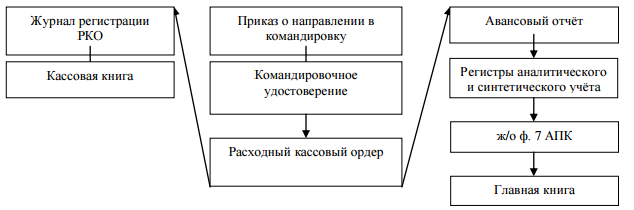 лицамиРассмотрим спецификацию ведения бухгалтерского учета командировочных расходов в России. Оплата командировок производится по правилам, установленным: статьей 168 Трудового кодекса РФ; Постановлением Правительства РФ от 13.10.2008 № 749 с изменениями и дополнениями «Об особенностях направления работников в служебные командировки». Согласно трудовому кодексу Российской Федерации, в случае направления работника в командировку работодатель обязан возмещать ему дополнительные расходы, связанные с проживанием вне места постоянного жительства, то есть суточные. Размер суточных организация определяет самостоятельно, закрепляя их размер в локальных нормативных актах организации, например в Положении о командировках [3]. Предусмотрены размеры суточных, которые не облагаются налогом на доходы физических лиц. В частности, суточные по России – это 700 рублей (23,93 бел. рублей), за границу – 2500 руб. (85,47 бел. рублей). То есть если организация установит суточные по России в размере 1000 рублей (34,19 бел. рублей), то с 300 рублей (10,26 бел. рублей) работодателю следует удержать НДФЛ (налог на доходы физических лиц) за границу – в размере 50 % от суммы суточных по загранкомандировкам, установленным в локальных документах вашей компании. Согласно постановлению № 812, размер командировочных в РФ, в Германию – 65 долл., в Китай – 67 долл., в Великобританию – 69 долл. [3]. Для бухгалтерского учета командировочных расходов в РФ и расчетов с командируемым работником используется счет 71 «Расчеты с подотчетными лицами». По дебету счета отражаются выданные работнику суммы, по кредиту – все расходы, понесенные им в командировке [3].Согласно приведенным выше данным о размерах командировочных, можно сделать вывод, что суточные командировочные в Беларуси составляют  от суточных РФ, это обусловлено многими факторами: и размер страны, и средняя заработная плата работников, и др. Бухгалтерский учет командировочных расходов в двух странах ведется одинаково – на счете 71 «Расчеты с подотчетными лицами». Следует отметить, что ошибки в учете командировочных расходов могут привести к неверному исчислению налога на прибыль, налога на добавленную стоимость, налога на доходы физических лиц и единого социального налога.ЛИТЕРАТУРА1. Национальный Интернет-портал Республики Беларусь [Электронный ресурс] / Министерство финансов Республики Беларусь. – Режим доступа: http://minfin.gov.by/norms/rb/. – Дата доступа: 15.12.2017.2. Национальный Интернет-портал Республики Беларусь [Электронный ресурс] / Закон Республики Беларусь от 12 июля 2013 г. № 57-З. – Режим доступа: http://pravo.by/ document/ ?guid=3871&p0=H11300057. – Дата доступа 15.12.2017.3. Национальный Интернет-портал Российской Федерации [Электронный ресурс] / Школа бухгалтера. – Режим доступа: https://school.kontur.ru/ publications/232. – Дата доступа: 15.12.2017.УДК 657:303.064Житова Т. Л. – студенткаОСОБЕННОСТИ АВТОМАТИЗАЦИИ УЧЕТА ТРУДА И ЕГО ОПЛАТЫ В СЕЛЬСКОХОЗЯЙСТВЕННЫХ ОРГАНИЗАЦИЯХ В ТПК «НИВА-СХП» Научный руководитель – Ковалева С. Н., ст. преподавательУО «Белорусская государственная сельскохозяйственная академия», Горки, Республика Беларусь Учет труда и его оплаты в сельскохозяйственных организациях занимает одно из самых важных мест, что связано с большим разнообразием работ. Это приводит к большому количеству применяемых на практике первичных документов, разнообразию способов их накапливания, группировки и записей в бухгалтерские регистры. Снижение трудоемкости обработки, учета и передачи информации, экономии времени, снижение вероятности возникновения ошибок, быстроты получения данных позволяет решить использование автоматизированных средств ведения бухгалтерского учета. В настоящее время существует множество программ, которые являются многофункциональными комплексами для решения задач бухгалтерского учета. Наиболее полно задачи учета труда и начисления заработка в сельском хозяйстве решает типовой программный комплекс «Нива-СХП». В ТПК «Нива-СХП» учет труда осуществляется с помощью подсистем «Заработная плата» и «Отдел кадров». Взаимосвязанное функционирование этих подсистем позволяет рассчитать заработную плату сотрудников организации на основании документов, оформленных в подсистеме «Отдел кадров». Подсистема «Отдел кадров» выполняет такие учетные операции, как формирование штатного расписания, составление графиков рабочего времени, формирование приказов по предприятию, ведение личной карточки сотрудника, ведение журнала больничных листов, составление графика отпусков, формирование командировочных удостоверений, составление отчетности. Подсистема «Заработная плата» выполняет такие учетные операции, как начисление заработка по окладам, нарядам, повременно, расчет доплат за работу в ночное время, праздничные, выходные дни, сверхурочно и др., расчет больничных, отпусков, расчет налогов, различных видов удержаний, формирование бухгалтерских проводок, составление необходимой отчетности. Для начисления заработной платы работникам растениеводства в ТПК «Нива-СХП» применяется электронный документ «Наряд на конно-ручные работы», в котором начисление заработка производится исходя из вида и объема выполненных работ, отработанного времени.  Для расчета заработной платы трактористам-машинистам применяется «Учетный лист тракториста-машиниста», в котором заработок начисляется исходя из объема выполненных работ, количества отработанного времени, производится расчет расхода ГСМ по норме, определяется экономия (перерасход) горючего и др., начисление доплаты за экономию горючего. Для учета отработанного времени и начисления заработной платы работникам, осуществляющим уход за животными основного стада, применяется «Наряд на молоко», в котором начисление производится за количество надоенного молока. Для расчета заработной платы работникам по уходу за животными, находящимися на выращивании и откорме, предназначен «Наряд на мясо (молодняк)», в котором начисление заработка производится за полученный привес животных, а также за выполнение различных работ в животноводстве. В вышеуказанных документах также осуществляется расчет доплат за классность, за работу в праздники, выходные дни, в ночное время, за сверхурочную работу, за работу во вредных условиях труда, за качество и своевременность работ, за сложность и напряженность и др. На основании данных, введенных с помощью рассмотренных электронных документов, формируется отчет «Итоговое начисление», в котором обобщаются все начисления и удержания по каждому работнику предприятия. Подсистема «Заработная плата и отдел кадров» обеспечивает вывод на печать ряд отчетов: «Лицевой счет», «Отработанное время», «Отчет по назначениям доплат и удержаниям», «Табель учета использования рабочего времени» и др. Таким образом, подсистема «Заработная плата и отдел кадров» ТПК «Нива-СХП» позволяет в полной мере учесть особенности начисления заработной платы различным категориям работников организаций, вести персонифицированный учет, формировать отчетность в соответствии с требованиями законодательства и потребностями организации. УДК 005.932(476)Зайцев В. А. – магистрантСОВРЕМЕННЫЕ ПРОБЛЕМЫ ОЦЕНКИ ЗАПАСОВ В РЕСПУБЛИКЕ БЕЛАРУСЬНаучный руководитель – Клипперт Е. Н., канд. экон. наук, доцентУО «Белорусская государственная сельскохозяйственная академия», Горки, Республика БеларусьЗапасы являются необходимой составляющей деятельности любой организации. Ни одно предприятие в сфере производства не может обойтись без них. Запасы являются основной составляющей себестоимости готовой продукции и, соответственно, влияют на размер прибыли предприятия. Именно поэтому учету и оценке запасов следует уделять особое внимание. Проблемы оценки запасов в условиях реформирования экономики приобретают особую актуальность в связи с необходимостью получения точной и достоверной информации. Система их учета, складывающаяся годами, не удовлетворяет растущие потребности рынка, поскольку постоянно значительно расширяется круг операций, проводимых с запасами.Особенности учета и оценки запасов и происходящие в них изменения на законодательном уровне должны стать предметом постоянного внимания со стороны сотрудников бухгалтерии, ответственных за организацию учета и анализа запасов. При этом бухгалтеры, которые занимаются операциями по учету запасов, должны знать особенности процесса движения данных активов в различных подразделениях экономического субъекта.Оценка производственных запасов производится в соответствии с Инструкцией по бухгалтерскому учету запасов № 133 от 12.11.2010 г. (с изменениями и дополнениями от 31.08.2012 г.) (далее – Инструкция № 133). Однако данная Инструкция содержит и отдельные недостатки. Например, она предусматривает предоставляемые поставщиками скидки вычитать из общей стоимости приобретаемых материалов, что при многочисленных наименованиях поступающих материалов и большом количестве поставщиков не дает возможности определить реальную стоимость поступивших сырья и материалов.Поэтому предлагаем поступившие со стороны материальные ценности оценивать по цене приобретения, а скидки, предоставляемые поставщиками, отражать вначале по счету 98 «Доходы будущих периодов» и по мере их использования списывать в кредит счета 91 «Прочие доходы и расходы».Требует уточнения и действующий порядок списания курсовых разниц по активам, стоимость которых выражена в иностранной валюте. Предлагается курсовые разницы по таким активам сразу же списывать на увеличение (уменьшение) их стоимости с кредита счетов по учету расчетов, если расчеты с поставщиками не произведены, или счетов по учету доходов (расходов) будущих периодов. После списания запасов в производство доходы (расходы) будущих периодов предлагается закрывать на счет 91 «Прочие доходы и расходы».В настоящее время национальная учетная система в Республике Беларусь направлена на сближение с Международными стандартами финансовой отчетности. В частности, это касается и оценки запасов. Существуют некоторые отличия в подходах к оценке запасов в белорусском учете и международных стандартах. В соответствии с требованиями международных стандартов запасы в обязательном порядке должны оцениваться по наименьшей из двух величин: по себестоимости или по чистой возможной цене продажи. Под чистой возможной ценой продажи понимается «расчетная цена продажи в ходе обычной деятельности за вычетом расчетных затрат на завершение производства и расчетных затрат, которые необходимо понести для продажи». В отличие от МСФО (IAS) 2 «Запасы» в Инструкции № 133 запасы принимаются к бухгалтерскому учету по фактической себестоимости. Фактическая себестоимость запасов, приобретенных за плату, определяется в сумме фактических затрат организации на приобретение.Можно сказать, что своеобразным механизмом оценки запасов по наименьшей из аналогичных величин в белорусском учете является формирование резервов под снижение стоимости материальных ценностей. Резерв под снижение стоимости материальных ценностей, согласно Инструкции № 133, образуется на величину разницы между чистой стоимостью реализации и фактической себестоимостью запасов, если последняя выше чистой стоимости реализации. С учетом указанного резерва балансовая стоимость запасов представляет собой наименьшую величину между их фактической себестоимостью и чистой стоимостью реализации.Как видим, при формировании резервов под снижение стоимости материальных ценностей, рекомендуемых Инструкцией № 133, можно обеспечить оценку запасов белорусских организаций по наименьшей из величин их себестоимости и чистой рыночной цены. Если же в соответствии с учетной политикой организации резервы под снижение стоимости материальных ценностей не создаются, что является широко распространенной отечественной практикой, оценка запасов, себестоимость которых на конец отчетного периода превышает чистую стоимость реализации, будет отличаться от требуемой в этой ситуации по МСФО (IAS) 2 «Запасы». Это вызовет завышение величины запасов в активе баланса и приведет к искажению других показателей отчетности.Требования белорусского законодательства и международных стандартов в отношении правил определения себестоимости выбывающих запасов значительно сближены. В таблице приведено сравнение способов определения себестоимости выбывающих запасов согласно Инструкции № 133 и международным стандартам.Несмотря на некоторую разницу в названии, предусмотренные Инструкцией способы расчета себестоимости запасов по себестоимости каждой единицы, средней себестоимости и ФИФО, по нашему мнению, идентичны способам, рекомендуемым МСФО (IAS) 2 «Запасы». Способы определения себестоимости выбывающих запасов в белорусском учете и международных стандартахВ соответствии с МСФО (IAS) 2 «Запасы» себестоимость тех видов запасов, которые не являются взаимозаменяемыми или произведены по специальным проектам, должна определяться индивидуально по каждому такому запасу путем специфической идентификации индивидуальных затрат, т. е. суммированием затрат, связанных непосредственно с производством запаса данного вида. Себестоимость запасов, не относящихся к указанной категории, рекомендуется определять с помощью двух способов: либо по средневзвешенной стоимости, либо по стоимости первых по времени поступления (ФИФО). Международные стандарты финансовой отчетности имеют большое значение для развития экономики страны в целом, поскольку они способствуют формированию более «чистого» и открытого бизнес-климата и интеграции Республики Беларусь в мировую экономику.УДК 657:006.32Зайцев В. А. – магистрантСОВРЕМЕННЫЕ ПРОБЛЕМЫ БУХГАЛТЕРСКОГО УЧЕТА БИОЛОГИЧЕСКИХ АКТИВОВ В СООТВЕТСТВИИ С МСФО (IAS) 41 «СЕЛЬСКОЕ ХОЗЯЙСТВО»Научный руководитель – Гудкова Е. А., канд. экон. наук, доцентУО «Белорусская государственная сельскохозяйственная академия», Горки, Республика БеларусьНаиболее важной проблемой в настоящее время является соприкосновение белорусского бухгалтерского учета и учета по требованиям международных стандартов. Актуальными стали вопросы, связанные с иными принципами учета и различными понятиями в соответствии с международными и национальными стандартами учета. Исключением не стало и такое понятие, как «биологический актив», которое, по сути, не применяется в белорусской учетной практике, однако активно используется в международных стандартах. В результате этого возникают проблемы с организацией бухгалтерского учета биологических активов.Одной из основных проблем является проблема определения понятия «биологический актив» и признания актива в качестве биологического. Согласно МСФО (IAS) 41 «Сельское хозяйство» (далее – МСФО 41), биологический актив – это живущее животное или растение [1]. Такое определение не раскрывает сущность биологического актива как отдельной экономической категории. Мы предлагаем уточнить определение биологического актива. По нашему мнению, биологический актив – это живые растения и животные, созданные в результате хозяйственной деятельности (изменения, трансформации), принадлежащие организации на праве собственности (владения, пользования), пригодные для дальнейшей биотрансформации со стороны организации и используемые с целью получения в дальнейшем экономических выгод в виде сельскохозяйственной продукции или дополнительных биологических активов.Отличительной чертой данного определения является то, что в нем пояснены требования к активу, который относится к биологическому:- создание в результате хозяйственной деятельности (а именно изменения, трансформации);- пригодность к дальнейшей биотрансформации со стороны сельскохозяйственной организации;- цель создания – получение в дальнейшем экономических выгод.МСФО 41 вводит следующие критерии для признания биологического актива:- предприятие контролирует актив в результате прошлых событий;- существует высокая вероятность получения предприятием будущих экономических выгод, связанных с данным активом;- справедливую стоимость или фактическую стоимость актива можно надежно оценить [1].Для раскрытия экономической сущности биологического актива как самостоятельной учетной категории считаем необходимым установить дополнительные критерии для признания биологического актива:- актив должен быть использован в сельскохозяйственной деятельности организации;- актив может быть передан другим организациям или принят в аренду;- актив может возникать из договорных или других юридических прав (частная собственность, хозяйственное ведение, аренда и т. д.);- актив должен быть отделен от других активов и сельскохозяйственной продукции.Данное определение и критерии признания позволят учитывать биологические активы как самостоятельную учетную категорию.Некоторые особенности присутствуют также в оценке биологических активов. МСФО 41 требует к оценке биологических активов и получаемой от них сельскохозяйственной продукции применять справедливую стоимость. Под нею понимается сумма, на которую может быть обменен актив или в которой может быть исполнено обязательство в результате осуществления сделки между хорошо осведомленными независимыми сторонами, желающими совершить такую сделку. Если упростить, справедливая стоимость – это возможная цена продажи (рыночная цена) на активном рынке соответствующих активов.Определять справедливую стоимость актива следует исходя из его местоположения и состояния на данный момент времени. К примеру, справедливой стоимостью крупного рогатого скота на ферме является его цена на соответствующем рынке, за вычетом транспортных и прочих затрат по доставке этого скота на рынок [2].По общему правилу биологические активы должны оцениваться по справедливой стоимости за вычетом расходов на продажу. Производить оценку нужно как в момент первоначального признания, так и на конец каждого отчетного периода. Ведь справедливая стоимость биологических активов может меняться – причем не только в связи с изменениями цен на рынке, но и в связи с изменениями физических свойств (ростом, вырождением, размножением, продуцированием, сбором сельскохозяйственной продукции). Поэтому в отчетности следует раскрывать информацию об изменении физических свойств отдельно от информации об изменении цен. Это позволяет оценить результаты деятельности за текущий период и перспективы на будущее, особенно когда производственный цикл превышает один год [3].При оценке биологических активов всегда исходят из того, что справедливую стоимость биологического актива можно надежно оценить. То есть изначально предполагается, что в подавляющем большинстве случаев оценка должна производиться именно исходя из справедливой стоимости.Опровергнуть это предположение согласно МСФО 41, можно только при первоначальном признании биологического актива. Если же предприятие ранее оценивало какой-либо биологический актив по справедливой стоимости за вычетом расходов на продажу, оно обязано продолжать оценивать данный актив по справедливой стоимости за вычетом расходов на продажу вплоть до момента его выбытия.Чтобы обосновать неприменение справедливой стоимости, нужно доказать, что в отношении признаваемого биологического актива отсутствуют рыночные цены или показатели стоимости либо альтернативные расчеты их справедливой стоимости являются безусловно ненадежными. Только в таком случае принимаемый к учету актив должен оцениваться по себестоимости за вычетом накопленной амортизации и накопленных убытков от обесценения. Однако, как только появляется возможность надежной оценки справедливой стоимости, предприятие должно начать оценивать актив по этой стоимости за вычетом расходов на продажу.ЛИТЕРАТУРА1. МСФО (IAS) 41 «Сельское хозяйство» [Электронный ресурс]. – Минфин РФ. – Режим доступа: https://www.minfin.ru/ common/img /uploaded/library/ no_date/2012/ IAS_41.pdf. – Дата доступа: 03.04.2018.2. К о р о в и н а, М. А. Оценка биологических активов молочного скотоводства по справедливой стоимости: дис. ... канд. экон. наук: 08.00.12 / М. А. Коровина. – Краснодар, 2014. – 325 с.3. Ш и ш к о е д о в а, Н. Н. Актуальные вопросы организации учета биологических активов / Н. Н. Шишкоедова // Пищевая промышленность: бухгалтерский учет и налогообложение. – 2012. – № 6. [Электронный ресурс]. – Режим доступа: https://www.audit-it.ru/articles/account/otrasl/a91/450194.html. – Дата доступа: 03.04.2018.УДК 657.0/5Запрудская А. В. – студенткаСОВЕРШЕНСТВОВАНИЕ системы оплаты труда В ксуп «эКСПЕРиМЕНТАЛЬНАЯ БАЗА «нАТАЛЬЕВСК» НА ОСНОВЕ ГРЕЙДИРОВАНИЯ Научный руководитель – Путникова Е. Л., канд. экон. наук, доцентУО «Белорусская государственная сельскохозяйственная академия»,Горки, Республика БеларусьС целью совершенствования расчетов с персоналом по оплате труда в сельскохозяйственных организациях и роста трудовой активности работников возникла необходимость применения гибких систем оплаты труда. С принятием Указа Президента Республики Беларусь № 181 от 10 мая 2011 года коммерческим организациям предоставлены широкие права и возможности в установлении различных систем оплаты труда, в том числе без применения Единой тарифной сетки работников Республики Беларусь [3]. В целях оказания методической помощи руководителям и специалистам коммерческих организаций в разработке гибких систем оплаты труда работников Министерством труда и социальной защиты Республики Беларусь 21 октября 2011 года Постановлением № 104 утверждены Рекомендации по применению гибких систем оплаты труда. В КСУП «Экспериментальная база «Натальевск» разрабатываются системы оплаты труда работников с учетом: специфики; видов деятельности; структурных подразделений; особенностей трудовых и производственных процессов; организационной структуры; численности работников. Рекомендации предполагают следующие разновидности гибких систем оплаты труда на основе: тарифной сетки, параметры которой устанавливаются в организации самостоятельно; комиссионной системы, при которой размер заработной платы работника ставится в прямую зависимость от количества реализованной продукции; «плавающих» окладов, предусматривающих установление нанимателем размеров окладов в текущем месяце по итогам работы за предыдущий месяц с учетом личного вклада каждого конкретного работника; грейдов, система которых строится на расположении всех или отдельных профессий и должностей работников по соответствующим грейдам в зависимости от сложности и напряженности труда, его условий, а также уровня квалификации работников (значимость профессии оценивается в баллах) [1]. Представим возможный вариант распределения по грейдам должностей персонала КСУП «Экспериментальная база «Натальевск». В качестве показателей оценки должностей персонала могут быть использованы следующие показатели: объем и сложность управленческих функций; значимость и сложность проблем, решаемых работником; степень ответственности персонала за принимаемые решения; знания, полученные в процессе обучения, повышения квалификации [4]. Количество и перечень показателей оценки труда работников устанавливаются руководителем организации самостоятельно в зависимости от особенностей его организационной структуры, численности персонала и вида деятельности. Максимальное количество баллов по показателям оценки труда персонала КСУП «Экспериментальная база «Натальевск» приведено в табл. 1, итоговая сумма баллов должна составлять 100 баллов и в пределах этой суммы оценивается труд каждого работника (по должностям) с учетом его значимости для организации, все оценки разбиваются на интервалы – грейды. Т а б л и ц а  1. Максимальное количество баллов по показателям оценки оплаты труда персоналаКоличество и диапазоны оценок в баллах устанавливаются руководителем организации с учетом двух факторов, в зависимости: от целей материального стимулирования труда персонала; от их заинтересованности в конечных результатах деятельности организации. Так, система грейдов имеет следующую структуру: 1-й грейд (0–30 б); 2-й грейд (31–45 б); 3-й грейд (46–60 б); 4-й грейд (61–80 б); 5-й грейд (81–100 б). В результате от общей суммы полученных баллов определяется ранг конкретной должности работника в структуре КСУП «Экспериментальная база «Натальевск», также работника можно отнести к конкретному грейду (табл. 2).Т а б л и ц а  2. Суммарная оценка труда персонала КСУП «Экспериментальная база «Натальевск»В результате распределения работникам для каждого грейда устанавливается диапазон размеров ставки заработной платы [5], для этого рассчитаем размер базовой ставки, учитывая внешние (рыночные ставки заработной платы) и внутренние факторы (ценность должностей работников для организации), определим интервал межквалификационных коэффициентов (табл. 3) и установим для каждого грейда минимальный (Kmin) и максимальный (Kmax) диапазоны должностных окладов. Т а б л и ц а  3. Интервалы соотношений и среднее значение в диапазоне значений межквалификационных коэффициентов (Kсредн)Исходя из возможностей организации директор определяет размер базовой ставки оплаты труда, установленные межквалификационные коэффициенты попадают в диапазон окладов путем умножения Kmin и Kmax на базовую ставку оплаты труда, также определим среднее значение в диапазоне межквалификационных коэффициентов.Тарифная система оплаты труда и система грейдирования имеют существенные различия. В грейдировании используется большее количество критериев оценки по сравнению с тарифной системой (строится на основе трех оценок: стаж, профессионализм, навыки работы), например, ответственность, самостоятельность работника, сложность выполняемой работы, коммуникативные навыки. Также при использования тарифной системы все должности предприятия располагаются по нарастающей, а при использовании системы грейдирования допускается пересечение рядом расположенных грейдов, то есть работник, имеющий высокий должностной оклад, может относиться к низкому грейду в силу своего профессионализма. В случае применения в организации ЕТС при определении условий оплаты труда работников поправочные коэффициенты исчисляют исходя из тарифной ставки 1-го разряда, на основе которой рассчитываются тарифные ставки (оклады) работников (п. 31) [2], напротив, в основе системы грейдирования лежит только вес должности, исчисляемой в баллах. Исходя из данных табл. 1 и 2 видим, что структура заработной платы до введения системы отличается от структуры после введения грейдов. После внедрения системы оплаты труда на основе грейдирования в КСУП «Экспериментальная база «Натальевск» мы можем получить следующие положительные эффекты: при введении в организации новых должностей будет использоваться упрощенный способ определения уровня должностного оклада; работники будут понимать, как изменится их заработная плата в процессе карьерного роста; руководство организации и структурных подразделений сможет повысить эффективность мотивации работников, что даст возможность удержать высококвалифицированных и профессиональных сотрудников.Литература1. Гибкие системы оплаты труда [Электронный ресурс]. – Режим доступа: http://gomelisp.gov.by/ ru/ekonomika/ selskoe-hozyaistvo/-articles/2534-gibkie-sistemy-oplaty-truda.html. – Дата доступа: 27.12.2017.2. Инструкция о порядке исчисления среднего заработка: утв. Постановлением Мин-ва труда Респ. Беларусь № 47 от 10.04.2000 (в ред. Пост. Мин-ва труда и соц. защиты Респ. Беларусь от 20.07.2017 № 30). – Минск: Национальный правовой Интернет-портал Респ. Беларусь, 2017. – 8/32426.3. О некоторых мерах по совершенствованию государственного регулирования в области оплаты труда: Указ Президента Респ. Беларусь от 10.05.2011 № 181. – Минск: Национальный реестр правовых актов Респ. Беларусь, 2011. – № 54. – 1/12519.4. О н и с и ф о р о в а, Е. В. Система управления инновационным потенциалом персонала на наукоемком предприятии // Вестник СибГАУ. – 2015. – Т. 16, № 2. – С. 509–514. 5. Установление работникам фиксированных размеров тарифных ставок [Электронный ресурс]. – Режим доступа: https://www.gb.by/vopros-otvet/ – Дата доступа: 26.12.2017.УДК 631.162:657.47(476)Запрудская А. В. – студенткак вопросу учета затрат и калькулирования себестоимости продукции картофелеводства в филиале «СХК «Великополье» ГП «Минсктранс» червенского района минской областиНаучный руководитель – Вахович А. О., ассистентУО «Белорусская государственная сельскохозяйственная академия»,Горки, Республика БеларусьГлавной задачей развития сельского хозяйства в современных условиях является формирование безубыточного, конкурентоспособного и экологически безопасного производства сельскохозяйственной продукции с высокой добавленной стоимостью. В этих условиях хозяйствования существенно повышается экономическая значимость изучения проблем формирования себестоимости продукции, как важнейшего показателя экономической эффективности производства. Поиск резервов ее снижения и их использование в производстве позволяет повысить конкурентоспособность продукции, успешно функционировать в условиях рыночной экономики. Согласно Государственной программе развития аграрного бизнеса, производство картофеля к концу 2020 г. должно достигнуть 5,6 млн. т путем развития специализации и соблюдения технологических регламентов.Промышленное картофелеводство Республики Беларусь имеет четко выраженную тенденцию экстенсивного характера, которая проявляется в деконцентрации производства, низкой урожайности и высоких затратах как живого, так и овеществленного труда на единицу продукции. В табл. 1 произведем анализ структуры себестоимости картофеля.Т а б л и ц а  1. Структура себестоимости картофеля в 2016 г., %Примечание. Расчеты автора на основе данных ф. 9-АПК.Анализируя данные табл. 1, можем отметить, что 20,6 % в затратах на производство картофеля составляет стоимость внесенных под посевы удобрений и средств защиты растений. Исследованиями установлено, что органические и минеральные удобрения, внесенные в почву, оказывают действие в течение нескольких лет. Однако в хозяйстве полная стоимость внесенных удобрений списывается в затраты по выращиванию картофеля сразу после их внесения. Если бы воздействие удобрений на картофель было сравнительно одинаковым, то можно было бы не возражать против включения всей их стоимости в себестоимость картофеля, но на практике использование питательных веществ вносимых удобрений по годам неодинаково.Для более рационального использования минеральных и органических удобрений мы считаем целесообразным списывать их стоимость первоначально на счет 97 «Расходы будущих периодов», а затем распределять и относить на затраты по выращиванию картофеля следующим образом: органические удобрения в 1-й год их внесения – 60 %, во 2-й год – 30 %, 3-й год – 10 % от стоимости внесенных удобрений. Минеральные удобрения целесообразно списывать по их видам: азотные в 1-й год внесения списывать в размере 100 % их стоимости; фосфорные в 1-й год – 55 %; 2-й год – 30 %; 3-й год – 15 % от их стоимости; калийные удобрения в 1-й год – 70 % и 2-й год – 30 % их стоимости. Данный порядок учета затрат на удобрения позволит провести более тщательный анализ эффективности их применения и обеспечит более достоверное исчисление себестоимости картофеля. Калькулирование себестоимости продукции картофелеводства в филиале «СХК «Великополье» ГП «Минсктранс» производится в целях установления уровня безубыточной цены, контроля затрат на производстве, определения эффективности проектируемых и осуществляемых технологических, организационных и агротехнических мероприятий по развитию и совершенствованию производства картофеля. В специализированных хозяйствах себестоимость картофеля может рассчитываться раздельно по сортам (ранние и поздние), также целесообразно калькулировать себестоимость стандартного и нестандартного картофеля. Проведенные расчеты по калькулированию фактической себестоимости картофеля показали, что данная организация не соблюдает действующую методику ее расчета, так как не учитывает качество произведенного картофеля, что снижает достоверность и объективность исчисления себестоимости и искажает результаты финансовой деятельности. Поэтому мы предлагаем исчислять фактическую себестоимость картофеля с учетом его качества, кроме того, в филиале «СХК «Великополье» ГП «Минсктранс» при калькуляции не учитывается также стоимость картофельной ботвы, которая может быть использована на кормовые цели. Ботва должна оцениваться по нормативной себестоимости 1 ц и вычитаться из общей суммы затрат по возделыванию картофеля. Согласно научно обоснованным нормам, с убранной площади картофеля в филиале «СХК «Великополье» ГП «Минсктранс» можно было получить 340 ц картофельной ботвы. Оценим полученную ботву по нормативно-прогнозной себестоимости, которая была установлена в размере 16,2 руб. за 1 ц, и вычтем ее стоимость из общей суммы затрат. Так, в 2016 г. было получено 5050 ц картофеля и 68,13 ц ботвы в нормативной оценке на сумму 3291,84 руб. Тогда затраты на выращивание картофеля без стоимости ботвы составят 49 896,29 руб. (51 000 руб. – 1103,71 руб.). В итоге себестоимость 1 ц картофеля составит 9,88 руб., что на 0,22 руб. ниже себестоимости картофеля по годовому отчету. В табл. 2 нами исчислена фактическая себестоимость картофеля, согласно данным производственного отчета по растениеводству; в 2016 году получено 4342 т стандартного и 708 т нестандартного картофеля. В течение 2016 г. часть картофеля была реализована (1450 ц), использована в качестве семян (790 ц), израсходована на корм продуктивным животным (2580 ц), а остальная часть остается в организации.Т а б л и ц а  2. Исчисление фактической себестоимости картофеляТаким образом, исчисление себестоимости картофеля по предлагаемой нами методике позволит более достоверно исчислять его себестоимость. Это позволит списывать картофель на корм продуктивным животным по более низкой стоимости. Внедрение данных предложений позволит рационально организовать синтетический и аналитический учет затрат, учитываемых при производстве картофеля.УДК 657.3(73)Ипатко Е. М. – студентка БУХГАЛТЕРСКИЙ БАЛАНС В СШАНаучный руководитель – Титарева Т. Э., ст. преподаватель УО «Белорусская государственная сельскохозяйственная академия»,Горки, Республика БеларусьВ США нет нормативного документа, устанавливающего формат отчетности. Для всех коммерческих и промышленных предприятий установлены единые требования по расшифровке финансовых показателей, включаемых в баланс, и приложения к нему.В состав финансовой отчетности коммерческих и промышленных предприятий США входит:- баланс;- отчет о результатах хозяйственной деятельности (отчет о прибылях и убытках);- отчет о движении денежных средств;- отчет о движении акционерного капитала;- приложения к балансу (пять анкет, отчет о внутреннем контроле, письма, сопровождающие аудиторское заключение, пояснительная записка);- заключение аудитора.Бухгалтерский баланс – один из элементов метода бухгалтерского учет.Бухгалтерский баланс отражает пассивы и активы фирмы, капитал акционеров, а также финансовое состояние фирмы в соответствии с общепринятыми принципами бухгалтерского учета (СААР). Бухгалтерский баланс предоставляет информацию об общем состоянии компании на конкретный момент времени.При отсутствии бухгалтерского баланса применяется принцип учета и отражения активов и обязательств в отчетности по цене приобретения. Также применяется принцип существенности – отдельными строками в балансе отражаются все суммы, составляющие более 5 % удельного веса от суммы по соответствующей статье баланса.Как известно, в пассиве баланса находят свое отражение источники средств предприятия в денежной оценке на определенную дату. При этом каждому виду источников средств соответствует отдельная статья пассива баланса. И эта детализация во многом зависит от принятой классификации источников средств предприятия, т. е. тех капиталов, которые предприятия используют для своей деятельности. Последовательность же записи отдельных статей в балансовую таблицу определяется в большинстве случаев сложившимися традициями.Капиталы длительного использования в практике работы предприятий США принято называть постоянным капиталом. Однако и эта часть источников средств у них не лишена подвижности.При анализе структуры пассива баланса выявляются и оцениваются удельный вес каждой группы пассива в общем итоге баланса, а также соотношения между отдельными группами.Актив баланса содержит сведения на определенную дату о размещении имеющихся в распоряжении предприятия капиталов, т. е. об их вложениях в конкретное имущество и материальные ценности,` необходимые для производства, о расходах, обеспечивающих предприятию соответствующие условия для экономического процветания и продажи его продукции, о вложениях капитала, связанных с финансовыми операциями, и об остатках свободной денежной наличности. Каждому виду помещения капитала соответствует отдельная статья актива баланса. Обычно степень детализации активов предприятия по статьям определяется их классификацией.Для оценок структуры актива баланса его статьи, так же, как и статьи пассива, подлежат группировке. Главными признаками группировки статей актива считают степень их ликвидности и направление использования в хозяйстве предприятия. В зависимости от степени ликвидности активы предприятия разделяют на две большие группы: оборотные активы (мобильные средства) и необоротные активы (иммобилизованные средства). Средства предприятий США могут использоваться во внутреннем обороте и за его пределами, будучи иммобилизованными в дебиторскую задолженность, вложенными в ценные бумаги или инвестированными в оборот других предприятий. В состав оборотных активов входят: наличные деньги, ценные бумаги, дебиторская задолженность и запасы товарно-материальных ценностей. В эту же группу активов следует включать активные статьи распределения доходов и расходов между смежными расчетными периодами – «Расходы будущих периодов» и «Предстоящие доходы». Однако названные статьи составителями балансов часто записываются в его актив за итогом оборотных и необоротных активов. К необоротным активам относят: долгосрочные инвестиции, реальный основной капитал и нематериальные активы. Долгосрочные инвестиции – это инвестиции, отвлеченные из оборота предприятия и переданные в распоряжение других предприятий и учреждении, либо для получения стабильных доходов в виде процента на займы и долгосрочные кредиты, либо с целью распространения влияния инвестора на другие предприятия, акции которых приобретает инвестор.Расходы по устройству связаны с организацией предприятия, выпуском акций и облигаций, освоением новой технологии производства и др. Эти расходы подлежат амортизации, т. е. относятся на текущие расходы предприятия в течение ряда лет. В балансе они учитываются по остаточной стоимости. В США обязательно предоставление финансовой отчетности акционерам и SEC. В IRS  финансовая отчетность автоматически не предоставляется. Также предоставление отчетности организациям, осуществляющим ее статистическое обобщение, является делом самого предприятия. Сроки представления (опубликования) отчетности в США привязаны к концу финансового года и собранию акционеров. Формат предоставляемых отчетов в США не регламентируется, т. е. форма представления информации определяется фирмой. Если предприятие посчитает это нужным, то оно может полностью сменить форму предоставления отчетности.Ориентация отчетности на предоставление полезной информации в сочетании со свободой в определении действительного характера раскрытия информации приводит к тому, что раскрывается действительно релевантная информация, а аналитичность отчетов, содержащих меньше информации, оказывается выше.ЛИТЕРАТУРА1. К у т е р, М. И. Теория бухгалтерского учета: учеб. пособие / М. И. Кутер. – Минск: Новое знание, 2016. – 679 с.2. Бухгалтерский баланс США предприятия [Электронный ресурс]. – 2018. – Режим доступа: https://megalektsii.ru/s29376t1.html. – Дата доступа: 20.04.2018.УДК 631.16:657Кабальнов И. М. – студентСОВЕРШЕНСТВОВАНИЕ УЧЕТА РАСЧЕТОВ С ПОДОТЧЕТНЫМИ ЛИЦАМИНаучный руководитель – Купцова-Колос Е. А., ст. преподавательУО «Белорусская государственная сельскохозяйственная академия», Горки, Республика БеларусьЗачастую в ходе своей деятельности практически все предприятия приобретают материальные ценности не только безналичным путем, но и за наличные денежные средства.При расчетах с подотчетными лицами очень часто возникает множество различных противоречий в отнесении расходов подотчетных лиц на ту или иную статью расходов [1, с. 6].Цель работы – исследование путей возможного совершенствования учета расчетов с подотчетными лицами.Материалами для изучения явились законы и нормативно-правовые акты Республики Беларусь, труды А. П. Михалкевича, А. С. Чечеткина, М. Г. Радченко.На текущий момент существует довольно большое количество универсальных комплексов ведения бухгалтерского учета, которые предназначены не только для автоматизации учета расчетов с подотчетными лицами, но и для ведения всего бухгалтерского учета как на малых, так и на крупных предприятиях.Отличительными чертами операций по расчетам с подотчетными лицами являются их исключительная трудоемкость (расчеты должны проводиться по каждому работнику) и стандартность выполняемых операций (командировочные, представительские расходы не должны превышать установленные нормы) [2, c. 354–355].Есть несколько различных способов усовершенствовать данный участок учета, один из которых – это утверждение списка лиц, имеющих право получать денежные средства в подотчет, который должен быть утвержден руководителем. Это необходимо, так как в большинстве организаций нет утвержденного списка, и поэтому в командировку чаще всего отправляются работники, выбранные руководителем, что не всегда является уместным и удобным [4, c. 200–201].Также в приказе о командировании работника должны быть установлены:- сроки и предельный размер денежных средств, на которые они выдаются;- порядок представления авансовых отчетов;- запрещение выдачи денег сотруднику под отчет при условии неполного отчета по ранее выданному авансу;- запрещение передачи подотчетных денежных средств от одного сотрудника другому.Существует определенная последовательность выдачи денег подотчетному лицу на приобретение той или иной продукции.  Однако можно заранее снять с расчетного счета денежные средства на хозяйственные нужды.Также для совершенствования данного участка предлагаем перевести учет расчетов с подотчетными лицами на автоматизированную форму.Одним из способов является использование программы «1С: Бухгалтерия», которая  значительно облегчает и ускоряет работу бухгалтера по учету расчетов с подотчетными лицами. Также наиболее развита сеть распространения и технической поддержки фирмы 1С, т. е. налицо все преимущества более полного использования этой программы во всех видах бухгалтерского учета. Программа позволяет изменить или добавить документы, расчеты, перестроить главное меню, создать аналитические отчеты.Основной особенностью этого продукта является то, что все события, так или иначе влияющие на расчет подотчетных сумм, оформляются при помощи соответствующих документов. Промежуточные расчеты программа производит самостоятельно [3, c. 305–306].С одной стороны, это очень удобно: все рассчитывается автоматически, с программой может работать бухгалтер невысокой квалификации.С другой стороны, если столкнуться с непредусмотренным разработчиками событием, зарегистрировать его в программе становится затруднительно. В этом случае требуется производить настройку и доработку программы.Программа «1С: Бухгалтерия» позволяет формировать оборотно-сальдовую ведомость по счету 71 по каждому сотруднику, анализ счета 71.В программе «1С: Бухгалтерия» отмечено, какими документами типовой конфигурации обеспечивается ввод проводок по счету 71 «Расчеты с подотчетными лицами»:1) «Расходный кассовый ордер» – для оформления выдачи из кассы наличных денежных средств под отчет или возмещения перерасхода;2) «Приходный кассовый ордер» – для оформления операций возврата неиспользованных денежных средств, полученных сотрудником под отчет;3) «Выписка» – для оформления операций получения денежных средств с расчетного счета по чеку и сдачи неиспользованной части подотчетных сумм на расчетный счет в банке;4) «Авансовый отчет» – универсальный документ для отражения расходов, осуществленных подотчетным лицом;5) «Переоценка валюты» – для переоценки валютного субсчета счета 71 «Расчеты с подотчетными лицами (в валюте)».Для ввода информации о расходах, выполненных подотчетным лицом, в типовой конфигурации предусмотрен документ «Авансовый отчет».Более обширная интеграция компьютерного учета в процесс оформления первичных документов может являться одним из наиболее эффективных путей совершенствования первичного учета. В связи с этим необходимо полностью автоматизировать учет расчетов с подотчетными лицами. Также, повысив уровень автоматизации данных расчетов, можно уменьшить количество бумажной документации, что также способствует эффективной работе бухгалтеров.  Таким образом, для сокращения ошибок при расчетах с подотчетными лицами необходимо в организации утвердить список лиц, имеющих право получать денежные средства вподотчет, а также автоматизировать данный участок учета.ЛИТЕРАТУРА1. А л е к с е е в а, В. Ф. Расчеты с работниками по подотчетным суммам / В. Ф. Алексеева // Бухгалтер.by. – 2012. – № 10. – С. 5–8.2. Бухгалтерский учет в сельском хозяйстве: учебник / А. П. Михалкевич [и др.]; под общ. ред. А. П. Михалкевича. – Минск: БГЭУ, 2012. – 612 с.3. Р а д ч е н к о, М. Г. 1C: Бухгалтерия предприятия 8.1: практ. пособие / М. Г. Радченко. – М.: КноРус, 2012. – 368 с.4. Ч е ч е т к и н, А. С. Основы теории бухгалтерского учета: учеб. пособие / А. С. Чечеткин. – Минск, 2014. – 242 с.УДК 631.1:331.21 Каминский В. И. – студентИСПОЛЬЗОВАНИЕ ПРОГРАММЫ «1С: ПРЕДПРИЯТИЕ 8» В УЧЕТЕ РАСЧЕТОВ С ПЕРСОНАЛОМ ПО ОПЛАТЕ ТРУДА В ЖИВОТНОВОДСТВЕНаучный руководитель – Ковалева С. Н., ст. преподаватель«Белорусская государственная сельскохозяйственная академия»,Горки, Республика Беларусь Основной информационной базой эффективного управления сельскохозяйственным производством является бухгалтерский учет. При этом важное значение имеют формы и методы представления информации, ее систематизации, обобщения для принятия управленческих решений хозяйствующими субъектами и внешними пользователями. Широкое внедрение в процесс управления производством современных средств вычислительной техники и ПЭВМ обеспечивает, с одной стороны, оперативное и трудоемкое решение задач по учету, а с другой – высокое качество. В настоящее время предприятиями применяется автоматизированная система учета «1С: Предприятие 8. Бухгалтерия сельскохозяйственного предприятия для Беларуси», которая содержит функции, обусловленные особенностями управленческого и бухгалтерского учета в сельскохозяйственных организациях. Типовая конфигурация «Зарплата и Управление персоналом для Беларуси» предлагается в качестве инструмента для реализации кадровой политики организации, а также автоматизации различных служб организации, начиная от службы управления персоналом и линейных руководителей до работников бухгалтерии, по следующим направлениям: планирование потребностей в персонале; обеспечение бизнеса кадрами; управление компетенциями и аттестация работников; управление финансовой мотивацией персонала; эффективное планирование занятости персонала; учет кадров и анализ кадрового состава; персонифицированный учет; трудовые отношения, в том числе кадровое делопроизводство; расчет заработной платы персонала; исчисление регламентированных законодательством налогов и взносов с фонда оплаты труда; отражение начисленной зарплаты и налогов в затратах предприятия.Конфигурация позволяет автоматизировать следующие участки: планирование потребностей в человеческих ресурсах; подбор персонала; управление компетенциями; планирование занятости; учет персонала предприятия; персонифицированный учет; расчет и учет заработной платы; исчисление регламентированных законодательством налогов. В подсистеме расчета и учета заработной платы решаются задачи автоматизации деятельности как менеджеров, принимающих решения по зарплате персонала, так и бухгалтеров-расчетчиков зарплаты. Подсистема обеспечивает ведение взаиморасчетов с работниками предприятия, а также учет затрат на оплату труда в составе себестоимости продукции и услуг. Подсистема позволяет автоматизировать весь комплекс расчетов с персоналом, начиная от ввода документов о фактической выработке, оплаты больничных листов и отпусков вплоть до формирования документов на выплату зарплаты и отчетности в государственные органы статистики.  В подсистеме реализованы основные формы оплаты труда, используемые на предприятиях: повременная (с использованием месячных, дневных и почасовых тарифных ставок) и сдельная формы оплаты труда, а также их варианты – повременно-премиальная и сдельно-премиальная формы оплаты труда.Достоинствами применения данной программы в сравнении с ТПК «Нива-СХП» являются: 1. Программа приспособлена под законодательство и меняется при его изменении. 2. «1С: Предприятие 8» предлагает более широкий перечень учетных регистров.3. Более мощный движок, на котором построена программа, что позволяет ей обрабатывать данные и цифры значительно быстрей.4. Большая распространенность, а значит и больше комплексов для обучения работы с программой.Таким образом, автоматизация участка бухгалтерского учета расчетов с персоналом по оплате труда в животноводстве позволит упростить ведение данных аналитического и синтетического учета, сократить трудовые затраты на ведение бухгалтерского учета, повысить достоверность и целостность вводимых данных.ЛИТЕРАТУРА1. Б р е й в о, А. Т. Сравнительная характеристика программ автоматизации бухгалтерского учета / А. Т. Брейво // Наука – образованию, производству, экономике: материалы ХVIII Междунар. студ. науч. конф., Гродно, 2017 / Гродненский государственный аграрный университет. – Гродно, 2017. – С. 356.УДК 631.162:636(476.4)Кардымон М. М. – студентка ПЕРВИЧНЫЙ УЧЕТ ЖИВОТНЫХ НА ВЫРАЩИВАНИИ И ОТКОРМЕ В ТПК «НИВА-СХП» Научный руководитель – Ковалева С. Н., ст. преподаватель УО «Белорусская государственная сельскохозяйственная академия»,Горки, Республика БеларусьЖивотные на выращивании и откорме составляют особую группу оборотных средств. Подсистема автоматизации «Учет животных на выращивании и откорме» функционирует в составе типового программного комплекса автоматизации учета и отчетности сельскохозяйственной организации «НИВА-СХП». Работу подсистемы следует рассматривать как часть комплекса, использующего общесистемные ресурсы комплекса, а именно: общесистемные справочники, общесистемный механизм формирования проводок и бухгалтерской отчетности.Перечень документов, обеспечивающих выполнение учетных операций и находящихся в подсистеме:1. Акт на оприходование  приплода животных;2. Накладная на поступление животных со стороны;3. Ведомость взвешивания животных;4. Акт на перевод (внутреннее перемещение);5. Акт на перевод (изменение группы);6. Накладная на выбытие животных.Документ «Акт на оприходование приплода животных» применяется для учета полученного приплода животных. Документ составляе-тся руководителем подразделения (заведующим фермой) совместно с техником-осеменатором по каждому виду животных отдельно в день получения приплода в двух экземплярах и подписывается руководителем подразделения (заведующим фермой), специалистом зоотехнической службы, ветеринарным врачом.Документ «Накладная на поступление животных со стороны» имеет двойное назначение. Первое – документ используется, когда необходимо внести стартовые остатки по регистрам учета: в разрезе материально ответственных лиц, подразделений, счетов учета и т. д. Второе – непосредственно для постоянной последующей работы – для оприходования животных со стороны, от внешних поставщиков, причем поставщиками могут быть как юридические лица, так и физические.Документ «Ведомость взвешивания животных» предназначен для отражения результатов взвешивания животных. Взвешивание осуществляется ежемесячно или по мере необходимости, например, при переводе в другую группу или при смене материально ответственного лица. Осуществляется взвешивание каждого животного.Документ «Акт на перевод (внутреннее перемещение)» предназначен для отражения факта перемещения животных от одного материально ответственного лица другому. Факт изменения материально ответственного лица сопровождается обязательным взвешиванием животных. Предусмотрена возможность, когда, работая с данным документом, подсистема автоматически создает документ «Ведомость взвешивания животных».  Документ «Акт на перевод (изменение группы)» применяется для учета хозяйственных операций по переводу животных одной возрастной группы в другую возрастную группу. Акт оформляется в одном экземпляре в день перевода животных из младшей возрастной группы в старшую группу и при переводе в основное стадо. Акт составляется руководителем подразделения (заведующим фермой) совместно с зоотехником. Его подписывают лица, принявшие животных на ответственное хранение и обслуживание, и лицо, передающее животных.Документ «Накладная на выбытие животных» предназначен для отражения выбытия животных из организации в результате передачи его в промышленную переработку, падежа животных по вине хозяйства, падежа или недостачи по вине материально ответственного лица, по причине забоя или вынужденной прирезки, реализации на сторону [1].Таким образом, первичными документами в подсистеме автомати-зации «Учет животных на выращивании и откорме» в ТПК «НИВА-СХП» являются: акт на оприходование приплода животных, накладная на поступление животных со стороны; ведомость взвешивания животных, акт на перевод (внутреннее перемещение), акт на перевод (изменение группы), накладная на выбытие животных.ЛИТЕРАТУРА1. Г у д к о в а, Е. А.  Бухгалтерский учет в системе автоматизированной обработки информации: курс лекций / Е. А. Гудкова, С. В. Гудков. – Горки: Белорусская государственная сельскохозяйственная академия, 2011. – 80 с.УДК 336.226.322Кириллова А. И. – студентка ОСНОВНЫЕ НАПРАВЛЕНИЯ УМЕНЬШЕНИЯ ОШИБОК ПРИ РАСЧЕТЕ НАЛОГА НА ДОБАВЛЕННУЮ СТОИМОСТЬНаучный руководитель  Путникова Е. Л., канд. экон. наук, доцентУО «Белорусская государственная сельскохозяйственная академия»,Горки, Республика БеларусьНалоговые поступления формируют более 80 % доходной части бюджета Беларуси. В последнее время в стране немало сделано для совершенствования налоговой системы, проведены основные налоговые реформы. Вместе с тем стоит задача повысить эффективность и сохранить стабильность налоговой системы [1].Налоги и налоговая политика во всех странах являются важнейшими инструментами развития экономики. В теории налогообложения выработаны разные подходы к оценке и регулированию процесса налогообложения. В настоящее время в целях развития налогообложения следует отдавать предпочтения снижениям налоговой нагрузки.Беларусь занимает 63-е место в рейтинге налоговой нагрузки Paying Taxes 2016, который ежегодно готовят Всемирный банк и аудиторская компания PwC. В 2016 году в рейтинге участвовали 189 стран мира [2]. Результаты отдельных стран по налогообложению приведены в таблице.Результаты отдельных стран по налогообложению в рейтингах «Paying Taxes» и «Doing Business – 2016»Как видно из таблицы, по сравнению с предыдущим исследованием Беларусь в новом рейтинге опустилась на три позиции, уступая своим партнерам по ЕАЭС, но при этом опережая ряд передовых стран Европы [3].Налоговые доходы являются основным источником доходов бюджета страны. Среди них большую часть бюджета покрывают:- налог на добавленную стоимость (далее НДС), удельный вес которого составляет в последние годы одну треть всех налоговых доходов);- подоходный налог (13–16 % от всех налоговых поступлений);- акцизы, которые являются третьим по величине налогом из вышеприведенных [4].Ввиду того что удельный вес НДС составляет в последние годы одну треть всех налоговых доходов Беларуси, при начислении и определении сумм к уплате данного налога в бухгалтерском учете могут допускаться ошибки.Для уменьшения таких ошибок мы предлагаем следующие направления:- для учета НДС к субсчету 68-2 «Расчеты по налогам и сборам, исчисляемым из выручки от реализации продукции, товаров, работ, услуг» открыть субсчет второго порядка и назвать его «Расчеты по НДС», по кредиту которого будет отражаться начисление налога для уплаты в бюджет, а по дебету производиться его уплата. Бухгалтерские записи по учету НДС организации в процессе своей деятельности ведут в следующих случаях: продавая покупателям продукцию, товары, оказывая услуги, выполняя работы, приобретая у поставщиков производственные запасы, а у подрядчиков работы и услуги.- более детально разработать электронный счет-фактуру, который позволяет привлекать дополнительные поступления в бюджет без увеличения налоговой ставки, а соответственно, и формальной налоговой нагрузки. Однако применяемый в настоящее время электронный счет-фактура, на наш взгляд, не полностью отвечает необходимым требованиям.- на примере Российской Федерации следует применять программный комплекс «АСК НДС-2». Система «АСК НДС-2» на основании данных, содержащихся в декларациях НДС, определяет налоговые разрывы в цепочке взаимоотношений плательщиков с их контрагентами, автоматически сопоставляет сведения их отчетности плательщика   с данными его поставщиков и покупателей и не допускает неправомерных вычетов.Система позволяет анализировать информацию, содержащуюся в налоговых декларациях плательщиков НДС, создавая налоговую историю плательщика; - на основании международных стандартов обслуживания налогоплательщиков предусмотрено введение в Беларуси института налоговых консультантов. Тем самым предпринимательский сектор получит доступ к качественным консультационным услугам и сократит риски налоговых ошибок. Также хотелось бы отметить, что Республика Беларусь переходит на международный уровень и помощь компетентных консультантов, имеющих практический профессиональный опыт в данной области, будет необходима. Предлагается разработать проект по обучению и привлечению специалистов в области международных стандартов по разным направлениям: международные стандарты финансовой отчетности; международные стандарты аудита.Или на более детальные группы, как например:- бухгалтерская (финансовая) отчетность по формам; - первичная документация и другие.Данное разделение на подгруппы способствовало бы лучшему ориентированию в определенной области. Это повысило бы уровень «знания своего дела» для таких специалистов и сократило бы риски недосказанного при объяснении каких либо ошибок сельскохозяйственным организациям.При выявлении и исправлении ошибок при начислении и выплатах НДС, использовании новых технологий, при всем этом Беларусь правильно распределит налоговую нагрузку, тем самым улучшит свои позиции в рейтинге Doing Business (Ведение бизнеса).ЛИТЕРАТУРА1. МНС Беларуси не поддерживает идею о введении налога на богатство [Электронный ресурс] / Новый день. – Режим доступа:  http://ndsmi.by/mns-belarusi-ne-podderzhivaet-ideyu-o-vvedenii-naloga-na-bogatstvo. – Дата доступа: 12.10.2017.2. Беларусь ухудшила свои позиции в рейтинге налоговой нагрузки [Электронный ресурс] / Sputnik – Режим доступа: https://sputnik.by/ economy/ 20151123/ 1018599886.html. – Дата доступа: 12.10.2017.3. Д а ш к е в и ч, Е. Позиции Беларуси в налоговом рейтинге / Е. Дашкевич // Финансы. Учет. Аудит. – Минск, 2016. – № 1. – С. 264.4. С е р г е й ч и к, Н. А. Оценка развития налогообложения в Республике Беларусь / Н. А. Сергейчик // Бухгалтерский учет и анализ. – Минск, 2017. – № 11 (251). – С. 21–26.УДК 336.1: 006.032(476)Климович Е. О. – студенткаСОДЕРЖАНИЕ ОТЧЕТНОСТИ О ФИНАНСОВЫХ РЕЗУЛЬТАТАХ ПО МЕЖДУНАРОДНЫМ И НАЦИОНАЛЬНЫМ СТАНДАРТАМ РЕСПУБЛИКИ БЕЛАРУСЬНаучный руководитель – Сидоренкова А. Г., ст. преподавательУО «Белорусская государственная сельскохозяйственная академия», Горки, Республика БеларусьВ соответствии со статьей 1 Закона Республики Беларусь «О бухгалтерском учете и отчетности»  от 12.07.2013 № 57-З (в ред. от 07.09.2015), отчетность – это система стоимостных показателей об активах, обязательствах, о собственном капитале, доходах, расходах организации, а также иная информация, отражающая финансовое положение организации на отчетную дату, финансовые результаты деятельности и изменения финансового положения организации за отчетный период.Общественно значимые организации (за исключением банков) обязаны составлять за 2016 год и последующие годы годовую консолидированную отчетность в соответствии с международными стандартами финансовой отчетности (МСФО) в официальной денежной единице Республики Беларусь (ст. 17 Закона № 57-З). К общественно значимым организациям относятся открытые акционерные общества, являющиеся учредителями унитарных предприятий и (или) основными хозяйственными обществами по отношению к дочерним хозяйственным обществам, банки и небанковские кредитно-финансовые организации (далее – банки), страховые организации. В соответствии с Постановлением Совета Министров и Национального банка Республики Беларусь от 19.08.2016 (ред. от 28.12.2017) МСФО вводятся в действие на территории Республики Беларусь в качестве технических нормативных правовых актов. При введении в действие МСФО определяются особенности их применения на территории Республики Беларусь. С целью приближения законодательства Республики Беларусь к МСФО разрабатываются национальные стандарты бухгалтерского учета и отчетности (НСБУ). НСБУ – это нормативный правовой акт, определяющий правила бухгалтерского учета активов, обязательств, собственного капитала, доходов, расходов организации и (или) раскрытия информации в отчетности (ст. 1 Закона № 57-З). Основным документом, устанавливающим основы представления финансовой отчетности общего назначения, является МСФО (IAS) 1 «Представление финансовой отчетности» [1]. Постановлением Министерства финансов Республики Беларусь от 12.12.2016 г. № 104 (в ред. от 28.03.2018 г.) утвержден НСБУ «Индивидуальная бухгалтерская отчетность» (далее НСБУ № 104) [2]. НСБУ № 104 разработан на основе МСФО (IAS) 1, с учетом национальных особенностей. Поэтому между данными существуют как общие черты, так и различия.По международным и национальным стандартам система стоимостных показателей о финансовых результатах является обязательной информацией для пользователей отчетности. Основными элементами финансовой отчетности являются доходы и расходы. Доходы – это увеличение экономических выгод в результате увеличения активов или уменьшения обязательств, ведущее к увеличению собственного капитала организации, не связанному с вкладами собственника имущества (учредителей, участников) организации.Расходы – это уменьшение экономических выгод в результате уменьшения активов или увеличения обязательств, ведущее к уменьшению собственного капитала организации, не связанному с его передачей собственнику имущества организации, распределением между учредителями (участниками) организации.Содержание данных терминов по национальному законодательству Республики Беларусь полностью соответствует МСФО.В полный комплект финансовой отчетности по НСБУ № 104 и МСФО (IAS) 1 входит отчет о прибылях и убытках.Требования к достоверному представлению информации и принципы составления отчетности о финансовых результатах (непрерывность деятельности, начисления), порядок зачета статей доходов и расходов, представление сравнительной информации, периодичность, отраженные в национальных стандартах Республики Беларусь, соответствуют требованиям МСФО.Вместе с тем существуют некоторые различия НСБУ № 104 и МСФО (IAS) 1 в части составления отчетности о финансовых результатах деятельности предприятия: по форме представления,  названию и содержанию статей, классификации статей доходов и расходов.Наиболее значимые различия, действующие в отношении отчетности о финансовых результатах, представлены в таблице.Существенные отличия отчетности о финансовых результатах по МСФО от НСБУПо данным таблицы можно сделать вывод, что в МСФО (IAS) 1 в отличие от НСБУ № 104 возможны варианты классификации статей расходов. Организация должна представить анализ расходов, признанных в составе прибыли или убытка, с использованием классификации, основанной либо на их характере, либо на их назначении в рамках организации, в зависимости от того, какой из подходов обеспечивает надежную и более уместную информацию. Также в НСБУ № 104 не раскрыто понятие и характеристика статей прочего совокупного дохода.ЛИТЕРАТУРА1. Международный стандарт финансовой отчётности (IAS) 1 «Представление финансовой отчетности» [Электронный ресурс]. – Режим доступа: http://www.government.by. – Дата доступа: 27.03.2018.2. Об утверждении Национального стандарта бухгалтерского учета и отчетности «Индивидуальная бухгалтерская отчетность»: утв. Постановлением М-ва финансов Респ. Беларусь 12.12.2016 № 104: в ред. от 28.03.2018 // Бизнес-инфо: аналит. правовая система / ООО «Профессиональные правовые системы». – Минск, 2018.УДК 336.722.117.7+336.273.2Ковальчук А. Н. – студенткаПУТИ СОВЕРШЕНСТВОВАНИЯ УЧЕТА ПО КРЕДИТАМ И ЗАЙМАМНаучный руководитель – Титарева Т. Э., ст. преподавательУО «Белорусская государственная сельскохозяйственная академия»,Горки, Республика БеларусьРазвитие рыночной экономики тесно связано с процессом производства. В ходе осуществления хозяйственной деятельности организации испытывают нехватку собственных оборотных денежных средств. Одним из способов решения этой проблемы является привлечение кредитов или свободных денежных средств иных субъектов хозяйствования.Актуальность исследования данной темы состоит в том, что на сегодняшний день вести хозяйственную деятельность практически невозможно без привлечения кредитов. В свою очередь, перед бухгалтером встает задача грамотного учета кредитных операций и правильного отражения их на счетах бухгалтерского учета.Согласно Инструкции «Об установлении Типового плана счетов бухгалтерского учета» от 29.06.2011 № 50 (с дополнениями и изменениями от 30.06.2014 № 46), в зависимости от срока, на который организация получила кредит, расчеты по договору отражаются:- на счете 66 «Расчеты по краткосрочным кредитам и займам», если кредит выдан на срок менее одного года;- на счете 67 «Расчеты по долгосрочным кредитам и займам», если кредит выдан на срок более одного года.Бухгалтерский учет представляет собой упорядоченную систему сбора, регистрации и обобщения информации в денежном выражении об имуществе, обязательствах организации и их движении путем сплошного, непрерывного и документального отражения всех хозяйственных операций.В ОАО «Лыще» применяется автоматизированная форма учета на базе часто разработанной программы «БухАгро». Синтетический и аналитический учет в данной программе по счетам 66 и 67 отражается в Ведомости учета финансово-расчетных операций ф. 45. В данной ведомости видны только обобщенные данные по кредитам и займам, а детального отражения сумм и причитающихся процентов к уплате по кредитам нет. Но, так как данная программа является не приспособленной для всестороннего и правильного учета полученных кредитов и начисления по ним процентов, мы предлагаем более современную и усовершенствованную программу «1С: Бухгалтерия 8.0».«1С: Бухгалтерия» – это универсальная бухгалтерская программа, ориентированная на широкий спектр возможных применений – от небольших до очень крупных предприятий, различных областей деятельности – производственных, строительных, торговых [1].В «1С: Бухгалтерия 8.0» предусмотрен учет кредитов и займов. Данным программным комплексом предусмотрено открытие субсчетов по видам кредитов и займов. Кроме этого, в «1С: Бухгалтерия 8.0» подлежат обособленному учету: краткосрочные займы, привлеченные путем выпуска и размещения облигаций; начисление суммы процентов по полученным краткосрочным кредитам и займа, причитающиеся к уплате; краткосрочные кредиты и займы, не погашенные в срок.Для формирования показателей бухгалтерской отчетности информация по счетам 66 и 67 группируется в «1С: Бухгалтерия 8.0» с выделением: сальдо на начало и конец отчетного периода и обороты за отчетный период долгосрочных и краткосрочных кредитов и займов; сальдо на начало и конец отчетного периода за период не погашенных в срок краткосрочных и долгосрочных кредитов и займов.Аналитический учет по счетам 66 и 67 организован в «1С: Бухгалтерия 8.0» по субконто «Контрагенты» типа справочник «Контрагенты» и субконто «Договоры» типа справочник «Договоры».Объектами аналитического учета по субконто «Контрагенты» являются кредитные организации и другие заимодавцы, предоставившие кредиты и займы, а также объектами аналитического учета по субконто «Договоры» являются договоры, по которым предоставлены кредиты и займы [2].Таким образом, выбор нами системы «1С: Бухгалтерия 8.0» в качестве базовой для автоматизации расчетов по кредитам и займам не является случайным, так как это мощная универсальная система нового поколения. Конфигурируемость как основное свойство системы, позволяет настроить прикладную подсистему на автоматизированное ведение учета на практически любом участке бухгалтерского учета, в том числе на участке учета расчетов по кредитам и займам.ЛИТЕРАТУРА1. Г а б е ц, А. П. 1С: Предприятие 8.0. Простые примеры разработки / А. П. Габец, Д. И. Гончаров. – М.: 1С: Паблишинг, 2014. – 420 c.2. К у з н е ц о в, В. 1С: Предприятие. Бухгалтерский учет. Практический самоучитель / В. Кузнецов, С. Засорин. – М.: ТехБук, 2012. – 320 c.УДК 657Костюченко К. И. – студентка ОТЛИЧИЕ «1С: ПРЕДПРИЯТИЕ 7.7» ОТ «1С: ПРЕДПРИЯТИЕ 8»Научный руководитель – Ковалева С. Н., ст. преподаватель УО «Белорусская государственная сельскохозяйственная академия»,Горки, Республика БеларусьНа cегодняшний день ведение бухгалтерского, налогового или управленческого учета немыcлимо без учетных программ. Поэтому необходимо четко понимать основные отличия «1С: Предприятие 7.7» от «1С: Предприятие 8».При проектировании платформы «1С: Предприятия 8», фирмой «1С» был проведен серьезный анализ опыта применения предыдущей версии – «1С: Предприятие 7.7» в различных условиях, учтены многочисленные пожелания партнеров и пользователей системы. При разработке основных направлений совершенствования платформы учитывалась тенденция расширения спектра прикладных задач, решаемых на предприятиях посредством автоматизации учета, изменение технических условий, в которых функционирует система, и, как следствие, возрастание потребности в более гибких масштабируемых решениях. Новая версия платформы «1С: Предприятие 8», как и предыдущие, ориентирована на создание и поддержку массовых прикладных решений для малых и средних предприятий. Кроме того, она предлагает новые возможности в направлениях автоматизации как бухгалтерского, так и управленческого учета и обладает значительно расширенным потенциалом масштабирования.Как показала практика, программные продукты на платформе «1С: Предприятие 8» обладают неоспоримыми преимуществами перед своими предшественниками. В новой версии были устранены недостатки платформы 7.7 и созданы дополнительные возможности, которые позволяют решать задачи быстрее и эффективнее.Программные продукты «1С: Предприятие 8» имеют расширенный функционал, дающий дополнительные возможности для ведения эффективного бухгалтерского, налогового или управленческого учета на предприятии. Улучшенный интерфейс делает работу с программой удобной, приятной и более понятной для пользователей. Фирма «1С» предлагает выгодные условия для перехода с «1С: Предприятие 7.7» на «1С: Предприятие 8», которые позволяют приобрести новую программу со скидкой до 50 % взамен прежней версии.Говоря об общих отличиях, необходимо указать наиболее существенные, такие как:- добавлены новые объекты конфигурации, например, регистры сведений. Многие механизмы системы были существенно усовершенствованы. Фактически была разработана новая унифицированная объектная модель платформы;- встроенный язык версии 8 несовместим с языком версии 7.7. При конвертации информационной базы тексты исходных модулей не конвертируются (переносятся в виде комментариев);- увеличение производительности и масштабируемости прикладных решений при правильном использовании механизмов платформы, особенно для клиент-серверной версии «1С: Предприятие 8», за счет реализации современной трехуровневой архитектуры с использованием сервера «1С: Предприятие 8» и сервера баз данных Microsoft SQL Server и др. Отдельно отметим различия, касающиеся бухгалтерского учета:- пользователь может самостоятельно задавать новые виды субконто в режиме 1С: Предприятие, причем в одном прикладном решении может существовать несколько списков видов субконто;- иерархия счетов теперь не зависит от кодов. Кроме этого, счета могут быть упорядочены как по коду, так и по отдельному полю «Порядок»;- счета могут иметь несколько табличных частей для хранения различных данных, имеющих одинаковую структуру;- в одном прикладном решении может вестись раздельный учет не в одном, а в нескольких разрезах;- значения не балансовых измерений и ресурсов могут указываться теперь раздельно для дебета и кредита проводки.Таким образом, внедрение на предприятии «1С: Предприятие 8» позволяет увеличить скорость обмена данными между отделами, повысить прозрачность учета, что повлечет сокращение времени работников для выполнения работ. Говоря о преимуществах, необходимо отметить, что данная программа славится очень высокой гибкостью, что позволяет производить настройку «1С: Предприятие 8»  с учетом конкретных особенностей предприятия. При этом речь идет даже о самых специфических и сложных сферах производства. УДК [631.162:657.6]:004.4Кот И. В. – студенткаОПРЕДЕЛЕНИЕ ФИНАНСОВОГО РЕЗУЛЬТАТА И СОСТАВЛЕНИЕ ОТЧЕТНОСТИПРИ АВТОМАТИЗИРОВАННОЙ ФОРМЕ УЧЕТАНаучный руководитель – Ковалева С. Н., ст. преподавательУО «Белорусская государственная сельскохозяйственная академия»,Горки, Республика БеларусьАвтоматизация бухгалтерского учета с применением программы «1С: Бухгалтерия» в настоящее время является наиболее результативной платформой для удобного, простого и эффективного ведения отчетности как бухгалтерской, так и налоговой. Программный продукт «1С: Бухгалтерия» предназначен для автоматизации бухгалтерского и налогового учета, включая подготовку обязательной отчетности в организации. Множество вариантов данной программы опробованы в разных условиях, в компаниях, принадлежащих к разнообразным сферам деятельности, и получили самые позитивные отклики бухгалтеров [1].Конечный финансовый результат работы организации выявляется на активно-пассивном счете 99 «Прибыли и убытки». По дебету счета 99 «Прибыли и убытки» отражаются убытки (потери, расходы), а по кредиту – прибыли (доходы). Учтенная общая прибыль или полученный убыток со счета 99 «Прибыли и убытки» направляется на счет 84 «Нераспределенная прибыль (непокрытый убыток)», что отражается в машинограммах. Организация синтетического и аналитического учетов по счету 99 «Прибыли и убытки» направлена на получение необходимой информации для заполнения «Отчета о прибылях и убытках». По учету финансовых результатов и использования прибыли в дальнейшем разрабатываются выходные отчеты. Выходные отчеты могут быть разработаны только после ввода информации в ПЭВМ, а следовательно, после формирования необходимых рабочих массивов информации. Таким образом, завершающие регламентные процедуры сопровождаются документами, названия которых соответствуют выполняемым ими хозяйственным операциям. Формирование финансового результата хозяйственной деятельности с определением прибыли (убытка) по статьям аналитического учета каждого из реализационных счетов выполняется документом «Закрытие счета». Проконтролировав правильность закрытия счетов за отчетный период в стандартном отчете «Оборотно-сальдовая ведомость», пользователь может приступить к составлению бухгалтерской отчетности. Формы утвержденной отчетности (бухгалтерской, статистической, налоговой) относятся к регламентным документам. Бухгалтер, выбрав режим формирования документа, может корректировать значения показателей с автоматическим перерасчетом итоговых значений.Завершающим этапом автоматизированной обработки экономической информации, в том числе и по формированию и использованию прибыли, является формирование и печать оборотно-сальдового баланса (Главной книги). Для этих целей используются файлы оборотов по всем счетам бухгалтерского учета, формируемые автоматически, которые программным путем объединяются в один общий массив. В условиях ведения автоматизированного учета оборотно-сальдовый баланс (Главная книга) является основными сводным регистром учета. Оборотно-сальдовый баланс является основным регистром синтетического учета и заменяет аналогичные регистры при журнально-ордерной форме учета. В этой ведомости подсчитываются итоги входящего сальдо оборотов по дебету и  оборотов  по кредиту основных счетов, а также развернутого и свернутого сальдо по каждому из счетов и субсчетов. На основе ведомостей, без дополнительных выборок и расчетов, по всем участкам учета заполняются все формы бухгалтерской и основные формы статистической отчетности. Достигается это за счет того, что структура показателей ведомостей и полученные в них итоги, как правило, идентичны аналогичным показателям и итогам форм отчетности. Автоматизацию формирования бухгалтерской и статистической отчетности сельскохозяйственных организаций Министерство сельского хозяйства и продовольствия Республики Беларусь рекомендует осуществлять с использованием комплекса «Бухстат». Программный модуль «Makelnput» формирует шаблоны отчетных документов для удаленных рабочих мест на основании справочников. Готовый файл пересылается в бухгалтерии удаленных организаций по электронной почте либо с курьером. Пользователь вносит значения показателей с помощью программного модуля.ЛИТЕРАТУРА1. П р о х о р о в а, Т. В. Автоматизация учета в системе «1С: Предприятие 8.0» для Республики Беларусь: учеб.-практ. пособие / Т. В. Прохорова. – Минск: Дикта, 2011. – 496 с.УДК 004.42:657.3Кот И. В. – студенткаПРИМЕНЕНИЕ КОМПЬЮТЕРНОГО АНАЛИЗА ФИНАНСОВОГО СОСТОЯНИЯ ОРГАНИЗАЦИИ ПО БУХГАЛТЕРСКОМУ БАЛАНСУНаучный руководитель – Ковалева С. Н., ст. преподавательУО «Белорусская государственная сельскохозяйственная академия»,Горки, Республика БеларусьИнформационные технологии из привилегии для посвященных становятся доступными для понимания и все в большей мере переходят в разряд повседневного инструментария широкого круга специалистов экономистов и бухгалтеров. Приобретение знаний по рациональной организации автоматизированного рабочего места бухгалтера-экономиста является актуальным для настоящего времени, одной из сторон которого является применение компьютерного анализа финансового состояния организации по бухгалтерскому балансу.Методика экспресс-анализа хозяйственно-финансовой деятельности организации и ее финансового состояния может быть реализована в условиях как традиционной, так и компьютерной технологии. В последнем случае затраты труда и времени на проведение этой работы значительно снижаются.Программное обеспечение компьютерной технологии решения задач экономического анализа на сегодня достаточно разнообразно. Часть программ носит автономный характер, поскольку связана с решением лишь аналитических задач на базе предварительно введенной нормативно-справочной и отчетно-учетной информации, данных первичных документов [2].Фирма ИНЭК (www.inec.ru) предлагает целый спектр программного обеспечения для проведения финансового и инвестиционного анализа, в том числе по бухгалтерскому балансу, отчету о прибылях и убытках и по другим данным финансово-хозяйственной деятельности организаций, которые имеют несколько модификаций, в том числе интегрированых с «1С: Бухгалтерия».Система Audit Expert, разработчиком которой является фирма «Про-Инвест Консалтинг» [3], – это совокупность нескольких модулей; непосредственно Audit Expert предназначен для проведения анализа на основе различных методик. MS Excel считают удобным инструментом для аналитиков. Приведем три программных продукта, реализованных в виде шаблонов Excel: - «Альт-Финансы» ИКФ «Альт» (www.alt.rcom.ru) реализует анализ финансового состояния организации на основе стандартного набора входной информации (бухгалтерский баланс и форма № 2) и возможность импорта данных из «1С» [4].- «Мастер Финансов» является дальнейшим развитием программы «Альт-Финансы» и обладает расширенным диапазоном анализа и возможностями планирования и моделирования. - «ОЛИМП: ФинЭксперт» разработан ТОО «Росэкспертиза» и включает методики расчета финансового и операционного рычага, учет инфляционных процессов.Для финансового, инвестиционного и аудиторского анализа предназначена программа COMFAR III Expert, производитель – UNIDO. Специализированные программные модули, объединенные единой базой данных, функционируют на основе технологии «клиент-сервис» [2]. Это составные части программ, предназначенных для ведения учета в организации. Такой контур реализован, например, в «Галактике», и основное направление используемого в ней модуля «Финансовый анализ» состоит в информационной поддержке процесса управления в части решения задач анализа финансовых и материальных ресурсов и целесообразности их использования. В рамках компьютерных программ, подобных «Галактике», возможна формализация индивидуальных, жестко не регламентированных, сложных, многоступенчатых методик финансового управления, в том числе методики экспресс-анализа хозяйственно-финансовой деятельности и финансового состояния организации.В разработке ЗАО «АлтоЛан» «Бизнес-Анализ», кроме стандартного набора функций финансового и экономического анализа, имеется документоориентированное представление информации в системе (на платформе Lotus Notes/Domino) и интеграция с «1С: Предприятие» [1]. В качестве ограничений в использовании данных программ на практике выступают их относительно высокая стоимость и отсутствие необходимости в отдельных случаях реализовывать на практике полный набор подсистем, включающий до 40 модулей. В связи с этим представляется целесообразным рекомендовать для автоматизации комплексного анализа результатов деятельности организации по небольшому набору ключевых показателей программу «ФинАнализ», предлагаемую ООО «Главный Бухгалтер – ИНФО». Программа предназначена для анализа финансового состояния и платежеспособности юридических лиц, занимающихся на территории Республики Беларусь предпринимательской деятельностью в различных отраслях экономики, независимо от их организационно-правовой формы и формы собственности.Программа предоставляет возможности: ввода и редактирования балансов; анализа финансового состояния предприятия по данным балансов; построения графика по любым показателям; создания собственных отчетных форм с любым набором показателей.В комплект поставки входят следующие файлы: FinAnalys.exe – исполняемый модуль программы, FinAnalys.hlp – справочная информация. Дополнительно присутствуют папки Data – с базой данных и Reports – с макетами отчетов.Спецификой такой программы является возможность редактирования структуры баланса, ведение балансов нескольких предприятий, анализ изменения показателей баланса, использование существующих печатных форм, построение собственных печатных форм, графиков по любым данным программы.Основная форма программы содержит разбивку на 6 областей: Предприятия, Даты балансов, Баланс, Методики, Валюты, Курсы.Для работы программы «ФинАнализ» необходима следующая минимальная конфигурация компьютера: процессор Intel® Pentium или более мощный, 64Мб ОЗУ, 5Мб свободного места на жестком диске, мышь либо другое позиционирующее устройство, операционная система Microsoft® Windows™ версии не ниже, чем Windows 98.Таким образом, производительность современной вычислительной техники можно и нужно использовать на все 100 %, но это требует серьезного изучения основ информатики и глубокого знания прикладных программ.ЛИТЕРАТУРА а р т ы н ы ч е в а, С. А. Сравнительная характеристика программ бухгалтерского учета / С. А. Мартынычева [Электронный ресурс]. – Режим доступа: http://www.petrobak.com /index.php?page=3&id. – Дата доступа: 19.01.2018.2. Н е с т е р о в а, Н. Роль и задачи бухгалтера при автоматизации бухгалтерского учета / Н. Нестерова [Электронный ресурс]. – Режим доступа: http://www.klerk.ru/soft /articles/11367. – Дата доступа: 19.01.2018.3. Официальный сайт фирмы «Про-Инвест Консалтинг» [Электронный ресурс]. – Режим доступа: http://www.pro-invest.com/russian. – Дата доступа: 19.01.2018.4. Официальный сайт фирмы «Альт-Финансы» ИКФ «Альт» [Электронный ресурс]. – Режим доступа: http://n. – Дата доступа: 19.01.2018. УДК [336:066.032]:631.11(476)Лемеза В. А. – студенткаПРИМЕНЕНИЕ МСФО 41 «СЕЛЬСКОЕ ХОЗЯЙСТВО» ДЛЯ УЧЕТА И ОЦЕНКИ БИОЛОГИЧЕСКИХ АКТИВОВ В СЕЛЬСКОХОЗЯЙСТВЕННЫХ ОРГАНИЗАЦИЯХ БЕЛАРУСИНаучный руководитель – Журова И. В., ст. преподаватель УО «Белорусская государственная сельскохозяйственная академия», Горки, Республика БеларусьВ настоящее время основным направлением развития национальной системы бухгалтерского учета и отчетности в Республике Беларусь является формирование единой методологии, объединяющей в себе принципы бухгалтерского учета, методы формирования и представления бухгалтерской (финансовой) отчетности, и приближение их к требованиям Международных стандартов финансовой отчетности (далее – МСФО). Данное направление развития бухгалтерского учета в нашей стране связано прежде всего с тем, что привлечение иностранных инвесторов в агропромышленный комплекс, выход на международный рынок предопределяют необходимость использования МСФО в практике сельскохозяйственных организаций. Следует отметить, что вопросы, связанные с сельскохозяйственной деятельностью, регулирует МСФО (IAS) 41 «Сельское хозяйство» (далее МСФО 41), который не имеет аналогов в отечественной практике. МСФО (IAS) 41 «Сельское хозяйство»  применяют для учета биологических активов, сельскохозяйственной продукции в момент ее сбора. Основной отличительной особенностью вышеназванного стандарта от действующего в настоящее время в Республике Беларусь национального законодательства в области бухгалтерского учета и отчетности является отсутствие такой учетная категория, как «биологические активы». В свою очередь, согласно МСФО 41, под биологическими активами понимаются животные или растения, используемые в сельскохозяйственной деятельности,  которые подвержены биотрансформации, т. е. постоянному изменению различных качественных характеристик. Также МСФО 41 устанавливает следующие принципы признания биологических активов: предприятие контролирует актив в результате прошлых событий;получение экономических выгод от использования данного актива;справедливую стоимость или фактическую стоимость актива можно надежно оценить.Согласно МСФО 41, биологические активы первоначально признают по справедливой стоимости за вычетом расходов на продажу, но в случаях, когда невозможно рассчитать справедливую стоимость, этот биологический актив должен оцениваться по себестоимости за вычетом накопленной амортизации и накопленных убытков от обесценения.Сельскохозяйственная продукция, полученная от биологических активов предприятия, должна оцениваться по справедливой стоимости за вычетом расходов на продажу, определяемых в момент получения продукции. Полученная в результате такой оценки величина является себестоимостью на ту дату, когда начинает применяться МСФО (IAS) 2 «Запасы» или иной применимый стандарт.Продажа биологических активов также осуществляется по справедливой стоимости, что обусловлено текущей конъюнктурой цен того рынка, на котором заключили бы сделку покупатель и продавец, желающие совершить такую сделку. Продавец, имея доступ к двум активным рынкам, выберет тот, который ему более выгоден, в отличие от отечественной практики, когда стоимость сельскохозяйственной продукции определяется закупочными ценами, установленными государством. В этом, по нашему мнению, и состоит главная проблема применения МСФО 41, поскольку в условиях отсутствия свободного рынка, где бы происходила реализация сельскохозяйственной продукции, невозможно определить ее рыночную и, соответственно, справедливую стоимость.Согласно МСФО 41, при отсутствии активного рынка предприятие для определения справедливой стоимости использует один или несколько из нижеуказанных показателей:стоимость последней заключенной на рынке сделки с учетом того, что после ее совершения не произошло значительных изменений хозяйственных условий;цена на схожие активы, присутствующие на активном рынке, поправленная с учетом имеющихся различий;отраслевые показатели стоимости единицы продукции или единицы веса крупного рогатого скота и др.В примечаниях к отчетности сельскохозяйственное предприятие должно раскрыть:наличие и балансовую стоимость биологических активов, в отношении использования которых действуют определенные ограничения, а также балансовую стоимость биологических активов, переданных в залог в качестве обеспечения обязательств;величину принятых на себя обязательств по совершенствованию или приобретению биологических активов;стратегии управления финансовым риском, связанным с сельскохозяйственной деятельностью.Подводя итоги проведенного исследования, отметим, что в национальном законодательстве Республики Беларусь в области бухгалтерского учета и отчетности биологические активы не выделены в обособленную категорию активов организации. Так, например, продуктивный и рабочий скот рассматриваются как основные средства, животные на выращивании и откорме учитываются как краткосрочные активы предприятия. Кроме того, применяемая в соответствии с Международными стандартами финансовой отчетности методика оценки животных является для нашей системы учета не только новой, и, по большому счету, неприменимой, ввиду отсутствия свободных рынков сбыта сельскохозяйственной продукции, на которых бы и формировалась ее справедливая стоимость.Таким образом, по нашему мнению, для реализации задач по выведению отечественного бухгалтерского учета на Международный уровень необходима разработка методик учета и оценки животных, соответствующих требованиям МСФО 41 (либо непосредственный переход на указанный стандарт), а также модификация и адаптация рабочего плана счетов для сельскохозяйственных организаций, форм первичной учетной документации, форм финансовой отчетности.ЛИТЕРАТУРА1. О бухгалтерском учете и отчетности [Электронный ресурс]: Закон Респ. Беларусь, 12 июля 2013 г., № 57-З // Бизнес-инфо: аналит. правовая система / ООО «Профессиональные правовые системы». – Минск, 2018. 2. О государственной программе перехода на международные стандарты бухгалтерского учета в Республике Беларусь [Электронный ресурс] // КонсультантПлюс. Беларусь / ООО «ЮрСпектр», Нац. центр правовой информ. Респ. Беларусь. – Минск, 2018. УДК 657.1 Летковская М. С. – студентка  НАЧИСЛЕНИЕ СТРАХОВЫХ ВЗНОСОВ В ПРОГРАММЕ «1 С: БУХГАЛТЕРИЯ 8.0»Научный руководитель – Ковалева С. Н., ст. преподавательУО «Белорусская государственная сельскохозяйственная академия», Горки, Республика БеларусьВ ОАО «Агрокомбинат «Юбилейный» Оршанского района Витебской области автоматизированная система расчета страховых взносов в Фонд социальной защиты населения (далее ФСЗН) разработана на базе компьютерной платформы «1С: Бухгалтерия 8.0». Ведение документов и отчетность соответствуют законодательству и постоянно поддерживается и обновляется.В «1С: Бухгалтерия 8.0»  для Беларуси» ведется учет движения персонала, включая учет работников по основному месту работы и по совместительству, при этом внутреннее совместительство поддерживается опционально. В организации автоматизированы:начисление зарплаты работникам организации по окладу с возможностью указать способ отражения в учете отдельно для каждого вида начисления;ведение взаиморасчетов с работниками вплоть до выплаты зарплаты;исчисление регламентированных законодательством налогов и взносов, облагаемой базой которых служит заработная плата работников организаций;формирование соответствующих отчетов (по ФСЗН, единому и подоходному налогу);формирование сведений по подоходному налогу для передачи в ИМНС;формирование сведений по движению работников для загрузки в программу ФСЗН «Ввод ДПУ» и последующей обработки и формирования сведений по формам ПУ-1 и ПУ-2.Прежде чем приступать к начислению страховых взносов, необходимо провести небольшую настройку программы. От нее зависит корректность расчетов.Первым делом настраивается учет страховых взносов. Они настраиваются там же, где и зарплата. В меню «Зарплата и сотрудники» выбираем пункт «Настройки зарплаты». Далее необходимо выбрать пункт «Порядок учета зарплаты». В самом низу открывшейся формы перейти по ссылке для настройки страховых взносов. В открывшемся окне в разделе  «Страховые взносы» следует заполнить нужные поля. Также здесь можно настроить дополнительные взносы для тех профессий, кому они положены, и указать, есть ли работники с вредными условиями труда.Для правильного отражения в бухгалтерском учете страховых взносов нужно сделать еще одну настройку. В форме настройки зарплаты выбирать пункт «Статьи затрат по страховым взносам». Именно здесь настраивается порядок отражения обязательных взносов в ФСЗН на бухгалтерских счетах.Начисление страховых взносов производится одновременно с начислением зарплаты. Они находятся на вкладке «Взносы» соответствующего документа. Их расчет производится автоматически и подлежит ручной корректировке.Бывают такие ситуации, когда нужно скорректировать уже начисленные ранее страховые взносы. Для этого в программе «1С: Бухгалтерия» служит документ «Перерасчет страховых взносов».В шапке документа заполняется месяц начисления и расчетный период. В случае когда доначисление нужно совершить, не затрагивая прошлые периоды, устанавливается флажок в первом поле «Самостоятельное доначисление взносов для исправления ошибок». Если изменения должны быть произведены задним числом, то устанавливается флажок на втором поле «Регистрировать для уточняющего отчета за прошлый период». Далее нажимаем на кнопку «Рассчитать», и данные заполнятся автоматически.Автоматизированная система для расчета страховых взносов в ФСЗН значительно облегчает работу бухгалтера. Она быстро и правильно рассчитывает начисления в ФСЗН, исключает возможность ошибок, которые могли бы возникнуть при ручном расчете. Система довольно чувствительна к изменениям в законодательстве, отличается простотой, а также универсальна, поскольку ее можно использовать для организаций разных видов деятельности и разных форм собственности.ЛИТЕРАТУРАБ р ы к о в а, Н. В. Автоматизация бухгалтерского учета в программе 1С: Бухгалтерия / Н. В. Брыкова. – Минск: ИВЦ Минфина, 2016. – 356 с.УДК 331.21:636(476.5)Литвинова Д. Б. – студенткаСОВЕРШЕНСТВОВАНИЕ УЧЕТА РАСЧЕТОВ С ПЕРСОНАЛОМ ПО ОПЛАТЕ ТРУДА В ЖИВОТНОВОДСТВЕ В КУПСХП «ДРИССЕНСКИЙ» ВЕРХНЕДВИНСКОГО РАЙОНА ВИТЕБСКОЙ ОБЛАСТИНаучный руководитель – Клипперт Е. Н., канд. экон. наук, доцентУО «Белорусская государственная сельскохозяйственная академия»,Горки, Республика БеларусьЗаработная плата – вознаграждение за труд, которое наниматель обязан выплатить работнику за выполненную работу в зависимости от ее сложности, количества, качества, условий труда и квалификации работника с учетом фактически отработанного времени, а также за периоды, включаемые в рабочее время.В соответствии с Инструкцией о порядке применения Типового плана счетов бухгалтерского учета, утвержденной Постановлением Министерства финансов Республики Беларусь № 50 от 29.06.2011 г. (с изменениями и дополнениями 30.06.2014 г. № 46) [3] для обобщения информации о расчетах с работниками организации по оплате труда, а также по выплате им дивидендов и других доходов от участия в уставном фонде организации в бухгалтерском учете предусмотрен синтетический счет 70 «Расчеты с персоналом по оплате труда».По отношению к балансу данный счет является пассивным. По кредиту счета отражается начисление заработной платы, а по дебету – удержания из заработной платы и ее выдача работникам организации.В настоящее время актуальным остается направление совершенствования учета расчетов с персоналом по оплате труда, результат которого – заинтересованность работников в результатах труда и рост эффективности деятельности организации.Рассмотрим совершенствование учета расчетов с персоналом по оплате труда в животноводстве с двух позиций: совершенствование аналитического и синтетического учетов.С позиции совершенствования аналитического учета необходимо модернизировать Расчетно-платежную ведомость. Раздел «начислено» необходимо детализировать путем ввода показателей, которые будут характеризовать источник дохода. Это позволит раскрыть информацию о начислениях работнику, выдавать развернутую информацию рабочему о его заработке при выдаче расчетного листка, способствовать созданию условий для контроля расчетов с персоналом по оплате труда в животноводстве путем сверки данных из первичных и сводных документов с Расчетно-платежной ведомостью.С позиции совершенствования синтетического учета расчетов с персоналом по оплате труда в КУПСХП «Дриссенский» целесообразно предложить детализацию счета 70 «Расчеты с персоналом по оплате труда» путем открытия следующих субсчетов первого порядка: 70-1 – Расчеты по заработной плате со штатными работниками;70-2 – Расчеты по заработной плате с временными работниками;70-3 – Расчеты по стипендиям; 70-4 – Авансы выданные. По нашему мнению, данная детализация позволит создать дополнительные условия для осуществления оперативного контроля расчетов с персоналом по оплате труда, обособленного учета затрат на оплату труда штатных и временных рабочих и отделение основной заработной платы от авансов.Не менее важным направлением совершенствования учета расчетов с персоналом по оплате труда в животноводстве является автоматизация бухгалтерского учета в КУПСХП «Дриссенский».Переход на автоматизированную форму учета с использованием таких прикладных программ, как ТПК «Нива-СХП» и 1С: Предприятие с конфигурацией «Сельское хозяйство», будет способствовать оперативности, наглядности учета и внутреннего контроля расчетов по оплате труда, созданию экономически обоснованной и достоверной информации о труде и его оплате.На современном этапе развития экономики Республики Беларусь основное направление повышения качества и надежности учетно-информационного обеспечения – использование в практике бухгалтерского учета основных принципов Международных стандартов финансовой отчетности, получивших широкое применение во многих странах мира, считает А. Г. Сидоренкова [3, с. 61–63].Согласно Постановлению Совета Министров Республики Беларусь, Национального банка Республики Беларусь от 19.08.2016 г. № 657/20 «О введении в действие на территории Республики Беларусь Международных стандартов финансовой отчетности и их Разъяснений, принимаемых Фондом Международных стандартов финансовой отчетности» [1], с 1 января 2017 года на территории Республики Беларусь в качестве технического нормативного правового акта введен Международный стандарт финансовой отчетности 19 «Вознаграждения работникам» (МСФО 19).В соответствии с МСФО 19 «Вознаграждения работникам» выделяются четыре категории вознаграждения работников:краткосрочные вознаграждения (заработная плата, оплачиваемый отпуск по болезни, ежегодный оплачиваемый отпуск);вознаграждения по окончании трудовой деятельности (пенсии);долгосрочные вознаграждения (долгосрочные пособия по нетрудоспособности и отложенные компенсации);выходные пособия.Можно сделать вывод, что в Международных стандартах финансовой отчетности проводится четкое разделение краткосрочных и долгосрочных вознаграждений работников, и их применение ведет к отсутствию противоречий между работниками в части выплат данных видов вознаграждений.Таким образом, в современных экономических условиях необходимо оценивать индивидуальный вклад каждого работника в результаты деятельности организации и тем самым повышать заинтересованность в качественном труде. Совершенствование учета расчетов с персоналом по оплате труда в животноводстве необходимо проводить комплексно. Основными инструментами должны стать современные информационные технологии и переход к международным стандартам финансовой отчетности.ЛИТЕРАТУРА1. О введении в действие на территории Республики Беларусь Международных стандартов финансовой отчетности и их Разъяснений, принимаемых Фондом Международных стандартов финансовой отчетности [Электронный ресурс]: постановление Сов. Министров Респ. Бел., Нац. банка Респ. Бел., 19 августа 2016 года, № 657 // Бизнес-инфо:  аналит. правовая система / ООО «Профессиональные правовые системы». – Минск, 2017.2. Об установлении типового плана счетов бухгалтерского учета и утверждении Инструкции о порядке применения типового плана счетов бухгалтерского учета и признании утратившими силу некоторых постановлений Министерства финансов Республики Беларусь и их отдельных структурных элементов [Электронный ресурс]: постановление М-ва финансов Респ. Бел., 29 июня 2011 года, № 50: в ред. постановления М-ва финансов Респ. Бел. от 30.06.2014 г., № 46 // Бизнес-инфо: аналит. правовая система / ООО «Профессиональные правовые системы». – Минск, 2017.3. С и д о р е н к о в а, А. Г. Проблемы учета и отражение информации в отчетности сельскохозяйственных организаций при переходе на МСФО / А. Г. Сидоренкова // Учет и анализ хозяйственной деятельности и ее финансовое обеспечение: сб. науч. статей по материалам студенческой научной конференции / Белорус. гос. с.-х. акад.; редкол.: Н. В. Великоборец (гл. ред.) [и др.]. – Горки, 2015. – С. 492.УДК 631.164:657.47Лубенская Я. С. – студенткаАНАЛИТИЧЕСКИЙ УЧЕТ ЗАТРАТ НА ПРОИЗВОДСТВО КАК ОСНОВА ДЛЯ ИСЧИСЛЕНИЯ СЕБЕСТОИМОСТИ ПРОДУКЦИИНаучный руководитель – Путникова Е. Л., канд. экон. наук, доцентУО «Белорусская государственная сельскохозяйственная академия»,Горки, Республика БеларусьУчет в растениеводстве, в частности в зерновом производстве, призван обеспечить своевременное и точное отражение затрат и выхода продукции по подразделениям и группам культур, экономически обоснованное исчисление себестоимости каждого вида продукции и давать информацию для принятия управленческих решений. Поэтому изучение именно этого участка бухгалтерского учета крайне важно в условиях рыночной экономики.Достоверность показателя  фактической себестоимости во многом зависит от правильного выбора объектов аналитического учета затрат, по которым исчисляется себестоимость продукции. В настоящее время учет затрат и выхода продукции по многим сельскохозяйственным культур ведется по их группам: «Озимые зерновые культуры», «Яровые зерновые культуры», «Картофель» и т. д.Существующий порядок ведения учета по укрупненным группам не дает возможности исчислить себестоимость по каждой культуре. Поэтому себестоимость, определяемая в среднем по группам зерновых культур  или в целом по аналитическому счету «Картофель» и т. д., не характеризует эффективность затрат на производство отдельных видов культур, что приводит к искажению экономических показателей, в том числе и фактической себестоимости этой продукции. В этой связи считаем целесообразным вести учет затрат по каждой культуре в отдельности, так как данный порядок учета не только позволит улучшить информационную основу системы управления производством, но и будет способствовать исчислению реальной фактической себестоимости продукции.Одним из важнейших направлений совершенствования учета затрат на производство и исчисление себестоимости продукции зерновых культур является разработка научно обоснованной номенклатуры калькуляционных статей. Существенный недостаток установленной номенклатуры статей затрат в растениеводстве – значительное укрупнение расходов, объединение в отдельные статьи затрат, отражающих различные хозяйственные процессы.По нашему мнению, целесообразно установить научно обоснованную номенклатуру калькуляционных статей, четко разграничить элементные и комплексные статьи затрат путем группировки элементных и комплексных расходов по всем аналитическим счетам. Каждая комплексная статья должна характеризовать услуги одного вида вспомогательного производства или включать лишь те затраты, которые имеют одинаковое производственное назначение.В качестве самостоятельных объектов учета затрат в растениевод-стве выделяют следующие распределяемые расходы, которые также следует выделить в регистрах аналитического учета в этом же порядке:1) амортизация (износ) и затраты на ремонт основных средств рас-тениеводства, подлежащие распределению (зернохранилища, овоще-хранилища, площадки и навесы для хранения зерна, машины для очистки и сушки зерна). По истечении календарного года перед со-ставлением отчетных калькуляций себестоимости продукции растени-еводства указанные суммы затрат распределяют на соответствующие культуры (группы культур);2) затраты по орошению, подлежащие распределению. На данном аналитическом счете учитывают расходы по орошению, которые не могут быть отнесены непосредственно на культуры, возделываемые на орошаемых землях. Эти затраты связаны с содержанием и эксплуатацией ирригационных сетей и сооружений, а также дождевальных установок. Их учитывают в разрезе статей, предусмотренных для отрасли растениеводства, и относят на соответствующие культуры пропорционально посевным площадям. Если дождевальные установки обслуживают одну культуру, то в этом случае расходы на их эксплуатацию прямо включают в затраты на выращивание соответствующей культуры;3) затраты по осушению земель, подлежащие распределению. На этом счете учитывают расходы по осушению, которые в момент их возникновения не могут быть отнесены на соответствующие культуры, возделываемые на этих землях. В данную группу расходов включают затраты на содержание каналов мелиоративных и гидротехнических сооружений. Расходы распределяют по культурам и сенокосам про-порционально посевным площадям.Наибольший удельный вес в структуре затрат на производство зерновых культур обычно занимают материальные затраты. Совершенствование контроля наличия и движения материальных ресурсов, на наш взгляд, необходимо проводить по следующим направлениям:- упростить оформление операций по приходу и расходу товарно-материальных ценностей;- тщательно и своевременно проводить инвентаризации путем контрольных и выборочных проверок, которые имеют важное значение в сохранности материальных ценностей;- детализация статей затрат и оперативность учета в системе автоматизированного учета позволит наиболее верно рассчитывать себестоимость продукции конкретного вида культур или группы культур. Действующая методика калькуляции себестоимости зерновых культур не предусматривает ее точных качественных характеристик. В результате этого снижаются аналитические функции учетной информации, а также искажается достоверность и объективность оценки результатов деятельности предприятия и его хозяйственных подразделений.Возрастающая роль себестоимости во всей системе экономических категорий обусловливает необходимость дальнейшего совершенствования методов ее исчисления. В современных условиях управления производством калькуляция себестоимости имеет большое значение для оперативного руководства производством, принятия управленческих решений, ценообразовании. Возникает необходимость совершенствования методики калькулирования себестоимости не только в соответствии с требованиями организации, но и с целями, задачами управления.Для достижения возможности детального представления информации по отдельной статье затрат приоритетными задачами в организации информационно-аналитической поддержки управления затратами на предприятиях сферы АПК должна быть подготовка управленческой отчетности, направленной на выявление способов использования резервов по повышению экономической эффективности.Таким образом, разработка научно обоснованной номенклатуры калькуляционных статей и выбор детальных объектов аналитического учета затрат в разрезе каждой культуры  позволит наиболее тщательно проводить анализ затрат на производство и исчислять себестоимость продукции.УДК 657.1(476.6)Лукойть В. С. – студенткаСОВЕРШЕНСТВОВАНИЕ УЧЕТА РАСЧЕТОВ С ПОСТАВЩИКАМИ И ПОДРЯДЧИКАМИ В КСУП «ГЕРВЯТЫ» ОСТРОВЕЦКОГО РАЙОНА ГРОДНЕНСКОЙ ОБЛАСТИНаучный руководитель – Клипперт Е. Н., канд. экон. наук, доцентУО «Белорусская государственная сельскохозяйственная академия»,Горки, Республика БеларусьВ соответствии с Инструкцией о порядке применения Типового плана счетов бухгалтерского учета, утвержденной Постановлением Министерства финансов Республики Беларусь № 50 от 29.06.2011 г. (с изменениями и дополнениями 30.06.2014 г. № 46) [2] для обобщения информации о расчетах с поставщиками, подрядчиками, исполнителями за приобретенное имущество, выполненные работы, оказанные услуги, а также о расчетах с использованием аккредитивов в бухгалтерском учете предусмотрен синтетический счет 60 «Расчеты с поставщиками и подрядчиками». По отношению к балансу данный счет является пассивным. По кредиту счета отражается стоимость фактически поступивших или принятых к оплате товарно-материальных ценностей, потребленных работ и услуг, а по дебету учитываются уплаченные суммы в счет погашения задолженности поставщикам и подрядчикам, внесенные организацией [1].В настоящее время большое внимание уделяется расчетам с поставщиками и подрядчиками. Это обусловлено тем, что постоянно совершающийся кругооборот хозяйственных средств вызывает непрерывное возобновление многообразных расчетов. Одним из наиболее распространенных видов расчетов как раз и являются расчёты с поставщиками и подрядчиками за сырье, материалы, товары и прочие материальные ценности.Рассмотрим совершенствование учета расчетов с поставщиками и подрядчиками с двух позиций: совершенствование системы внутреннего контроля и совершенствование синтетического учета.В части совершенствования системы внутреннего контроля рекомендуются следующие мероприятия:1) создать комиссию по работе с дебиторской задолженностью расчетов с поставщиками и подрядчиками, в обязанности которой входят систематическое наблюдение за состоянием расчетной дисциплины, проведение регулярных сверок расчетов. Важной составной частью оперативной работы комиссии должно стать ведение картотеки напоминаний должникам и своевременное предъявление претензий по оплате продукции. Таким образом, введение инвентаризационной комиссии позволит делать меньше ошибок в работе и ускорит ее процесс;2) необходимо производить анализ состава и структуры дебиторской и кредиторской задолженности по конкретным поставщикам и подрядчикам, а также по срокам образования задолженности или срокам их возможного погашения. Ввести документооборот. Так как данные о сроках образования (погашения) задолженности должны быть регулярными и оперативными, их целесообразно аккумулировать в отдельном документе, например: реестр старения счетов поставщиков и подрядчиков.В целях совершенствования синтетического учета расчетов с поставщиками и подрядчиками в КСУП «Гервяты» целесообразно предложить детализацию счета 60 «Расчеты с поставщиками и подрядчиками» путем открытия следующих субсчетов первого порядка: 60-1 «Расчеты с поставщиками за товарно-материальные ценности»; 60-2 «Расчеты с подрядчиками»; 60-3 «Авансы уплачиваемые».Введение субсчетов 60-1 «Расчеты с поставщиками за товарно-материальные ценности» и  60-2 «Расчеты с подрядчиками» позволит разграничить учет по поставкам ценностей и выполняемым работам и услугам, что конкретизирует и уточнит проводимые операции по данному счету. Субсчет 60-3 «Авансы уплачиваемые» обособит учет уплаченных авансов, что облегчит работу по окончательным расчетам с поставщиками и подрядчиками.По нашему мнению, данная детализация позволит создать дополнительные условия осуществления оперативного контроля расчетов с поставщиками и подрядчиками, обособленного учета расчетов за товарно-материальные ценности и с подрядчиками, отделение учета авансов уплачиваемых.Таким образом, применение рекомендаций в кратчайшие сроки позволит работникам предприятия, особенно бухгалтерской службы, более рационально использовать трудовые ресурсы, повысить производительность труда и максимально усовершенствовать действующую систему учета и контроля расчетов с поставщиками и подрядчиками в КСУП «Гервяты».ЛИТЕРАТУРА1. К о р н е е в а, Л. Н. Учет расчетов с поставщиками и подрядчиками, покупателями и заказчиками: лекция / Л. Н. Корнеева. – Горки: БГСХА, 2006. – С. 40. УДК 631.138:658.32(476)Лукойть В. С. – студентка СОПОСТОВЛЕНИЕ НОРМАТИВНОГО РЕРУЛИРОВАНИЯ ОПЛАТЫ ТРУДА В РЕСПУБЛИКЕ БЕЛАРУСЬ С МСФОНаучный руководитель – Сидоренкова А. Г., ст. преподавательУО «Белорусская государственная сельскохозяйственная академия», Горки, Республика Беларусь  Заработная плата в Республике Беларусь является важным элементом социально-экономической политики государства, главным источником благосостояния работников. В настоящее время Республика Беларусь находится на пути интеграционных процессов в мировую экономику. В связи с переходом Республики Беларусь на Международные стандарты бухгалтерского учета и финансовой отчетности (МСФО) значительно меняется и нормативно-правовое регулирование.  Согласно ст. 57 Трудового кодекса Республики Беларусь, заработная плата – это вознаграждение за труд, которое наниматель обязан выплатить работнику за выполненную работу в зависимости от ее сложности, количества, качества, условий труда и квалификации работника с учетом фактически отработанного времени, а также за периоды, включаемые в рабочее время.В международной практике такого понятия, как «заработная плата», не существует, вместо него используется термин «вознаграждения работникам». По МСФО вознаграждения работников регламентируются МСБУ (IAS) 19 «Вознаграждения работникам» [1], а как дополнение к указанному стандарту для учета выплат, основанных на акциях, используется МСФО (IFRS) 2 «Выплаты долевыми инструментами». В соответствии с МСФО (IAS) 19 вознаграждения работникам – это все формы возмещения, которые организация предоставляет работникам в обмен на оказанные ими услуги или расторжение трудового соглашения. По МСФО (IAS) 19, если работник оказывает организации услуги в течение отчетного периода, организация должна признать вознаграждения работникам в качестве обязательства (начисленного расхода), после вычета уже выплаченной суммы, и в качестве расхода, за исключением тех сумм вознаграждений, которые другой МСФО требует или разрешает включать в первоначальную стоимость актива. Основным принципом МСФО (IAS) 19 является то, что все расходы организации на вознаграждение работникам должны признаваться в том периоде, в котором вознаграждение зарабатывается работником, а не когда оно уплачивается или подлежит уплате, что соответствует законодательству Республики Беларусь.Методологические подходы к классификации расходов на заработную плату и другие вознаграждения работников существенно различаются в сравнении с требованиями МСФО и нормативными актами Республики Беларусь. В Республике Беларусь начисленная работникам оплата труда и отчисления на социальные нужды являются расходами и включаются  как отдельные элементы в себестоимость сельскохозяйственной продукции, работ, услуг в соответствии с Методическими рекомендациями по учету затрат и калькулированию себестоимости сельскохозяйственной продукции (работ, услуг). В соответствии с данными рекомендациями в состав элемента «Затраты на оплату труда» включаются: выплаты заработной платы за фактически выполненную работу, произведенную продукцию; стоимость продукции, выдаваемой в порядке натуральной оплаты труда работникам; выплаты стимулирующего характера, исходя из утвержденных в установленном порядке положений по оплате труда и премированию персонала, включая выплаты за выслугу лет; выплаты компенсирующего характера, связанные с режимом работы и условиями труда; стоимость выдаваемых бесплатно предметов, остающихся в личном постоянном пользовании; оплата питания, жилья, топлива, коммунальных услуг и предоставляемых иных; оплата за неотработанное работниками время в соответствии с действующим законодательством, оплата трудовых, социальных и дополнительных отпусков. В себестоимость продукции (работ, услуг) не включаются выплаты работникам организации в денежной и натуральной формах, носящие характер социальных льгот, дополнительно предоставляемых законодательством. В элементе «Отчисления на социальные нужды» отражаются обязательные страховые взносы по установленным законодательством нормам по всем видам оплаты труда работников, занятых в производстве соответствующих продукции, работ, услуг, независимо от источников выплат, кроме тех, на которые страховые взносы не начисляются. В бухгалтерском учете заработную плату подразделяют на основную и дополнительную. Основная заработная плата – заработная плата, начисленная за фактически проработанное время и выполнение работы на предприятии. Дополнительная заработная плата – выплаты сверх основной заработной платы, включающие премии, надбавки и доплаты к тарифным ставкам и должностным окладам, оплата трудовых, социальных отпусков.МСФО (IAS) 19 содержит перечень вознаграждений работникам, которые классифицируются следующим образом: краткосрочные вознаграждения, вознаграждения по окончании трудовой деятельности, другие долгосрочные вознаграждения, выходные пособия, компенсационные выплаты долевыми инструментами. Краткосрочные вознаграждения – это вознаграждения работникам (кроме выходных пособий), выплата которых в полном объеме ожидается до истечения 12 месяцев после окончания годового отчетного периода, в котором работники оказали услуги. К вознаграждениям по окончании трудовой деятельности относятся пенсии, страхование жизни и медицинское обслуживание по окончании трудовой деятельности. Другие долгосрочные вознаграждения включают вознаграждения работникам, которые не выплачиваются полностью в течение 12 месяцев после окончания периода, в котором работники оказали соответствующие услуги.  Выходные пособия выплачиваются при увольнении работника до достижения им пенсионного возраста либо при добровольном увольнении. Компенсационные выплаты долевыми инструментами представляют вознаграждения работникам, при которых работники имеют право на получение акций, выпущенных компанией (или ее материнской компанией),  величина обязательств компании перед работниками зависит от будущей цены на акции, выпущенные компанией. По МСФО (IAS) 19, в состав вознаграждений работникам входят накапливаемые и ненакапливаемые выплаты. Накапливаемые выплаты должны начисляться в течение всего периода работы сотрудника. Ненакапливаемые выплаты начисляют единовременно по мере наступления факта отсутствия сотрудника. В Республике Беларусь нет разделения заработной платы на накапливаемые и ненакапливаемые выплаты. В заключении следует отметить, что в Республике Беларусь следует учесть требования МСФО и разработать национальные стандарты, регулирующие вознаграждения работников, а также перейти на накопительную систему долгосрочных вознаграждений по окончании трудовой деятельности.ЛИТЕРАТУРА1. О введении в действие на территории Республики Беларусь Международных стандартов финансовой отчетности и их Разъяснений, принимаемых Фондом Международных стандартов финансовой отчетности [Электронный ресурс]: Постановление Совета Министров Республики Беларусь и Национального банка Республики Беларусь, 19 августа 2016 г., № 657/20 // Бизнес-инфо: аналит. правовая система / ООО «Профессиональные правовые системы». – Минск, 2018.УДК [631.162:657]:631.3-772(476.7)Макар Л. Н. – студенткаСОВЕРШЕНСТВОВАНИЕ УЧЕТА ЗАПАСНЫХ ЧАСТЕЙ В ФИЛИАЛЕ «ЛУЧ» ОАО «БЕРЕЗОВСКИЙ СЫРОДЕЛЬНЫЙ КОМБИНАТ» БРЕСТСКОЙ ОБЛАСТИНаучный руководитель – Журова И. В., ст. преподавательУО «Белорусская государственная сельскохозяйственная академия», Горки, Республика БеларусьЗапасные части – оборотные материальные активы, предназначенные для использования в ремонте, реконструкции, модернизации оборудования, машин, транспортных средств, принадлежащих предприятию, а также для использования в ремонте оборудования, машин и транспортных средств по заказу сторонних лиц и для использования с целью организации сервиса предпродажной подготовки и гарантийного обслуживания таких объектов.В соответствии с Инструкцией о порядке применения типового плана счетов бухгалтерского учета, утвержденной постановлением Министерства финансов Республики Беларусь от 29 июня 2011 г. № 50, в рабочем плане счетов филиала «Луч» ОАО «Брестский сыродельный комбинат» (далее – филиал) для учета запасных частей выделен счет 10 «Материалы» субсчет 5 «Запасные части». При этом на данном субсчете учет запасных частей ведется отдельно по учетным позициям: запасные части новые;  запасные части отремонтированные;  запасные части, подлежащие ремонту.Следует также отметить, что в рабочем плане счетов филиала к субсчету 10-5 «Запасные части» отсутствуют субсчета второго порядка. В связи с чем в целях усиления контроля за наличием и использованием запасных частей в организации, по нашему мнению, целесообразно было бы открыть следующие субсчета второго порядка:10-5-1 «Запасные части»;10-5-2 «Аккумуляторы»;10-5-3 «Шины»;10-5-4 «Запасные части и шины, подлежащие восстановлению»;10-5-5 «Запасные части и детали с остаточным ресурсом».Такое разграничение, по нашему мнению, позволит не только усилить контроль за сохранностью отдельных видов запасных частей и, как следствие, сделать данные бухгалтерского учета и отчетности более достоверными, но и сделать информацию, содержащуюся в бухгалтерском учете, более наглядной.Кроме того, важно отметь, что предложенные нами меры совершенствования организации бухгалтерского учета запасных частей не вызовут у работников бухгалтерии сложностей и увеличения затрат их труда, поскольку в настоящее время в филиале используется автоматизированная форма учета с использованием программы 1С: Предприятие. Представленное выше утверждение основывается прежде всего на изучении возможностей программы, среди которых в качестве основных ее преимуществ, позволяющих с легкостью воплотить наши предложения, можно выделить следующие:- программа может быть адаптирована к любым особенностям учета в конкретной организации;- программа позволяет настраивать все основные элементы программной среды, генерировать и редактировать документы с любой структурой, изменять их экранные и печатные формы, формировать журналы для работы с документами с возможностью их произвольного распределения по журналам;- программа может редактировать существующие и образовывать новые справочники произвольной структуры, создавать регистры для учета средств в необходимых разрезах, задавать любые алгоритмы обработки информации, описывать поведение элементов системы на встроенном языке и т. д.;- внесение изменений в настройки программы не требует от бухгалтера глубоких знаний в области программирования.Таким образом, обобщая все вышеизложенное, можем отметить, что использование филиалом предложенных нами рекомендаций по совершенствованию организации учета запасных частей позволит не только усилить контроль за сохранностью отдельных видов запасных частей, но и сделать данные бухгалтерского учета и отчетности более достоверными при минимальных затратах средств и труда работников бухгалтерии.ЛИТЕРАТУРА1. Запасные части / Методология бухгалтерского учета [Электронный ресурс]. – Режим доступа: https://buhlabaz.ru/bukhgalterckij-uchet/glossarij-bukhgalterskogo-ucheta/ zapasnye-chasti. – Дата доступа: 21.10.2017.2. Об установлении типового плана счетов бухгалтерского учета, утверждении Инструкции о порядке применения типового плана счетов бухгалтерского учета [Электронный ресурс]: постановление  М-ва финансов Респ. Беларусь, 29 июня 2011 г., № 50: в ред. постановления М-ва финансов Респ. Беларусь от 30.06.2014 г., № 46 // КонсультантПлюс. Беларусь / ООО «ЮрСпектр», Нац. центр правовой информ. Респ. Беларусь. – Минск, 2017.УДК 066.032:389.6(476)Махамед А. А. – студент МЕЖДУНАРОДНЫЕ СТАНДАРТЫ ФИНАНСОВОЙ ОТЧЕТНОСТИ В РЕСПУБЛИКЕ БЕЛАРУСЬ И ПРОБЛЕМЫ ИХ ПРИМЕНЕНИЯНаучный руководитель – Клипперт Е. Н., канд. экон. наук, доцентУО «Белорусская государственная сельскохозяйственная академия», Горки, Республика БеларусьРазвитие рыночных отношений в Республике Беларусь, расширение участия в мировой экономической интеграции ставят новые задачи перед национальным бухгалтерским учетом. В нынешних условиях хозяйствования нормальное функционирование конкурентного рынка возможно только в том случае, если его участники обеспечены достоверной и качественной информацией. Основой для обеспечения такой информацией являются Международные стандарты финансовой отчетности (МСФО). Они позволяют оценивать и сравнивать результаты деятельности различных компаний, в том числе на международном уровне. Вопросы применения Международных стандартов финансовой отчетности нашли отражения в трудах отечественных (Д. А. Панков, В. В. Кожарский, Т. Н. Рыбак) и зарубежных исследователей (Т. Саттан, Б. Дж. Эпштейн, В. Ф. Палий и др.). Все они рассматривали данные вопросы с различных сторон. Их трудами до сих пор пользуются многие ученые мира [4, c. 67].Внедрение международных стандартов финансовой отчетности очень актуально для Республики Беларусь. Аббревиатура МСФО произносится одними специалистами с надеждой на улучшение финансовой отчетности, другими – на упрощение бухгалтерского учета. Работа в этом направлении ведется как государственными органами, так и общественностью. Применение МСФО обеспечивает выход организаций на мировые фондовые рынки, получение валютных кредитов в зарубежных странах, дает возможность сопоставить финансовую отчетность белорусских организаций с отчетностью иностранных компаний для развития профессиональных коммуникаций [2].Беларусь наряду с Казахстаном и Россией обязались гармонизировать требования к объему, качеству и периодичности публикуемой информации участниками финансового рынка и завершить переход на применение ими МСФО.В Беларуси отчетность в соответствии с МСФО начиная с 2008 г. составляют банки, остальные организации пока применяют стандарты международной отчетности на добровольных началах. Например, дочерние предприятия иностранных компаний, осуществляющие свою деятельность на территории республики, формируют отчетность в соответствии с международными стандартами для последующего составления иностранными материнскими компаниями консолидированной финансовой отчетности группы [1]. К 2020 г. Беларусь обязалась в рамках национального законодательства создать гармонизированные требования по регулированию бухгалтерского учета в соответствии с международными требованиями. В проекте Закона Республики Беларусь от 12 июля 2013 г. «О бухгалтерском учете и отчетности» Советом Министров и Национальным банком Республики Беларусь были определены два направления применения МСФО. Первый предполагает обязательное составление консолидированной отчетности в соответствии с МСФО для общественно значимых организаций (ОЗО) – банков, открытых акционерных обществ, ценные бумаги которых допущены к обращению через организаторов торговли ценными бумагами, страховых организаций. Второй же направлен на совершенствование системы бухучета и отчетности на основе МСФО с учетом особенностей национальной экономики. Порядок их применения будет устанавливаться Советом Министров совместно с Национальным банком РБ [2]. Согласно проекту Закона РБ «Об аудиторской деятельности», который был принят 19 июня 2013 г., консолидированная отчетность ОЗО, составленная в соответствии с МСФО, подлежит обязательному аудиту. Для получения текстов международных стандартов финансовой отчетности на русском языке и последующего их включения в национальное законодательство Министерство финансов планирует заключить с Фондом Комитета по МСФО Соглашение об отказе от авторских прав на ограниченных территориях. В 2017 г. в сельском хозяйстве Республики Беларусь начал действовать документ Международных стандартов финансовой отчетности «Сельское хозяйство: плодовые культуры (Поправки к Международному стандарту финансовой отчетности (IAS) 16 и (IAS) 41)» [3]. С вступлением в силу Закона РБ «О бухгалтерском учете и отчетности» применение МСФО на территории республики закреплено на законодательном уровне. Но, несмотря на все принятые действующие законы о МСФО, стандарты имеют ряд существенных недостатков.Основной проблемой является получение информации путем применения МСФО. Как говорилось выше, информация должна быть качественной и достоверной, но такая информация не всегда совместима с национальной системой учета и в результате не может быть внесена в систему государственной статистической информации.Немаловажным является тот факт, что отчетность по МСФО не признается частью мировых рынков капитала. Во многих странах отчетность данного типа является необязательной к использованию. И информация, полученная различными способами, может существенно различаться [4, c. 70].Также нужно отметить, что существует мнение о том, что отчетность по МСФО неадекватно отображает финансовое состояние организаций. В стандартах МСФО не сказано о раскрытии всей информации, поэтому всегда остаются неучтенными данные, которые могут оказать существенное влияние на результаты хозяйственной деятельности.Таким образом, принятые национальные стандарты бухгалтерского учета и отчетности направлены на реализацию требований МСФО. Необходимо создать инфраструктуру применения МСФО как на уровне государства (получить тексты международных стандартов на русском языке, преобразовать систему регулирования бухгалтерского учета и отчетности, организовать подготовку и повышение квалификации кадров и т. д.), так и в отдельных организациях, где нужно заменить или модернизировать имеющееся программное обеспечение, обучить новым методам работы персонал, организовать систему внутреннего контроля и многое другое.ЛИТЕРАТУРА1. Татьяна Рыбак о МСФО [Электронный ресурс]. – Режим доступа: http://www.minfin.gov.by/upload/accounting/smi/2012_4_director.pdf. –  Дата доступа: 02.03.2018.2. О введении в действие на территории Республики Беларусь МСФО  [Электронный ресурс]. – Режим доступа: http://www.minfin.gov.by. – Дата доступа: 14.03.2013.3. В Беларуси вводятся Международные стандарты финансовой отчетности [Электронный ресурс]. – Режим доступа: http://www.pravo.by. Дата доступа: 14.03.2013.4. В е л и к о б о р е ц, Н. В. Актуальные вопросы сближения национального учета с МСФО / Н. В. Великоборец, Е. Н. Клипперт, Е. Л. Путникова // Весці Нацыянальнай акадэміі навук Беларусі. Серыя Аграрных навук. – 2015. – № 3. – С. 67–69.УДК 638.14.071Москевич Е. А. – студентка ПУБЛИКАЦИЯ ГОДОВОЙ БУХГАЛТЕРСКОЙ ОТЧЕТНОСТИНаучный руководитель – Ракутина Е. Н., магистр экон. наук, ст. преподаватель, УО «Белорусская государственная сельскохозяйственная академия», Горки, Республика БеларусьБухгалтерская отчетность – обобщенная сиcтемa показателей, которые характеризуют хозяйственно-финансовую деятельность организаций за определенный период (месяц, квартал, год). В случаях, предусмотренных законодательством Республики Беларусь, бухгалтерская отчетность организации публикуется в определенных объемах в специализированных источниках, а также может быть опубликована по желанию аппарата управления организации. Данные требования изложены в статье 16 Закoна Республики Беларусь «О бухгалтерском yчете и отчетности» [1]. Существуют определенные требования к публикации бухгалтерской отчетности, которые регулируют объем и порядок раскрытия информации о деятельности организации. Содержание и объемы публикации зависят от организационно-правовой формы субъекта хозяйствования и осуществляемых им видов деятельности. Различают следующие группы субъектов хозяйствования, имеющие схожие требования в публикации бухгалтерской отчетности: банки, ОАО «Банк развития Республики Беларусь», небанковские кредитно-финансовые организации, банковские группы и банковские холдинги; страховые организации, страховые брокеры; открытые и закрытые акционерные общества; эмитенты ценных бумаг; фонды.Банки не позднее 25 апреля года, следующего за отчетным, публикуют в печатных средствах массовой информации годовую отчетность, составленную в соответствии с НСФО, в полном объеме, за исключением примечаний к отчетности, предусмотренных законодательством. Банки, за исключением банков, являющихся головными организациями банковских групп и (или) банковских холдингов, не позднее 31 июля года, следующего за отчетным, публикуют в печатных средствах массовой информации годовую отчетность, составленную в соответствии с МСФО, в полном объеме, за исключением примечаний, включающих краткое описание существенных элементов учетной политики и прочие пояснения [4].Cтраховые организации, страховые брокеры обязаны публиковать в печатных средствах массовой информации данные годовой индивидуальной бухгалтерской отчетности (бухгалтерский баланс, отчет о прибылях и убытках, составленные по формам, установленным Министерством финансов) вместе с аудиторским заключением по этой отчетности не позднее 1 мая года, следующего за отчетным. При опубликовании данных годовой индивидуальной бухгалтерской отчетности в печатных средствах массовой информации страховые организации, страховые брокеры указывают адрес соответствующей страницы интернет-сайта страховой организации, страхового брокера, где размещена годовая индивидуальная отчетность в полном объеме [5].Открытые акционерные общества, за исключением открытых акционерных обществ, находящихся в стадии ликвидации (прекращения деятельности), раскрывают годовой отчет не позднее одного месяца после его утверждения в порядке путем размещения  бухгалтерского баланса, отчета о прибылях и убытках, аудиторского заключения по бухгалтерской (финансовой) отчетности (за исключением случаев освобождения от обязательного аудита годовой бухгалтерской отчетности) на едином информационном ресурсе рынка ценных бумаг, а также путем опубликования в печатных средствах массовой информации либо размещения на официальном сайте открытого акционерного общества в глобальной компьютерной сети Интернет или на официальном сайте центрального депозитария ценных бумаг в глобальной компьютерной сети Интернет. Публикация осуществляется не позднее 1 месяца после утверждения годового отчета на годовом общем собрании акционеров [2].Информация, размещенная на официальных сайтах, должна быть доступна для обозрения всем заинтересованным лицам на постоянной основе в течение пяти лет с даты ее размещения.Фонды, государственная регистрация которых осуществляется Министерством юстиции Республики Беларусь, управлениями юстиции областных исполнительных комитетов, Минского городского исполнительного комитета, обязаны ежегодно не позднее 1 марта года, следующего за отчетным, публиковать в республиканских печатных средствах массовой информации отчеты об использовании своего имущества [3].Сведения, включаемые в состав отчета за соответствующий отчетный период, должны содержать информацию о количестве учредителей фонда; информацию о имуществе, переданном учредителями (учредителем) фонда; поступлениях от проводимых в соответствии с уставом фонда мероприятий; доходах, полученных от осуществляемой в соответствии с уставом фонда предпринимательской деятельности; иных не запрещенных законодательством Республики Беларусь поступлениях; информацию об общей сумме расходов, понесенных фондом на достижение общественно полезных целей, указанных в его уставе; информацию о количестве унитарных предприятий, хозяйственных обществ, созданных фондом для осуществления предпринимательской деятельности, в том числе об участии фонда в таких юридических лицах.Основными печатными СМИ для размещения годовой бухгалтерской отчетности в Республике Беларусь являются: БелГазета, Белорусы и рынок, Наша Ніва, Экономическая газета.Таким образом, публикация годовой бухгалтерской отчетности является гарантом публичности и открытости деятельности организации.ЛИТЕРАТУРАО бухгалтерском учете и отчетности [Электронный ресурс]: Закон Респ. Беларусь, 12 июля 2013 г., № 57-З: в ред. Закона Республики Беларусь от 4 июня 2015 г. № 268-З // Аналитическая правовая система «Бизнес-инфо». – Режим доступа: www.bisness-info.by. – Дата доступа: 13.01.2018.Об утверждении Инструкции о раскрытии информации о деятельности банка, ОАО «Банк развития Республики Беларусь», небанковских кредитно-финансовых организаций, банковских групп и банковских холдингов: постановление Правления Нац. банка Респ. Беларусь от 11.01.2013 г. №19 (с изменениями и дополнениями от 27.12.2017 г. № 536) // Аналитическая правовая система «Бизнес-инфо». – Режим доступа: www.bisness-info.by. – Дата доступа: 13.01.2018.О порядке опубликования и составе сведений, подлежащих отражению в отчете по использованию фондом своего имущества: Мин-во финансов Респ. Беларусь от 03.05.2005 № 43 // Аналитическая правовая система «Бизнес-инфо». – Режим доступа: www.bisness-info.by. – Дата доступа: 15.01.2018.Об утверждении Инструкции о порядке раскрытия информации на рынке ценных бумаг: постановление Мин-ва финансов Респ. Беларусь от 13.06.2016 г. № 43 // Аналитическая правовая система «Бизнес-инфо». – Режим доступа: www.bisness-info.by. – Дата доступа: 16.01.2018.Об утверждении Инструкции об объеме и порядке раскрытия (опубликования, распространения, предоставления) информации о деятельности страховых организаций, страховых фондов: постановление Мин-ва финансов Респ. Беларусь от 19.06.2014 г. № 35 // Аналитическая правовая система «Бизнес-инфо». – Режим доступа: www.bisness-info.by. – Дата доступа: 17.01.2018.УДК 657(476.7) Моцук К. Н. – студенткаОСОБЕННОСТИ УЧЕТА РАСЧЕТОВ С ПОКУПАТЕЛЯМИ И ЗАКАЗЧИКАМИ В КУПП «МАНЬКОВИЧИ» СТОЛИНСКОГО РАЙОНА БРЕСТКОЙ ОБЛАСТИНаучный руководитель – Ковалёва С. Н., ст. преподавательУО «Белорусская государственная сельскохозяйственная академия», Горки, Республика БеларусьКоммунальное унитарное производственное предприятие «Маньковичи» (далее КУПП «Маньковичи») является коммерческой организацией, специализирующейся на производстве спирта-ректификата и на его основе белых водок, а также на разведении крупного рогатого скота.Бухгалтерский учет на предприятии осуществляется согласно учетной политике, разработанной в соответствии с Законом Республики Беларусь от 12.07.2013 г. № 57-З «О бухгалтерском учете и отчетности» и другими нормативными актами, регламентирующими порядок ведения бухгалтерского учета, составления отчетности и налогообложения в Республике Беларусь.Учет расчетов с покупателями и заказчиками на КУПП «Маньковичи» является важным элементом в системе бухгалтерского учета и составной частью учета реализации продукции.Первичный учет операций с покупателями и заказчиками основан на строгом документировании этих хозяйственных операций. Это требование закреплено в Законе Республики Беларусь  «О бухгалтерском учете и отчетности».Основными покупателями продукции КУПП «Маньковичи» являются: молоко – ОАО «Пинский молочный комбинат», зерно – ОАО «Полесская Нива», спирт и другая алкогольная продукция – ЗАО «Ганцевичи Агровин», Пинск ООО «Аксинья» и др.Отношения предприятия с другими субъектами во всех сферах деятельности строятся на основе договоров. Предприятие реализует произведенную продукцию, работы и услуги по ценам и тарифам, устанавливаемым на договорной основе.В соответствии с рабочим планом счетов бухгалтерского учета финансово-хозяйственной деятельности организации учет расчетов с покупателями и заказчиками в КУПП «Маньковичи» ведется на активно-пассивном счете 62 «Расчеты с покупателями и заказчиками».По дебету этого счета отражают возникшую дебиторскую задолженность покупателей и заказчиков. По кредиту – суммы поступивших платежей (включая суммы полученных авансов) и т. п. При этом суммы полученных авансов и предварительной оплаты учитываются обособленно.К счету 62 «Расчеты с покупателями и заказчиками» в КУПП «Маньковичи» открыты следующие  субсчета:62-1 – «Расчеты с покупателями и заказчиками (водка, спирт)»;62-2 – «Расчеты с покупателями и заказчиками (тара)»;62-3 – «Расчеты с покупателями и заказчиками (Пинский молочный   комбинат)»;62-4 – «Авансы полученные».На субсчете 62-1 «Расчеты с покупателями и заказчиками (водка, спирт)» учитываются расчеты с покупателями и заказчиками  за отгруженную им продукцию (водка, спирт).На субсчете 62-2 «Расчеты с покупателями и заказчиками (тара)» учитываются расчеты с покупателями и заказчиками за проданную им тару (ящики, бутылки и т. д.).На субсчете 62-3 «Расчеты с покупателями и заказчиками (Пинский молочный комбинат)» учитываются расчеты с ОАО «Пинский молочный комбинат» за поставленное ему молоко.На субсчете 62-4 «Авансы полученные» учитываются расчеты по полученным авансам под поставку материальных ценностей либо под выполнение работ, оказание услуг.Счет 62 «Расчеты с покупателями и заказчиками» дебетуется в корреспонденции с кредитом счетов 90 «Доходы и расходы по текущей деятельности», 91 «Прочие доходы и расходы» на суммы, на которые предъявлены расчетные документы и в установленном порядке признан доход.Счет 62 «Расчеты с покупателями и заказчиками» кредитуется в корреспонденции с дебетом счетов учета денежных средств, расчетов на суммы поступивших платежей (включая суммы полученных авансов).Аналитический учет по расчетам с покупателями и заказчиками ведется по каждому предъявленному покупателем (заказчиком) счету, а при расчетах плановыми платежами – по каждому покупателю и заказчику. Регистром синтетического учета расчетов с покупателями и заказчиками в КУПП «Маньковичи» является журнал-ордер № 11-АПК. В нем указывается сальдо на начало и конец месяца, обороты по дебету и кредиту счета. Также в журнале-ордере № 11-АПК отражаются суммы списанной безнадежной к получению дебиторской задолженности, которая учитывается на забалансовом счете 007 «Списанная безнадежная к получению дебиторская задолженность».Так, дебиторская задолженность может быть признана организациями безнадежной к получению в случаях: истечения срока исковой давности; истечения срока исковой давности для предъявления исполнительных документов к исполнению; ликвидации организации-должника и др.В КУПП «Маньковичи» списание безнадежной к получению дебиторской задолженности со счетов учета расчетов производится согласно приказу руководителя предприятия и оформляется бухгалтерской справкой.Списание безнадежной к получению дебиторской задолженности, возникшей в результате реализации продукции, товаров, выполнения работ, оказания услуг, может быть произведено за счет резерва по сомнительным долгам или на прочие расходы по текущей деятельности, если резерв по сомнительным долгам по списываемому долгу не был создан или его оказалось недостаточно.Списанная со счетов учета расчетов безнадежная к получению дебиторская задолженность учитывается по дебету забалансового счета 007 «Списанная безнадежная к получению дебиторская задолженность» в течение 5 лет с даты ее списания со счетов учета расчетов.В случае погашения должником ранее списанной дебиторской задолженности в бухгалтерском учете отражается в этой сумме доход по текущей, инвестиционной или финансовой деятельности. Одновременно поступившая от должника сумма отражается по кредиту забалансового счета 007 «Списанная безнадежная к получению дебиторская задолженность».Таким образом, учет расчетов с покупателями и заказчиками является одной из немаловажных частей бухгалтерского учета на КУПП «Маньковичи», так как при расчетах за реализованную продукцию, работы и услуги проходят большие денежные потоки, а также результаты операций с покупателями и заказчиками  влияют на оценку финансового состояния организации.УДК 004.42:657 Муравьева К. А. – студенткаОБЩАЯ ХАРАКТЕРИСТИКА СИСТЕМЫ «1С: БУХГАЛТЕРИЯ 8.0 ДЛЯ БЕЛАРУСИ»Научный руководитель – Ковалева С. Н., ст. преподавательУО «Белорусская государственная сельскохозяйственная академия», Горки, Республика Беларусь«1С: Бухгалтерия» – это система программ, предназначенная для автоматизации различных областей экономической деятельности предприятий, организаций и учреждений независимо от их вида деятельности и формы собственности, с различным уровнем сложности учета.Система «1С: Бухгалтерия» предназначена для комплексной автоматизации бухгалтерского участка экономической деятельности предприятия, а также расчета заработной платы, учета товарных и материальных средств, взаиморасчетов с контрагентами. Программный продукт «1С: Бухгалтерия 8.0 для Беларуси» включает технологическую платформу «1С: Предприятие 8.0» и прикладное решение (конфигурацию) «Бухгалтерия для Беларуси». Программа предназначена для автоматизации бухгалтерского и налогового учета, включая подготовку обязательной (регламентированной) отчетности в организациях, осуществляющих любые виды коммерческой деятельности: оптовую и розничную торговлю, оказание услуг, производство и т. д. Бухгалтерский и налоговый учет ведется в соответствии с действующим законодательством Республики Беларусь.  Данное прикладное решение также можно использовать только для ведения бухгалтерского и налогового учета, а задачи автоматизации других служб, например отдела продаж, решать специализированными конфигурациями или другими системами. Так, в «1С: Бухгалтерия 8.0 для Беларуси» заложена возможность совместного использования с прикладными решениями «Управление торговлей для Беларуси» и «Зарплата и управление персоналом для Беларуси» системы «1С: Предприятие 8.0». В состав «1С: Бухгалтерия 8.0 для Беларуси» включен план счетов бухгалтерского учета, соответствующий Постановлению Министерства финансов Республики Беларусь «Об утверждении Типового плана счетов бухгалтерского учета» от 29 июня 2011 г., № 50 (с изм. и доп.). Состав счетов, организация аналитического, валютного, количественного учета на счетах соответствуют требованиям законодательства по ведению бухгалтерского учета и отражению данных в отчетности. При необходимости пользователи могут самостоятельно создавать дополнительные субсчета и разрезы аналитического учета.С помощью «1С: Бухгалтерия 8.0 для Беларуси» можно вести бухгалтерский и налоговый учет хозяйственной деятельности нескольких организаций. Учет по каждой организации можно вести в отдельной информационной базе. В то же время «1С: Бухгалтерия 8.0 для Беларуси» предоставляет возможность ведения бухгалтерского и налогового учета нескольких организаций в общей информационной базе. Это удобно в ситуации, когда хозяйственная деятельность организаций тесно связана между собой; при этом в текущей работе можно использовать общие списки товаров, контрагентов (деловых партнеров), работников, собственных складов и т. д., а обязательную отчетность формировать раздельно.Можно выделить ряд преимуществ ведения учета в программе «1С: Бухгалтерия 8.0 для Беларуси»:– ввод первичной информации в программе осуществляется с помощью документов, которые формируют записи по плану счетов, и в разрезе дополнительных аналитик. Это позволяет получать стандартные бухгалтерские отчеты по оборотам на счетах и дополнительные расширенные отчеты для глубокого анализа деятельности компании. Каждый документ в программе соответствует печатным первичным документам бухгалтерского учета. В случае если нужно выполнить нестандартную операцию, используется ручное формирование проводок по плану счетов;– для автоматизации розничной торговли предусмотрена работа с торговыми точками, автоматизирован учет комиссионной торговли;– для контроля денежных потоков компании в программе ведется учет движения наличных и безналичных денежных средств в разрезе касс и банковских счетов. Возможны операции по обмену валюты;– программа позволяет вести расчеты с контрагентами и подотчетными лицами в разных валютах и оперативно получать состояние взаиморасчетов;– программа позволяет начислять заработную плату сотрудникам предприятия, рассчитывать отчисления в фонды и производить выплату заработной платы через кассу или перечислять на лицевые счета работников в банке.УДК 35.087.43(476) Нуржанов Н. Х. – студентновый Порядок определения пособий семьям, воспитывающим детей, в Республике Беларусь Научный руководитель – Путникова Е. Л., канд. экон. наук, доцент УО «Белорусская государственная сельскохозяйственная академия»,Горки, Республика БеларусьВ виду того что социальная защита населения является первоочередной задачей для Республики Беларусь, определен новый порядок назначения и размеров пособий семьям, воспитывающим детей. В настоящее время в стране действует эффективная система мер экономической поддержки семей, воспитывающих детей. В соответствии с Законом Республики Беларусь от 29.12.2012 г. № 7-З (с изменениями и дополнениями № 952 от 12.12.2017 г.) (далее – Закон № 952) «О государственных пособиях семьям, воспитывающим детей» назначаются такие государственные пособия: по материнству, семейные, по временной нетрудоспособности, по уходу за ребенком [1]. К пособиям по материнству относятся: пособие по беременности и родам; пособие женщинам, ставшим на учет в государственных организациях здравоохранения до 12-недельного срока беременности. К семейным пособиям относятся: пособие в связи с рождением ребенка; пособие по уходу за ребенком в возрасте до 3 лет; пособие на детей старше 3 лет из отдельных категорий семей, определяемых настоящим Законом; пособие на ребенка в возрасте до 18 лет, инфицированного вирусом иммунодефицита человека; пособие по уходу за ребенком-инвалидом в возрасте до 18 лет. К пособиям по временной нетрудоспособности по уходу за ребенком относятся: пособие по временной нетрудоспособности по уходу за больным ребенком в возрасте до 14 лет; пособие по временной нетрудоспособности по уходу за ребенком в возрасте до 3 лет и ребенком- инвалидом в возрасте до 18 лет в случае болезни матери либо другого лица, фактически осуществляющего уход за ребенком; пособие по временной нетрудоспособности по уходу за ребенком-инвалидом в возрасте до 18 лет в случае его санаторно-курортного лечения, медицинской реабилитации. Закон Республики Беларусь от 29.12.2012 г. № 7-З «О государственных пособиях семьям, воспитывающим детей» действует в новой редакции, как следствие, комментируемое постановление Совета Министров Республики Беларусь от 12.12.2017 г. № 952 внесло изменения и дополнения в следующие документы: Положение о комиссии по назначению государственных пособий семьям, воспитывающим детей, и пособий по временной нетрудоспособности; Положение о порядке обеспечения пособиями по временной нетрудоспособности и по беременности и родам; Положение о порядке назначения и выплаты государственных пособий семьям, воспитывающим детей. В Положении о порядке обеспечения пособиями по временной нетрудоспособности и по беременности и родам приведен порядок начисления доплаты к пособию по беременности и родам. Разъяснено, как производится доплата, если размер пособия по беременности и родам по всем местам его назначения в общей сложности ниже. Определен перечень документов, необходимых для получения указанной доплаты, установлен 6-месячный срок для обращения за такой доплатой, а также утверждена новая форма Заявления о назначении государственных пособий семьям, воспитывающим детей. В Положении о порядке назначения и выплаты государственных пособий семьям, воспитывающим детей, внесены основные изменения и дополнения: определены сроки назначения государственных пособий в случаях установления отцовства по решению суда [1]. Согласно новой редакции Закона № 952 от 12.12.2017 г. также были внесены следующие дополнения и изменения:1. Получать пособие по уходу за ребенком до 3 лет смогут не только родители ребенка, но и другие родственники и члены семьи не только при нахождении их в отпуске по уходу за ребенком, но и в случае, если они являются индивидуальными предпринимателями, нотариусами, адвокатами, ремесленниками или владельцами агроусадеб, при этом приостановили соответствующую деятельность. 2. Для других лиц, фактически осуществляющих уход за ребенком-инвалидом в возрасте до 18 лет, сохраняются прежние условия для назначения пособия – при условии, если они не работают и не имеют иной занятости. При этом введено условие для его назначения – пособие им назначается, если оба родителя в полной семье, родитель в неполной семье, усыновитель (удочеритель), опекун (попечитель) ребенка-инвалида не имеют права на пособие по уходу за ребенком-инвалидом в возрасте до 18 лет либо не могут осуществлять уход за ребенком-инвалидом в связи с инвалидностью I группы. 3. Установлены новые размеры пособий семьям, воспитывающим детей (по состоянию на 1 января 2018 г.): единовременное пособие при рождении первого ребенка (1978,1 руб.), второго и последующих детей (2769,34 руб.); минимальный размер ежемесячного пособия отпуска по беременности и родам (98,91 руб.); денежная компенсация в связи с рождением близнецов (395,62 руб. на каждого ребенка); пособие по уходу за ребенком в возрасте до 3 лет на первого ребенка (292,92 руб.), на второго и последующих детей (334,76 руб.), на ребенка-инвалида (376,61 руб.); ежемесячное пособие на детей старше 3 лет на ребенка-инвалида (138,47 руб.), кроме того, введено новое ежемесячное пособие семьям на детей в возрасте от 3 до 18 лет в период воспитания ребенка в возрасте до 3 лет (98,1 руб.);  пособие тем, кто ухаживает за ребенком-инвалидом в возрасте до 18 лет с III или IV степенью утраты здоровья, выросло со 100 до 120 % бюджета прожиточного минимума (237,7 руб.); на ребенка, инфицированного ВИЧ, ежемесячное пособие составит 138,47 рублей. 4. Семьям будут единовременно предоставляться безналичные денежные средства в сумме 10 тыс. долл. при рождении третьего или последующих детей. Право на такой семейный капитал имеют граждане Республики Беларусь при рождении (усыновлении) третьего или последующих детей, родившихся с 1 января 2015 г. до 31 декабря 2019 г. [2]. Таким образом, следует отметить, что наиболее важными изменениями в сфере социальной защиты населения, а именно экономической поддержки семей, воспитывающих детей, являются увеличение размеров пособий, а также внесение разъяснений в некоторые Положения (о порядке начислений доплат к пособиям по беременности и родам и назначений и выплат пособий семьям, воспитывающим детей).ЛИТЕРАТУРА1. О государственных пособиях семьям, воспитывающим детей: Закон Респ. Беларусь № 7-З от 29.12.2012 г. (с изм. и доп. № 952 12.12.2017 г.). – Минск, Национальный правовой Интернет-портал Республики Беларусь, 15.07.2017, 2/2471. 2. О дополнительных мерах государственной поддержки семей, воспитывающих детей: Указ Президента Республики Беларусь от 09.12.2014 г. № 572. [Электронный ресурс]. – Режим доступ: http://president.gov.by/ru/official_documents_ru/view/ukaz-572-ot-9-dekabrja-2014-g-10395/. – Дата доступа: 28.12.2017.3. Об установлении бюджета прожиточного минимума в среднем на душу населения и по основным социально-демографическим группам населения в ценах сентября 2017 года в расчете на месяц: Постановление Мин-ва труда и социальной защиты Респ. Беларусь от 23.10.2017 г. № 60. – Минск, Национальный правовой Интернет-портал Республики Беларусь, 26.10.2017, 8/32486. УДК 657.432:006.032Обловацкая А. С. – студенткаПРИЗНАНИЕ И ОЦЕНКА ДЕБИТОРСКОЙ ЗАДОЛЖЕННОСТИ В СООТВЕТСВИИ С МСФОНаучный руководитель – Куруленко Т. А., ст. преподавательУО «Белорусская государственная сельскохозяйственная академия»,Горки, Республика БеларусьЛюбая организация в процессе деятельности сталкивается с расчетными отношениями по реализации товаров, оказанию услуг и выполнению работ, в результате чего и возникает дебиторская задолженность. Часто встречаются ситуации, когда предприятие, стремясь увеличить прибыль, начинает перегружать себя дебиторами, что в итоге может привести к большому количеству неоплаченной задолженности и даже к банкротству предприятия. Разумные управленцы уделяют большое внимание объему долгов и ведут строгий учет дебиторской задолженности с помощью различных инструментов. При грамотном контроле и управлении дебиторской задолженностью предприятие максимально может оградить себя от рисков, связанных с непогашением долгов, снижением платежеспособности и недостатком оборотных средств. Актуальность темы заключается в том, что учет и оценка дебиторской задолженности являются острой проблемой на предприятии, так как часто именно она составляет значительную часть активов организации. В связи с совершенствованием и стандартизацией учета и отчетности в Республике Беларусь внедряются Международные стандарты бухгалтерской отчетности (далее – МСФО), в которых, по нашему мнению, немного внимания, несмотря на свою значимость, уделяется дебиторской задолженности [1].Целью исследования является рассмотрение порядка признания, оценки и учета дебиторской задолженности с точки зрения МСФО, выявление основных критериев учета и признания дебиторской задолженности. При написании статьи использовались следующие методы: системный анализ литературы, сравнение, монографический.На данный момент отражение в дебиторской задолженности ведется и регулируется следующими стандартами:МСФО (IFRS) 7 «Финансовые инструменты: раскрытие информации»;  МСФО (IAS) 32 «Финансовые инструменты: представление»;МСФО (IAS) 39 «Финансовые инструменты: признание и оценка».На наш взгляд, для удобства и полноты отображения в МСФО дебиторской задолженности было бы целесообразно порядок ее признания, учета и оценки описать в отдельном стандарте.Дебиторская задолженность и ссуды выделяются в отдельный класс финансовых активов и определяются как «непроизводные финансовые активы с фиксированными или определяемыми платежами, которые не котируются на активном рынке» (согласно параграфу 9 МСФО (IAS) 39 «Финансовые инструменты – признание и оценка»). Исключение составляют активы, которые предназначены для продажи, или товары (для торговых компаний), если компания планирует их выбытие в ближайшем будущем.Если финансовые активы котируются на рынке, то по МСФО (IAS) 39 они не могут быть классифицированы как ссуда или дебиторская задолженность.Финансовые активы, которые не отвечают необходимым критериям признания в качестве ссуды или дебиторской задолженности, могут быть классифицированы как инвестиции, удерживаемые до погашения, при условии, что они удовлетворяют критериям такой классификации.Для признания дебиторской задолженности в учете используются критерии признания активов и обязательств. Чтобы актив или обязательство были признаны таковыми, необходимо одновременное соответствие следующим критериям:1) существует высокая вероятность получения (оттока) экономических выгод, связанных с данным активом (обязательством);2) стоимость актива или обязательства может быть надежно оценена [2].Степень вероятности поступления (выбытия) экономических выгод оценивается руководством компании самостоятельно.Дебиторская задолженность оценивается одним из следующих методов:- по справедливой стоимости;- по чистой стоимости реализации;- по амортизированной стоимости. При первоначальном признании дебиторская задолженность оценивается по справедливой стоимости (по стоимости сделки), включая затраты по совершению сделки, которые напрямую связаны с приобретением или выпуском финансового актива или финансового обязательства.После первоначального признания дебиторская задолженность оценивается по амортизируемой стоимости с применением метода эффективной ставки процента. Эффективная ставка процента – это ставка, которая позволяет привести планируемые суммы денежных выплат (поступлений до погашения) к дисконтированной балансовой стоимости финансового актива или обязательства. По методу эффективной ставки процента рассчитывается и начисляется процентный доход или расход на выплату процентов в течение рассматриваемого периода. При расчете учитывается списание безнадежной задолженности или признание резерва под обесценение дебиторской задолженности.Дебиторская задолженность по МСФО (IAS) 39 классифицируется как финансовый актив и финансовое обязательство соответственно.Финансовое обязательство признается прекращенным, когда условия, указанные в договоре, исполнены либо договор аннулирован или срок его действия истек.Обычно дебиторская задолженность погашается путем перечисления денежных средств на счет дебитора, а момент прекращения обязательства – это момент поступления денежных средств на расчетный счет. Обязательство может быть погашено не только денежными средствами, но и путем взаимозачета (передачи финансового актива) или передачи нефинансового актива.Таким образом, финансовые инструменты по МСФО – это договорные отношения двух юридических лиц, в результате которых у одного возникает финансовый актив, а у другого – финансовые обязательства. К финансовым инструментам относят и дебиторскую задолженность, которая является финансовым активом. Первоначальное признание финансовых активов (дебиторской) задолженности осуществляется по справедливой стоимости. По нашему мнению, дебиторская задолженность занимает значительный удельный вес в активах организации, поэтому в комплексе МСФО в будущем можно предусмотреть и разобрать отдельный стандарт, в котором будут раскрываться вопросы оценки, учета, признания дебиторской задолженности и отражать ее в отчетности. ЛИТЕРАТУРА1. Б у г а е в, А. В. МСФО в Беларуси: переход на новые стандарты / А. В. Бугаев // Планово-экономический отдел. − № 2. – 2017. – С. 26–31.2. П а л и й, В. Ф. Международные стандарты учета и финансовой отчетности: учебник / В. Ф. Палий. – М.: ИНФРА-М, 2009. – 512 с.УДК 657.471.7(476:470)Орлович В. В. – студенткаУЧЕТ РАСЧЕТОВ С ПОДОТЧЕТНЫМИ ЛИЦАМИ В РЕСПУБЛИКЕ БЕЛАРУСЬ ПО СРАВНЕНИЮ С РОССИЙСКОЙ ФЕДЕРАЦИЕЙ»Научный руководитель – Путникова Е. Л., канд. экон. наук, доцент УО «Белорусская государственная сельскохозяйственная академия»,Горки, Республика БеларусьВ процессе финансово-хозяйственной деятельности у организаций часто возникает необходимость приобретения материальных ценностей, а также различных работ, услуг не только по безналичному расчёту, но и за наличные деньги. В таких случаях обычно работнику выдаются наличные денежные средства под его ответственность (под отчет) для выполнения определенных действий по поручению организации, в частности, на административно-хозяйственные, операционные и командировочные расходы.Основной целью учета расчетов с подотчетными лицами является обобщение информации о расчетах с работниками по суммам, выданным им под отчет на административно-хозяйственные и операционные расходы. Подотчетные лица – это работники организации, получившие денежные средства на предстоящие административно-хозяйственные и командировочные расходы с условием представления отчета об их использовании. Как правило, список таких лиц утверждается приказом руководителя организации.В РБ выдача наличных денег из касс производится по:- расходному кассовому ордеру формы КО-2;- платежной ведомости с последующим проставлением на ней реквизитов расходного кассового ордера либо приложением расходного кассового ордера на общую сумму выплаченных наличных денег по платежной ведомости (ведомостям) без составления расходного кассового ордера на каждого получателя при выдаче нескольким лицам наличных денег под отчет на расходы, связанные со служебными командировками работников, и другие выдачи.Перед отъездом в командировку как в Республике Беларусь (далее – РБ), так и в Российской Федерации (далее – РФ) наниматель обязан выдать аванс и возместить работнику следующие расходы: по проезду к месту служебной командировки и обратно; по найму жилого помещения; за проживание вне места постоянного жительства (суточные); иные произведенные работником с разрешения или ведома нанимателя расходы.При направлении работника в служебную командировку наниматель обязан: - ознакомить командированного работника с расчетом на выданный аванс, а также с порядком и сроками составления отчета о расходовании полученного аванса, об ответственности за нецелевое использование, невозвращение в установленный срок неиспользованных денежных средств, выданных под отчет;- не позже чем за день до отъезда в служебную командировку выдать работнику аванс на командировочные расходы в белорусских рублях, а при командировках за границу – в белорусских рублях или иностранной валюте.Аванс на командировку работнику может быть выдан как наличными денежными средствами, так и посредством зачисления на банковскую карточку.По приезде из командировки подотчетное лицо должно представить в бухгалтерию отчет о произведенных расходах, на основании которого следует списать указанные суммы.В РФ срок, на который можно выдать наличные деньги под отчет на хозяйственные нужды, законодательно не ограничен. Такой срок может (но не обязан) установить руководитель организации. Если руководитель такой срок установил, работник должен отчитаться за потраченные деньги не позднее чем через 3 рабочих дня после истечения такого срока.Выдача наличных денег под отчет проводится при условии полного погашения подотчетным лицом задолженности по ранее полученной под отчет сумме наличных денег.Предельный срок представления авансового отчета установлен только в отношении командировочных расходов. В остальных случаях срок не определен. Сроки сдачи авансовых отчетов устанавливаются приказом руководителя организации. По суммам, полученным на командировочные расходы, срок сдачи по командировке определен тремя днями – для командировок в пределах территории РФ и для загранкомандировок [2].Лица, получившие наличные деньги, в том числе с использованием корпоративных карточек, под отчет на предстоящие расходы, обязаны не позднее 3 рабочих дней по истечении срока, на который они выданы, представить в бухгалтерскую службу отчет об израсходованных суммах и возвратить в кассу неиспользованные наличные деньги, за исключением случаев, установленных в п. 1 части второй ст. 107 Трудового кодекса РБ (далее – ТК РБ).В случае невозвращения неиспользованных сумм выданных авансов задолженность работника можно погасить путем удержания из его заработной платы.Удержания из заработной платы работников для погашения их задолженности нанимателю производят по распоряжению нанимателя:– возврата сумм, излишне выплаченных вследствие счетных ошибок;– погашения неизрасходованного и своевременно не возвращенного аванса, выданного на служебную командировку, или перевод в другую местность, на хозяйственные нужды, если работник не оспаривает основания и размер удержания (п. 1 части второй ст. 107 ТК РБ).В РФ установлен лимит данных удержаний – не более 20 % от заработной платы, причитающейся работнику [3].В 2017 году в РФ установлен лимит на выдачу наличных подотчетных средств, которые предназначаются для взаиморасчета между юридическими лицами. Такое ограничение составляет не более 10 тысяч рублей по одному соглашению.А если работник осуществил затраты как представитель компании, то данный установленный финансовый предел нужно выполнять. В противном случае, согласно статье 15.1 Кодекса об административных правонарушениях РФ, собственник предприятия понесет штраф в размере 50 тысяч рублей.Таким образом, существуют небольшие отличия в учете расчетов с подотчетными лицами в РБ и РФ, однако их целями является обобщение информации о расчетах с работниками по суммам, выданным им под отчет на административно-хозяйственные и операционные расходы, что позволяет предприятиям контролировать свои расходы.ЛИТЕРАТУРА1. А х р а м е н к о, Т. Учет расчетов с подотчетными лицами по суммам, выданным им под отчет / Т. Ахраменко // Главный бухгалтер. Зарплата. – 2012. – № 22. – С. 24–27.2. З о н о в а, А. В. Бухгалтерский финансовый учет / А. В. Зонова [Электронный ресурс]. – Режим доступа: http://www.konspekt.biz/index.php?text=5387. – Дата доступа: 20.12.2017.   3. С у с л о в а, Ю. А. Невозврат подотчетных денежных средств: налоговые последствия / Ю. А. Суслова // Бухгалтерский учет. – 2010. – № 7. – С. 13–15.УДК 004.42:657Пермякова А. В. – студенткаСРАВНИТЕЛЬНАЯ ХАРАКТЕРИСТИКА ПРОГРАММ «1С: ПРЕДПРИЯТИЕ» И ТПК «НИВА-СХП»Научный руководитель – Ковалева С. Н., ст. преподавательУО «Белорусская государственная сельскохозяйственная академия»,Горки, Республика БеларусьВ настоящее время, чтобы повысить эффективность и упростить работу бухгалтерии, большинство сельскохозяйственных организаций приняли решение о переходе на автоматизированную форму учета. Она позволяет  освободить работников бухгалтерии от  необходимости переписывать одни и те же суммы из одного документа в другой. Также использование организациями автоматизированной формы учета способствует повышению оперативности, своевременности отражения хозяйственных операций, обеспечивает качественное ведение учета, надежно и удобно в эксплуатации.За последнее время наиболее распространенными в сельскохозяйственных организациях стали такие программы автоматизации бухгалтерского учета, как ТПК «Нива-СХП» и «1С: Предприятие».Бухгалтерская программа «1С: Предприятие» является универсальной и предназначена для ведения синтетического  и аналитического бухгалтерского учета, а также с помощью нее ведется управленческий и налоговый учеты разнообразных сфер деятельности.Аналитический учет ведется по объектам аналитического учета (субконто) в натуральном и стоимостном выражениях. Данная система может использоваться для ведения практически любых разделов бухгалтерского учета: учета операций по кассе и банку; учета валютных операций; учета ОС и НМА; учета материалов, товаров, услуг, производства продукции; учёта взаиморасчетов с дебиторами, кредиторами, организациями и подотчётными лицами; учета расчетов по заработной плате.К положительным сторонам данной программы относятся:1) программа приспособлена под законодательство и меняется при его изменении;2) является удобной в использовании, ее можно подстроить под конкретное предприятие;3) является эффективной и высоко производительной;4) с ее помощью работники меньше затрачивают времени на вычислительные действия, что в свою очередь увеличивает работоспособность.Также существуют и отрицательные стороны программы «1С: Предприятие»:1) для решения всех поставленных задач программу нужно дорабатывать;2) каждое предприятие уникально и, для того чтобы обеспечить эффективный процесс работоспособности, требуется индивидуальное решение для каждого предприятия;3) при переносе информации из одной базы данных в другую возникают серьезные затруднения, и значительную часть информации приходится переносить вручную;4) затруднен поиск ошибок, который может быть сделан во время обработки документов;5) программа сложна в освоении и требует специального обучения.Далее рассмотрим такую бухгалтерскую программу, как ТПК «Нива-СХП». Основной задачей ТПК «Нива-СХП» является внедрение современной методики организации бухгалтерского учета на предприятиях АПК с целью повышения экономической эффективности работы сельскохозяйственных предприятий. Разработана программа Информационно-вычислительным республиканским унитарным предприятием «ГИВЦ Минсельхозпрода».К достоинствами программы ТПК «Нива-СХП» относятся:1) обеспечивает стабильную и надежную работоспособность;2) сопровождается комплексом документации, учебно-методической и справочной литературы;3) разработана с помощью современных программных технологий и открыта для программирования.К недостаткам данной программы относятся: низкая скорость проведения вычислений; разработана только для сельскохозяйственных организаций; затруднен поиск ошибок;  программа нуждается в доработке.Рассмотрев программы автоматизации бухгалтерского учета ТПК «Нива-СХП» и «1С: Предприятие», можем сделать вывод, что наиболее удобной и перспективной в использовании является программа «1С: Предприятие», так как она обладает высокой производительностью и предназначена как для сельскохозяйственных, так и несельскохозяйственных предприятий.УДК 657:631.576.331.2(476.5)Пильченко А. А. – студенткаСОВЕРШЕНСТВОВАНИЕ УЧЕТА ЗЕРНА В ПРОГРАММЕ «1С: ПРЕДПРИЯТИЕ» В ПК «ОЛЬГОВСКОЕ» ВИТЕБСКОГО РАЙОНА ВИТЕБСКОЙ ОБЛАСТИНаучный руководитель – Вахович А. О., ассистент УО «Белорусская государственная сельскохозяйственная академия», Горки, Республика БеларусьВажным фактором повышения качества бухгалтерского учета является совершенствование учетного процесса на предприятиях. Автоматизация бухгалтерского учета позволяет оперативно формировать информацию по различным аспектам деятельности, которая необходима для принятия текущих решений. Кроме того, автоматизация бухгалтерского учета позволяет уменьшить вероятность возникновения ошибок, ускоряет работу каждого сотрудника на своем рабочем месте, снижает издержки при обработке и формировании отчетности.Автоматизация бухгалтерского учета включает в себя предварительный выбор программы бухгалтерского учета. При этом выбор той или иной программы автоматизации бухгалтерского учета зависит от целей, которые преследует организация.Система «1С: Предприятие» предназначена для решения широкого спектра задач автоматизации учета и управления, стоящих перед современными предприятиями. «1С: Предприятие» представляет собой систему прикладных решений, построенных по единым принципам, на единой технологической платформе. Благодаря внедрению автоматизированных программ «1С: Предприятие», которые повышают оперативность обработки данных и достоверность деловой информации, на предприятии принимаются более объективные финансовые и управленческие решения.Программа «1С: Предприятие» является универсальной бухгалтерской программой и предназначена для ведения синтетического и аналитического бухгалтерского учета по различным разделам.Программа предоставляет возможность ручного и автоматического ввода проводок. Все проводки заносятся в журнал операций. Кроме журнала операций, программа поддерживает несколько списков справочной информации (справочников): план счетов; список видов объектов аналитического учета; списки объектов аналитического учета (субконто); констант и т. д.На основании введенных проводок может быть выполнен расчет итогов. Итоги могут выводиться за квартал, год, месяц и за любой период, ограниченный двумя датами. Расчет итогов может выполняться по запросу и одновременно с вводом проводок (в последнем случае не требуется пересчет).После расчета итогов программа формирует различные ведомости:- сводные проводки;- оборотно-сальдовую ведомость;- карточку счета;- карточку счета по одному объекту аналитического учета;- анализ счета (аналог главной книги);- анализ счета по датам;- анализ счета по объектам аналитического учета;- анализ объекта аналитического учета по всем счетам;- карточку объекта аналитического учета по всем счетам;- журнал-ордер;- обороты счета.В ПК «Ольговское» Витебского района Витебской области остро стоит проблема автоматизации бухгалтерского учета, так как учет зерна ведется вручную. Поэтому переход к автоматизированной программе 1С позволит значительно повысить эффективность работы бухгалтерии и значительно уменьшит трудозатраты.Для наиболее эффективной работы бухгалтера мы предлагаем ввести в ПК «Ольговское» программу «1С: Предприятие, версия 8.0», так как она является одной из самых распространенных на сегодняшний день пакетов прикладных программ для автоматизации бухгалтерского учета. Она является универсальной и предназначенной для ведения синтетического и аналитического бухгалтерского учета по различным разделам.Программа «1С: Предприятие 8.0» способна работать при любых изменениях, вызванных законодательством. Бухгалтер может и сам вносить коррективы в план счетов, схемы проводок, перечень объектов аналитического учета, формы документов и регистров.Программа «1С: Предприятие 8.0» имеет гибкие возможности учета:- ведение многоуровневого синтетического и аналитического учета применительно к особенностям предприятия;- ведение количественного и валютного учета;- изменение и дополнение плана счетов, форм первичных документов;- формирование и печать учетных регистров по синтетическому и аналитическому учету, первичных документов и всей необходимой отчетности;- формирование отчетов с отбором по нескольким выбранным значениям справочников, документов, счетов и т. д.;- вывод отрицательных значений красным цветом; - экспорт печатных форм в формат MS Exsel и HTML и др.Основой технологии ведения учета в программе « 1С: Предприятие 8.0» выступает автоматизированное формирование первичных учетных документов с одновременной автоматической регистрацией операций и составлением проводок. Это заметно сокращает время на выполнение, регистрацию операций и составление бухгалтерских записей.Главным преимуществом программы «1С: Предприятие 8.0» являются то, что создатели ввели следующие функциональные возможности при учете зерна:справочники: по структуре посевных площадей, по полям, по культурам;затраты на подготовку производственной деятельности накапливаются в разрезе подразделений, объектов (номенклатурных групп) и статей затрат;акт расхода семян и посадочного материалаакт об использовании удобрений;выпуск продукции с поля;сортировка и сушка зерна.Таким образом, совершенствование учета зерна в ПК «Ольговское» видится в его автоматизации. Это позволяет руководству более оперативно и гибко реагировать на изменения учета, что в итоге положительно влияет на результаты хозяйственно-экономической деятельности предприятия.ЛИТЕРАТУРА1. 1С: Предприятие 8. Бухгалтерия сельскохозяйственного предприятия для Беларуси [Электронный ресурс]. – Режим доступа: http://www.softservice.by /program/ model_1c/ 1c_enterprise_8_ accounting_ agricultural_ enterprises_ of_ belarus/. – Дата доступа: 16.01.2018.УДК 631.162:657.24Пильченко А. А. – студентОСОБЕННОСТИ ОРГАНИЗАЦИИ ХРАНЕНИЯ ДОКУМЕНТОВ В АРХИВЕ БУХГАЛТЕРИИНаучный руководитель – Журова И. В., ст. преподавательУО «Белорусская государственная сельскохозяйственная академия», Горки, Республика БеларусьВ процессе осуществления организацией хозяйственной деятельности создается большое количество документов. При этом отложившиеся в делопроизводстве документы должны храниться в течение сроков, установленных Перечнем типовых документов национального архивного фонда Республики Беларусь, образующихся в процессе деятельности государственных органов, иных организаций и индивидуальных предпринимателей, с указанием сроков хранения, утвержденным постановлением Министерства юстиции Республики Беларусь от 24.05.2012 г. № 140. Для этих целей в организациях должны создаваться ведомственные архивы.Следует отметить, что в соответствии с Законом Республики Беларусь от 25.11.2011 г. № 323-З «Об архивном деле и делопроизводстве в Республике Беларусь» архив – это организация или структурное подразделение организации, осуществляющее прием, хранение, учет и использование архивных документов.Для архива выделяются специальные здания, помещения, в которых необходимо поддерживать соответствующий технологический режим для хранения документов. Кроме того, в организации должна быть предусмотрена штатная должность заведующего архивом или приказом руководителя назначено лицо, ответственное за архив.Архив осуществляет свою деятельность на основании разрабатываемого положения о нем, в котором определяются состав документов архива, его задачи и функции, права, ответственность заведующего архивом. При организации архивов и обеспечении надлежащего хранения документов необходимо соблюдать все требования, устанавливаемые основными правилами работы архивов. Прежде всего необходимо отметить, что к помещению архива предъявляются следующие требования:• необходимо предоставить специально построенное здание (или часть здания), приспособленное для хранения документов;• архив должен состоять из комплекса помещений, в который входят: хранилища для документов, рабочие кабинеты сотрудников, читальный зал для работы пользователей;• хранилища должны быть изолированы, оборудованы пожарной и охранной сигнализацией.Кроме того, в архиве необходимо поддерживать температурно-влажностный режим хранения документов. Для помещений с регламентируемым климатом предусмотрены следующие требования: температура – 17–19 °С; влажность – 50–55 %. Для помещений с нерегламентируемым климатом: температура – 14–20 °С; влажность – 45–60 %.В случае необходимости допускается выдача хранимых в архиве документов во временное пользование вне архива структурным подразделениям организации, организациям данного ведомства, а также судебным, следственным, налоговым и контролирующим органам.Выдача дел производится на основании письма соответствующей организации и разрешающей резолюции руководителя. Дела во временное пользование могут выдаваться на срок, не превышающий 30 дней. Выдача дел во временное пользование оформляется актом о выдаче дел во временное пользование, который составляется в двух экземплярах. Один экземпляр остается в архиве, второй передается получателю. Взамен выданного из архива дела подкладывается карта-заместитель дела. В ней указываются шифр дела, дата выдачи, фамилия пользователя (название организации), дата возврата дела. При возвращении дела данная карта изымается и хранится до минования надобности. Состояние дел, возвращаемых в архив, должно быть проверено. При обнаружении недостачи отдельных документов или повреждении листов составляется акт в двух экземплярах.Таким образом, можно отметить, что, соблюдая все вышеизложенные требования, связанные с организацией ведомственных архивов, организация сможет обеспечить все необходимые условия для хранения бухгалтерских документов в течение всего предусмотренного действующим законодательством срока. Это позволит не только обеспечить их сохранность, но и избежать санкций со стороны контролирующих органов.УДК 657.422.8:006.032Прищик О. В. – студентПОРЯДОК ПРИЗНАНИЯ ВЫРУЧКИ ПО ДОГОВОРАМ С ПОКУПАТЕЛЯМИ В СООТВЕТСТВИИ С НАЦИОНАЛЬНЫМИ И МЕЖДУНАРОДНЫМИ СТАНДАРТАМИНаучный руководитель – Сидоренкова А. Г., ст. преподаватель УО «Белорусская государственная сельскохозяйственная академия»,Горки, Республика БеларусьВ соответствии со статьей 17 Закона Республики Беларусь «О бухгалтерском учете и отчетности» от 12.07.2013 г. № 57-З (с изм. и доп. от 04.06.2015 г. № 268-З) МСФО вводят в действие на территории Республики Беларусь в качестве технических нормативных правовых актов. В настоящее время общественно значимые организации обязаны составлять годовую консолидированную отчетность в соответствии с МСФО.С 1 января 2017 г. применяется МСФО (IFRS) 15 «Выручка по договорам с покупателями» [1]. Целью настоящего стандарта является установление принципов, которые должна применять организация при отражении полезной для пользователей финансовой отчетности, информации о характере, величине, распределении во времени и неопределенности выручки и денежных потоков, обусловленных договором с покупателем. Основным принципом МСФО (IFRS) 15 является то, что организациям следует признавать выручку, отобразив передачу товаров или предоставление услуг покупателям в той сумме, которая будет справедливо отражать право на получение возмещения (платежа) в обмен на эти предоставленные товары или услуги. При этом у продавца товара или услуги после заключения договора с покупателем может возникать договорной актив. Актив передается тогда, когда покупатель получает контроль над таким активом. Организация должна признавать выручку тогда, когда организация выполняет обязанность к исполнению путем передачи обещанного товара или услуги (т. е. договорного актива) покупателю. Стандарт предусматривает единую модель, которая подлежит применению к договорам с покупателями, и два подхода к признанию выручки по этим договорам: признание в определенный момент времени и признание на протяжении определенного времени. Основным элементом данной модели является пятиступенчатый анализ договоров для решения вопроса о том, следует ли признавать выручку по соответствующим сделкам, в каком объеме и когда. Этот анализ предусматривает выполнение следующих пяти шагов: 1) идентификация договора с покупателем; 2) идентификация обязательства, подлежащего исполнению согласно договору; 3) определение цены сделки; 4) распределение цены сделки между подлежащими исполнению обязательствами; 5) Признание выручки в момент (или по мере) исполнения компанией каждого договорного обязательства. Методы, которые могут использоваться для оценки степени выполнения организацией обязанностей к исполнению в соответствии с МСФО (IFRS) 15, включают в себя методы результатов и методы ресурсов. Метод результатов предусматривает признание выручки на основе непосредственных оценок стоимости для покупателя товаров или услуг, переданных до текущей даты, по отношению к оставшимся товарам или услугам, обещанным по договору. Метод результатов не будет правдиво отражать деятельность организации, если выбранный результат не будет содержать оценку некоторых товаров или услуг, контроль над которыми перешел к покупателю. Метод ресурсов предусматривает признание выручки на основе усилий, предпринимаемых организацией для выполнения обязанности к исполнению, или потребленных для этого ресурсов относительно совокупных ожидаемых ресурсов, которые будут потреблены для выполнения такой обязанности к исполнению. Таким образом, при применении метода ресурсов организация должна исключить влияние потребляемых ресурсов, которые в соответствии с целью оценки степени выполнения не отражают результаты деятельности организации по передаче контроля над товарами или услугами покупателю. Недостатком методов ресурсов является возможное отсутствие непосредственной связи между потребляемыми организацией ресурсами и передачей контроля над товарами или услугами покупателю.В соответствии с Постановлением Министерства финансов Республики Беларусь «Об утверждении Инструкции по бухгалтерскому учету доходов и расходов» № 102 от 30.09.2011 г. (с изм. и доп. от 31.12.2013 г. № 96) [2] выручка от реализации продукции, товаров и услуг является доходом от текущей деятельности и признается в бухгалтерском учете при соблюдении следующих условий: 1) покупателю переданы риски и выгоды, связанные с правом собственности на продукцию, товары; 2) сумма выручки может быть определена; 3) организацией предполагается получение экономических выгод в результате совершения хозяйственной операции; 4) расходы, которые произведены или будут произведены при совершении хозяйственной операции, могут быть определены.В соответствии с Постановлением Министерства финансов Республики Беларусь об утверждении Национального стандарта бухгалтерского учета и отчетности «Индивидуальная  бухгалтерская отчетность» № 104 от 12 декабря 2016 г. (с изм. и доп. от 06.03.2018 г. № 16) [3] выручка отражается в Отчете о прибылях и убытках следующим образом: по статье «Выручка от реализации продукции, товаров, работ, услуг» показывается выручка от реализации продукции, товаров, работ, услуг, за вычетом относящихся к этой выручке премий, бонусов, предоставленных покупателю (заказчику) к цене (стоимости), указанной в договоре, налогов и сборов, исчисляемых из выручки от реализации продукции, товаров, работ, услуг. В данном отчете доходы организации отражаются по трем видам деятельности: текущей, финансовой и инвестиционной. Такое отражение выручки полностью соответствует МСФО (IAS) 1 «Представление финансовой отчетности», которая отражается в Отчете о совокупном доходе.Увязка требований национальных и международных стандартов обеспечит более детальное руководство по практическим аспектам учета выручки, улучшит сопоставимость признания выручки среди различных организаций, отраслей экономики, юрисдикций и рынков капитала в глобальном масштабе, создаст предпосылки для обеспечения пользователей более полезной информаций путем усовершенствования методики раскрытия информации в отчетности о выручке.ЛИТЕРАТУРА1. МСФО (IFRS) 15 «Выручка по договорам с покупателями» [Электронный ресурс]. – 2018. – Режим доступа: https://www.minfin.ru/common/upload/library/2015/02/ main/84877_75588_ru_gvt_ifrs_15_standard_final.pdf. – Дата доступа: 25.03.2018.2. Об утверждении Инструкции по бухгалтерскому учету доходов и расходов [Электронный ресурс]: Постановление М-ва финансов Респ. Беларусь, 30 сентября 2011 г., № 102 (с изм. и доп. от 31.12.2013 г. № 96) // Бизнес-инфо: аналит. правовая система / ООО «Профессиональные правовые системы». – Минск, 2018.3. Об утверждении Национального стандарта бухгалтерского учета и отчетности «Индивидуальная бухгалтерская отчетность» [Электронный ресурс]: Постановление Минфина Респ. Беларусь, 12 декабря 2016 г., № 104 (с изм. и доп. от 06.03.2018 г. № 16) // Бизнес-инфо: аналит. правовая система / ООО «Профессиональные правовые системы». – Минск, 2018.УДК 657.471.66(476.7)Прищик О. В. – студентСОСТОЯНИЕ И ПУТИ СОВЕРШЕНСТВОВАНИЯ УЧЕТА РЕАЛИЗАЦИИ ПРОДУКЦИИ В КСУП «СИНКЕВИЧСКИЙ» ЛУНИНЕЦКОГО РАЙОНА БРЕСТСКОЙ ОБЛАСТИ Научный руководитель – Клипперт Е. Н., канд. экон. наук, доцентУО «Белорусская государственная сельскохозяйственная академия», Горки, Республика БеларусьВ период перехода к рыночным отношениям, когда многие организации приобретают больше самостоятельности и ответственности за результаты своей работы, особую роль играют хорошо организованные действия по производству и сбыту продукции.Реализация продукции является важнейшим источником покрытия затрат на производство. От нее зависит величина поступлений в бюджет и во внебюджетные фонды, величина чистой прибыли. Именно через выручку осуществляется кругооборот средств предприятия, определяющих его финансовое состояние.В КСУП «Синкевичский» бухгалтерский учет реализации продукции ведется на счете 90 «Доходы и расходы по текущей деятельности». В рабочем плане счетов к нему открыты следующие субсчета:90-1 – Выручка от реализации продукции, товаров, работ, услуг;90-2 – Налог на добавленную стоимость;90-3 – Прочие налоги и сборы, исчисляемые из выручки от реализации продукции, товаров, работ, услуг;90-4 – Себестоимость реализованной продукции, товаров, работ, услуг;90-5 – Управленческие расходы;90-6 – Расходы на реализацию;90-7 – Прочие доходы по текущей деятельности;90-8 – Налог на добавленную стоимость по текущей деятельности;90-9 – Прочие налоги по текущей деятельности;90-10 – Прочие расходы по текущей деятельности;90-11 – Прибыль (убыток) по текущей деятельности.Для совершенствования аналитического учета целесообразно внутри рассмотренных субсчетов к счету 90 открывать субсчета второго порядка для накопления информации по видам реализуемой продукции в следующей последовательности:90-1.1 – Выручка от реализации продукции растениеводства;90-1.2 – Выручка от реализации продукции животноводства;90-1.3 – Выручка от реализации продукции промышленных производств;90-1.4 – Выручка от реализации продукции вспомогательных и обслуживающих производств и хозяйств;90-1.5 – Выручка от реализации прочей продукции.Соответственно такие субсчета второго порядка нужно открывать к субсчету 90-4 «Себестоимость реализованной продукции, товаров, работ, услуг».Внутри субсчета 90-2 «Налог на добавленную стоимость» и 90-3 «Прочие налоги и сборы, исчисляемые из выручки от реализации продукции, товаров, работ, услуг» необходимо выделить субсчета второго порядка для учета начисленного налога на добавленную стоимость и прочих налогов и сборов по видам реализуемой продукции в такой же последовательности, как и по субсчету 90-1. В КСУП «Синкевичский» к счету 44 «Расходы на реализацию» открыты 2 субсчета: 44-1 – Расходы на реализацию продукции растениеводства;44-2 – Расходы на реализацию продукции животноводства.К субсчету 90-6 можно открыть следующие субсчета второго порядка:90-6.1 – Расходы на реализацию продукции растениеводства;90-6.2 – Расходы на реализацию продукции животноводства.Субсчета второго порядка дадут возможность отражать информацию по видам реализованной продукции, а также более точно определить финансовый результат по каждому виду реализованной продукции.В КСУП «Синкевичский» применяется журнально-ордерная форма ведения учета и автоматизированная по отдельным участкам учета, поэтому для совершенствования учета реализации необходимо порекомендовать применение полной автоматизации ведения бухгалтерского учета.При автоматизации учета реализации продукции не только сократится время, затрачиваемое на обработку информации, но и повысится качество этой обработки. На данный момент в бухгалтерии КСУП «Синкевичский» имеется семь компьютеров, но такой участок работы, как учет реализации продукции (работ, услуг), пока еще не автоматизирован.Для автоматизации работ на данном участке предлагаем использовать программу «1С:  Бухгалтерия». Учет в программе построен на основе регистрации бухгалтерских проводок (хозяйственных операций), что позволит единообразно автоматизировать все участки бухгалтерского учета и в том числе учет реализации продукции. Универсальный программный комплекс «1С: Бухгалтерия» предназначен для автоматизации учета для сельхозтоваропроизводителей. Программа освободит работников бухгалтерии от расчетной работы, от разноски проводок по журналам-ордерам и в Главную книгу. Наконец, программа позволяет получить и распечатать все необходимые формы бухгалтерской отчетности.Для организации аналитического учета, без которого немыслимо полноценное ведение бухгалтерского учета, к счетам или субсчетам можно прикрепить свои справочники аналитического учета. Программа дает возможность после введения информации с первичных документов без дополнительного кодирования получить результативную информацию в виде оборотной ведомости, которая заменит собой «Реестр по реализации продукции (работ, услуг)» (форма № 63-АПК) и журнал-ордер 11-АПК.Для дальнейшего совершенствования автоматизированного учета процесса реализации в КСУП «Синкевичский» необходимо направить на обучение на курсах нескольких специалистов для работы в программе.В заключение следует отметить, что одним из основных направлений совершенствования  методов ведения бухгалтерского учета  на предприятиях агропромышленного комплекса является внедрение полной автоматизации первичного и бухгалтерского учета с использованием программных ресурсов, разработанных для  такой специфической отрасли, как сельское хозяйство. Также не маловажное значение играет и аналитический учет реализации продукции. Мы предложили его совершенствование с помощью введения субсчетов второго порядка.ЛИТЕРАТУРА1. Типовой план счетов бухгалтерского учета и Инструкция по применению Типового плана счетов в бухгалтерском учете [Электронный ресурс]: Постановление М-ва финансов Респ. Беларусь, 29.06.2011 г., № 50 // Бизнес-инфо: аналит. правовая система / ООО «Профессиональные правовые системы». – Минск, 2017.УДК 657:364.3(476.7)Псыщаница Е. Н. – студенткаУЧЕТ РАСЧЕТОВ ПО СОЦИАЛЬНОМУ СТРАХОВАНИЮ И ОБЕСПЕЧЕНИЮ В ТПК «НИВА-СХП»Научный руководитель – Ковалева С. Н., ст. преподавательУО «Белорусская государственная сельскохозяйственная академия», Горки, Республика БеларусьВ настоящее время бухгалтерский учет является основой работы любого предприятия. Ведение бухгалтерского учета – сложный и трудоемкий процесс, поэтому решение задач бухгалтерского учета уже давно предусматривает внедрение автоматизированных информационных систем. В современном обществе основным техническим средством технологии переработки информации служит персональный компьютер, который существенно повлиял как на концепцию построения и использования технологических процессов, так и на качество информации. Внедрение персональных компьютеров на рабочих местах уменьшает количество затрачиваемого времени, а также позволяет по-новому организовать работу бухгалтеров, высвобождать их от трудоемких процессов ручной обработки учетной информации. Основой работы бухгалтера в данном случае является специально разработанный и внедренный в работу предприятия программный комплекс.Сегодня существует много программ, которые используются на предприятиях для ведения автоматизированного бухгалтерского учета. Одной из самых распространенных является типовой программный комплекс автоматизации учета и отчетности «Нива-СХП», который базируется на платформе Гедымин. Простота и доступность отечественного комплекса «Нива-СХП», а также его надежность позволяют значительно упростить документооборот на сельскохозяйственных предприятиях, объединить усилия специалистов в области бухгалтерии, архивного дела, делопроизводства, а также информационных технологий для создания полноценной информационной базы предприятия.ТПК «Нива-СХП» учитывает специфику сельскохозяйственного производства и включает в себя такие подсистемы, как: подсистема автоматизации учета основных средств и нематериальных активов; подсистема автоматизации учета животных на выращивании и откорме; подсистема автоматизации учета денежных средств и расчетных операций; подсистема автоматизации учета производственных запасов и готовой продукции; подсистема автоматизации учета работы автотранспорта, машинно-тракторного парка, учета горюче-смазочных материалов; подсистема автоматизации учета труда, заработной платы и кадров; подсистема автоматизации учета затрат на производство сельскохозяйственной продукции; подсистема автоматизации учета финансовых результатов и отчетности.Обработка информации по учету расчетов по социальному страхованию и обеспечению в ТКП «Нива-СХП» происходит с помощью подсистемы «Заработная плата и отдел кадров». Например,  для начисления пособия по временной нетрудоспособности создают документ «Журнал больничных листов» (Исследователь – Зарплата и отдел кадров – Документы – Журнал больничных листов). На основе данного документа происходит начисление пособий по временной нетрудоспособности, а в табеле отработанного времени автоматически ставится в поле «код часов» буква Б (больничный) в период от «Даты начала» до «Даты окончания», указанной в больничном листе. После начисления пособий по временной нетрудоспособности создается отчет по больничным листам (нажать кнопку «Печать» и выбрать «По начислению больничных», указав период).Кроме пособий по временной нетрудоспособности в подсистеме «Зарплата» можно также начислять пособия на детей: «Зарплата» – «Прочие доходы, расходы, льготы». Документ предназначен для отражения установленного пособия сотруднику на ребенка (сведения о детях содержатся в «Личной карточке сотрудника»). Выбирается вид пособия (из справочника категорий пособий на детей), имя ребенка (из справочника «Состав семьи»), дата начала выплаты. После итогового расчета данные по видам начислений и удержаний попадают в «Журнал начислений». Для того чтобы проверить правильность формирования проводок по расчетам с Фондом социальной защиты населения, необходимо построить журнал-ордер по счету 69 (Исследователь – Бухгалтерия – Журнал-ордер). Также по счету 69 можно сформировать и другие выходные формы: Карту счета, Анализ счета и др.В таблице  представлены типовые операции по учету данного вида  расчетов в ТПК «Нива-СХП», а также электронный документ, обеспечивающий отражение хозяйственной операции в программе, соответствующие корреспонденции счетов, и перечень печатных форм, формируемых электронным документом.Хозяйственные операции по учету расчетов по социальному страхованию и обеспечениюТаким образом, возможности ТПК «Нива-СХП» по учету расчетов по социальному страхованию и обеспечению позволяют учитывать отраслевую специфику сельского хозяйства, автоматизировать широкий перечень функций по учету расчетов с Фондом социальной защиты населения.УДК 364(476+(1-87))Псыщаница Е. Н. – студенткаСРАВНИТЕЛЬНАЯ ХАРАКТЕРИСТИКА ПЕНСИОННОГО ОБЕСПЕЧЕНИЯ В РЕСПУБЛИКЕ БЕЛАРУСЬ И В ДРУГИХ СТРАНАХНаучный руководитель – Путникова Е. Л., канд. экон. наук, доцент,УО «Белорусская государственная сельскохозяйственная академия»,Горки, Республика БеларусьОдним из объективных факторов развития современного государства является наличие развернутой и эффективной системы социального страхования и обеспечения. Интерес для изучения в качестве одного из механизмов социального страхования и обеспечения представляет пенсионное обеспечение.Пенсионное обеспечение – одна из важнейших государственных социальных гарантий, так как оно непосредственно затрагивает интересы нетрудоспособных граждан, как правило, составляющих свыше 25–30 % населения любой страны, и косвенно – все нетрудоспособное население. Устойчиво функционирующая пенсионная система является одним из залогов социальной стабильности в обществе. В соответствии с Законом Республики Беларусь от 29 февраля 1996 г. № 138-XІІ «Об обязательных страховых взносах в бюджет государственного внебюджетного фонда социальной защиты населения Республики Беларусь» (с изм. и доп. от 9 января 2017 г. № 14-З) размеры обязательных страховых взносов по страхованию на случай достижения пенсионного возраста, инвалидности и потери кормильца (пенсионное страхование) составляют: 1) для работодателей – 28 процентов; 2) для работодателей, занятых производством сельскохозяйственной продукции, объем которой составляет более 50 процентов общего объема произведенной продукции, – 24 процента; 3) для потребительских кооперативов (кроме организаций потребительской кооперации (потребительских обществ, их союзов)); товариществ собственников; садоводческих товариществ; общественных объединений инвалидов (их законных представителей) и организаций, имущество которых находится в собственности этих общественных объединений; общественных объединений пенсионеров – 5 процентов; 4) для физических лиц, самостоятельно уплачивающих обязательные страховые взносы, для Белгосстраха – 29 процентов; 5) для работающих граждан – 1 процент [1]. В отдельную категорию пенсий следует выделить трудовые пенсии по возрасту. Пенсии по возрасту – ежемесячные денежные выплаты из Фонда социальной защиты населения Республики Беларусь, выплачиваемые гражданам при достижении ими пенсионного возраста, при наличии определенной продолжительности трудового стажа, в размерах, зависящих от прошлого заработка.Необходимо учитывать, что при выходе на трудовую пенсию рассматривается не только общий стаж работы, но и страховой стаж. Так, необходимый минимальный период страхового стажа для назначения пенсии в 2017 г. – не менее 16 лет (ежегодно с 1 января 2016 г. стаж работы с уплатой взносов в бюджет Фонда увеличивается на 6 месяцев, пока не достигнет 20 лет). Сейчас в Беларуси действует солидарная (государственная распределительная) пенсионная система, т. е. пенсионеру платят деньги, которые собирают в виде пенсионных взносов с нынешних работников. На размер пенсионного обеспечения влияют длительность стажа и величина зарплаты, из которой уплачивались страховые взносы.В недавнем прошлом в целях совершенствования пенсионного обеспечения в изменяющихся социально-демографических условиях в Республике Беларусь был принят Указ Президента Республики Беларусь № 137 от 11.04.2016 г. «О совершенствовании пенсионного обеспечения», которым было установлено, что начиная с 1 января 2017 г. общеустановленный пенсионный возраст будет повышаться ежегодно с 1 января на 6 месяцев до достижения возраста мужчинами 63 лет, женщинами – 58 лет.Хорошо развитая система государственного социального страхования, а вместе с тем и пенсионного обеспечения, существует в Германии. С какого возраста человек в Германии может пойти на пенсию по старости, зависит от его года рождения (таблица).Пенсионный возраст в ГерманииВзносы в систему пенсионного страхования зависят от размера заработной платы: чем больше человек зарабатывает, тем больше он платит. Взнос в пенсионное страхование берется из заработной платы работника и из средств работодателя, т. е. 50 % взноса платит работник, а 50 % работодатель. Общая сумма пенсионного взноса рассчитывается так: 18,7 % от брутто-зарплаты работника (т. е. от зарплаты, из которой еще не удержаны налоги и сборы). Если человек работает на базис (minijob), зарабатывая менее 450 евро в месяц, тогда взнос в пенсионное страхование составляет также 18,7  % с зарплаты, но при этом 15 % оплачивает работодатель и только 3,7 % работник. Право на получение пенсии по пенсионному страхованию наступает только в случае, если застрахованный участвовал в пенсионном страховании не менее 5 лет. Пенсионная система Великобритании является одной из старейших в мире (существует с 1908 г.) и наиболее сложных по организации. Сегодня пенсионный возраст для мужчин в Великобритании составляет 65 лет, для женщин – от 60 до 65 лет, в зависимости от года и месяца рождения. К ноябрю 2018 г. государственный пенсионный возраст для женщин достигнет 65 лет. На данный момент в Великобритании существует три основных типа пенсий: государственная пенсия (State Pension), пенсия по последней зарплате (Final Salary Pension) и пенсия по определенному вкладу (Defined Contribution Pension).Пенсионное обеспечение отражает национальную идеологию и находится в центре экономической политики. По официальной статистике в Республике Беларусь средний размер пенсии в 2017 г. составил 298 рублей в месяц, в то время как в Германии – 787 евро, а в Великобритании – 758 евро. В Республике Беларусь назрела необходимость реформирования действующей пенсионной системы, что связано в первую очередь с увеличением числа пенсионеров, возникает дефицит средств Фонда. В связи с этим принято решение по увеличению пенсионного возраста и страхового стажа, а также постепенное введение дополнительной накопительной части пенсии, что существенно оптимизирует и укрепит систему государственного пенсионного страхования Республики Беларусь.ЛИТЕРАТУРА1. Об обязательных страховых взносах в Фонд социальной защиты населения Министерства труда и социальной защиты Республики Беларусь [Электронный ресурс]: Закон Респ. Беларусь, 29 февр. 1996 г., № 138-XIII (с изм. и доп. от 14.07.2014 г. № 186-З) // Бизнес-инфо: аналит. правовая система. – Режим доступа: www.bisiness-info.by. – Дата доступа: 26.12.2017.УДК 636.085/.087:657Пух В. Н. – студенткаСОВЕРШЕНСТВОВАНИЕ УЧЕТА КОРМОВ И СЕМЯН  Научный руководитель – Леута Н. А., ст. преподавательУО «Белорусская государственная сельскохозяйственная академия», Горки, Республика БеларусьЭффективность развития сельскохозяйственного производства на принципах рыночной экономики требует от хозяйствующих субъектов кардинального улучшения своей деятельности. Сельское хозяйство является ведущей отраслью в продовольственном обеспечении населения страны. Поэтому важность и значимость семян и кормов для сельскохозяйственного производства требует организации надлежащего их учета.Семена и корма – продукты сельскохозяйственного производства,  используемые в хозяйственной деятельности: семена и посадочный материал, корма и фураж для кормления животных и т. п. [1].Семена и корма, являясь предметами труда, обеспечивают  вместе со средствами труда и рабочей силой производственный процесс предприятия, в котором они используются однократно. Себестоимость их полностью  передается на вновь созданный продукт. В настоящее время постоянно увеличивается использование семян и кормов в производстве. Это обуславливается расширением производства, значительным их удельным весом в себестоимости продукции и ростом цен на ресурсы. В условиях перехода к рыночной экономике важное значение приобретает улучшение качественных показателей использования производственных запасов. Снижения удельных затрат семян и кормов в себестоимости продукции можно добиться введением более совершенных современных технологий, заменой дорогостоящих семян и кормов на менее дорогие, путем сокращения отходов и потерь в производстве, максимального устранения потерь и непроизводственных расходов, комплексного использования природных и материальных ресурсов, вовлечением в оборот вторичных ресурсов и попутных продуктов. Улучшению ресурсосбережения способствует также упорядочение первичной документации, внедрение типовых унифицированных форм документов, повышение уровня механизации и автоматизации учетно-вычислительных работ, обеспечение строгого порядка приемки, хранения и расходования семян и кормов и др.Эффективная организация системы первичного учета становится в настоящее время насущной проблемой, требующей если не немедленного, то достаточно оперативного решения. Дефекты учета производственных запасов особенно резко проявляются при инвентаризациях, а также при сверках данных складского учета, когда выявляются недостачи и значительные расхождения за счет пересортиц отдельных видов материалов. Имеет место и большое количество ошибок в первичных документах и учетных регистрах, характеризующих поступление и движение материалов. Не всегда происходит своевременное, точное и обоснованное отражение всех учитываемых объектов в документах, затем не все реквизиты могут проставляться, а также на предприятии используются устаревшие бланки.В целях совершенствования первичного учета и контроля наличия и движения производственных запасов, в том числе продукции семян и кормов, предлагаем упрощать оформление операций по приходу и расходу товарно-материальных ценностей. Отпуск материалов в производство, где это целесообразно, оформлять на основании установленного лимита непосредственно в книге складского учета, предусмотрев на них подпись лица, получающего ценности. Также можно в книге складского учета производить и внутреннее перемещение ценностей.Необходимо совершенствовать методологию бухгалтерского учета материальных ресурсов. До настоящего времени нет единого мнения о классификации производственных запасов, их оценке в текущем учете, составе отклонений в стоимости материалов. Кроме того, нужно следить за тщательным и своевременным проведением инвентаризаций, контрольных и выборочных проверок, которые имеют важное значение в сохранности материалов.Таким образом, совершенствование учета необходимо для эффективной деятельности организаций. Это позволит исключить из обращения большое количество различных форм бланков, а также упростит и облегчит работу бухгалтера при вводе данных с бумажных носителей в базу данных при автоматизированной системе учета. ЛИТЕРАТУРА1. Н и к а н д р о в а, Л. К. Бухгалтерский (финансовый) учет: учеб. пособие / Л. К. Никандрова, М. Д. Акатьева. – М.: ИНФРА-М, 2015. – 277 с.УДК 631.15:658.562.018Пух В. Н. – студенткаВЫБОР МЕТОДА ОЦЕНКИ Покупных СЕМЯН И КОРМОВНаучный руководитель – Куруленко Т. А., ст. преподавательУО «Белорусская государственная сельскохозяйственная академия», Горки, Республика БеларусьНа современном этапе развития экономики, когда каждый субъект хозяйствования заинтересован в получении прибыли от осуществляемой деятельности, особую актуальность приобретает проблема совершенствования учета производственных запасов. Большое значение в организации учета производственных запасов играет их оценка. Сельскохозяйственное производство характеризуется разнообразием условий поступления, хранения и расходования производственных запасов. С развитием рыночных отношений их оценка усложняется, так как подверженность рыночных цен значительным колебаниям влияет на изменение стоимости производственных запасов, что в свою очередь отражается на себестоимости сельскохозяйственной продукции и, в конечном счете, – на финансовом результате.В статье 12 «Учетная оценка активов, обязательств, собственного капитала, доходов и расходов организации» Закона Республики Беларусь «О бухгалтерском учете и отчетности» определено, что для отражения имущества и обязательств в бухгалтерском учете организация приводит их оценку в денежном выражении. В зависимости от направлений поступления (приобретения, заготовления) семена и корма делятся на покупные и собственного производства. Семена и корма, поступившие в течение года от собственного производства, оценивают по нормативно-прогнозной (плановой) себестоимости. В конце года после составления отчетных калькуляций эту себестоимость доводят до фактической, по которой также учитывают семена и корма, произведенные в прошлом году и перешедшие на следующий.Покупные семена и корма принимаются к бухгалтерскому учету по фактической себестоимости – сумме фактических затрат организации на приобретение (цена приобретения и расходы по заготовке и доставке в организацию) за вычетом налога на добавленную стоимость.Для оценки и отражения  в учете покупных семян и кормов используются следующие способы: 1) по фактической себестоимости – когда все расходы по приобретению учитывают непосредственно на счетах по учету материалов; 2) по учетной цене – когда все расходы на заготовление и приобретение материалов учитывают на отдельном счете и отдельно отклонения фактической себестоимости приобретения от учетной цены; 3) по покупным ценам – с оценкой прихода и остатка материалов по средневзвешенным ценам и отдельным учетом транспортно-заготовительных расходов.При варианте учета материальных ресурсов по фактической себестоимости их расход и остаток исчисляются по средневзвешенным ценам, фактически сложившимся в соответствующем отчетном периоде в разрезе учетных групп материалов, включающим в себя стоимость приобретения и транспортно-заготовительные расходы. Это обусловлено тем, что транспортно-заготовительные расходы – величина непостоянная. Они могут меняться в зависимости от местонахождения поставщика, вида используемого транспорта, способа погрузки, разгрузки, торговых наценок и т. д. Отпускные цены на материальные ресурсы также постоянно меняются. Все это вызывает необходимость определения средневзвешенной цены. Основанием для расчета средневзвешенной цены являются приходные документы. Она может определяться как в конце месяца, так и после каждого поступления. Следует отметить, что этот вариант оценки покупных материалов, в том числе семян и кормов, самый распространенный.  Второй вариант учета материальных ресурсов – по учетным ценам – ведется на счете 15 «Заготовление и приобретение материальных ценностей». В качестве учетных цен могут быть: 1) договорные цены с выделением отклонений от учетных цен; 2) прогнозно-расчетные цены, рассчитанные как средняя величина фактической себестоимости заготавливаемых материалов за определенный период либо как прогнозная заготовительная себестоимость, устанавливаемая на основе договорных цен с добавлением прогнозируемой величины транспортно-заготовительных расходов. Отклонения фактической себестоимости от учетных цен в бухгалтерии предприятия учитывают на отдельном счете 16 «Отклонение в стоимости материальных ценностей». По мере расхода материалов отклонение от учетных цен списывается пропорционально стоимости материалов по учетным ценам, израсходованным на производство, реализацию, отпущенным на другие нужды, а также находящимся в остатке на конец отчетного периода. По нашему мнению, этот вариант оценки покупных семян и кормов не рационально применять в сельскохозяйственных организациях. Оценка покупных материалов по учетным ценам удобно применять тогда, когда эти материалы постоянно, очень часто поступают от поставщиков и каждый раз по разным ценам.При отпуске материально-производственных запасов включение их в состав себестоимости может производиться следующими методами: 1) по себестоимости каждой единицы; 2) по средней себестоимости; 3) по себестоимости первых по времени приобретения материально-производственных запасов (метод ФИФО).При методе ФИФО применяется правило, заключенное в его английском названии: первая партия в приход − первая партия в расход. Оценка запасов методом ФИФО основана на допущении, что материальные ресурсы используются в течение месяца и иного периода в последовательности их приобретения (поступления), т. е. ресурсы, первыми поступающие в производство, должны быть оценены по себестоимости первых по времени приобретений с учетом себестоимости запасов, числящихся на начало месяца. При применении этого метода оценка материальных ресурсов, находящихся на складе на конец месяца, производится по фактической себестоимости последних по времени приобретений, а в себестоимости продажи продукции (работ, услуг) учитывается себестоимость ранних по времени приобретений.В странах с развитой рыночной экономикой наряду с перечисленными выше методами используется еще метод НИФО, согласно которому в себестоимость включается не стоимость последней покупки, а следующей за датой последнего приобретения. Другими словами, рыночная стоимость материалов на дату отпуска их в производство.В связи с инфляционными процессами для сельскохозяйственной организации Республики Беларусь важен правильный выбор метода оценки производственных запасов. По нашему мнению, метод ФИФО в условиях роста цен показывает реальную оценку запасов и прибыли. Соответствие оценки запасов в балансе на конец отчетного периода их «последним» ценам при методе ФИФО максимально приближает их оценку к реальной. И чем больше доля именно «последних» цен в расчете оценки остатка запасов, тем она в этом смысле будет реалистичнее.Таким образом, оценка покупных семян и кормов как при их оприходовании, так и при списании в производство может производиться различными способами. Выбранный способ оценки должен быть  закреплен в учетной политике и максимально приближать стоимость запасов, в том числе семян и кормов, к реальной их стоимости.УДК 303.064:657Разумов А. А. – студентСравнительная характеристика современных бухгалтерских программ «1С: Бухгалтерия 8.2» и «1С: бухгалтерия 7.7»Научный руководитель – Ракутина Е. Н., магистр экон. наук,ст. преподавательУО «Белорусская государственная сельскохозяйственная академия», Горки, Республика БеларусьВопрос сравнительной оценки программ, безусловно, актуален. Развитие предпринимательской деятельности в нашей стране, происходящее в период развития рыночных отношений, предопределило резкое увеличение спроса на профессию бухгалтер, что, в свою очередь, вследствие бурного развития компьютерной техники, вызвало потребность обеспечения деятельности бухгалтеров новейшими программными средствами, позволяющими оптимизировать нелегкий труд счетных работников, свести к минимуму «бумажную» работу.Все программные продукты для бухгалтерии имеют свои отличительные характеристики, но конечная цель у них одна и та же – оптимальным образом автоматизировать бухгалтерский учет организации. Программы «1С: Бухгалтерия 8.2» и «1С: Бухгалтерия 7.7» на сегодняшний день – это самые известные и продаваемые продукты в Беларуси. Основные возможности системы легко укладываются в схему «проводка – главная книга – баланс». В базовый комплект поставки входит некоторый набор заполняемых форм первичных документов, которые при необходимости можно перенастроить, изменить форму и алгоритм заполнения. Для этого надо воспользоваться внутренним макроязыком, освоение которого требует некоторой квалификации.Программы обладают всеми необходимыми функциями для отражения ежедневной бухгалтерской деятельности организации и формирования отчетности, а также качественными встроенными в систему помощниками, которые придут на помощь бухгалтеру при освоении программы и решении сложных ситуаций.Программа «1С: Бухгалтерия 8.2» – более современный и функциональный программный продукт по сравнению с «1С: Бухгалтерия 7.7» и имеет ряд существенных преимуществ. В ходе исследования выявлены отличия общего характера, а именно:1. В восьмой версии программы пользователи могут найти новые модули конфигурации, среди которых стоит отметить регистр сведений. Также большая работа проведена по оптимизации работы программ, а многие их механизмы кардинально усовершенствованы.2. Отличия коснулись и языка, который в восьмой версии полностью не совместим со своим аналогом в версии 7.7.3. Произведена масштабируемость прикладных решений и существенно увеличена производительность работы программ. Что же касается объектов конфигурации, то здесь можно выделить следующие отличительные черты: в восьмой версии пользователи смогут найти регистр сведений, который пришел на смену периодических реквизитов справочников и исключенных периодических констант. Регистр констант применяется для сохранения информации, которая развернута по комбинации измерений. В восьмой версии для хранения дополнительных свойств и характеристик объектов были предложены планы видов характеристик. С помощью этих планов можно запросто реализовать аналитический учет и интегрировать его в механизм бухгалтерского учета. Разработчики программных продуктов 1С восьмой версии сделали все необходимое, чтобы расширить возможности использования и применения своих программ, поэтому они внедрили в них новую (унифицированную) объектную модель языка. Это привело к тому, что теперь разобраться в программах и механизмах их работы стало намного легче.В восьмой версии формы стали полностью независимыми от объектов конфигурации. Это позволило выводить в них списки элементов справочника, документов и т. д. Элементы управления теперь находятся отдельно от реквизитов объекта. Связать же их можно при помощи такого свойства, как «Данные». Объектам конфигурации теперь можно задавать несколько форм.Кроме этого, в новую версию внедрен новый модуль «Построение отчета», который рекомендуется использовать для построения сложных структур отчетов. Он обладает многими параметрами и настройками, поэтому обязательно понравится тем людям, которые часто занимаются построением комплексных и сложных отчетов.В табличный документ можно помещать сводные таблицы, использующиеся для анализа сложных и многомерных данных.Рассмотренные нами отличительные черты касались непосредственно программирования, но и при ведении управленческого и бухгалтерского учета также имеются отличия:1. Внедрен регистр бухгалтерии, который отдаленно напоминает журнал бухгалтерских проводок в версии 7.7. Его структура формируется и настраивается самим разработчиком с учетом требований заказчика. Данных регистров в организации может быть несколько, но каждый из них в обязательном порядке должен привязываться к конкретному плану счетов.2. Появился общий механизм запросов, который конкретизирует различные запросы по бухгалтерским операциям и дает информацию об остатках и оборотах по счетам и т. д.3. Позволяет вести нескольких юридических лиц (организаций) в одной базе с общими справочниками.4. Предусмотрен единый план счетов бухгалтерского и налогового учета. 5. Разработана новая панель функций – удобный интерфейс, содержащий документы и отчеты для быстрого запуска, отсортированных по разделам учета: Покупка, Производство, ОС и т. п. 6. Введен помощник закрытия месяца, который осуществляет контроль хронологической последовательности проведения документов и позволяет избежать ошибок за счет контроля основных показателей при закрытии периода. 7. Разработана автоматическая проверка актуальности форм регламентированной отчетности. Подводя итог, стоит сказать, что, безусловно, «1С: Бухгалтерия 8.2» будет завоевывать популярность среди программ автоматизации учета, но, несмотря на это, программу «1С: Бухгалтерия 7.7» рано списывать со счетов, так как она удовлетворяет всем основным требованиям, предъявляемым к программе учета, а для организаций со старым парком компьютерной техники это будет единственным выходом автоматизировать учет без замены компьютеров. Если же стоит задача автоматизировать многоотраслевую организацию с большим объемом операций, то, безусловно, в этом случае «1С: Бухгалтерия 8.2» выходит на первый план прежде всего из-за функции многофирменного учета и гибким интерфейсом.ЛИТЕРАТУРАПользователи бухгалтерской отчетности [Электронный ресурс]. – Режим доступа: http://north-soft.ru/index/otlichie_1s_predprijatie_8_i_77/0-149. – Дата доступа: 11.01.2018.УДК 631.162:657.244Рачковская Е. В. – студенткаКАК ОФОРМИТЬ ПОЛУЧЕНИЕ КРЕДИТА ДОКУМЕНТАЛЬНО Научный руководитель – Титарева Т. Э., ст. преподавательУО «Белорусская государственная сельскохозяйственная академия»,Горки, Республика БеларусьСельское хозяйство – одна из основных отраслей экономики, имеющая стратегически важное значение, поскольку от ее развития зависит продовольственная безопасность страны. На современном этапе проводятся реформы в аграрном секторе, осуществляется активный поиск форм и методов финансирования организаций сельского хозяйства, с одной стороны, адекватных рыночному курсу экономических преобразований, с другой – учитывающих реальный спрос на финансовые ресурсы. Одним из способов решения этой проблемы является привлечение кредитов или свободных денежных средств иных субъектов хозяйствования. Практически все сельскохозяйственные организации в настоящее время не могут обойтись собственными средствами и постоянно прибегают к кредитным сделкам. Кредит является крупнейшим источником формирования активов в сельском хозяйстве в целом и в большинстве его отраслей. С помощью кредита обеспечивается увязка практически всех источников создания активов и наиболее рациональное использование их общего объема.Сельское хозяйство отличается ярко выраженным сезонным характером производства и неравномерностью кругооборота капитала. Организации этой отрасли представляют собой многоотраслевые хозяйства, производящие зерно, картофель, свеклу, овощи, мясо, молоко и другую продукцию. Поэтому кругооборот капитала имеет дифференцированные периоды обращения в зависимости от технологических особенностей основных отраслей производства. Так, в молочном животноводстве производственный цикл составляет 2–3 дня, в производстве зерновых культур – 8–10 месяцев, в мясном скотоводстве – 1–2 года.До момента массовой уборки урожая сельскохозяйственные организации производят затраты под урожай текущего года и будущих лет, которые не покрываются выходом готовой продукции. Это является главной причиной возникновения больших потребностей в заемном капитале. Таким образом, банковский кредит выступает необходимым условием расширенного воспроизводства в сельском хозяйстве.В то же время сельскохозяйственная организация должна привлекать только эффективные ресурсы. Одним из показателей, применяемых для оценки эффективности использования заемного капитала (кредита), является эффект финансового рычага (ЭФР):ЭФР = [ВЕР]·(1 – КН)·ЗК/СК,где ВЕР – рентабельность совокупного капитала; КН – уровень налогового изъятия из прибыли (отношение на логов из прибыли к сумме брутто-прибыли); ЗК – средняя сумма заемного капитала за период; СК – средняя сумма собственного капитала за период.Эффект финансового рычага показывает, на сколько процентов увеличивается сумма собственного капитала за счет привлечения заемного капитала в предприятие. Расчет эффекта финансового рычага следует проводить на стадии принятия решения о привлечении кредитных ресурсов. Это поможет организации трезво оценить необходимость привлечения и возможность погашения кредита.Кредитование аграрного сектора, несмотря на характерные особенности, подчиняется общим, выработанным вековой практикой принципам, таким, например, как экономичность, эффективность, целенаправленность, платность, срочность, материальная обеспеченность кредита и возвратность.Сельскохозяйственные организации могут получать кредиты в любом коммерческом банке при наличии у этого банка лицензии Национального банка Республики Беларусь на осуществление кредитных операций. Кредит можно получить как в национальной, так и в иностранной валюте. Кроме того, государство поддерживает практику льготного кредитования сельскохозяйственных организаций. Так, Советом Министров Республики Беларусь было предложено банкам выдавать в 2018 году кредиты на льготных условиях в белорусских рублях и иностранной валюте (в рамках заключенных внешнеторговых договоров) на срок до одного года сельскохозяйственным и обслуживающим сельское хозяйство организациям для проведения полевых работ, уборки урожая и прочих сельскохозяйственных работ. Причем потери банков по кредитам, предоставленным на льготных условиях, компенсируются в пределах средств, предусмотренных на эти цели в республиканском бюджете.При возникновении необходимости получения дополнительных денежных средств одним из способов взять денег в долг является заключение кредитного договора. Для решения вопроса о целесообразности предоставления кредита тому или иному заемщику последний обязан представить в банк определенный набор документов:• заявку на получение кредита;• копии учредительных документов заемщика, заверенные нотариально (свидетельство о регистрации предприятия, устав, учредительный договор);• баланс на последнюю отчетную дату, заверенный налоговой инспекцией;• копии договоров (контрактов) в подтверждение сделки;• заверенную нотариусом банковскую карточку с образцами подписей руководителя предприятия, главного бухгалтера и оттиском печати (если в данном отделении банка у организации отсутствует счет);• документы, подтверждающие наличие обеспечения кредита (договор залога, договор поручительства, банковская гарантия).Считаем, что разработка и предоставление в банк технико-экономического обоснования окупаемости проекта даст возможность организации объективно оценить свои потребности в кредитных ресурсах и возможности их возврата.Собранный пакет документов позволяет получить необходимые ресурсы с гарантией возврата и эффективности использования. ЛИТЕРАТУРА1. З а р и ф и, А. М. Значимость кредитования сельскохозяйственных организаций Республики Беларусь / А. М. Зарифи // Пути совершенствования учета и анализа хозяйственной деятельности предприятия: сб. науч. тр. по матер. II Междунар. науч.-практ. конф. (Горки, 13–14 нояб. 2014 г.). – Горки: БГСХА, 2015. – 104 с.2. Л а в р у ш и н, О. И. Банковское дело: современная система кредитования / О. И. Лаврушин, О. Н. Афанасьева, С. Л. Корниенко. – 5-е изд., стер. – М.: КноРус, 2012. – 259 с.3. О мерах по подготовке сельскохозяйственных организаций к полевым работам, созданию прочной кормовой базы и уборке урожая в 2018 году [Электронный ресурс]: утв. Постановлением Совета Министров Респ. Беларусь, 30 декабря 2017 г., № 1050 // Бизнес-инфо: аналит. правовая система / ООО «Профессиональные правовые системы». – Минск, 2018.УДК 336.77Рачковская Е. В. – студенткаКРЕДИТНЫЕ РЕСУРСЫ И ИХ ИСПОЛЬЗОВАНИЕНаучный руководитель – Титарева Т. Э., ст. преподавательУО «Белорусская государственная сельскохозяйственная академия»Горки, Республика БеларусьВ настоящее время кредитная система представляет собой такой процесс, при котором организация выбирает то кредитное учреждение, услугами которого она хотела бы пользоваться. Предоставив кредит, банк позволяет сельскохозяйственным товаропроизводителям финансировать процесс воспроизводства, повысить эффективность хозяйствования. Право на получение кредита предоставляется только тем юридическим лицам, которые не имеют просроченной задолженности, что в свою очередь ограничивает возможность финансирования, так как источник предоставления кредита во многом зависит от возврата раннее выданных кредитов. Проблемы с кредитованием юридических лиц связаны зачастую с отсутствием системы грамотного финансового менеджмента на предприятии. Национальный банк не только осуществляет кредитование юридических лиц, но и постоянно совершенствуют кредитную систему, а также решает различные возникающие проблемы, связанные с вопросами кредитования. При этом такие предложения представляют собой не только обычное кредитование юридических лиц, но и предоставление банковской гарантии, открытие кредитной линии, а также предоставление услуг лизинга и факторинга. Процесс организации кредитования юридических лиц включает следующие основные этапы: рассмотрение кредитной заявки и собеседование с клиентом; изучение кредитоспособности клиента; подготовка и заключение кредитного договора; выдача кредита; сопровождение кредита. На этапе предоставления документов кредитный работник проверяет полноту и правильность их оформления и оговаривает время для рассмотрения кредитной заявки. Однако существует необходимость улучшить организацию предварительного рассмотрения заявок путем более конкретного распределения полномочий между кредитными экспертами отдела кредитования юридических лиц. Кредитным экспертом производится оценка финансового положения заемщика с помощью предоставленной бухгалтерской отчетности. К недостаткам внутреннего документа оценки финансового положения заемщика можно отнести отсутствие сроков и периодичности анализа финансового положения заемщиков, имеющих текущую ссудную задолженность. Внесение коррективов во внутренние положения банка обязует, помимо этого, дополнительно проводить анализ денежного потока, заключающийся в сопоставлении притока и оттока средств у заемщика за период. Данный анализ позволит сделать вывод о слабых местах управления предприятием-заемщиком, так как будет детально рассмотрено изменение размеров запасов, дебиторской и кредиторской задолженности, прочих активов и пассивов. Несомненно, существенный прогресс сферы кредитования юридических лиц произошел и продолжает происходить, однако многие серьезные проблемы не решены, но все же положительные сдвиги налицо – процедура получения средств стала гораздо проще, решения о выдаче средств принимаются быстрее, сами кредиты дешевеют. Уже сегодня можно наблюдать конкурентную борьбу за клиентов между банковскими учреждениями. Кредитные ресурсы банков не безграничны. Чтобы своевременно их вернуть, необходимо направлять ресурсы на наиболее окупаемые инвестиционные проекты. Причинами невозврата банковского кредита могут быть не только отраслевые своеобразия, неблагоприятно сложившаяся экономическая конъюнктура, но и умышленные действия заемщиков и ряд других факторов. Поэтому как кредитное учреждение, так и добросовестный заемщик заинтересованы в формировании достоверной кредитной истории.Таким образом, инновационный подход к использованию кредитных ресурсов, сотрудничество кредитных учреждений и заемщиков позволят обеим сторонам получить желаемый экономический эффект от кредитных операций.литература1. С а ф а р е в и ч, Д. Предстоящие изменения в сфере кредитных правоотношений / Д. Сафаревич // Главный Бухгалтер. – 2012. – № 35. – С. 44–48.2. Ш в е ц, М. А. Современная денежно-кредитная политика Республики Беларусь и роль банков в ее реализации / М. А. Швец // Научный поиск молодежи XXI века: сб. науч. ст. по материалам XV Междунар. науч. конф. студентов и магистрантов: в 4 ч. (Горки, 25–27 нояб. 2014 г.). – Ч. 3. – Горки: БГСХА, 2015. – С. 291–293.УДК 657.471.7Роща Д. В. – студенткаПУТИ СОВЕРШЕНСТОВАНИЯ УЧЕТА РАСЧЕТОВ С ПОДОТЧЕТНЫМИ ЛИЦАМИНаучный руководитель – Клипперт Е. Н., канд, экон. наук, доцентУО «Белорусская государственная сельскохозяйственная академия», Горки, Республика БеларусьБухгалтерский учет расчетов с подотчетными лицами представляет собой достаточно трудоемкий и объемный участок учета, который требует от бухгалтера достаточного опыта работы и хорошего знания законодательно-нормативной базы. Как правило, в практической деятельности любого предприятия расчеты с подотчетными лицами носят массовый характер и связаны со многими другими разделами учета, например, операциями по кассе, расчетами с поставщиками и подрядчиками, операциями по движению материальных ценностей и т. д., что обуславливает высокую трудоемкость учета расчетов с подотчетными лицами. Целью написания данной статьи является определение путей совершенствования расчетов с подотчетными лицами.Методической основой написания работы явилась специальная методическая и учебная литература по бухгалтерском учету в разрезе выбранной темы. При написании использовались различные методы: аналитический, наблюдения, абстрактно-логический и др.Как отмечает автор М. А. Морозова [1], автоматизация учетных процессов является объективной необходимостью и представляет собой дальнейшее совершенствование организации и формы бухгалтерского учета на базе новейших технических средств. Безусловно, это так, ведь в  настоящее время бухгалтерские программы и информационно-правовые базы данных стали незаменимым инструментом для бухгалтеров. С их помощью выполнение ежедневных профессиональных обязанностей становится менее рутинным и одновременно более оперативным. Как правило, в практической деятельности любого предприятия расчеты с подотчетными лицами и персоналом по прочим операциям носят массовый характер. Они связаны со многими другими разделами учета, например, операциями по кассе, расчетами с поставщиками и подрядчиками, операциями по движению материальных ценностей и т. д. Это обуславливает высокую трудоемкость процесса учета расчетов с подотчетными лицами. Правильная организация учета расчетов с подотчетными лицами, с одной стороны, должна обеспечивать действенный контроль за использованием на предприятии денежных средств и, с другой стороны, позволять предприятию избежать конфликтных ситуаций во взаимоотношениях с налоговой службой. Поэтому уровень квалификации бухгалтера в данной ситуации будет играть решающую роль. Исходя из этого, абсолютно верным будет и мнение А. Л. Ломакиной [2], которая отмечает, что в современных условиях бухгалтер должен превратиться в профессионала высокого класса, способного не только понять и правильно оценить каждую конкретную хозяйственную операцию, но и предвидеть последствия такой оценки.Так как на данный момент в Республике Беларусь есть место предприятиям, которые применяют журнально-ордерную форму учета, то еще одним путем совершенствования учета будет переход к системе «1С». В связи с возможным переходом  предлагаем разработать специализированный электронный справочник «Расчеты с подотчетными лицами в программах 1С». Таким образом, мы получим комплексную информацию: бухгалтерскую (юридическую) – о том, что и как нужно делать в соответствии с законодательством Республики Беларусь, и методическую – о том, как правильно использовать программу «1С» для оформления своих действий. Подобные специализированные справочники необходимо рассматривать не только в качестве помощника по текущим вопросам учета, но и как хороший обучающий инструмент, с помощью которого пользователь будет грамотно и эффективно осуществлять свою деятельность, принимать обдуманные и, главное, законные решения. Безусловно, вследствие небрежного ведения бухгалтерского учета и отсутствия контроля над расчетами с работниками нередко в организациях допускаются ошибки в расчетах с подотчетными лицами. Основные ошибки можно классифицировать следующим образом:1) нарушение порядка выдачи подотчетных сумм;2) нарушения при оформлении командировочных расходов;3) нарушение порядка налогообложения при оформлении командировочных расходов;4) нарушения, связанные с неправильным оформлением авансовых отчётов;Проанализировав данную информацию, мы выявили, что для совершенствования учета расчетов с подотчетными лицами можно разработать инструкцию для подотчетных лиц. В этом документе нужно подробно рассказать, что обязательно должно быть написано на товарных чеках, товарных накладных, квитанциях и других бумагах, чтобы потраченные на хозяйственные нужды денежные средства соответствовали цели выданного аванса, дате и фактическому расходу.Предложенные выше пути совершенствования позволят улучшить организацию учета расчетов с подотчетными лицами, а также контроля за своевременным и правильным ведением бухгалтерского учета на данном участке работы.Также в целях совершенствования учета расчетов с подотчетными лицами и для того, чтобы избежать разногласий по порядку и сроку предоставления документов по подотчетным суммам, целесообразно:- разработать дополнение к учетной политике организации, утвердить список лиц, имеющих право получать денежные средства под отчет; - разработать положение о сроках и правилах представление отчетности. В данном положении необходимо отразить, на какие цели могут выдаваться денежные средства под отчет, каким образом в бухгалтерском учете должны отражаться эти операции, кто ответственен за их проведение и другие аспекты учета расчетов с подотчетными лицами; - разработать график документооборота; - осуществлять контроль за экономным и рациональным использованием денежных средств на хозяйственно-операционные цели.  В заключение хотелось бы отметить, что для повышения эффективности бухгалтерского учета и недопущения в дальнейшем ошибок, приводящих к неверному учету расчетов с подотчетными лицами, необходимо строгое соблюдение в организации требований, предъявляемых к бухгалтерскому учету.ЛИТЕРАТУРА1. М о р о з о в а, М. А. Совершенствование бухгалтерского учета на основе его автоматизации / М. А. Морозова // Пути совершенствования учета и анализа хозяйственной деятельности предприятия: материалы II Междунар. науч. конф., Горки, 13–14 нояб. 2014 г. / БГСХА; редкол.: Е. Н. Клипперт [и др.]. – Горки, 2014. – С. 139–140.2. Л о м а к и н а, А. Л. Состояние и пути совершенствования учета, анализа и финансов в организациях АПК / А. Л. Ломакина // Учет, анализ и финансы в организации АПК: состояние и пути совершенствования: материалы междунар. науч. конф., приуроченной к 50-летию фак. бух. учета / БГСХА; редкол.: Н. В. Великоборец (гл. ред.) [и др.]. – Горки, 2017. – С. 28–32.УДК 631.162:657.6Роща Д. В. – студенткаСОВЕРШЕНСТВОВАНИЯ ПОРЯДКА УЧЕТА КОНЕЧНОГО ФИНАНСОВОГО РЕЗУЛЬТАТА ДЕЯТЕЛЬНОСТИ ОРГАНИЗАЦИИНаучный руководитель – Журова И. В., ст. преподавательУО «Белорусская государственная сельскохозяйственная академия», Горки, Республика БеларусьФинансовый результат отражает изменение собственного капитала за определенный период в результате производственно-хозяйственной деятельности.Для обобщения информации о формировании конечного финансового результата деятельности организации, в соответствии с Типовым планом счетов бухгалтерского учета, утвержденным постановлением Министерства финансов Республики Беларусь от 29 июня 2011 г. № 50, предназначен счет 99 «Прибыли и убытки». Записи на этом счете отражают нарастающим итогом с начала года. По кредиту счета отражают доходы (прибыль) организации, а по дебету – убытки (потери, расходы). Как правило, в каждой сельскохозяйственной организации основу формирования конечного финансового результата составляют следующие элементы:финансовый результат от текущей деятельности организации (от реализации товаров, продукции, работ и услуг и т. д.);финансовый результат от инвестиционной деятельности (реализация основных средств, нематериальных активов и т. д.);финансовый результат от финансовой деятельности.Следует отметить, что финансовый результат по текущей деятельности организации первоначально определяется по счету 90 «Доходы и расходы по текущей деятельности» и списывается на счет 99 «Прибыли и убытки», в соответствии с утвержденной постановлением Министерства финансов Республики Беларусь от 29.06.2011 г. № 50 «Инструкцией о порядке применения типового плана счетов бухгалтерского учета». При этом основной особенностью сельскохозяйственных организаций является прежде всего то, что конечный финансовый результат по текущей деятельности и, соответственно, итоговое закрытие счета 90 «Доходы и расходы по текущей деятельности» производится только в конце года после составления итоговых калькуляций. Основой такой особенности определения финансовых результатов послужило то, что в течение года вся произведенная в организации продукция, в том числе и реализованная покупателям, учитывается по нормативно-прогнозной себестоимости. Аналогичным образом происходит закрытие счета 91 «Прочие доходы и расходы», содержащего информацию об инвестиционной и финансовой деятельности.В конце отчетного периода, при закрытии счета 99, заключительной записью последнего месяца этого периода сумму чистой прибыли (убытка) отражают по дебету (кредиту) счета 99 «Прибыли и убытки» и кредиту (дебету) счета 84 «Нераспределенная прибыль (непокрытый убыток).Типовым планом счетов не предусмотрено открытие субсчетов к счету 99 «Прибыли и убытки», но организации имеют право самостоятельно предусматривать номенклатуру субсчетов в рабочем плане счетов. В связи с чем считаем целесообразным в целях совершенствования учета конечного финансового результата открыть следующие субсчета:99/1 «Прибыль (убыток) от текущей деятельности»;99/2 «Прибыль (убыток) от инвестиционной и финансовой деятельности»;99/3 «Налоги, сборы и прочие платежи, уплачиваемые из прибыли»;99/4 «Чистая прибыль (убыток)».Таким образом, по окончании отчетного года все субсчета, открытые к счету 99 «Прибыли и убытки», закрываются внутренними записями на субсчет 90/4 «Чистая прибыль (убыток)».По нашему мнению, использование сельскохозяйственными организациями предложенных нами рекомендаций позволит представить данные, содержащиеся на счете  99 «Прибыли и убытки», максимально детализированно и наглядно, что в свою очередь упрощает процедуру составления Отчета о прибылях и убытках, содержащегося в перечне предоставляемых организациями не только годовых, но и ежеквартальных форм отчетности. Кроме того, необходимо обратить внимание, что предложенные нами рекомендации не вызовут повышения нагрузки на работников бухгалтерии ввиду использования практически всеми организациями автоматизированной формы учета, позволяющей формировать отчетность любой степени детализации без больших затрат, сил и времени.УДК 331.322(100)Силина Е. А. – студенткаПОРЯДОК ПРЕДОСТАВЛЕНИЯ ТРУДОВОГО ОТПУСКА РАБОТНИКАМ РАЗНЫХ СТРАН Научный руководитель – Рубаник А. Н., ст. преподавательУО «Белорусская государственная сельскохозяйственная академия», Горки, Республика БеларусьК вознаграждениям работников организаций относят и вознаграждения за неотработанное время, в том числе и оплата за время трудового отпуска. Порядок предоставления и оплата за время отпуска значительно отличаются не только в разных странах, но и на предприятиях одной конкретной страны.В соответствии с законодательством Республики Беларусь работники имеют право на трудовые и социальные отпуска при наличии оснований, предусмотренных Трудовым кодексом Республики Беларусь (далее – ТК РБ) [5].Согласно статье 150 ТК РБ, под отпуском понимается освобождение от работы по трудовому договору на определенный период для отдыха и иных социальных целей с сохранением прежней работы и заработной платы в случаях, предусмотренных Трудовым кодексом. Работникам организаций Республики Беларусь предоставляются следующие виды отпусков:– трудовые отпуска: основной отпуск; дополнительные отпуска;– социальные отпуска: по беременности и родам; по уходу за детьми; в связи с получением образования; в связи с катастрофой на Чернобыльской АЭС; по уважительным причинам личного и семейного характера.Продолжительность отпусков исчисляется в календарных днях. При этом в соответствии со статьей 155 ТК РБ продолжительность основного отпуска не может быть менее 24 календарных дней. Порядок, условия предоставления и продолжительность дополнительного отпуска определяются коллективным или трудовым договором, нанимателем. Средняя продолжительность отпуска в других странах составляет 4 недели. Самый продолжительный отпуск в Швеции, Дании, Финляндии, Австрии, Канаде (не менее 5 недель) [1]. В Финляндии рабочий год, на основании которого дается отпуск, начинается 1 апреля и заканчивается 31 марта. Каждый работник, который трудился весь год, получает отпуск из расчета 2,5 календарных дня за каждый полный отработанный месяц, но не менее 14 дней. Если же он работал не весь год, то получит отпуск по 2 дня за каждый полный месяц. В Швеции законодательством гарантируется работникам минимум 25 отпускных рабочих дней в году. Но при этом 20 дней можно использовать с июня по август, а оставшиеся 5 составляет так называемый лыжный отпуск. При этом профсоюзная организация может заключить с правительством отдельный договор, позволяющий увеличить продолжительность отпуска для своих членов.Во Франции, Италии и некоторых других европейских странах для менеджеров высшего звена и научно-педагогических работников предусмотрена такая разновидность отпуска, как «сэбетикл». Это длительный (до 11 месяцев), обычно оплачиваемый отпуск, предоставляемый один раз в 7–10 лет при продолжительном стаже работы на предприятии.Также в большинстве стран Европы предусмотрены социальные отпуска, связанные с событиями семейной жизни (рождение ребенка, вступление в брак, смерть члена семьи), учебные отпуска и дополнительные отпуска для некурящих или нетучных людей.В Англии работники имеют право на 5,6 недели, т. е. 28 рабочих дней оплачиваемого отпуска в год, независимо от того, сколько дней в неделю работает работник – пять или шесть. Однако, если работник трудится менее пяти дней в неделю, отпуск, соответственно, будет короче. Работник имеет право перенести часть своего отпуска на следующий год. Если отпуск составляет 28 дней, то работник имеет право перенести до 8 дней на следующий год, а если он не смог использовать отпуск из-за болезни, то можно перенести до 20 дней [3].США остаются единственной в мире страной, в которой нет установленного законом гарантированного отпуска. Каждая компания может вводить свои правила. Большинство компаний дают по 10 рабочих дней отдыха в год, но, согласно статистическим данным, около 25 % американцев не имеют оплачиваемых отпусков или отгулов [4].В США продолжительность отпуска и размер отпускных определяется не законодательством, а условиями контракта с работодателем. По данным бюро статистики труда, после одного года работы сотрудники могут получить 9,6 рабочих дня отпуска, 11,5 дня – через 2 года, 13,8 – после 3 лет и, наконец, 16,9 – после 5 лет [2]. В России продолжительность ежегодного основного оплачиваемого отпуска, согласно Трудовому кодексу Российской Федерации, предоставляемого работникам, составляет 28 календарных дней [1].В Германии трудовое законодательство определяет отпуск (Urlaub) в зависимости от числа рабочих дней в неделю: 24 рабочих дня – для работающих с шестидневной рабочей неделей и 20 рабочих дней – для работающих с пятидневной рабочей неделей. Ежедневное рабочее время при этом не играет существенной роли. Работающий не полный рабочий день имеет право на отпуск такой же продолжительности, как и работающий с восьмичасовым рабочим днем.В Китае в течение первых десяти лет работы отпуск составляет пять календарных дней, затем десять, а через 20 лет – 15. Но при этом от такого короткого отпуска многие китайцы отказываются, чтобы дополнительно заработать. Китайцы отдыхают, как и японцы, в праздники, многие из которых длятся несколько дней [2].В Южной Корее принято много работать, а вот отдыхать не принято. Небольшой отпуск и тот дробят. Отпуск в 20 рабочих дней, по корейским меркам, немыслимая роскошь. Болеть в Южной Корее тоже не принято. По болезни разрешается пропустить лишь один день в месяц, да и то за счет отпуска [2].Таким образом, целью трудового отпуска является отдых и восстановление работоспособности члена трудового коллектива, при этом трудовое законодательство во многих странах мира очень схоже, однако очень важным является оптимальное сочетание трудовой деятельности и отдыха работника, заинтересованность в котором должна быть не только у работника, но и у предприятия, на котором трудится работник.ЛИТЕРАТУРА1. Длительность отпуска в разных странах мира [Электронный ресурс]. – Режим доступа: http://www.fresher.ru/2017/11/14/dlitelnost-otpuska-v-raznyx-stranax-mira/. – Дата доступа: 10.01.2018.2. Минимальный отпуск в разных странах мира [Электронный ресурс]. – Режим доступа: https://habrahabr.ru/post/105514/. – Дата доступа: 15.12.2017.3. Отпускные по-британски: на что мы имеем право [Электронный ресурс]. – Режим доступа: https://angliya.com/2017/01/31/otpusknye-po-britanski-na-chto-my-imeem-pravo. – Дата доступа: 10.01.2018.4. Продолжительность отпуска в Европе и Америке [Электронный ресурс]. – Режим доступа: http://www.rususa.com/news/news.asp-nid-40066. – Дата доступа: 15.12.2017.5. Трудовой кодекс Республики Беларусь» [Электронный ресурс]: 26 июля 1999 г., № 296-З: принят палатой представителей 8 июня 1999 г.; в ред. Закона Респ. Беларусь от 13 нояб. 2017 г. № 68-З // Бизнес-инфо: аналит. правовая система / ООО «Профессиональные правовые системы». – Минск, 2018.УДК 657.421(476)Скрипкин В. А. – студент К ВОПРОСУ ОЦЕНКИ И ПЕРЕОЦЕНКИ ОСНОВНЫХ СРЕДСТВ В РЕСПУБЛИКЕ БЕЛАРУСЬНаучный руководитель – Гудкова Е. А., канд. экон. наук, доцентУО «Белорусская государственная сельскохозяйственная академия», Горки, Республика БеларусьВ современных условиях значительно возрастает роль бухгалтерского финансового учета как важнейшего средства получения полной и достоверной информации об имуществе предприятия и своевременного доведения этих сведений до пользователей.На протяжении длительного периода использования основные средства поступают в организацию и передаются в эксплуатацию; изнашиваются в результате эксплуатации; подвергаются ремонту, при помощи которого восстанавливаются их физические качества; перемещаются внутри предприятия; выбывают из организации вследствие ветхости или нецелесообразности дальнейшего использования.Организации имеют право владения, пользования и распоряжения основными средствами: безвозмездно передавать или продавать другим организациям, обменивать, сдавать в аренду принадлежащие ему здания, сооружения, оборудование, списывать с баланса, если они изношены или морально устарели, независимо от того, полностью ли они амортизированы или нет.Основные средства – это часть имущества, используемая в качестве средств труда при производстве продукции, выполнении работ или оказании услуг либо для управления организацией в течение периода, превышающего 12 месяцев или обычный операционный цикл, если он превышает 12 месяцев.Рыночная стоимость основных средств, учитываемых на счете 01 «Основные средства», постоянно меняется. Показать ее изменение в бухгалтерском учете помогает переоценка. Переоценка проводится на 1 января года, следующего за отчетным, за период, прошедший с даты предыдущей переоценки. Переоценке подлежат основные средства, числящиеся в составе долгосрочных активов, а также неустановленное оборудование (имущество).В бухгалтерском (финансовом) учете используют три стоимостные оценки основных средств: первоначальную, переоцененную и остаточную стоимость [1, с. 166–185].Первоначальная стоимость – это стоимость, при которой активы применяются к бухгалтерскому учету в качестве объектов основных средств. Она складывается из всех фактических затрат по приобретению объекта, его доставке, монтажу, на проценты по кредитам и займам, таможенные сборы и пошлины и др. В зависимости от того, кто является учредителем (собственником) организации, порядок определения первоначальной стоимости основного средства может различаться.Первоначальная стоимость основных средств, внесенных учредителями в счет вкладов в уставной фонд, определяется исходя из оценки их стоимости, произведенной в соответствии с законодательством.Первоначальной стоимостью основных средств, полученных безвозмездно, считается их текущая рыночная стоимость на дату принятия к учету. Текущая рыночная стоимость определяется на основании цен на аналогичную продукцию производителя, уровня цен по данным органов Государственной статистики или по экспертным заключениям.Первоначальной стоимостью основных средств, полученных по договорам, предусматривающим оплату неденежными средствами, считается стоимость ценностей, переданных организацией. Такая стоимость устанавливается из цены аналогичных ценностей в сравнимых обстоятельствах.Первоначальная стоимость может увеличиться за счет оплаты за информационные и консультационные услуги, пошлины, вознаграждения, регистрационные и таможенные сборы и др.Стоимость основных средств подлежит изменению при достройке, дооборудовании, реконструкции, модернизации, частичной ликвидации и при переоценке объектов и иных случаев в соответствии с законодательством.Переоцененная стоимость – это стоимость основных средств после их переоценки.Остаточная стоимость – это разница между первоначальной стоимостью основных средств и начисленными по нему за весь период эксплуатации суммами амортизации и обесценения. Следует обратить внимание на отдельные аспекты переоценки основных средств [2].Во-первых, проведение переоценки является правом организации. Это право может быть реализовано путем внесения соответствующего положения в учетную политику организации. При принятии решения о переоценке следует учитывать, что в последующем эти основные средства переоцениваются регулярно, чтобы их стоимость, по которой они отражаются в бухгалтерском учете и отчетности, существенно не отличалась от переоцененной стоимости. Организация имеет право самостоятельно определить шаг переоценки: ежегодно или один раз в три года и т. д. Во-вторых, организации вправе переоценивать не отдельные объекты, а группы однородных основных средств. Определить такие группы организации должны самостоятельно, исходя в основном из признаков назначения этих объектов.В-третьих, результаты переоценки основных средств, проводимой по состоянию на 1 января 2018 г., должны отразиться в бухгалтерской отчетности 31 декабря 2017 г. При этом определено, что амортизация начисляется с 1 января отчетного года исходя из переоцененной стоимости основных средств с учетом произведенной переоценки.Результаты переоценки основных средств отражаются непосредственно на счетах 01 «Основные средства» и 02 «Амортизация основных средств» в корреспонденции со счетами 83 «Добавочный капитал» (если превышает стоимость) и 91 «Прочие доходы и расходы» (если стоимость ниже), причем суммы, относимые на счет 83 или счет 91, определяются с учетом всех ранее произведенных переоценок. По нашему мнению, переоценка основных средств организации стала переломным этапом в установлении рыночной стоимости основных средств, благоприятным фактором, который позволил в какой-то мере снять экономическую напряженность в Республике Беларусь.Таким образом, оценка и переоценка основных средств является важным мероприятием, позволяющим оказывать существенное влияние на многие параметры хозяйственной деятельности, повышать инвестиционную привлекательность организации, осуществлять контроль полноты и достоверности бухгалтерских данных.ЛИТЕРАТУРА1. Бухгалтерский учет и отчетность в промышленности: учеб. пособие / Т. И. Сушко.  – Минск: Выш. шк., 2013. – 527 с.2. Учет основных средств [Электронный ресурс] // Бизнес-инфо: аналит. правовая система. – Минск, 2016. – Режим доступа: http:bii.by. – Дата доступа: 16.05.2018.УДК 654.032.94/98:658Скрипкин В. А. – студент К ВОПРОСУ КЛАССИФИКАЦИИ МЕТОДОВ УЧЕТА ЗАТРАТ НА ПРОИЗВОДСТВО ПРОДУКЦИИ (РАБОТ, УСЛУГ) Научный руководитель – Кудрявцева А. В., магистр экон. наук, ст. преподавательУО «Белорусская государственная сельскохозяйственная академия», Горки, Республика БеларусьМетоды калькулирования себестоимости продукции – совокупность приемов, используемых для исчисления себестоимости единицы продукции, работ, услуг. Калькулирование себестоимости производится по данным учета затрат на производство и тогда, когда в полном объеме учтены затраты на производство продукции, появляется возможность исчислить себестоимость каждого произведенного вида продукции, выполненной работы или оказанной услуги [3, с. 223].Для определения фактической себестоимости продукции применяются специальные методы учета затрат, которые представляют собой совокупность методов документирования и отражения затрат на производство. Эти методы зависят от организации и технологии производства в целом, а также и от характера выпускаемой продукции.Под методом учета затрат на производство продукции понимают комплекс приемов организации документирования и отражения производственных затрат, обеспечивающих определение фактической себестоимости продукции и необходимую информацию для контроля за процессом формирования себестоимости продукции.В основу классификации методов учета затрат и калькулирования себестоимости продукции положены объекты учета затрат, объекты калькулирования и способы контроля за себестоимостью продукции.Методы калькулирования можно проклассифицировать по определенным признакам и направлениям:1) по принципу оценки затрат на единицу продукции;2) по отношению затрат к технологическому процессу производства;3) по полноте затрат на единицу продукции;4) по оперативности учета.Методы калькулирования себестоимости продукции обусловлены рядом факторов, которые допускается разделить на две группы: отраслевые особенности и организационные предпосылки [1, с. 125–127].Отраслевые особенности зависят от технологии производства продукции, используемого оборудования, а также от характера выполняемых работ и оказанных услуг. По способу оценки затрат себестоимость продукции (работ, услуг) считается по фактической, плановой или нормативной себестоимости.По оперативности контроля за формированием себестоимости производства выделяют методы калькулирования себестоимости продукции в процессе производства и методы учета прошлых издержек производства.Точно определенной классификации методов учета затрат на производство продукции нет. В основном обычно рассматривают три метода учета затрат по отношению к технологическому процессу [2, с. 240–246]: попередельный; позаказный; попроцессный.Попередельный метод учета затрат и калькулирования себестоимости продукции используется в производствах, где сделанный продукт получается в результате его полной обработки на отдельных, технологически прерывных периодах, этапах или переделах.Передел – это часть технологического процесса производства. Продукция каждого передела называется «полуфабрикат», продукция конечного передела – «готовая продукция».Суть попередельного метода заключается в том, что учет затрат ведется по переделам, а внутри них – по статьям калькуляции и видам продукции. Прямые затраты учитываются по каждому переделу, а косвенные – по цеху, производству, организации в целом. Например, попередельный метод может использоваться при производстве колбасной или консервной продукции.Позаказный метод – это метод, который используется при изготовлении редкой или особенной продукции. Он применяется на заводах, где имеются механические процессы обработки. Кроме того, этот метод используется во вспомогательных производствах (например в ремонтной мастерской при изготовлении каких-либо инструментов), в строительстве, сфере услуг, в здравоохранении. Также этот метод предполагает перенесение затрат на производственные материалы, оплату труда рабочих на каждый индивидуальный заказ или на партию продукции. Объектом учета и калькулирования является отдельный производственный заказ, открываемый на определенное количество продукции.Попроцессный метод учета затрат и калькулирования себестоимости продукции применяется в добывающих отраслях промышленного производства (угольной, горнорудной, газовой, нефтяной, лесозаготовительной и др.). Тем более он может использоваться в перерабатывающих отраслях с простейшим технологическим циклом производства.Смысл попроцессного метода заключается в том, что прямые и косвенные затраты учитывают по статьям калькуляции сначала по процессам, а затем эти затраты суммируются по процессам и определяют фактическую себестоимость всего производства. Себестоимость одной единицы продукции (работ, услуг) определяют делением суммы всех произведенных за месяц затрат на количество продукции, произведенной за этот же срок. Объектом учета затрат является технологический процесс, а объектом калькулирования – готовая продукция.Таким образом, калькулирование себестоимости продукции является заключительной стадией учета затрат. Методика калькулирования себестоимости продукции, работ, услуг для приведенных методов  состоит из трех частей: исчисление плановой себестоимости произведенной продукции (работ, услуг) в целом; определение фактической себестоимости каждого вида продукции (работ, услуг); расчет себестоимости единицы полученной продукции, выполненной работы или оказанной услуги.По нашему мнению, выбор метода зависит от технологических особенностей процесса производства, его сложности, наличия незавершенного производства. Верно выбранный метод учета затрат и калькулирования себестоимости продукции поможет не только рассчитать себестоимость выпускаемой продукции, но и определить показатели запасов и прибыли от продажи, а также приготовить информацию для принятия каких-либо управленческих решений.ЛИТЕРАТУРА1. В а х р у ш и н а, М. А. Бухгалтерский управленческий учет: учебник для вузов / М. А. Вахрушина. – 2-е изд., перераб. и доп. – М.: ОМЕГА-Л: Высш. шк., 2011. – 512 с.2. Бухгалтерский управленческий учет в сельскохозяйственных организациях: учеб. пособие / А. С. Чечеткин, Л. Н. Корнеева, З. Н. Кулько. – Минск: ИВЦ Минфина, 2012. – 376 с.3. Л ы с е н к о, Д. В. Бухгалтерский управленческий учет: учебник для вузов / Д. В. Лысенко. – М.: НИЦ ИНФРА-М, 2016. – 477 с.4. М и з и к о в с к и й, И. Е. Бухгалтерский управленческий учет: учеб. пособие / И. Е. Мизиковский, А. Н. Милосердова, В. Н. Ясенев. – М.: Магистр; НИЦ ИНФРА-М, 2012. – 112 c.5. В помощь бухгалтеру [Электронный ресурс]. – Режим доступа: http://mvf.klerk.ru. – Дата доступа: 06.05.2018.УДК 343.148.5:637Скрипкин В. А. – студент СУДЕБНО-БУХГАЛТЕРСКАЯ ЭКСПЕРТИЗА ОПЕРАЦИЙ ПО УЧЕТУ ПРОДУКЦИИ ЖИВОТНОВОДСТВАНаучный руководитель – Путникова Е. Л., канд. экон. наук, доцентУО «Белорусская государственная сельскохозяйственная академия», Горки, Республика БеларусьВ последнее время, в связи с тяжелым экономическим и материальным положением в сельскохозяйственных организациях, занимающихся разведением скота, птицы и другой животноводческой продукции, участились случаи совершения преступлений. Большая часть совершенных преступлений выражается созданием неучтенных излишков продукции с целью последующего ее хищения и сокрытия преступления путем составления фиктивных бухгалтерских документов и внесения в достоверные документы учета, отчетности и налогообложения фальсифицированных записей. Ввиду этого, в результате осуществления следственных действий, возникает необходимость проведения судебно-бухгалтерских экспертиз.Основными частными приемами проверки и исследования учетных данных являются: проверка фактического наличия молока, животных, а также молочных и мясных продуктов в сопоставлении с данными учета; исследование нескольких документов, отражающих одну и ту же хозяйственно-финансовую операцию, и др. [1, с. 66].До проведения судебно-бухгалтерской экспертизы продукции животноводства следователем может назначаться документальная и фактическая проверка. При этом в обязательном порядке проверяющий осуществляет инвентаризацию животных. Инвентаризация целесообразна при реальной возможности ее проведения (например, она будет неэффективной, если животное похищают с фермы). При инвентаризации животных прежде всего знакомятся с условиями размещения скота, проверяют зоотехническую и бухгалтерскую документацию по учету родившихся в последние сутки телят и их состояние. Молодняк крупного рогатого скота пересчитывают отдельно по учетным группам, местам содержания (боксам, секциям). Материально ответственное лицо должно представить отчет о движении скота, дать расписку о том, что все документы по приходу и расходу животных сданы в бухгалтерию.В ходе инвентаризации животных можно установить: неполное оприходование приплода; подложные акты на выбраковку и падеж животных; принятие молодняка животных под видом взрослого скота и др. В отличие от проведенной проверки по требованию следователя, судебно-бухгалтерская экспертиза назначается для определения времени, места образования недостач (излишков) животноводческой продукции, достоверности операций по ее приемке, хранению, отпуску, суммы ущерба и ответственных за него лиц, недостатков в учете, контроле, способствовавших злоупотреблениям.На разрешение судебно-бухгалтерской экспертизы ставятся вопросы:1. Правильно ли определена недостача (излишки) животноводческой продукции, если да, то кто из материально ответственных лиц за это отвечает?2. Обоснованы ли выводы проверяющего в акте документальной проверки о сумме материального ущерба и лицах, виновных в его причинении?3. На какую сумму создан излишек животноводческой продукции?4. Правильно ли определена себестоимость кормов, молочной, мясной продукции за исследуемый период времени в указанной организации?5. Имелись ли в организации бухгалтерского учета, контроля и налогообложения хозяйствующего субъекта недостатки, способствовавшие злоупотреблениям?В процессе судебно-бухгалтерской экспертизы хозяйственных операций по учету животноводческой продукции устанавливают, какие были нарушения законодательства, технологии производства, транспортировки, хранения и как они повлияли на ее количество, качество и себестоимость, кто из материально ответственных лиц виновен в причинении ущерба. Эксперт-бухгалтер может разработать профилактические мероприятия для предупреждения злоупотреблений, хищений в сельскохозяйственных организациях.В ходе экспертного исследования операций по производству, исчислению себестоимости, хранению, реализации животноводческой продукции эксперт-бухгалтер руководствуется нормативными актами, регулирующими производство животноводческой продукции, ведение документооборота по бухгалтерскому учету, отчетности, налогообложению и др.Экспертному анализу подлежат регистры аналитического и синтетического учета по счетам: 10 «Материалы»; 20 «Основное производство»; 11 «Животные на выращивании и откорме»; 43 «Готовая продукция»; 62 «Расчеты с покупателями и заказчиками»; 66 «Расчеты по краткосрочным кредитам и займам»; 90 «Доходы и расходы по текущей деятельности»; 99 «Прибыли и убытки».Эксперт-бухгалтер использует отчетность о выпуске и реализации продукции, калькуляционные ведомости, акты налоговых проверок, документальных проверок, документы неофициального учета, материалы уголовного дела.По результатам проведенной судебно-бухгалтерской экспертизы продукции животноводства эксперт в заключении может отметить, что хищению животноводческой продукции способствуют следующие условия: 1) нарушение порядка расчетов со сдатчиками продукции (выдача им денежных средств не кассиром, а приемщиком и без оформления расчетных документов); 2) неудовлетворительное состояние бухгалтерского учета, контроля, налогообложения (несвоевременный пересмотр норм расхода молока, отсутствие инвентаризаций, аудиторских проверок); 3) слабый контроль при заготовке, переработке продукции (нарушение правил взвешивания, проведения лабораторного анализа, совмещение обязанностей приемщика и лаборанта); 4) недостатки в организации пропускной системы (вывоз продукции без пропусков, транспортных накладных, формальная их проверка, факты пропуска вывоза продукции по документам, в которых не указаны вес молока, скота, его возраст, упитанность) [2, с. 70].Указанные условия, по нашему мнению, следует довести до всех сельскохозяйственных организаций в целях проведения профилактической работы экспертом-бухгалтером.ЛИТЕРАТУРА1. Нелезина, Е. П. Судебно-бухгалтерская экспертиза: учеб. пособие / Е. П. Нелезина. − М.: ЮНИТИ-ДАНА; Закон и право, 2012. − 167 с.2. Д у б о н о с о в, Е. С. Судебно-бухгалтерская экспертиза: учебник для вузов / Е. С. Дубоносов. – М.: Юрайт, 2014. – 267 с.3. Экономической экспертизы бояться не стоит: задача эксперта – определить правильность отражения финансово-хозяйственных операций в учете: нац прав. Интернет-портал Респ. Беларусь [Электронный ресурс]. – Режим доступа: http://www.pravo.by. – Дата доступа: 16.05.2018.УДК 657.6:001.818(476) Скрипкин В. А. – студент РОЛЬ И ПОРЯДОК СОСТАВЛЕНИЯ БУХГАЛТЕРСКОЙ (ФИНАНСОВОЙ) ОТЧЕТНОСТИ В РЕСПУБЛИКЕ БЕЛАРУСЬНаучный руководитель – Титарева Т. Э., ст. преподавательУО «Белорусская государственная сельскохозяйственная академия», Горки, Республика БеларусьБухгалтерская отчетность – это система стоимостных показателей об активах, обязательствах, о собственных капиталах, доходах, расходах организации, а также иная информация, отражающая финансовое положение на отчетную дату, финансовые результаты деятельности и изменение финансового положения организации за отчетный период. Финансовое положение предприятий характеризует состояние и использование их средств, что отражается в финансовой отчетности, которая должна давать полное представление об имущественном и финансовом положении организации, об его изменениях, а также финансовых результатах ее деятельности. Составленная в соответствии с предъявляемыми требованиями отчетность является надежной информационной базой финансового анализа. Наиболее информативной формой для анализа и оценки финансового состояния предприятия является бухгалтерский баланс. Его значение так велико, что анализ финансового состояния нередко называют анализом баланса.Составление бухгалтерской отчетности – завершающий этап всего учетного процесса на предприятии. Так как отчеты, и промежуточные и годовые, являются результатом обобщения текущего учета, максимальное подчинение бухгалтерского учета в течение года задачам составления отчетности обеспечит получение отчетных показателей с надежными качественными характеристиками в установленные сроки.Процесс составления годового отчета условно можно разделить на два этапа:первый этап – подготовительная работа;второй этап – непосредственное заполнение отчетных форм при соблюдении определенной очередности.Подготовительные работы по составлению отчетности фактически являются самостоятельным разделом в системе организации бухгалтерского учета на предприятии. А организация бухгалтерского учета в Республике Беларусь, отвечающая Международным стандартам учета и отчетности, ориентированная на требования рыночной экономики, предполагает систему документов, регулирующих бухгалтерский учет и отчетность [2, с. 18].Главным нормативным документом, регламентирующим организацию бухгалтерского учета и отчетности, является закон Республики Беларусь «О бухгалтерском учете и отчетности» [1].Одним из основных его требований является достоверность отчетности, т. е. она должна давать объективную и полную информацию об имущественном, финансовом состоянии предприятия, финансовых результатах его деятельности. Достоверная отчетность – это отчетность, которая предоставляет информацию, необходимую и достаточную для принятия эффективных экономических решений.Организация должна быть обеспечена нейтральностью информации, полнотой, обоснованностью и правильностью в финансовой отчетности. Перед составлением бухгалтерской отчетности на предприятии необходимо еще раз проверить записи бухгалтерского учета и убедиться в том, что:1) на счетах бухгалтерского учета предприятия отражены все хозяйственные операции отчетного года (полнота отражения);2) записи в бухгалтерском учете произведены на основании соответствующих первичных документов (обоснованность отражения);3) отражение хозяйственных операций не противоречит соответствующим положениям действующих нормативных актов (правильность отражения) [2, с. 19–20].Перед формированием годовой бухгалтерской отчетности целесообразно провести инвентаризацию всех счетов бухгалтерского учета.Таким образом, финансовое положение предприятия проявляется в его платежеспособности, в способности вовремя удовлетворять платежные требования поставщиков, возвращать кредиты, выплачивать заработную плату рабочим и служащим, вносить платежи в бюджет.ЛИТЕРАТУРА1. О бухгалтерском учете и отчетности: Закон Респ. Беларусь, 12 июля 2013 г. 
№ 57-З // Консультант Плюс. Беларусь / ООО «ЮрСпектр», Нац. центр правовой информации Респ. Беларусь. – Минск, 2015.2. З в е р о в и ч, С. Л. Значение, виды и основные требования, предъявляемые к отчетности субъектов предпринимательства / С. Л. Зверович // Бухгалтерский учет и отчетность. – 2007. – № 9. – С. 18–20.УДК [631.162:657]:636.22/28Скрипкин В. А. – студент СОВЕРШЕНСТВОВАНИЕ УЧЕТА ДВИЖЕНИЯ КРУПНОГО РОГАТОГО СКОТА (КРС)Научный руководитель – Клипперт Е. Н., канд. экон. наук, доцентУО «Белорусская государственная сельскохозяйственная академия», Горки, Республика БеларусьОсновой бухгалтерского учета и контроля за наличием, движением, сохранностью средств служит первичная документация. Сельскохозяйственное производство характеризуется разнообразием условий поступления, хранения и расходования получаемой продукции. Это приводит к необходимости использования различных форм первичных документов.Согласно закону Республики Беларусь «О бухгалтерском учете и отчетности» от 12.07.2013 г. № 57-З (в редакции от 04.06.2015 г. № 268-З), каждая хозяйственная операция подлежит оформлению первичным учетным документом [1].В процессе выращивания молодняка животных и откорма скота в стаде животных постоянно происходят изменения. Количество животных увеличивается как за счет получения приплода от своего маточного поголовья, так и в результате приобретения племенного молодняка и молодняка животных. Увеличивается также и откормочное поголовье вследствие постановки на откорм скота, выбракованного из основного стада. В стаде постоянно происходит перемещение молодняка из одной возрастной группы в другую, увеличение живой массы и стоимости скота.В соответствии со статьей 2 Закона Республики Беларусь «О бухгалтерском учете и отчетности» первичный учетный документ – это документ, подтверждающий факт совершения хозяйственной операции, составленный в момент ее совершения или непосредственно после ее совершения и предназначенный для отражения результата хозяйственной операции на счетах бухгалтерского учета [1].В первичном учете в отрасли животноводства используется большое количество разнообразных документов, на основании которых производятся все последующие записи в учете.Акт на оприходование приплода животных (форма 304-АПК) применяется для учета полученного приплода всех видов животных (крупного рогатого скота, свиней, овец, лошадей, коз, пчел и т. д.).Акт ф. 304-АПК составляется руководителем подразделения (заведующим фермой) совместно с техником-осеменатором по каждому виду животных отдельно в день получения приплода в двух экземплярах и подписывается руководителем подразделения (заведующим фермой), специалистом зоотехнической службы, ветеринарным врачом.В акте ф. 304-АПК указывается фамилия, имя, отчество работника, за которым закреплено расплодившееся животное, инвентарный номер и кличка матки, количество и масса родившихся животных, их отличительные признаки и присвоенные инвентарные номера. Для полноты отражения всех характеристик животных целесообразно в данный первичный документ добавить колонку «Аборты животных», это позволит все детально отразить в учете. Аборт в свою очередь – это прерывание беременности животного.Первый экземпляр оформленного в установленном порядке акта ф. 304-АПК представляется в бухгалтерию организации. Второй экземпляр остается у материально ответственного лица и служит основанием для записей в книгу учета движения скота и птицы ф. 303-АПК и вместе с отчетом о движении скота и птицы на ферме ф. 311-АПК представляется в бухгалтерию организации [3].В качестве совершенствования бухгалтерского учета используется автоматизированная форма учета на базе программы «1С: Предприятие». Данные регистрируются в программе на дату оприходования животных. На основании акта на оприходование приплода животных производится начисление заработной платы за полученный приплод работникам фермы в соответствии с разработанной системой оплаты труда [2, с. 115].ЛИТЕРАТУРА1. О бухгалтерском учете и отчетности: Закон Респ. Беларусь, 12 июля 2013 г. 
№ 57-З [Электронный ресурс]. – Режим доступа: http://belzakon.net. – Дата доступа: 07.12.2017.2. Б е л о в, Н. Г. Бухгалтерский учет в сельском хозяйстве / Н. Г. Белов, Л. И. Хоружий. – М.: Эксмо, 2010. – 608 с.3. Об утверждении Методических указаний по бухгалтерскому учету сельскохозяйственной продукции и производственных запасов для сельскохозяйственных и иных организаций, осуществляющих производство сельскохозяйственной продукции [Электронный ресурс]. – Режим доступа: http://www.bankzakonov.com. – Дата доступа: 14.12.2017.УДК 636.084.522.2Скрипкин В. А. – студент ПРОБЛЕМЫ ОЦЕНКИ ПРОДУКЦИИ ВЫРАЩИВАНИЯ И ОТКОРМА КРУПНОГО РОГАТОГО СКОТА Научный руководитель – Сидоренкова А. Г., ст. преподавательУО «Белорусская государственная сельскохозяйственная академия», Горки, Республика БеларусьОценка играет большую роль в организации учета продукции выращивания и откорма крупного рогатого скота (КРС). С развитием рыночных отношений эта оценка усложняется, так как рыночные цены подвержены значительным колебаниям, что вызывает изменения в стоимости производственных запасов [1].Наиболее важной проблемой в настоящее время является гармонизация бухгалтерского учета Республики Беларусь и учета по требованиям Международных стандартов финансовой отчетности (МСФО). Актуальными стали вопросы, связанные с иными принципами учета и различными понятиями в соответствии с Международными стандартами. Исключением не стало и такое понятие, как «биологический актив», которое, по сути, не применяется в учетной практике Республики Беларусь, однако активно используется в МСФО. В результате этого возникают проблемы с организацией бухгалтерского учета и отраженем в отчетности стоимости биологических активов. Согласно МСФО (IAS) 41 «Сельское хозяйство», биологический актив – это живущее животное. К биологическим активам отрасли животноводства относится животные, которые контролируются организацией на основе права собственности и предназначены для сельскохозяйственной деятельности с целью получения новых биологических активов и сельскохозяйственной продукции как в настоящем, так и в будущем. К биологическим активам относятся как продуктивный скот основного стада, так и животные на выращивании и откорме. Переход на международные стандарты в области учета и отчетности  требует обеспечения информативности и прозрачности бухгалтерской отчетности о результатах деятельности организаций. В современных условиях она должна содержать всю необходимую аналитическую информацию в форме, максимально удовлетворяющей запросы всех ее пользователей.  В соответствии с Законом Республики Беларусь «О бухгалтерском учете и отчетности» от 12.07.2013 г. № 57-З [3] отчетность – это система стоимостных показателей об активах, обязательствах, о собственном капитале, доходах, расходах организации, а также информация, отражающая финансовое положение организации на отчетную дату, финансовые результаты деятельности и изменения финансового положения организации за отчетный период.В соответствии с методическими рекомендациями по учету затрат и калькулированию себестоимости сельскохозяйственной продукции (работ, услуг) от 14.01.2016, № 04-2-1-32/178 [2] продукцию выращивания и откорма КРС оценивают по нормативно-прогнозной и фактической себестоимости. Нормативно-прогнозная себестоимость продукции исчисляется в начале отчетного периода исходя из норм расходов и прогнозных показателей по выпуску продукции на планируемый период, а фактическая себестоимость определяется по данным бухгалтерского учета. Разница между нормативно-прогнозной и фактической себестоимостью продукции выращивания и откорма КРС относится на увеличение (уменьшение) стоимости животных на выращивании и откорме.Согласно МСФО (IAS) 41, биологические активы оцениваются по справедливой стоимости за вычетом расходов на продажу, кроме случая, когда справедливую стоимость нельзя надежно оценить. По МСФО (IFRS) 13 «Оценка справедливой стоимости», справедливая стоимость – это цена, которая была бы получена при продаже актива или уплачена при передаче обязательства при проведении операции на добровольной основе между участниками рынка на дату оценки.По МСФО (IAS) 41, доходы от сельскохозяйственной деятельности складываются из справедливой стоимости биологических активов и сельскохозяйственной продукции, рассчитанной в момент их  признания в учете, а также из измененной справедливой стоимости биологических активов на очередную отчетную дату. Оценка биологических активов подлежит постоянному пересмотру по справедливой стоимости, исходя из состояния, которое меняется вследствие биотрансформации. В результате биотрансформации происходит качественные и количественные изменения биологических активов (приплод, прирост живой массы). Изменение справедливой стоимости биологических активов подлежит отражению на счетах финансовых результатов. МСФО (IAS) 41 рекомендует (но не требует) разделять изменения справедливой стоимости каждой группы биологических активов на две группы: 1) обусловленную изменением физических свойств группы активов; 2) обусловленную изменением цен на рынке. Данную информацию МСФО (IAS) 41 рекомендует отражать непосредственно в отчете о прибылях и убытках от сельскохозяйственной деятельности  или в примечаниях к нему, которые могут содержать детальный расчет изменения справедливой стоимости за счет физических свойств и рыночных цен.Отказ от предоставления такой информации нежелателен, так как она позволяет оценивать и анализировать текущие и перспективные денежные потоки сельскохозяйственной организации и более четко представлять будущие финансовые результаты и финансовое состояние организации.Таким образом, можно сказать, что предлагаемые изменения в отраслевых формах бухгалтерской отчетности в части учета биологических активов отрасли животноводства по справедливой стоимости будут способствовать наиболее точному приближению бухгалтерского учета к требованиям международных стандартов. На основе изложенного можно сделать вывод, что при отражении в учете и отчетности продукции выращивания и откорма КРС в нормативных документах Республики Беларусь и Международных стандартах финансовой отчетности имеются существенные различия.В условиях перехода Республики Беларусь на МСФО организациям, имеющим биологические активы на своем балансе, нужно использовать требования МСФО (IAS) 41 «Сельское хозяйство» как технического нормативного акта, что еще раз подчеркивает актуальность проблемы учета биологических активов и необходимость ее решения на уровне национальных учетных стандартов по сельскому хозяйству.ЛИТЕРАТУРА1. Инструкция по бухгалтерскому учету запасов [Электронный ресурс]: Постановление М-ва финансов Респ. Беларусь, 12 нояб. 2010 г., № 133: в ред. Постановления 
М-ва финансов Респ. Беларусь от 30.04.2012 г. № 26 // КонсультантПлюс. Беларусь / ООО «ЮрСпектр», Нац. центр правовой информ. Респ. Беларусь. – Минск, 2017. 2. О применении Методических рекомендаций по учету затрат и калькулированию себестоимости сельскохозяйственной продукции (работ, услуг) [Электронный ресурс]: письмо М-ва сельского хозяйства и продовольствия Респ. Беларусь, 14.01.2016, № 04-2-1-32/178 [Электронный ресурс] // Право Беларуси. – 2017. – Режим доступа: http://mail.lawbelarus.com/002553. – Дата доступа: 16.11.2017.3. О бухгалтерском учете и отчетности: Закон Респ. Беларусь, 12 июля 2013 г., 
№ 57-З // Главный бухгалтер. – 2013. – № 30. – С. 34–48. 4. Международный стандарт финансовой отчетности (IAS) 41 «Сельское хозяйство» [Электронный ресурс]. – 2014. – Режим доступа: http://allmsfo.ru. – Дата доступа: 05.11.2017. УДК 657.1.08:343.222.7Скриба В. Ю. – студентУГОЛОВНАЯ ОТВЕТСТВЕННОСТЬ ГЛАВНОГО БУХГАЛТЕРАНаучный руководитель – Журова И. В., ст. преподавательУО «Белорусская государственная сельскохозяйственная академия», Горки, Республика БеларусьОдна из специфических черт бухгалтерской профессии – высокий риск ошибок, которые чреваты серьезными последствиями. Это и убытки хозяйственной деятельности предприятия, причиненные ошибками, и искажениями в учете и отчетности, и штрафные санкции за неправильный расчет налогов, и другие нарушения налогового, валютного, ценового и иного законодательства.В Республике Беларусь основным нормативным документом, в котором отражаются права, обязанности и ответственность главного бухгалтера, является Закон Республики Беларусь от 12 июля 2013 г. № 57-З «О бухгалтерском учете и отчетности». Данным нормативным документом, в частности, определено, что в обязанности главного бухгалтера входит:  - формирование учетной политики организации;  - постановка и ведение бухгалтерского учета в организации; - составление и своевременное представление отчетности организации; - иные обязанности в области бухгалтерского учета и отчетности.Данным документом также разграничивается ответственность руководителя организации и главного бухгалтера в области организации бухгалтерского учета. Так, в статьях 6 и 7 Закона указывается, что ответственность за постановку, ведение бухгалтерского учета, а также за соблюдение законодательства при выполнении хозяйственных операций несет не руководитель организации, а главный бухгалтер. В свою очередь руководитель организации обязан: - организовать ведение бухгалтерского учета и составление отчетности, а также создать необходимые для этого условия; - обеспечить неукоснительное выполнение работниками организации требований главного бухгалтера в части соблюдения порядка оформления и представления документов и сведений, необходимых для ведения бухгалтерского учета и составления отчетности, и иных требований по вопросам, находящимся в его компетенции.Неисполнение возложенных на главного бухгалтера обязанностей квалифицируется как правонарушение и влечет неблагоприятные последствия. Ответственность за совершение правонарушений установлена законодательством.В настоящее время за допущенные при исполнении обязанностей нарушения главный бухгалтер как должностное лицо может нести ответственность: - дисциплинарную; - материальную; - административную; - уголовную.Уголовная ответственность является наиболее серьезным по своим последствиям видом ответственности. Главный бухгалтер в силу занимаемой должности может стать субъектом ответственности по статьям Уголовного кодекса Республики Беларусь, связанным с экономическими отношениями. Меры наказания, а также основания уголовной ответственности главного бухгалтера установлены в разделе VIII «Преступления против собственности и порядка осуществления экономической деятельности» Уголовного кодекса Республики Беларусь.В соответствии с данным нормативным документом главный бухгалтер организации может быть привлечен к уголовной ответственности за совершение преступлений, предусмотренных следующими статьями: Статья 210 «Хищение путем злоупотребления служебными полномочиями»; Статья 211 «Присвоение либо растрата»; Статья 224 «Нарушение порядка открытия счетов за пределами Республики Беларусь»; Статья 225 «Невозвращение из-за границы валюты»; Статья 231 «Уклонение от уплаты таможенных платежей»; Статья 235 «Легализация («отмывание») материальных ценностей, приобретенных преступным путем»; Статья 237 «Выманивание кредита или субсидии»; Статья 242 «Уклонение от погашения кредиторской задолженности»; Статья 243 «Уклонение от уплаты сумм налогов, сборов»; Статья 244 «Нарушение антимонопольного законодательства» и др.В случаях выявления правонарушений, предусмотренных вышеназванными статьями Уголовного кодекса Республики Беларусь, поиск виновника приобретает особый характер. Ведь бухгалтер принимает те или иные решения только по приказу, с согласия или при попустительстве руководителя организации, для которого законодательством также предусмотрены меры ответственности за данные преступления наравне с главным бухгалтером.Напомним, что, согласно п. 12 ст. 7 Закона Республики Беларусь от 12 июля 2013 г. № 57-З «О бухгалтерском учете и отчетности», в случае возникновения разногласий между руководителем организации и главным бухгалтером по вопросам совершения отдельных хозяйственных операций документы по ним должны быть приняты к исполнению главным бухгалтером по письменному распоряжению руководителя этой организации, который несет всю полноту ответственности за последствия совершения таких операций. Кроме того, выявленные при проверке нарушения, влекущие для главного бухгалтера уголовную ответственность, могли быть совершены под влиянием угроз со стороны руководителя организации либо других заинтересованных лиц. При этом при доказательстве невиновности главного бухгалтера необходимо сослаться на  нормы гражданского и уголовного кодекса, согласно которым вред, причиненный в состоянии крайней необходимости, то есть для устранения опасности, угрожающей самому причинителю или другим лицам, если эта опасность при данных обстоятельствах не могла быть устранена иными средствами, должен быть возмещен лицом, причинившим вред. То есть бухгалтеру надо доказать, что его заставили совершить неправомерные действия, скажем, под угрозой увольнения или физической расправы. Тогда, учитывая обстоятельства, суд может возложить обязанность возмещения вреда на третье лицо, в интересах которого действовал причинивший вред, либо освободить от возмещения вреда полностью или частично всех ответчиков. Вопрос лишь в том, как доказывать подобные обстоятельства.Таким образом, обобщая все вышеизложенное, можем отметить, что, с одной стороны, при исполнении обязанностей главным бухгалтером могут быть совершены действия, которые рассматриваются как дисциплинарные проступки, административные правонарушения и уголовные преступления, с другой – главному бухгалтеру не всегда удается воспользоваться своими законными правами, чтобы надлежащим образом исполнить обязанности. Но от ответственности его это не избавляет. Поэтому при осуществлении своих обязанностей главному бухгалтеру необходимо проявлять не только должную тщательность и осторожность, но определенный напор на руководителя организации для обеспечения всех необходимых для правильного ведения бухгалтерского учета условий.УДК 654.032.94/.98:657.4:633.2/.3Слободская К. В. – студенткаОСОБЕННОСТИ УЧЕТА ЗАТРАТ И КАЛЬКУЛИРОВАНИЯ 
СЕБЕСТОИМОСТИ МНОГОЛЕТНИХ И ОДНОЛЕТНИХ ТРАВНаучный руководитель – Куруленко Т. А., ст. преподавательУО «Белорусская государственная сельскохозяйственная академия»,Горки, Республика БеларусьОбеспечение населения нашей страны продуктами питания (молоком, мясом и др.) требует развития отрасли животноводства и создания прочной кормовой базы, которая формируется как за счет собственных, так и покупных кормов. Собственные корма – это корма, получаемые с полей, засеянных кормовыми культурами. Точный и своевременный учет затрат на их производство и правильное исчисление себестоимости – важнейшие задачи экономической службы организации. Себестоимость, полученная путем калькулирования реальных затрат на производство кормов, является основным показателем оценки эффективности выращивания тех или иных культур.Практически в каждой сельскохозяйственной организации выращивают многолетние и однолетние травы, которые используют для получения нескольких видов продукции (зеленая масса, сено, семена, солома). При этом при исчислении фактической себестоимости многолетних трав имеются свои особенности. Они обусловлены прежде всего тем, что затраты по выращиванию многолетних трав делятся на затраты прошлых лет и текущего года. Кроме того, как от многолетних, так и от однолетних трав получают несколько видов продукции – зеленую массу, сено, семена, солому.Следует подчеркнуть, что разграничить затраты на возделывание отдельных видов продукции как многолетних трав, так и однолетних практически сложно, а по отдельным затратам вообще невозможно, поэтому их распределяют. А любое распределение связано с условностью и зависит от того, какой принцип положен в основу распределения затрат.В соответствии с методическими рекомендациями по учету затрат и калькуляции себестоимости сельскохозяйственной продукции (работ, услуг) затраты на выращивание многолетних (однолетних) трав распределяются между разными видами продукции пропорционально количеству условной продукции. Количество условной продукции определяется при помощи коэффициентов. Для этого физический вес продукции (зеленой массы, сена, семян) умножается на коэффициент перевода продукции в условную.По однолетним травам используют следующие коэффициенты: сено – 1,0; семена – 9,0; солома – 0,1; зеленая масса – 0,25.Продукцию многолетних трав переводят в условную с помощью следующих коэффициентов: сено – 1,0; семена – 75,0; солома – 0,1; зеленая масса – 0,3 [2].Например, затраты на выращивание однолетних трав в организации составили 292 000 руб. В результате выращивания однолетних трав получено сена 240 ц, зеленой массы – 23 290 ц.Рассчитаем фактическую себестоимость однолетних трав, используя коэффициентный метод, согласно Методическим рекомендациям по учету затрат и калькулированию себестоимости сельскохозяйственной продукции (работ, услуг), в табл. 1.Из данных табл. 1 видно, что фактическая себестоимость продукции однолетних трав, исчисленная при помощи коэффициентов, составляет: 48,2 руб. за 1 ц сена и 12 руб. за 1 ц зеленой массы.Т а б л и ц а  1. Расчет фактической себестоимости однолетних трав (коэффициентный способ)Однако некоторые экономисты считают, что распределение затрат между отдельными видами продукции многолетних и однолетних трав пропорционально количеству условной продукции, полученной с помощью указанных коэффициентов, не совсем верно.Существует мнение, что распределять затраты между отдельными видами продукции однолетних и многолетних трав целесообразно пропорционально сбору продукции, исчисленному в кормовых единицах [3]. В табл. 2 представлен расчет фактической себестоимости продукции однолетних трав по указанной методике. Цифры для расчета взяты те же, что и для коэффициентного метода.Т а б л и ц а  2. Расчет фактической себестоимости однолетних трав (с учетом кормового достоинства)Из данных табл. 2 видно, что фактическая себестоимость продукции однолетних трав, исчисленная путем распределения затрат между различными видами продукции пропорционально их количеству в кормовых единицах, отличается от фактической себестоимости, рассчитанной коэффициентным способом.По нашему мнению, второй способ расчета фактической себестоимости однолетних и многолетних трав является более точным, так как продукция переводится в условную с учетом ее питательной ценности, а не просто по условным коэффициентам.ЛИТЕРАТУРА1. Б о н д и н а, Н. Н. Учет затрат на производство, калькулирование себестоимости в отраслях АПК: учебник / Н. Н. Бондина, А. М. Севастьянов, И. В. Павлова. – Минск: Колос, 2013. – 189 с.2. Методические рекомендации по учету затрат и калькуляции себестоимости сельскохозяйственной продукции (работ, услуг) [Электронный ресурс]: письмо М-ва сельского хозяйства и продовольствия Респ. Беларусь, 14 янв. 2016 г., № 04-2-1-32/178 // КонсультантПлюс. Беларусь / ООО «ЮрСпектр», Нац. центр правовой информ. Респ. Беларусь. – Минск, 2016.3. Л у к ь я н о в, Б. В. Особенности исчисления себестоимости кормов собственного производства / Б. В. Лукьянов, Л. В. Постникова // Международный научно-исследовательский журнал. – 2016. – № 5. – С. 114–115.УДК 657Степанова Д. К. – студентка Порядок формирования учетной политикиорганизаций в части признания выручкиНаучный руководитель – Рубаник А. Н., ст. преподавательУО «Белорусская государственная сельскохозяйственная академия»,Горки, Республика БеларусьОсновным внутренним документом, регулирующим порядок организации и ведения бухгалтерского учета, является учетная политика предприятия. Насколько правильно она сформирована и соблюдается в течение всего отчетного периода, во многом зависят и результаты хозяйственной деятельности организации. Основными задачами учетной политики являются: максимально объективно отразить деятельность организации, сформировать полную и достоверную информацию о ней в целях эффективного управления работой организации. Учетная политика организации должна основываться на принципах бухгалтерского учета и отчетности, предусмотренных Законом Республики Беларусь «О бухгалтерском учете и отчетности» от 12.07.2013 г. № 57-З, в соответствии с которым учетная политика – совокупность способов организации и ведения бухгалтерского учета, принятая организацией (далее – Закон РБ № 57-З) [4]. При формировании учетной политики организации должны руководствоваться целым рядом нормативных актов Республики Беларусь, основным из которых является Национальный стандарт бухгалтерского учета и отчетности «Учетная политика организации, изменения в учетных оценках, ошибки», утвержденный постановлением Министерства финансов Республики Беларусь 10 декабря 2013 г. № 80, который содержит следующее определение учетной политики: учетная политика – это способы ведения бухгалтерского учета, применяемые при ведении бухгалтерского учета и (или) составлении бухгалтерской отчетности, способы первичного наблюдения, виды учетной оценки, способы группировки и обобщения хозяйственных операций [3]. На территории Республики Беларусь с 1 января 2017 г. введены в действие в качестве технических нормативных правовых актов Международные стандарты финансовой отчетности (далее – МСФО), которыми должны руководствоваться общественно значимые организации. Эти организации должны соблюдать требования всех МСФО, в том числе МСФО (IAS) 8 «Учетная политика, изменения в бухгалтерских оценках и ошибки», который содержит порядок установления критериев выбора и изменения учетной политики вместе с порядком учета и раскрытия информации об изменениях в учетной политике и который максимально приближен к НСБУ № 80.К общественно значимым организациям относятся открытые акционерные общества, являющиеся учредителями унитарных предприятий и (или) основными хозяйственными обществами по отношению к дочерним хозяйственным обществам, банки и небанковские кредитно-финансовые организации, страховые организации. В учетной политике каждой организации необходимо закрепить порядок ведения учета, который играет важную роль в налогообложении. Поэтому учетная политика должна содержать в себе полную и достоверную информацию о порядке отражения хозяйственных операций за отчетный период, а также сведения для контроля правильности, полноты и своевременности расчета и уплаты налогов в бюджет. Для этого организация устанавливает свои особенности налогового учета в части формирования доходов и расходов, в том числе и признания выручки.В соответствии с Инструкцией № 102 выручка от реализации продукции, товаров признается в бухгалтерском учете при соблюдении следующих условий:– покупателю переданы риски и выгоды, связанные с правом собственности на продукцию, товары;– сумма выручки может быть определена;– организацией предполагается получение экономических выгод в результате совершения хозяйственной операции;– расходы, которые произведены или будут произведены при совершении хозяйственной операции, могут быть определены [2].Согласно статье 127 Налогового Кодекса (Особенная часть) (в редакции от 09.01.2017 г. № 15-З), выручка от реализации товаров (работ, услуг), имущественных прав отражается на дате признания ее в бухгалтерском учете независимо от даты проведения расчетов по ним с соблюдением принципа (метода) начисления. Дата отражения выручки от реализации продукции и товаров не может быть позже:– даты их отпуска покупателю (получателю или организации (индивидуальному предпринимателю), осуществляющей перевозку (экспедирование) товара, или организации связи), если продавец не осуществляет доставку (транспортировку) товаров либо не производит затрат по доставке (транспортировке);– в иных случаях – наиболее ранней из следующих дат: даты передачи покупателю (получателю) либо даты передачи организации (индивидуальному предпринимателю), осуществляющей перевозку (экспедирование) товаров, оплату услуг которой производит покупатель.Общественно значимые организации с 1 января 2018 года должны учитывать и положения МСФО (IFRS) 15 «Выручка по договорам с покупателями», в соответствии с которым признание выручки происходит, когда покупатель получает контроль над товаром или услугой. При этом покупатель получает контроль, когда он имеет возможность распоряжаться товаром или услугой и получать от них выгоду [1].Поэтому при формировании учетной политики в части признания выручки от реализации продукции и товаров организациям следует предусмотреть следующее:- отразить основные виды деятельности, от которых организация получает доход;- даты признания выручки как для целей бухгалтерского учета, так и для целей налогового учета;– дату отгрузки продукции и товаров и передачи контроля покупателю;– дату признания выручки при реализации за иностранную валюту;– порядок признания выручки при пересчете выраженной не только непосредственно в иностранной валюте, но и в белорусских рублях суммы, эквивалентной определенной сумме в иностранной валюте согласно НСБУ № 69;– порядок признания выручки при получении авансов;– при частичных авансах организации необходимо закрепить порядок определения дохода от реализации каждой единицы;– уровень существенности для определения влияния изменения учетной политики.ЛИТЕРАТУРА1. Международный стандарт финансовой отчетности (IFRS) 15 «Выручка по договорам с покупателями» [Электронный ресурс]. – 2018. – Режим доступа: http://finotchet.ru. – Дата доступа: 24.03.2018.2. Об утверждении Инструкции по бухгалтерскому учету доходов и расходов [Электронный ресурс]: Постановление М-ва финансов Респ. Беларусь, 30.09.2011 г. № 102: с изм. и доп. от 31.12.2013 г. № 96 // Бизнес-инфо: аналит. правовая система / ООО «Профессиональные правовые системы». – Минск, 2018. 3. Об утверждении Национального стандарта бухгалтерского учета и отчетности «Учетная политика организации, изменения в учетных оценках, ошибки»: Постановление М-ва финансов Респ. Беларусь, 10.12. 2013 г. № 80 // Бизнес-инфо: аналит. правовая система / ООО «Профессиональные правовые системы». – Минск, 2018. 4. О бухгалтерском учете и отчетности [Электронный ресурс]: Закон Респ. Беларусь, 12.07.2013 г. № 57-З: с изм. и доп. от 04.06.2015 г. № 268-З // Бизнес-инфо: аналит. правовая система / ООО «Профессиональные правовые системы». – Минск, 2018. УДК 004:336.22:657Страковская Е. К. – студентка К ВОПРОСУ АВТОМАТИЗАЦИИ УЧЕТА С ЦЕЛЬЮ ПРАВИЛЬНОГО ИСЧИСЛЕНИЯ НАЛОГОВНаучный руководитель – Кудрявцева А. В., магистр экон. наук,
ст. преподавательУО «Белорусская государственная сельскохозяйственная академия»,Горки, Республика БеларусьВзимание налогов – древнейшая функция и одно из основных условий существования государства, развития общества на пути к экономическому и социальному процветанию.Расчеты с бюджетом по налогам и сборам занимают значительное место в хозяйственной деятельности организации. Все организации Республики Беларусь обязаны уплачивать установленные налоги и сборы в бюджет. От уплаты налогов зависит состоятельность бюджета страны, а также благосостояние обычных граждан. Важным элементом надежной налоговой системы является бухгалтерский учет налогов и сборов в каждой организации.Сельскохозяйственные организации являются плательщиками налогов в бюджет, а также налоговыми агентами по удержанию налогов. Для отражения расчетов с бюджетом по налогам и сборам предназначен счет 68 «Расчеты по налогам и сборам». Порядок исчисления и уплаты налогов и отчислений регламентируется Налоговым кодексом Республики Беларусь. Аналитический учет расчетов по налогам и сборам ведется по каждому виду платежей.Бухгалтерский учет приобретает в современных условиях первостепенное значение для организаций всех форм собственности и размеров: обеспечивает регистрацию, хранение и обработку информации о финансово-хозяйственной деятельности организации. В условиях экономической нестабильности и частой смены нормативных актов государства, правил ведения бухгалтерского учета профессия бухгалтера становится все более престижной, а его роль в управлении организацией – ключевой. Сложности настоящего времени вынуждают бухгалтеров постоянно совершенствовать квалификацию, отслеживать последние изменения и дополнения к действующим законам и учитывать их в практической деятельности. Бухгалтерский учет в таких условиях гораздо менее формализуется, чем при стабильной экономической ситуации, и от бухгалтера подчас требуется настоящее искусство, чтобы, с одной стороны, не загнать предприятие в угол из-за уплаты налогов, а с другой – формально не нарушить закон и избежать штрафных санкций.Для совершенствования и оптимизации бухгалтерского учета расчетов по налогам и сборам необходимо провести автоматизацию данных операций. Проблемы, связанные с постоянными изменениями в законодательстве, серьезно затрудняют разработку специальных программных продуктов для автоматизации бухгалтерского учета, так как необходимо оперативно реагировать и вносить все изменения в программное обеспечение. Сочетать высокий уровень автоматизации с корректностью выполнения бухгалтерских операций можно, применив программные продукты «1С: Бухгалтерия: версия 8» и «Нива-СХП». «1С: Бухгалтерия» является универсальной системой для автоматизации ведения бухгалтерского учета. Она может поддерживать различные системы учета, различные методологии учета, использоваться на предприятиях различных видов деятельности, так как содержит эффективные средства внутреннего перепрограммирования и настройки. Типовой программный комплекс автоматизации учета и отчетности сельскохозяйственной организации «Нива-СХП», разработанный специально для сельскохозяйственных организаций, позволяет учитывать отраслевую специфику сельского хозяйства: предоставлять комплексное решение управленческих задач, возможность поэтапного внедрения модулей комплекса; автоматизировать специфические участки учета; реализовывать многоуровневый учет, иерархическую модель аналитического учета, а также количественный учет по нескольким видам единиц измерения; иметь сетевой вариант для получения и обработки данных удаленных подразделений, передачи статистической и финансовой отчетности вышестоящим организациям по каналам связи; автоматизировать широкий перечень функций по учету труда и заработной платы, учету расчетов с бюджетом по налогам и сборам; включать генератор отчетов для возможности построения специализированных сельскохозяйственных отчетов; иметь ряд успешных внедрений в сельскохозяйственных организациях.Использование персональных компьютеров для автоматизации бухгалтерского учета является важной составной частью системы информационного обеспечения всей деятельности организации.Таким образом, другого выхода, кроме использования программ, автоматизирующих бухгалтерский учет, не существует. Вручную вести учет в современной бухгалтерии если и возможно, то уж точно нерационально.УДК 657.421.3Тарасенко А. Л. – магистрантНЕМАТЕРИАЛЬНЫЕ АКТИВЫ КАК ВАЖНАЯ ЭКОНОМИЧЕСКАЯ И УЧЕТНАЯ КАТЕГОРИЯ БУХГАЛТЕРСКОГО УЧЕТА Научный руководитель – Гудков С. В., канд. экон. наук, доцент УО «Белорусская государственная сельскохозяйственная академия», Горки, Республика БеларусьС изменением производительных сил и производственных отношений изменились задачи и содержание хозяйственного учета. Для того чтобы эффективно управлять деятельностью предприятия, принимать правильные и своевременные решения по ходу и результатам хозяйственной деятельности, надо иметь достаточный объем информации, и в первую очередь учетной информации. Эта информация о фактическом состоянии и результатах хозяйственной деятельности появляется в процессе хозяйственного учета, под которым понимается количественное отражение и качественная характеристика всех фактов хозяйственной деятельности.С развитием рыночных отношений в составе имущества предприятий появился новый вид средств, отличительной особенностью которых является отсутствие вещественно-натуральной формы – нематериальные активы.  Нематериальными активами являются затраты, не имеющие материально-вещественной (физической) структуры и приносящие организации от их использования доход.Согласно Инструкции по бухгалтерскому учету нематериальных активов, утвержденной постановлением Минфина РБ от 30.04.2012 г. № 25 (далее – Инструкция № 25) [2], определено, что для целей бухгалтерского учета нематериальными признаются следующие активы:- они должны быть идентифицируемы, т. е. отделимы от других активов организации; - активы предназначены для использования в деятельности организации; - организация предполагает получение экономических выгод от использования активов и может ограничить доступ других лиц к данным выгодам;   - активы предназначены для использования в течение периода продолжительностью более 12 месяцев; - организация не предполагает отчуждение активов в течение 12 месяцев с даты приобретения.Согласно МСФО (IAS) 38 «Нематериальные активы», под нематериальными активами понимают  идентифицируемый немонетарный актив, не имеющий физической формы.  Монетарными активами признают денежные средства и активы, подлежащие получению в виде фиксированных или определяемых сумм денежных средств [2].Актив удовлетворяет критерию идентифицируемости, если он является отделяемым, т. е. может быть отсоединен или отделен от предприятия и продан, передан, защищен лицензией, предоставлен в аренду или обменен индивидуально или вместе с относящимся к нему договором, активом или обязательством независимо от того, намеревается ли предприятие так поступить.Многие авторы трактуют понятие нематериальных активов в своем понимании. В одном источнике под нематериальными активами понимаются объекты долгосрочного пользования (свыше 1 года), не имеющие материально-вещественного  содержания, но имеющие стоимостную оценку и приносящие доход, – права, возникающие из: авторских и иных договоров на произведения науки, литературы, искусства и объекты смежных прав, на программы для ЭВМ, базы данных и др.; патентов на изобретения, промышленные образцы, селекционные достижения, из свидетельства на полезные модели, товарные знаки и знаки обслуживания и лицензионных договоров на их использование; прав «ноу-хау» и др. [1]. Еще в одном из источников трактуется понятие нематериальные активы как активы, не обладающие физической натуральной формой, но имеющие «неосязаемую ценность» и приносящие доход предприятию в течение длительного периода. Проанализировав все понятия и принципы признания нематериальных активов, можно сделать вывод, что они представляют совокупность не имеющего материально-вещественной формы оцениваемого имущества, сохраняющего свое содержание и используемого организацией в хозяйственной деятельности в течение длительного (более 12 месяцев) периода.В экономическом понимании нематериальные активы представляют собой физические, осязаемые формы: управленческие, организационные, ресурсы, репутация в деловых  и финансовых кругах, капитализированные права, привилегии, конкурентные преимущества, связанные с имиджем организации, контроль над сбытовой сетью, защита, обеспечивающая страховкой, патенты и торговые марки, фирменные знаки, ноу-хау, другие объекты интеллектуальной собственности.Можно также сказать, что нематериальные активы представляют собой обобщенное понятие деятельности человека  и средств, не обладающих физической основой. Они реализуются в виде прав, подтверждаемых патентами, свидетельствами и лицензиями. Такая реализация позволяет собственнику этих нематериальных активов получать определенный доход.Важным является понимание того, что нематериальные активы как экономическая и учетная категория характеризуются такими основными взаимосвязанными компонентами, как отсутствие материально-вещественной формы; полезность в реализации целей по производству продукции; перспективность получения прибыли не только в данный момент времени, но и в будущих периодах хозяйственной деятельности. В последнее время в имуществе хозяйствующих субъектов неуклонно возрастает доля нематериальных (неосязаемых) активов. Это обусловлено быстротой и масштабами технологических изменений, распространением информационных технологий, активной инвестиционной деятельностью, обострением конкурентной борьбы, стремлением получить признание на внутреннем и мировом рынках, усложнением и интеграцией международных финансовых рынков.ЛИТЕРАТУРА1. Большой бухгалтерский словарь [Электронный ресурс]. – Режим доступа:  http://wwv.libedu.ru/red__azrilijana_a_n_/p/0/bolshoi_buhgalterskii_slovar.html. /. – Дата доступа: 24.04.2018.2. Международный стандарт бухгалтерского учета (IAS) 38 «Нематериальные активы» [Электронный ресурс]. – Режим доступа: http://finotchet.ru/articles/155. – Дата доступа: 23.04.2018.УДК 336.717.161.3Тетерич В. П. – студентка ОСНОВНЫЕ ОШИБКИ ПО ЗАКРЫТИЮ ЗАТРАТНЫХ СЧЕТОВ В «1С: БУХГАЛТЕРИЯ 8»Научный руководитель – Ковалева С. Н., ст. преподаватель УО «Белорусская государственная сельскохозяйственная академия»,Горки, Республика БеларусьПри расчете себестоимости довольно часто возможны случаи формирования неправильных оборотов и остатков на счетах производственных затрат. Проанализируем наиболее часто встречающиеся ошибки учета, приводящие к таким ситуациям.1. Нет базы распределения производственных затрат. При расчете себестоимости иногда может появиться сообщение «Нет базы распределения прямых расходов». В этом случае следует проверить в учетной политике предприятия, как задана база распределения прямых расходов для продукции и услуг сторонним организациям. Возможны варианты: по плановой себестоимости выпуска, по выручке.Если базой распределения является плановая себестоимость выпуска, следует проверить, не равна ли она нулю. Для этого следует сформировать отчет «Анализ счета 20, 23» по субконто «Подразделение» и «Номенклатурная группа» и проверить отсутствие нулевых оборотов по кредиту.Если базой распределения является выручка, то следует проверить наличие оборотов по счету 90 и счетам 20, 23 одновременно. Если обороты будут нулевыми и услуг действительно оказано не было, это следует отразить документом «Инвентаризация НЗП».2. Не указана последовательность подразделений. В системе реализовано два варианта закрытия счетов затрат (устанавливается в учетной политике на закладке «Производство» – «Переделы»): - по переделам (автоматически);- по подразделениям (вручную).Если предприятие использует вариант закрытия счетов затрат вручную, то последовательность подразделений необходимо установить документом «Установка порядка подразделений для закрытия счетов затрат».3. Не заполнена аналитика учета затрат. Для правильного закрытия «двадцатых» счетов затрат важно указывать все объекты аналитического учета при отражении затрат и выпуска. Для контроля рекомендуется формировать отчет «Оборотно-сальдовая ведомость по счетам 20, 23, 25, 26» с детализацией по всем видам субконто, при этом не должно быть пустого значения субконто по дебетовым оборотам счетов.4. Не указана номенклатурная группа при реализации услуг. Счет 20 не может быть закрыт, если при отражении реализации услуг документом «Реализация товаров и услуг» на закладке «Услуги» не заполнена колонка «Субконто (БУ)». Для контроля рекомендуется открыть записи регистра накопления «Реализация услуг» и убедиться, что колонка «Номенклатурная группа» заполнена.5. По одной номенклатурной группе отражено оказание услуг и выпуск продукции. Одна и та же номенклатурная группа не может быть использована в документах «Реализация товаров и услуг» (в колонке «Субконто БУ») и в документах «Акт об оказании производственных услуг» и «Отчет производства за смену». 6. Нет или не установлена база распределения косвенных затрат. Проблемы при расчете себестоимости могут возникнуть в связи с отсутствием базы распределения косвенных расходов. В этом случае на счете 25 или 26 ошибочно будет числиться незакрытый остаток. База распределения косвенных расходов задается в регистре сведений «Методы распределения косвенных расходов».Для общепроизводственных и общехозяйственных расходов можно устанавливать способ подразделения с точностью до подразделения и статьи затрат. 7. Выпуск готовой продукции отражен по кредиту учета косвенных расходов. Выпуск готовой продукции учитывается только по кредиту счетов учета прямых расходов (20 и 23), другие счета не могут быть использованы для отражения выпуска.Если в «1С: Бухгалтерия 8» не закрывается 20 счет, необходимо проследить за соответствием аналитики выпускаемой продукции и прямых затрат. Если есть ошибки при закрытии 25 или 26 счета, необходимо  проверить базы распределения каждой статьи.ЛИТЕРАТУРА1.  Б а р т е н ь е в, О. К. 1С: Предприятие. Программирование для всех / О. К. Бартеньев. – М.: Диалог МИФИ, 2015. – 464 c.УДК 633.1:631.162(476.2)Токмакова Ю. И. – студенткаСОВЕРШЕНСТВОВАНИЕ УЧЕТА ПРОДУКЦИИ ЗЕРНОВЫХ И ЗЕРНОБОБОВЫХ КУЛЬТУР В КСУП «КОЗЕНКИ-АГРО»     МОЗЫРСКОГО РАЙОНА ГОМЕЛЬСКОЙ ОБЛАСТИНаучный руководитель – Журова И. В., ст. преподавательУО «Белорусская государственная сельскохозяйственная академия», Горки, Республика БеларусьОсновной целью деятельности КСУП «Козенки-Агро» является хозяйственная деятельность, направленная на получение прибыли и удовлетворение социальных и экономических интересов трудового коллектива и собственника имущества. Следует отметить, что достижение поставленных перед организацией целей немыслимо без должным образом организованного бухгалтерского учета, поскольку только данные бухгалтерского учета обеспечивают полную информацию об имущественном и финансовом состоянии организации. В настоящее время бухгалтерский учет в КСУП «Козенки-Агро» ведется в соответствии с Законом Республики Беларусь от 12.07.2013 г. № 57-З «О бухгалтерском учете и отчетности» и по журнально-ордерной форме учета с частичной автоматизацией с использованием программы «1-С Бухгалтерия». Однако такой участок учета, как учет продукции зерновых и зернобобовых культур, до сих пор не автоматизирован. По нашему мнению, данный аспект является существенным недостатком в организации учета, поскольку данный вид продукции имеет ряд особенностей, связанных прежде всего со сжатыми сроками ее уборки, что влечет за собой необходимость обработки работниками бухгалтерии большого количества документов в кратчайшие сроки. Все это вызывает не только чрезмерную нагрузку на работников бухгалтерии, но и неизбежные ошибки. Поэтому основным направлением совершенствования бухгалтерского учета в организации, по нашему мнению, является его дальнейшая автоматизация при помощи уже имеющейся в организации программы.Следует также отметить, что «1С: Бухгалтерия» в настоящее время является одним из самых распространенных программных продуктов, который позволяет проводить комплексную автоматизацию практически всех участков учета, а также выполнять весь спектр учетных задач.Программа «1С: Бухгалтерия» также способна работать при любых изменениях, вызванных законодательством. При этом бухгалтер может сам вносить коррективы в план счетов, схемы проводок, перечень объектов аналитического учета, формы документов и регистров.Тем не менее, несмотря на все видимые преимущества данной программы, ее качественное внедрение в учетный процесс не может быть осуществлено без проведения ряда организационно-технических мероприятий. Среди подготовительных этапов, по нашему мнению, нужно прежде всего выделить следующее:- заключение договора с организацией-разработчиком программы на запуск и обслуживание программы;- обучение персонала работе с программой (введение хозяйственных операций, распечатка первичных документов, составление учетных регистров и отчетности);- разработка нового (с учетом особенностей машинной обработки информации) документооборота, включая график сдачи производственными структурными подразделениями первичных документов в бухгалтерию организации.Кроме того, мы считаем, что начало работы по внедрению автоматизированной формы учета следует осуществлять по состоянию на первое число месяца, квартала, хотя предпочтительнее с начала года. Таким образом, можно сделать вывод, что при грамотном подходе к переходу организации на автоматизированную форму учета данный процесс не только не вызовет затруднений, но и позволит облегчить труд учетных работников, поскольку именно автоматизированная форма учета позволяет повысить оперативность и экономичность работы бухгалтерии. Кроме того, одним из наиболее важных достоинств компьютерной обработки бухгалтерской информации является получение не только данных о состоянии дел в бухгалтерии, но и сведений об эффективности работы всего предприятия.ЛИТЕРАТУРА1. Автоматизация бухгалтерского учёта [Электронный ресурс]. – Режим доступа. http://www.sovaudit.ru/buh3.html. – Дата доступа 06.11.2017.2. О бухгалтерском учете и отчетности Электронный ресурс: Закон Республики Беларусь от 12 июля 2013 г. № 57-З (ред. от 04.06.2015) // Бизнес-инфо: аналит. правовая система / ООО «Профессиональные правовые системы». – Минск, 2017.УДК 657Трубкина В. А. – студенткаК ВОПРОСУ ОРГАНИЗАЦИИ ДОКУМЕНТООБОРОТАНаучный руководитель – Ракутина Е. Н., магистр экон. наук,ст. преподаватель.УО «Белорусская государственная сельскохозяйственная академия», Горки, Республика БеларусьВ каждой сельскохозяйственной организации в ходе хозяйственной деятельности формируются все возрастающие потоки входящих, исходящих и внутренних документов. Основным способом отражения и контроля всех хозяйственных процессов в сельскохозяйственных организациях является бухгалтерская документация, под которой чаще всего подразумеваются лишь первичные документы – первичный учет, хотя  неотъемлемым продолжением является синтетический и аналитический учет, а также отчетность. Таким образом, в процессе указанной трансформации бухгалтерскую документацию необходимо рассматривать как совокупность всех форм документов, применяемых в бухгалтерском учете сельскохозяйственной организации и включающих в себя первичные документы, учетные регистры и отчетность, записи в которые производятся в закономерной последовательности.Одним из важнейших элементов рациональной организации бухгалтерского учета и составным элементом эффективного управления сельскохозяйственной организацией является документооборот.Документооборот является важным звеном в организации делопроизводства, так как он определяет не только соответствующие инстанции, но и скорость прохождения документов между ними. В этой связи основным правилом при организации документооборота в любой организации является обеспечение оперативного прохождения документа по наиболее короткому и прямому маршруту с наименьшими затратами времени. С этой целью следует максимально сокращать количество инстанций движения документов [1].Организация документооборота – это правила, в соответствии с которыми происходит движение документов в учреждении. Организация документооборота предусматривает рациональное движение документов, включающее как операции с документами, так и все их перемещения в аппарате управления. Установлено, что для каждого документа существует свой документооборот, но вместе с тем все бухгалтерские документы обязательно проходят пять основных этапов: составление, передача в бухгалтерию, бухгалтерская проверка, обработка и хранение в бухгалтерии, сдача в архив, – которые можно сгруппировать в два крупных блока – первичный (два первых этапа) и бухгалтерский (все остальные). В ходе исследований нами выделены основные принципы организации документооборота:1. Прямоточность. Для перемещения документации выбираются оптимальные, наиболее короткие пути, не включающие петель и возвратных движений.2. Непрерывность. Непрерывность в документообороте исключает «залеживание» и скопление документации в структурных подразделениях, обеспечивает равномерную загрузку подчиненных. 3. Ритмичность.  Задержка документа в одной инстанции может вызвать остановку потока на следующем уровне. 4. Параллельность. В процессе движения документа выполняются определенные операции по его обработке. Это сокращает время прохождения и ускоряет документооборот организации в целом. 5. Пропорциональность. Загрузка каналов движения должна быть пропорциональна возможностям. При несоблюдении данного принципа возникает перегруженность каналов [3].Документооборот в каждой сельскохозяйственной организации должен регламентироваться соответствующим графиком, составляемым главным бухгалтером с учетом конкретных условий хозяйствования. Ответственные работники сельскохозяйственной организации (заведующие фермами, производственными участками, складами, начальники промышленных производств, хозяйств и цехов, подотчетные лица, бухгалтеры и другие специалисты), указанные в плане-графике документооборота, обязаны строго выполнять его, заполняя и предоставляя документы, относящиеся к сфере их деятельности, в соответствии с утвержденным графиком. Ответственность за соблюдение графика документооборота, а также за своевременное и качественное оформление документов, своевременную передачу их для отражения в бухгалтерском учете и отчетности, за достоверность содержащихся в документах данных несут лица, создавшие и подписавшие эти документы. Соблюдение графика документооборота должен контролировать главный бухгалтер сельскохозяйственной организации. Грамотно составленный и неукоснительно соблюдаемый план-график документооборота, предусматривающий оптимально необходимый порядок движения бухгалтерских документов и регистров, способствует равномерному распределению учетной работы в течение всего рабочего времени, повышает производительность труда работников бухгалтерии, способствует усилению контрольных функций бухгалтерского учета. В целом четкая организация документооборота обеспечивает своевременность получения полной и достоверной информации, необходимой для работы организации, что повышает действенность не только бухгалтерского учета, но и планирования, экономического анализа и контроля.Вместе с тем, как показывают исследования, план-график документооборота не во всех сельскохозяйственных организациях выполняет роль важного элемента рациональной организации бухгалтерского учета. Зачастую он составляется формально, постоянно нарушается всеми исполнителями, не выполняя своих функций.Составление и усилия по соблюдению плана-графика становятся только дополнительным бременем в высокотрудоемкой работе главного бухгалтера (особенно в крупных организациях с большой номенклатурой производства), ориентированной в основном на формирование и предоставление в вышестоящие, контролирующие и фискальные государственные органы множества отчетных данных, показатели которых носят преимущественно исторический характер [1].Таким образом, оперативность и надежность управления документооборотом связана с быстротой прохождения и обработки документов. Ускорение документооборота достигается за счет сокращения количества инстанций, проходимых документами, сокращения и убыстрения операций, производимых с ними, сокращения объема документооборота. Сокращению документооборота способствует также более четкое распределение функций между структурными подразделениями и исполнителями, конкретное и оперативное руководство.ЛИТЕРАТУРА1. Методологические основы документооборота и отчетности в сельскохозяйственных организациях Республики Беларусь / Ю. Н. Селюков [и др.]. – Минск: Институт системных исследований в АПК НАН Беларуси, 2011. – 2014 с. 2. Делопроизводство [Электронный ресурс] / Оtdelkadrov.by. – Режим доступа: http://otdelkadrov.by/number/2017/4/Kak_sokratit_ dokumentooborot_v_organizatsii_/ – Дата доступа: 12.01.2018.3. Организация документооборота [Электронный ресурс] / Sekretariat.ru. – Режим доступа: https://www.sekretariat.ru/article/210898-qqq-17-m5-organizatsiyadokumentooboro ta-v-organizatsii. – Дата доступа: 12.01.2018. УДК 631.155.2:658.7Трубкина В. А. – студенткаСОВЕРШЕНСТВОВАНИЕ УЧЕТА СПЕЦОДЕЖДЫ, СПЕЦОБУВИ И СРЕДСТВ ИНДИВИДУАЛЬНОЙ ЗАЩИТЫ Научный руководитель – Ракутина Е. Н., магистр экон. наук,ст. преподаватель.УО «Белорусская государственная сельскохозяйственная академия», Горки, Республика БеларусьПредставители многих профессий трудятся в неблагоприятных, а порой и опасных для здоровья условиях. При этом забота о безопасности работников возложена на работодателей. И одна из ключевых мер обеспечения безопасности на производстве – выдача спецодежды, специальной обуви и средств индивидуальной защиты. Средства индивидуальной защиты – средства, используемые работником для предотвращения или уменьшения воздействия вредных и опасных производственных факторов, а также для защиты от загрязнения. Независимо от срока службы и стоимости средства индивидуальной защиты в зависимости от назначения подразделяются на классы:а) костюмы изолирующие;б) средства защиты органов дыхания изолирующего типа;в) специальная одежда;г) средства защиты ног;д) средства защиты рук (перчатки, рукавицы и т. п.);е) средства защиты головы (каски, шлемы, каскетки, кепи и т. п.);ж) средства защиты лица (щитки, экраны);з) средства защиты глаз (очки, щитки, экраны);и) средства защиты органов слуха;к) средства защиты комплексные и т. п. [1].Обеспечение охраны труда работников является обязанностью нанимателя независимо от формы собственности организации.При организации труда работников наниматель обязан:– обеспечить работников в соответствии с установленными нормами специальной одеждой, специальной обувью и другими средствами индивидуальной защиты, организовывать надлежащее хранение и уход за этими средствами;– производить выдачу работникам, занятым на производстве с вредными и (или) опасными условиями труда, а также на работах, связанных с загрязнением или выполняемых в неблагоприятных температурных условиях, специальной одежды, специальной обуви и других необходимых средств индивидуальной защиты, смывающих и обезвреживающих средств в соответствии с установленными нормами [2].Учет выдачи спецодежды является одним из приоритетных направлений программы по охране труда на любом предприятии.Выдачу работникам организации в индивидуальное пользование и сдачу ими средств индивидуальной защиты отражают в личной карточке учета спецодежды, спецобуви и предохранительных приспособлений. В ней указываются личные данные работника, на которого заводится данная карточка, нормы выдачи специальной одежды, специальной обуви и предохранительных приспособлений. Личная карточка учета спецодежды, спецобуви и предохранительных приспособлений открывается материально ответственным лицом, у которого находятся ценности, на каждого работника, которому в соответствии с законодательством положено выдавать специальную одежду, специальную обувь и предохранительные приспособления.Для списания спецодежды, спецобуви, средств индивидуальной защиты создается постоянно действующая комиссия, члены которой осматривают предметы, представленные для списания, устанавливают непригодность их к восстановлению или дальнейшему использованию, а также определяют наличие возвратных отходов и возможность их реализации. По результатам осмотра комиссия составляет акт на списание инвентаря, спецодежды и спецобуви.В целях совершенствования учета выдачи спецодежды нами разработана Ведомость выдачи спецодежды, спецобуви и средств индивидуальной защиты.Внедрение данного документа позволит упростить первичный учет использования спецодежды, спецобуви и средств индивидуальной защиты, обеспечит своевременный контроль за движением данных материальных ценностей.ЛИТЕРАТУРА1. Б а в д е й, А. Л. Особенности учета специальной одежды, специальной обуви и других средств индивидуальной защиты / А. Л. Бавдей, Т.  Л. Кравченко, Л. И. Кравченко // Бухгалтерский учет и анализ. – 2010. – № 4. – С. 38–46.2. Трудовой кодекс Республики Беларусь [Электронный ресурс]: Кодекс Республики Беларусь, 26 июля 1999 г., № 296-З: принят Палатой представителей 8 июня 1999 г.: одобр. Советом Респ. 30 июня 1999 г: в ред. Закона Респ. Беларусь от 26.10.2016 г. № 439-З // Технология 3000 / ООО «ЮрСпектр»,  Нац. центр правовой информ. Респ. Беларусь. – Минск, 2017.УДК 657.44Усова И. М. – студенткаСУЩНОСТЬ И НАЗНАЧЕНИЕ ЗАБАЛАНСОВЫХ СЧЕТОВ В БУХГАЛТЕРСКОМ УЧЕТЕНаучный руководитель – Тарасенко А. Л., ассистентУО «Белорусская государственная сельскохозяйственная академия», Горки, Республика БеларусьВ процессе осуществления производственной деятельности организации совершают хозяйственные операции, которые связаны с использованием и хранением не принадлежащего им имущества, но находящегося определенное время в их распоряжении или на временном хранении. В бухгалтерском учете, кроме балансовых счетов, применяются также забалансовые счета, остатки по которым не включаются в баланс, так как на них отражаются средства (активы), временно находящиеся у субъекта хозяйствования и не принадлежащие ему.Для контроля за таким имуществом и обязательствами, согласно типовому плану счетов бухгалтерского учета, утвержденному постановлением Министерства финансов РБ от 29.06.2011 г. № 50 (в ред. постановления Минфина от 13.11.2003 г. № 153), предусмотрены забалансовые счета [1].Основными задачами забалансовых счетов являются:- обеспечение контроля за использованием материальных ценностей, не принадлежащих данному предприятию, в соответствии с действующими законодательными актами и инструкциями; - контроль за сохранностью материальных ценностей, числящихся на этих счетах, за своевременным оформлением документов на поступление и выбытие этих средств; - обеспечение правильной организации бухгалтерского учета на этих счетах; - обеспечение всесторонней и полной информацией по этим счетам для нужд управления, оценки кредитоспособности и финансовой устойчивости предприятия [3, с. 99].План счетов бухгалтерского учета финансово-хозяйственной деятельности организаций, утвержденный приказом Министерства финансов Российской Федерации от 31 октября 2000 г. № 94н (в редакции приказа Министерства финансов Российской Федерации от 7 мая 2003 г. № 38н), состоит из 11 забалансовых счетов [2].Все забалансовые счета можно разделить на три группы:депозитно-имущественные счета – счета для учета имущества, не принадлежащего организации на правах собственности, то есть находящегося у нее на хранении или в пользовании (распоряжении);счета условных прав и условных обязательств – счета, на которых обобщается (должна обобщаться) информация об условных обязательствах и условных активах. Появление этих счетов вызвано тем, что в балансе должны быть показаны только активы, на которые распространяются безусловные права;операционно-контрольные счета –  счета, служащие для отражения данных, которые не фиксируются на счетах баланса и счетах доходов и расходов. Они служат «для памяти» и позволяют обеспечить наблюдение и контроль операций, не отражающихся на иных счетах – балансовых и забалансовых.Далее представлена сравнительная таблица забалансовых счетов, используемых в Республики Беларусь и в Российской Федерации.Забалансовые счета Республики Беларусь и Российской ФедерацииПо сравнению с белорусским планом счетов в российском отсутствуют такие забалансовые счета, как:014 «Потеря стоимости основных средств». Счет предназначен для обобщения информации о потере стоимости основных средств, по которым в соответствии с законодательством не начисляется амортизация.016 «Недвижимое имущество, находящееся в совместном домовладении». Счет предназначен для обобщения информации о наличии и движении недвижимого имущества, находящегося в совместном домовладении, в товариществе собственников.017 «Именные приватизационные чеки «Имущество». Счет предназначен для обобщения информации о наличии и движении именных приватизационных чеков «Имущество».Однако в российском плане счетов применяется забалансовый счет 010 «Износ основных средств», который предназначен для обобщения информации о движении сумм износа по объектам жилищного фонда, объектам внешнего благоустройства и другим аналогичным объектам. При выбытии отдельных объектов (включая продажу, безвозмездную передачу и т. п.) сумма износа по ним списывается со счета 010 «Износ основных средств». Следует отметить, что забалансовые счета применяются в большинстве стран СНГ (Беларуси, России, Украине, Молдове), а также  Польше, Франции, Вьетнаме), однако англосаксонскими странами, как правило, не используются (США, Канада, Великобритания, Австралия, Испания и др.).ЛИТЕРАТУРА1. Постановление Минфина Республики Беларусь от 29.06.2011 № 50 «Об утверждении Типового плана счетов бухгалтерского учета и Инструкции по его применению» (в ред. постановления Минфина от 13.11.2003 № 153) [Электронный ресурс]. – Режим доступа: http://www.minfin.gov.by. – Дата доступа: 30.03.2018.2. Приказ Минфина Российской Федерации от 31.10.2000 № 94н «Об утверждении Типового плана счетов бухгалтерского учета финансово-хозяйственной деятельности организаций и Инструкции по его применению» (в ред. от 07.05.2003) [Электронный ресурс]. – Режим доступа: http://www.consultant.ru – Дата доступа: 30.03.2018. 3. С е в е р и н а, С. М. Назначение, характеристика забалансового учета и классификация его счетов // Труды молодых специалистов Полоцкого государственного университета. Экономические науки. – 2004. – Вып. 1. – № 98. – 102 с.УДК 338.43:331.2Харчевникова В. А. – студенткаСОВЕРШЕНСТВОВАНИЕ ОРГАНИЗАЦИИ ЗАРАБОТНОЙ ПЛАТЫ НА СОВРЕМЕННОМ ЭТАПЕ РАЗВИТИЯ АПКНаучный руководитель – Тарасенко А. Л., ассистент УО «Белорусская государственная сельскохозяйственная академия»,Горки, Республика БеларусьТруд является важнейшим элементом процесса производства. Большое значение имеет контроль над мерой труда и мерой потребления, осуществляемый по данным учета. Заработная плата является неотъемлемым элементом социально-экономической политики государства и основной частью дохода работающих граждан. Однако сегодня в оплате труда сложилась кризисная ситуация, которая заключается в следующем:1) переход к рыночной экономике привел к снижению реальной заработной платы почти во всех отраслях. Значительно снизилось соотношение средней заработной платы и прожиточного минимума; 2) возникла огромная дифференциация заработной платы между отдельными социальными группами;3) заработная плата перестала быть стимулирующим фактором, что затрудняет проведение мотивирующей политики, а систематические невыплаты заработной платы стали серьезной проблемой для работников предприятия.Учет труда и его оплата – один из наиболее сложных и трудоемких участков учетного процесса и по праву занимает одно из центральных мест во всей системе учета на предприятии.Тема оплаты труда во все времена была актуальна по причине значимости этого источника дохода для всех групп населения независимо от того, в какой сфере деятельности задействованы трудовые ресурсы: сельское хозяйство, промышленность или сфера услуг [1].Мы считаем, что на современном этапе развития экономики перед сельскохозяйственными предприятиями стоит важная задача – максимальное повышение эффективности производства. В решении этой задачи важную роль играет человеческий фактор. Важнейшим средством материального стимулирования и основным источником удовлетворения потребностей работающих является оплата труда, которая должна соответствовать количеству и качеству затраченного труда.В современной экономической литературе рассматриваются не только технические способы совершенствования оплаты труда, но и социально-психологические варианты решения поставленных вопросов. При этом большинство проблем могут быть решены путем государственного регулирования и повышения оплаты труда в отрасли АПК.Основными принципами усовершенствования системы оплаты труда должны стать: зарплата должна компенсировать усилия работника, которые ему необходимо прилагать для выполнения задач на данной должности; ее уровень должен учитывать личный вклад работника; размер оплаты труда должен быть конкурентоспособным по отношению к аналогичной должности в других хозяйствах региона; зарплата не может быть уменьшена в случае уменьшения объема работ по причинам, не зависящим от работника; размер зарплаты и темпы ее роста должны соответствовать темпам роста стоимости жизни.Для решения этих задач необходимо возродить научную организацию труда. В этой связи достаточно отметить, что Республика Беларусь подходит к рубежу, когда среди работающих каждый второй будет иметь высшее или среднее специальное образование. Но эффективность использования этих кадров пока еще невысока.Необходимость совершенствования организации заработной платы на современном этапе обусловлена прежде всего переходом экономики страны на новую модель развития инновационного типа, основанную на достижениях науки, знаниях техники и технологий. Данный тип экономики предполагает разработку методических основ и нормативной базы, обеспечивающих взаимодействие новых форм организации, дифференциального подхода к оценке и оплате труда во взаимосвязи с его результативностью и квалификацией.ЛИТЕРАТУРА1. Л и п о в с к а я, Е. С. Оплата труда в сельском хозяйстве и ее значение / Е. С. Липовская // Учет и анализ хозяйственной деятельности в АПК и ее финансовое обеспечение: материалы студ. науч. конф., Горки, 2 июля 2014 г. / Белорус. гос. сельхозакадемия; редкол.: Н. В. Великоборец [и др.]. – Горки, 2014. – С. 340–341.УДК 631.158:658.32Хромченко А. А. – студенткаОПЛАТА ТРУДА НА ОСНОВЕ СИСТЕМЫ ГРЕЙДОВ В ОРГАНИЗАЦИЯХ АПКНаучный руководитель – Путникова Е. Л., канд. экон. наук, доцентУО «Белорусская государственная сельскохозяйственная академия», Горки, Республика БеларусьЗаработная плата предполагает вознаграждение за труд и позволяет реализовать один из обязательных принципов трудовых отношений – возмездность. Она выступает как основной источник дохода и обеспечения достойного жизненного уровня работника. Исходя из этого, можно сделать вывод, что наниматель должен гарантировать достойную заработную оплату и обеспечить работника удовлетворительными условиями труда. В свою очередь, работник должен выполнять свои профессиональные обязанности и производить конкурентоспособную продукцию. Однако практика показывает, что работники, занятые на одном производственном участке, могут выполнять свои обязанности в различной степени производительности труда, но, несмотря на это, размер их заработной платы будет равен.  Следовательно, встает вопрос о мотивации и стимулировании трудоспособного населения к труду, повышению качества производимой продукции, а также справедливой оценке и оплате затраченного работником труда.В целях избежания данной проблемы в организациях АПК мы предлагаем использовать схему оплаты труда на основе системы грейдов. Сущность системы оплаты на основе грейдов состоит в делении всех должностей и профессий работников на грейды в зависимости от сложности и напряженности труда, его условий и уровня классификации работников и, самое главное, их ценности для организации [2].Система грейдов строится на расположении всех (отдельных) профессий и должностей работников организации по соответствующим грейдам в зависимости от сложности и напряженности труда, его условий, уровня квалификации работников.При этой системе оценивается значимость профессии рабочего (должности служащего) для организации, которая, как правило, измеряется в баллах. С этой целью могут использоваться различные критерии оценки профессий рабочих (должностей служащих). Каждый из критериев оценивается определенным количеством баллов. Шкала всех оценок разбивается на ряд интервалов, которые называются грейдами.Общая сумма полученных по всем критериям баллов определяет положение (ранг) конкретной профессии рабочего (должности служащего) в структуре организации.В зависимости от полученного количества баллов конкретная профессия (должность) попадает в тот или иной интервал, т. е. относится к определенному грейду.Для каждого грейда устанавливается диапазон размеров оплаты труда, которые могут формироваться по следующим этапам:1. Устанавливается размер базовой заработной платы. Размер базовой заработной платы устанавливается с учетом как внешних (рыночные значения заработных плат работников соответствующих профессиональных групп), так и внутренних факторов (ценность соответствующих должностей для организации, финансовые возможности и т. д.).2. Определяется интервал межквалификационных соотношений (коэффициентов), которые показывают, во сколько раз должностные оклады соответствующего грейда больше, чем установленная базовая заработная плата.3. Для каждого грейда устанавливается диапазон должностных окладов (минимальный и максимальный).4. Устанавливается размер оплаты труда конкретного работника в пределах диапазона окладов грейда, к которому относится профессия (должность) работника.Системой построения грейдов может предусматриваться, что диапазоны окладов по грейдам будут пересекаться, что позволяет более гибко производить мотивацию труда работников.В организации, занятой обслуживанием сельскохозяйственных предприятий, для оценивания должностей устанавливается перечень необходимых критериев их оценки. Количество критериев оценки должностей (профессий) устанавливается нанимателем самостоятельно в зависимости от численности работников, вида экономической деятельности, особенностей организационной структуры и др. Общая сумма баллов по всем критериям оценки должностей составляет 100 баллов. В пределах общей суммы баллов производится оценка в баллах критериев оценки должностей с учетом их значимости. Затем устанавливаются уровни оценивания (распределение баллов) по критериям оценки должностей. После этого определяется суммарная оценка каждой должности по критериям оценки должностей в баллах. По результатам суммарной оценки должностей они объединяются в квалификационные группы (грейды): 0–30 баллов – 1-й грейд; 31–45 баллов – 2-й грейд; 46–60 баллов – 3-й грейд; 61–80 баллов – 4-й грейд и 5-й грейд – 81–100 баллов.Следует обратить внимание на то, что количество грейдов и соответствующие диапазоны оценок в баллах устанавливаются нанимателем самостоятельно в зависимости от целей материального стимулирования труда работников, их заинтересованности в результатах деятельности организации. Далее определяются интервалы межквалификационных соотношений путем установления минимального и максимального коэффициента для каждого грейда. Эти коэффициенты показывают, во сколько раз оклады в соответствующем грейде больше, чем установленная в организации базовая заработная плата. Коэффициенты в интервалах межквалификационных соотношений для каждого грейда устанавливаются нанимателем самостоятельно и служат инструментом дифференциации размеров оплаты труда руководителей и специалистов, входящих в квалификационные группы (грейды). Установленные коэффициенты переводятся в диапазон окладов путем умножения минимального и максимального коэффициентов на установленную в организации базовую заработную плату (организация определяет размер базовой заработной платы самостоятельно, исходя из своих финансовых возможностей) [1].Таким образом, предложенные мероприятия позволят повысить материальную заинтересованность работников организаций АПК  в результатах деятельности организации, а следовательно, и повысить экономическую эффективность производственной деятельности.ЛИТЕРАТУРА1. Об утверждении Рекомендаций по применению гибких систем оплаты труда в коммерческих организациях [Электронный ресурс]: постановление Министерства труда и социальной защиты Респ. Беларусь, 21 октября 2011 г., № 104 // Аналитическая правовая система «Бизнес-инфо». – Режим доступа: www.bisiness-info.by – Дата доступа: 13.11.2017.2. П е т р о в с к а я, О. В. Сравнительная оценка гибких систем оплаты труда / О. В. Петровская // Учет, анализ и финансы в организациях АПК: сб. науч. тр. по материалам науч.-практ. конф. / гл. ред. Н. В. Великоборец. – Горки: БГСХА, 2014. – С. 43–44.УДК 343.148.5:331.214Хромченко А. А. – студенткаСУДЕБНО-БУХГАЛТЕРСКАЯ ЭКСПЕРТИЗА РАСЧЕТОВ ПО ОПЛАТЕ ТРУДА Научный руководитель – Куруленко Т. А., ст. преподаватель УО «Белорусская государственная сельскохозяйственная академия», Горки, Республика БеларусьСудебно-бухгалтерская экспертиза расчетов по оплате труда проводится на основании заданий экспертного учреждения и постановления правоохранительных органов при выявлении злоупотреблений в системе учета труда и его оплаты. Такие злоупотребления, как правило, тесно связаны с нарушением трудового законодательства, нерациональным использованием трудовых ресурсов, превышением объемов роста оплаты труда над уровнем производительности труда, нецелевым использованием средств социального страхования, нарушениями в сфере бухгалтерского учета и отчетности. Следует подчеркнуть, что злоупотребления и нарушения в системе расчетов по оплате труда являются довольно распространенным способом краж денежных средств и особенно важным элементом экспертного исследования. Поэтому тема судебно-бухгалтерской экспертизы операций по учету труда и заработной платы является актуальной на сегодняшний день. При проведении судебно-бухгалтерской экспертизы расчетов по оплате труда эксперт-бухгалтер определяет перечень объектов экспертного исследования: положение по оплате труда и премирования, первичные документы по учету труда и заработной платы, учетные регистры по счету 70 «Расчеты с персоналом по оплате труда», расчетно-платежные и платежные ведомости, приказы о приеме на работу и увольнении персонала и т. д. Все хищения денежных средств при расчетах по оплате труда происходят лишь на основе документов. Поэтому первичные учетные документы и регистры синтетического и аналитического учетов по начислению и выплате заработной платы требуют особенно скрупулезного внимания эксперта-бухгалтера. Все случаи подчисток, исправлений, другого почерка, одинаковых подписей, надрывов полей и т. п. должны быть детально исследованы. Основными направлениями экспертного исследования являются: проверка состояния задолженности по оплате труда и соответствия данных об остатках на счете 70 «Расчеты по оплате труда» в Главной книге и балансе итоговым данным в расчетно-платежных ведомостях по графе «Сумма к выдаче»; установление достоверности первичных документов, являющихся основанием для начисления заработной платы (табель учета рабочего времени, наряды на выполненную работу, трудовые соглашения и т. п.); проверка правомерности применения тарифных ставок, условий трудовых контрактов при почасовой оплате труда; установление обоснованности применения норм и расценок, достоверности объема выполненных работ при сдельной оплате; проверка начислений суммы доплат за работу в ночное время, сверхнормативных работ и т. п.; перерасчет суммы удержаний из начисленной заработной платы (подоходного налога, удержаний в фонд социальной защиты населения, по исполнительным листам суда и т. п.); экспертиза расчетных, расчетно-платежных и платежных ведомостей с точки зрения правильности обобщения итоговой учетной информации, достоверности этих документов; проверка расчетов с депонентами по заработной плате. В процессе экспертного исследования этих и других вопросов судебно-бухгалтерской экспертизой используется ряд методических приемов: расчетно-аналитических (экономический анализ, статистические расчеты, аналитические расчеты, экономико-математические методы) и документальных (информационное моделирование, нормативно-правовое регулирование, камеральные проверки норм и расценок, экспертизы разных видов, исследование документов по форме и содержанию, встречная проверка документов, аналитическая и логическая проверка документов, метод взаимного контроля операций и документов). Для подтверждения фактов злоупотреблений при расчетах по оплате труда и установления их доказательности преимущественно применяют методический прием встречной проверки документов. Например, при выявлении приписок объемов транспортных перевозок необходимо сравнить данные учета товарно-материальных ценностей и путевых листов автомобиля. В хозяйственной деятельности предприятий также частыми являются случаи двойного начисления оплаты труда, незаконного начисления дополнительной заработной платы, премий и т. п. Если учет расчетов по оплате труда на предприятии осуществляется с помощью ПЭВМ, эксперт-бухгалтер должен ознакомиться с особенностями организации и технологией учетного процесса на предприятии при применении компьютерной техники. Особое внимание необходимо уделить своевременности и достоверности внесения изменений и дополнений в нормативную базу данных с точки зрения документальной обоснованности изменений в численности работающих, месячных ставках заработной платы, видах и объемах удержаний из заработной платы, предоставлении льгот при обложении подоходным налогом, освобождении от работы. На основе проведенного исследования эксперт-бухгалтер обобщает результаты его осуществления в своем заключении. При этом фиксируют содержание конкретного вопроса, вынесенного на рассмотрение судебно-бухгалтерской экспертизы, указывают перечень нормативно-правовой и фактографической информации, касающейся непосредственно исследуемого вопроса, формулируют содержание недостатков и правонарушений, выявленных при проведении документальной проверки, указывают сумму ущерба. Дальше приводится содержание информации, установленной непосредственно судебно-бухгалтерской экспертизой, в частности конкретные недостачи и правонарушения, сумма ущерба. На основании приведенных выше материалов эксперт-бухгалтер составляет обобщающий вывод судебно-бухгалтерской экспертизы расчетов по оплате труда, который вместе с журналом судебно-бухгалтерской экспертизы и аналитическими таблицами передается правоохранительному органу, назначившему экспертизу. Реализация результатов экспертного исследования происходит в суде или арбитраже на основе вывода эксперта-бухгалтера, а также в органах управления на основе предложений относительно профилактики выявленных злоупотреблений и недопущения их в будущем.Таким образом, судебно-бухгалтерская экспертиза операций по учету труда и заработной платы носит комплексный характер и включает контроль соблюдения нормативно-правовых актов, касающихся трудового законодательства, правильности начисления различных видов оплат и удержаний, правильности ведения бухгалтерского учета расчетов, а также начисление налогов и платежей с фонда оплаты труда и выплат социального характера. Также мы считаем необходимым подчеркнуть, что все без исключения документы подлежат формальной, логической и аналитической проверке. УДК 657:331.2:004.05Хромченко А. А. – студенткаБУХГАЛТЕРСКИЙ УЧЕТ РАСЧЕТОВ ПО ОПЛАТЕ ТРУДА В «1С: ПРЕДПРИЯТИЕ 7.7» И ТПК «НИВА-СХП»: ОБЩЕЕИ РАЗЛИЧИЯНаучный руководитель – Ракутина Е. Н., магистр экон. наук,ст. преподавательУО «Белорусская государственная сельскохозяйственная академия», Горки, Республика БеларусьСреди наиболее трудоемких участков бухгалтерского учета особое место занимают расчеты с персоналом по оплате труда. Для работы на данном участке необходимы высокая точность, аккуратность, максимум внимания и, безусловно, своевременное выполнение всех расчетных операций. В роли объектов учета могут выступать десятки, сотни и даже тысячи человек, по каждому из которых нужно учитывать и обрабатывать достаточно большие объемы данных. Исходя из этого, в настоящее время без использования компьютерных технологий и внедрения компьютерной обработки данных ведение бухгалтерского учета в сельскохозяйственных организациях малоэффективно. Поэтому автоматизация бухгалтерского учета в организациях в последнее время приобрела большую популярность благодаря большому количеству преимуществ. Внедрение специального программного комплекса, который будет обеспечивать полную обработку всей учетной информации, первичный экономический анализ, значительно облегчит и ускорит процесс работы, улучшит качество и эффективность ведения бухгалтерского учета в организации.На рынке Республики Беларусь в настоящее время имеется большой выбор программных комплексов. Наиболее распространенные системы автоматизации бухгалтерского учета, которые используются сельскохозяйственными организациями, – это «1С: Предприятие 7.7» и ТПК «Нива-СХП».Для учета больничных листов, начисления заработной платы, отпускных, премий, других выплат и удержаний, ведения штатного расписания в программе «1С: Предприятие 7.7» предусмотрен модуль «Зарплата и кадры». Он представляет собой: системы и формы оплаты труда (выбирается форма оплаты труда, которая установлена на предприятии); начальные настройки (вносятся необходимые начальные данные в базу); справочники (содержат такие объекты, как сотрудники, подразделения, должности, контрагенты, классификаторы, константы, условия труда); формирование штатного расписания; оформление приема на работу (проводится с помощью документа Прием на работу); журналы в программе (сюда автоматически заносятся оформленные документы). Особый интерес для нас представляют журналы расчета зарплаты – это журналы, в которые записываются результаты выполненных расчетов по начислениям и удержаниям, и журнал расчета налогов с оплаты труда. Для заполнения табеля отработанного времени ведется расчет по одному сотруднику, оформляется больничный лист, отпускные, другие выплаты и удержания.В программе предусмотрены следующие внутренние отчеты: расчетный листок, расчетная ведомость, карточка счета 70, анализа счета 70, журнал-ордер и ведомость по счету 70, оборотно-сальдовая ведомость по счету 70 и другие.Подсистема «Заработная плата и отдел кадров» ТПК «НИВА-СХП» состоит из двух разделов «Заработная плата» и «Отдел кадров». Взаимосвязанное функционирование этих подсистем позволяет рассчитать заработную плату сотрудников сельскохозяйственной организации на основании документов, оформленных в подсистеме «Отдел кадров».Подсистема «Отдел кадров» включает в себя следующие возможности: формирование штатного расписания; составление графиков рабочего времени; формирование приказов по организации; ведение личной карточки сотрудника; ведение журнала больничных листов; составление графика отпусков; формирование командировочных удостоверений; составление отчетности.Подсистема «Заработная плата» позволяет производить: расчет по окладам, нарядам, повременно; расчет доплат за работу в ночь, праздники, выходные, сверхурочно; начисление различных доплат; расчет больничных, отпускных; расчет налогов, различных видов удержаний; формирование бухгалтерских проводок; составление необходимой отчетности.При учете труда и заработной платы в системе ТПК «НИВА-СХП»  можно сформировать следующие отчеты: «Лицевой счет»; «Расчетный листок»; «Расчетная ведомость»; «Расчетная ведомость по подразделениям»; «Сводная ведомость»; «Справка о заработной плате за период»; «Справка о детском пособии»; «Ведомость начислений пособий на детей» и другие.Для расчета заработной платы в системе ТПК «НИВА-СХП» применяются следующие основные формы бухгалтерских документов: начисления по окладу; начисления за повременную работу; начисления за сдельно выполненную работу; назначение доплаты (удержания) (можно установить различные доплаты и удержания по сотрудникам, при этом возможно установить постоянные (ежемесячные) доплаты (удержания) или одноразовые. Сумма доплаты может быть указана непосредственно числом или задана формулой); начисление доплаты за период (предназначен для распределения суммы доплаты между несколькими сотрудниками); ручной ввод (предназначен для внесения в программу готовых рассчитанных сумм); начисление отпускных (предназначен для автоматического расчета среднего заработка, суммы для оплаты очередного отпуска и компенсации за неиспользованный отпуск); начисление больничных (предназначен для начисления пособий по временной нетрудоспособности); в документе «Итоговый расчет» происходит окончательный расчет зарплаты сотрудников. Кроме этого, в программе можно сформировать стандартные отчеты: журнал-ордер по счету 70, карту счета 70, анализ счета 70 и другие.Вышеперечисленные электронные документы, представленные и формируемые как в «1С: Предприятие 7.7», так и в ТПК «Нива-СХП», позволяют вводить полную информацию по учету труда и его оплаты, формируют бухгалтерские проводки в соответствии с требованиями нормативных актов, а также позволяют получить печатные формы документов, соответствующие типовым.Итак, мы рассмотрели две системы, которые позволяют автоматизировать ведение бухгалтерского и налогового учетов организации, а именно в разделе оплаты труда, тем самым ускоряя и облегчая работу сотрудников бухгалтерии. Каждая программа имеет свои преимущества и недостатки, что позволяет подобрать каждой организации наиболее подходящую для него систему автоматизированного управления зарплатой и кадрами.ЛИТЕРАТУРА1. Особенности внедрения ТПК «НИВА-СХП» // Инфопедия [Электронный ресурс]. – Режим доступа: https://infopedia.su/9x8fbc.html. – Дата доступа: 10.01.2018.2. Глава 20 Модуль «1С: Зарплата и Кадры» ВикиЧтение [Электронный ресурс]. – Режим доступа: https://it.wikireading.ru/21360. – Дата доступа: 16.01.2018.УДК 368.013Филанович Т. И. – студенткаПУТИ COBEPШЕНСТВОВАНИЯ УЧЕТА PАСЧЕТОВ ПО CОЦИАЛЬНОМУ СТРAХОВАНИЮ И ОБЕСПЕЧЕНИЮ Научный руководитель – Леута Н. А., ст. преподавательУО «Белорусская государственная сельскохозяйственная академия»,Горки, Республика БеларусьB настоящее время развитие рыночных отношений привело к необходимости совершенствования бухгалтерского учета, в том числе учета расчетов по социальному страхованию и обеспечению. Это требует введения новых форм документов либо совершенствования существующих форм.Одно из важных мест во всей системе учета организации по праву занимает учет расчетов по социальному страхованию и обеспечению, так как связан с расчетом себестоимости продукции (работ, услуг), которая прямо влияет на финансовый результат хозяйственной деятельности предприятия. В соответствии с Инструкцией о порядке применения типового плана счетов [1] к счету 69 «Расчеты по социальному страхованию и обеспечению» могут быть открыты дополнительные субсчета для наглядного начисления и перечисления денежных средств по каждому фонду, а именно:69-1 «Расчеты по социальному страхованию»;69-2 «Расчеты по пенсионному обеспечению»;69-3 «Расчеты по профессиональному пенсионному страхованию»;69-4 «Экономические санкции и пени»;69-5 «Предоставленная отсрочка и (или) рассрочка по платежам». Существует много факторов, которые стали причиной кризисных явлений в системе социального и пенсионного страхования. Последствиями негативных процессов явились глубинная деформация финансовых основ социального и пенсионного страхования, рост расходов Фонда социальной защиты населения на многочисленные выплаты, не обеспеченные адекватным поступлением страховых платежей.В связи с этим особое значение приобретает поиск оптимальной модели финансового обеспечения систем пособий и пенсий, которая учитывала бы международные принципы и нормы, т. е. необходимо искать новые пути совершенствования расчетов по Фонду социальной защиты населения.Одно из важнейших направлений совершенствования организации бухгалтерского учета, повышения его роли в управлении производством является использование в учете персональных ЭВМ и создание на этой основе автоматизированного рабочего места бухгалтера.Нуждается в изменении также система управления пенсионным обеспечением. Зачастую не сохраняются архивы, которые могли бы подтвердить трудовой стаж и размер заработной платы для назначения государственной пенсии. Размер пенсии не отражает индивидуального вклада каждого работающего в систему социального страхования в течение всей трудовой деятельности. Вместо практики назначения пенсии по справке о заработной плате и сведениям из трудовой книжки приходит система персонифицированного учета, являющаяся информационной базой, в которой будут накапливаться сведения, необходимые для назначения пенсии. Основная задача персонифицированного учета – сделать систему государственного социального страхования справедливой, максимально защитить пенсионные права работающих граждан, исключить неоправданное расходование средств социального страхования на выплату «незаработанных» пенсий. В перспективе данные персонифицированного учета будут использоваться и при назначении пособий (по временной нетрудоспособности, по безработице).Персонифицированный учет улучшит финансовое положение в государственном социальном страховании за счет повышения заинтересованности непосредственно работника в правильном отражении заработка при начислении страховых взносов и полном их перечислении и создаст информационную базу для реформ в системе государственного социального страхования, в частности в пенсионной системе.Сегодня большое внимание уделяется совершенствованию форм отчетности и способам их предоставления в Фонд социальной защиты населения. Так, постановлением Национального статистического комитета Республики Беларусь от 24.09.2010 г. № 207 «Об утверждении формы государственной статистической отчетности 4-фонд «Отчет о средствах Фонда социальной защиты населения Министерства труда и социальной защиты Республики Беларусь» и указания по ее заполнению» введен отчет 4-фонд.Этот отчет о средствах Фонда представляется в орган Фонда по месту постановки на учет с 1-го по 15-е число месяца, следующего за отчетным кварталом.Однако, несмотря на данные совершенствования, существует острая проблема доступа к корпоративному порталу в период сдачи отчета о средствах Фонда с 1-го по 15-е число месяца, следующего за отчетным кварталом. Так как каналы передачи данных в этот период перегружены, предприятия сталкиваются с проблемой невозможности отправки отчетов или просрочкой их предоставления и вынуждены прибегать к устаревшим методам передачи отчетности.В связи с возникшей проблемой предлагается совершенствование и расширение каналов корпоративного портала Фонда для своевременного предоставления данных. Также рекомендуется проведение программно-технического переоснащения органов Фонда, приобретение большего числа рабочих станций, файловых серверов районного и областного уровней. Должна активно вестись работа по расширению пропускной способности каналов передачи данных, в том числе и по средствам перевода на VPN каналы.Таким образом, исследовав действующую практику учета расчетов по социальному страхованию и обеспечению работников на предприятии и выявив актуальные в настоящее время проблемы, предлагаем разработку программ для удобного ведения персонифицированного учета посредством переноса данных на корпоративный портал Фонда, а также расширение пропускной способности каналов передачи данных, проведение программно-технического переоснащения органов Фонда, модернизацию основного и резервного центров обработки данных центрального аппарата.ЛИТЕРАТУРА1. Об установлении типового плана счетов бухгалтерского учета и утверждении Инструкции о порядке применения типового плана счетов бухгалтерского учета и признании утратившими силу некоторых постановлений Министерства финансов Республики Беларусь и их отдельных структурных элементов [Электронный ресурс]: постановление М-ва финансов Респ. Беларусь, 29 июня 2011 г., № 50: в ред. постановления М-ва финансов Респ. Бел. от 30.06.2014 г., № 46 // Бизнес-инфо: аналит. правовая система / ООО «Профессиональные правовые системы». – Минск, 2017.УДК 657.303Филанович Т. И. – студенткаПРOБЛEМЫ И ПЕРСПЕКТИВЫ АВТОМАТИЗАЦИИ БУХГАЛТЕРСКОГО УЧЕТАНаучный руководитель – Леута Н. А., ст. преподавательУО «Белорусская государственная сельскохозяйственная академия»,Горки, Республика БеларусьPазвитие информационных технологий в бизнес-управлении в последние годы идет высокими темпами. Современный бухгалтер уже не может представить себе процесс ведения бухгалтерского учета без широкого использования средств автоматизации. Именно поэтому одной из основных прикладных проблем формирования бухгалтерской отчетности является процесс ее автоматизации и сопряжения с последними тенденциями.Бухгалтерский учет включает в себя множество рутинных операций, многократное повторение одних и тех же вычислительных действий, а также подготовку множества отчетных и платежных документов. Современное развитие информационных технологий и широкое применение их в экономической практике позволяют решить эту проблему путем автоматизации бухгалтерского учета.Автоматизация бухгалтерского учета предполагает установку специального программного продукта на компьютер и последующий перевод всей бухгалтерии на ЭВМ. Автоматизация бухгалтерского учета имеет массу преимуществ перед традиционным способом ведения бухгалтерского учета. Бухгалтерские информационные системы позволяют повысить производительность труда сотрудников бухгалтерии, снизить влияние «человеческого фактора», повысить скорость составления отчетов и ведения документации, предоставляют возможность параллельного ведения учета в нескольких стандартах.Внедрение информационных систем и технологий в работу бухгалтерии позволяет сэкономить время и силы за счет автоматизации рутинных операций, найти арифметические ошибки в учете и отчетности, а также оценить текущее финансовое положение предприятия и его перспективы.Однако, несмотря на кажущуюся простоту внедрения автоматизированной системы в бухгалтерский учет предприятия, это не так просто. Для успешной реализации автоматизации бухгалтерского учета на предприятии необходимо иметь четкое представление о проблемах и выгодах этого процесса.Рассмотрим основные проблемы, возникающие в процессе автоматизации бухгалтерского учета на предприятиях.Одна из важнейших проблем возникает уже на этапе определения задач автоматизации. Не стоит стремиться автоматизировать и формализовать каждый шаг в новой системе, ведь тогда ее структура, а следовательно, и настройка и эксплуатация могут оказаться слишком сложными для определенного предприятия. Процесс внедрения бухгалтерских информационных систем на современных предприятиях осложняется также частой сменой нормативных актов, устанавливающих правила учета, отчетности и налогообложения. Это одна из основных проблем использования автоматизированных систем бухгалтерского учета на предприятиях. Для решения этой проблемы стоит останавливать свой выбор на информационных системах, обладающих большей гибкостью и способных отражать изменения внешних условий.Еще одна важная проблема – это недостаток квалифицированных кадров. Для успешной реализации автоматизации бухгалтерского учета необходима организация обучения для сотрудников, которые станут пользователями программы, или же замена их на более квалифицированные кадры. Также возможна замена ключевых пользователей программы, которые в процессе последующей работы поделятся своими знаниями с остальным персоналом.Следующая проблема – это перенос данных в новую систему. Как правило, на момент внедрения автоматизированной системы на предприятии уже имеются данные, отражающие хозяйственные операции за продолжительный период времени. Эти данные необходимо перенести в новую систему. Здесь нужно сделать выбор между возможностью сделать переход на новую систему более плавным, занеся в нее все имеющиеся данные и упростив дальнейшую работу, и минимизацией затрат на ввод этой информации. Для этого следует оценить потребность в начальных данных, выбрать те документы, которые действительно необходимы, ведь часто на предприятии используются нестандартные формы отчетности или виды программ, которые значительно увеличивают количество документации. Стоит учитывать, что ручной ввод большого объема информации приводит к росту количества ошибок, поэтому лучше будет выбрать лишь необходимые данные. Поскольку ведение бухгалтерского учета непрерывно, а предоставление отчетности в налоговые органы обязательно, целесообразно наличие на предприятии работника, отвечающего за поддержку и дальнейшее развитие автоматизированной системы бухгалтерского учета. Также этот работник будет способствовать наиболее полному использованию всех возможностей программы по сравнению со специалистами, которые ранее не работали с прикладными информационными системами.Все эти проблемы могут стать причиной увеличения затрат на внедрение автоматизированной системы ведения бухгалтерского учета, отсутствия экономического эффекта от ее внедрения, а также получения отрицательного эффекта.Именно поэтому для успешной реализации процесса автоматизации бухгалтерского учета важно продумать все эти проблемы на стадии подготовки проекта внедрения и по возможности разрешать их на первых стадиях внедрения системы.Одним из важнейших процессов современности является интеграция мировой экономики. Этот факт делает автоматизацию бухгалтерского учета требованием времени и залогом успешного перехода на Международные стандарты финансовой отчетности. Перспективы внедрения автоматизированных информационных систем бухгалтерского учета неотъемлемо связаны с переходом на международные стандарты [2].Таким образом, автоматизация бухгалтерского учета, безусловно, является необходимостью для предприятий независимо от масштабов их деятельности. Внедрение автоматизированной системы бухгалтерского учета поможет обеспечить эффективность учета и дальнейшее развитие предприятия. Однако не стоит забывать о том, что автоматизация является сложным и трудоемким процессом и для ее успешной реализации стоит заранее продумать решение хотя бы основных сопутствующих ей проблем.
ЛИТЕРАТУРА1. Г о л к и н а, Г. Е. Бухгалтерские информационные системы: учеб. пособие / Г. Е. Голкина. – М., 2015. – 78 с.УДК 657.422.8(476)Филиппенко И. А. – студенткаУЧЕТ ВЫРУЧКИ В РЕСПУБЛИКЕ БЕЛАРУСЬ В СООТВЕТСТВИИ С МЕЖДУНАРОДНОЙ ПРАКТИКОЙНаучный руководитель − Путникова Е. Л., канд. экон. наук, доцентУО «Белорусская государственная сельскохозяйственная академия», Горки, Республика БеларусьВвиду того что выручка от реализации продукции является важнейшим показателем финансовой деятельности организации, вопрос ее признания в нынешних условиях хозяйствования представляет определенный интерес.Определение понятия «выручка» и момент ее признания в Республике Беларусь определяет Инструкция по бухгалтерскому учету доходов и расходов, утвержденная Постановлением Министерства финансов Республики Беларусь от 30.09.2011 г. № 102 (далее − Инструкция № 102).Выручка от реализации представляет собой денежные средства либо иное имущество в денежном выражении, полученные или подлежащие получению в результате реализации товаров, готовой продукции, работ, услуг по ценам, тарифам в соответствии с договором.Согласно Инструкции № 102, выручка от реализации продукции, товаров признается в бухгалтерском учете при соблюдении следующих условий:1) покупателю переданы риски и выгоды, связанные с правом собственности на продукцию, товары;2) сумма выручки может быть определена;3) организацией предполагается получение экономических выгод в результате совершения хозяйственной операции;4) расходы, которые произведены или будут произведены при совершении хозяйственной операции, могут быть определены.При невыполнении хотя бы одного из названных условий полученные в оплату организацией денежные средства и иные активы отражаются в бухгалтерском учете организации как внереализационные доходы, а не как выручка [1] .Понятие выручки и ее признание в учёте регулируется Международным стандартом финансовой отчетности (МСФО (IFRS)) 15 «Выручка по договорам с покупателями». В соответствии с МСФО (IFRS) 15 выручка определяется как доход, возникающий в ходе обычной деятельности организации. Выручка может признаваться в определенный момент времени или в течение периода времени. Внедрение данного стандарта позволяет организации выделить наиболее значимые и существенные потоки выручки.Стандарт МСФО (IFRS) 15 разъясняет, как именно определить момент признания выручки в течение периода и прописывает три критерия, а для признания выручки должен выполняться хотя бы один:1) покупатель одновременно получает и потребляет выгоды, связанные с выполнением организацией указанной обязанности по мере ее выполнения организацией;2) в процессе выполнения организацией своей обязанности к исполнению создается или улучшается актив, контроль над которым покупатель получает по мере создания или улучшения этого актива;3) выполнение организацией своей обязанности не приводит к созданию актива, который организация может использовать для альтернативных целей.В соответствии с действующим в настоящий момент руководством по применению стандарта предусматриваются также и различные подходы к признанию выручки в зависимости от типа операций (поставка товаров, оказание услуг, строительные договоры). Однако МСФО (IFRS) 15 вводит единую модель учета и определения момента признания выручки независимо от типа операций. Эта модель должна применяться для каждого отдельного обязательства по исполнению в рамках договора.Согласно МСФО (IFRS) 15, признание выручки предполагает несколько этапов:Этап 1. Идентификация договора с покупателем;Этап 2. Идентификация обязательств, подлежащих исполнению в рамках договора;Этап 3. Определение цены сделки;Этап 4. Распределение цены сделки на обязательства, подлежащие исполнению;Этап 5. Признание выручки в момент исполнения (или по мере исполнения) обязательств, подлежащих исполнению.Согласно пункту 114 МСФО (IFRS) 15, организация должна детализировать информацию о выручке по договорам с покупателями по категориям, отражающим то, каким образом экономические факторы влияют на характер, величину, распределение во времени и неопределенность выручки и денежных потоков. Следовательно, степень детализации выручки для целей выполнения данного требования к раскрытию информации зависит от фактов и обстоятельств, относящихся к договорам организации с покупателями.МСФО (IFRS) 15 предлагает два вида признания выручки: метод исходных и метод входных данных, – что предполагает большое количество споров. Первый метод признает выручку посредством прямой оценки стоимости товаров или услуг. Второй метод – это выручка, которая признается исходя из ресурсов, потраченных на исполнение обязательств по договору. Наиболее важным из критериев МСФО (IFRS) 15 является критерий передачи контроля. Организация может передавать контроль  на протяжении определенного периода времени (тогда она будет признавать выручку постепенно (например, компания оказывает услуги по подготовке отчетности в течение года на регулярной основе)) либо же организация признает выручку в определенный момент времени. В момент их получения и использования товары и услуги являются активами, даже если они существуют только одно мгновение.Исходя из вышеизложенного, следует отметить, что учет выручки в Республике Беларусь не рассматривает отдельно случаев обмена товарами (услугами) с доплатой и не устанавливает специальных правил в отношении доходов при обмене аналогичными товарами (услугами) в отличие от МСФО (IFRS) 15, где рассматриваются различные варианты продажи.Таким образом, следует отметить, что основные отличительные черты касаются  критериев признания выручки. В МСФО выручка признается при переходе контроля на продаваемую продукцию от продавца к покупателю. А в Республике Беларусь в большей степени оговариваются условия получения выручки, то есть осуществляется передача не контроля, а права собственности на товар.ЛИТЕРАТУРА1. Об утверждении Инструкции по бухгалтерскому учету доходов и расходов и признании утратившими силу некоторых Постановлений Министерства Финансов Республики Беларусь и их отдельных структурных элементов [Электронный ресурс]: постановление Мин-ва Финансов Респ. Беларусь от 30 сентября 2011 г. № 102: в ред. Постановления Мин-ва финансов Респ. Беларусь от 31.12.2013 № 96 // Бизнес-инфо: аналит. правовая система / ООО «Профессиональные правовые системы». – Минск, 2018.УДК 005.954.6:006.032(476)Чепикова Н. Н. – студенткаЧТО НЕОБХОДИМО УЧИТЫВАТЬ ОРГАНИЗАЦИЯМ РЕСПУБЛИКИ БЕЛАРУСЬ ПО ВОПРОСАМ ПЕНСИОННЫХ ВЫПЛАТ ПРИ ПЕРЕХОДЕ НА МЕЖДУНАРОДНЫЕ СТАНДАРТЫ ФИНАСОВОЙ ОТЧЕТНОСТИНаучный руководитель – Рубаник А. Н., ст. преподаватель УО «Белорусская государственная сельскохозяйственная академия»,Горки, Республика БеларусьПенсионное обеспечение является составляющей системы социальной защиты населения Республики Беларусь и представляет собой сложную систему – от назначения до выплат пенсий. Сегодня граждане Республики Беларусь могут получать два вида пенсий: трудовые и социальные. Законодательством предусматривается возможность назначения отдельным категориям граждан досрочных пенсий по условиям труда или социальным основаниям. В настоящее время различные виды пенсий получают более 2,5 млн. человек [3].Для осуществления пенсионных выплат юридические и физические лица обязаны начислять и перечислять в полном объеме и в установленные сроки обязательные страховые взносы, взносы на профессиональное пенсионное страхование и иные платежи в бюджет Фонда социальной защиты населения Министерства труда и социальной защиты Республики Беларусь (далее – ФСЗН), вести учет начисленных и перечисленных взносов и представлять в органы Фонда по месту постановки на учет соответствующую отчетность.Гарантированное Конституцией Республики Беларусь право на пенсионное обеспечение реализуется через Закон Республики Беларусь «О пенсионном обеспечении» от 17 апреля 1992 г. № 1596-XII и другие законодательные и нормативные акты Республики Беларусь.В Республике Беларусь идет постепенный переход на Международные стандарты финансовой отчетности (далее – МСФО). Это происходит для того, чтобы обеспечить достоверность учета и прозрачность отчетности, улучшить сопоставимость показателей, привлечь иностранных инвесторов и тем самым облегчить доступ к международным рынкам капитала.С принятием постановления Совета Министров Республики Беларусь и Национального банка Республики Беларусь от 19.08.2016 г. № 657/20 «О введении в действие на территории Республики Беларусь Международных стандартов финансовой отчетности и их Разъяснений, принимаемых Фондом Международных стандартов финансовой отчетности» (с изм. и доп. от 30.12.2016 г. № 1119/35) в качестве технических нормативных правовых актов на территории Республики Беларусь МСФО и разъяснения (интерпретации) к ним должны применять при составлении финансовой (бухгалтерской) отчетности общественно значимые организации начиная с 1.01.2017 г. Поэтому  те организации, которые составляют отчетность по МСФО, должны учитывать требования МСФО (IAS) 19 «Вознаграждения работникам», который устанавливает порядок учета и раскрытия информации по вознаграждениям работников. Вознаграждения работникам – это все формы вознаграждений работникам в обмен на предоставленные ими услуги. Согласно МСФО (IAS) 19, к вознаграждениям работникам относят: краткосрочные вознаграждения, долгосрочные вознаграждения, вознаграждения по окончании трудовой деятельности, выходные пособия [1].Вознаграждения по окончании трудовой деятельности – это вознаграждения работникам (кроме выходных пособий и краткосрочных вознаграждений работникам), выплачиваемые по окончании их трудовой деятельности, к которым относят:– пенсионные выплаты (например, пенсии и единовременные выплаты при выходе на пенсию); – прочие выплаты по окончании трудовой деятельности, такие как страхование жизни и медицинское обслуживание по окончании трудовой деятельности.Соглашения, в соответствии с которыми организация обеспечивает вознаграждения работникам по окончании трудовой деятельности, называются планами вознаграждений по окончании трудовой деятельности. При этом организация не обязана создавать отдельное юридическое лицо для получения взносов и выплаты вознаграждений, однако пенсионный план удобнее всего представлять именно как отдельное юридическое лицо (фонд). Организация перечисляет в фонд взносы, а он в свою очередь осуществляет выплаты в пользу бывших работников в соответствии с установленным планом. Пенсионные планы делятся на: пенсионные планы с установленными взносами и пенсионные планы с установленными выплатами. При этом выплата пенсии по пенсионным планам имеет следующие особенности:– они могут предоставляться как в виде определенной суммы дохода, выплачиваемой ежегодно, так и в виде единовременной выплаты;– сумма пенсии может быть определена (рассчитана) заблаговременно, до выхода на пенсию;– сумма вклада работодателя для выплаты определенной пенсии работнику должна и может быть определена заблаговременно по представленным документам или на основании принятой в организации-работодателе практики [1].Одной из характерных особенностей пенсионного плана по МСФО является тот факт, что пенсионер получает платежи в течение определенного периода времени из средств, накопленных за его трудовую деятельность и предназначенных для выплат данному работнику после выхода на пенсию. В Республике Беларусь ФСЗН также ведется работа по накоплению и использованию данных персонифицированного учета для назначения пенсий. Персонифицированный учет необходим для того, чтобы обеспечить достоверность сведений о страховом стаже застрахованного лица, выплатах, на которые начислены страховые взносы, создать информационную базу для назначения пенсий. Однако сегодня накопительная система Республики Беларусь значительно отличается от данной системы многих зарубежных стран. Существующая солидарная пенсионная система, при которой работающий платит за пенсионера, противоречит, по сути, накопительной системе, при которой вышедший на пенсию работник может рассчитывать на взносы как организаций-работодателей, так и свои, а также инвестиционные доходы пенсионного фонда. Поэтому в Республике Беларусь необходимо выработать методику определения размеров пенсий и механизм их исчисления, который позволит работнику планировать свои будущие пенсионные выплаты заранее, а для этого следует изменить действующую накопительную систему.ЛИТЕРАТУРА1. Международный стандарт финансовой отчетности (IAS) 19 «Вознаграждения работникам» [Электронный ресурс]. – 2018. – Режим доступа: http://finotchet.ru. – Дата доступа: 24.03.2018.2. О Пенсионном обеспечении: Закон Респ. Беларусь 17 апреля 1992 г. № 1596-XII: в ред. Закона Респ. Беларусь от 9 января 2017 г. № 14-З // Аналитическая правовая система «Бизнес-Инфо» [Электронный ресурс]. – 2018. – Режим доступа: www.business-infо.by. – Дата доступа: 01.04.2018.3. Основные показатели пенсионного обеспечения [Электронный ресурс]. – 2018. – Режим доступа: http://www.belstat.gov.by. – Дата доступа: 01.04.2018.УДК 351.862.8(476)Чепикова Н. Н. – студенткаДЕЯТЕЛЬНОСТЬ ФОНДА СОЦИАЛЬНОЙ ЗАЩИТЫ НАСЕЛЕНИЯ В РЕСПУБЛИКЕ БЕЛАРУСЬНаучный руководитель – Тарасенко А. Л., ассистентУО «Белорусская государственная сельскохозяйственная академия»,Горки, Республика БеларусьВ Республике Беларусь Фонд социальной защиты населения (ФСЗН РБ) – это департамент, входящий в структуру Министерства труда и социальной защиты. Фонд обладает правами юридического лица, имеет собственный баланс и право распоряжаться находящимися на счетах средствами в соответствии с законодательством. Деятельность Фонда определяется в первую очередь такими государственными актами, как: Конституция, Закон Республики Беларусь от 31 января 1995 г. № 3563-XII «Об основах государственного социального страхования» с изменениями и дополнениями от 06.01.2009 № 6-З, а также Указ Президента Республики Беларусь от 16.01.2009 № 40 «Положение о Фонде социальной защиты населения Министерства труда и социальной защиты Республики Беларусь» с изменениями и дополнениями от 3 октября 2017 г. № 359, а также другими постановлениями, касающимися предмета деятельности Фонда.Фонд социальной защиты имеет в своей структуре подразделения в соответствии с основными направлениями деятельности, а также областные, городские и районные территориальные единицы. Деятельностью Фонда руководит Правление, назначаемое Советом Министров. Председателем Правления является Министр труда и социальной защиты, заместителем председателя – управляющий Фондом, осуществляющий текущее руководство департаментом.Фонд социальной защиты является источником выплаты:•	профессиональных и трудовых пенсий, а также пенсий за выслугу лет;•	пенсий по потере кормильца;•	пенсий по инвалидности и пособий в период временной нетрудоспособности;•	оплаты лечения и оздоровления;•	пособий по беременности, родам, уходу за ребенком до трех лет;•	пособий по безработице;•	пособий на погребение.Первой и важнейшей целью деятельности ФСЗН РБ является организация и проведение мероприятий по социальной защите населения Республики Беларусь. Под соцзащитой понимается комплекс мероприятий по перераспределению средств от работающих членов общества к нетрудоспособным. Принято выделять следующие основные направления социальной защиты: социальное обеспечение; социальное страхование; адресную социальную помощь.Деятельность ФСЗН сосредоточена в основном в сфере социального страхования, которое, в свою очередь, подразделяется на пенсионное страхование и страхование от несчастных случаев и профзаболеваний.Пенсионное страхование позволяет трудящимся рассчитывать на материальное обеспечение по достижении определенного законодательством пенсионного возраста. Страхование от несчастных случаев и заболеваний гарантирует сохранение источника дохода при наступлении указанных обстоятельств. Кроме самих работников, на помощь по программе социального страхования могут рассчитывать и находящиеся на их иждивении нетрудоспособные члены семей.Средства, необходимые для финансирования расходов ФСЗН, складываются в основной массе из обязательных и добровольных отчислений от доходов работающих. Кроме того, средства Фонда пополняются из: дотаций госбюджета; процентных доходов от размещения средств ФСЗН в банковских учреждениях; выплат юридических и физических лиц, являющихся виновными в причинении вреда жизни и здоровью граждан; cумм штрафов, недоимок и иных поступлений.Как правило, одни и те же граждане в разные периоды и в зависимости от жизненных обстоятельств оказываются как плательщиками взносов в ФСЗН, так и получателями средств из него.Участие в программе государственного социального страхования является обязательным для всех трудящихся, в том числе индивидуальных предпринимателей и других категорий лиц, осуществляющих трудовую деятельность самостоятельно. Исключение составляют работающие инвалиды первой и второй групп.Согласно Закону «Об основах государственного социального страхования», обязательные страховые взносы уплачиваются исходя из размера доходов: граждан, работающих по трудовым договорам и на основании членства в юридических лицах; индивидуальных предпринимателей, адвокатов и нотариусов; лиц, участвующих в оплачиваемых работах в местах лишения свободы; временно нетрудоспособных лиц и неработающих инвалидов, получающих страховые выплаты в соответствии с требованиями законодательства.Плательщиками указанных взносов могут быть как сами работники, так и их наниматели. Последний вариант преобладает на большинстве предприятий независимо от форм собственности.  Из собственных средств взносы уплачивают обычно лица, занимающиеся индивидуальной трудовой деятельностью. Организация и контроль порядка вышеприведенных выплат входят в состав главных функций ФСЗН. Для сбора страховых взносов и контроля порядка их расчета Фонду предоставлены широкие полномочия. ФСЗН имеет право требовать немедленного погашения задолженности перед Фондом, давать банкам обязательные указания о взыскании со счетов недоимок и пени по обязательным страховым выплатам со счетов виновных лиц и их дебиторов, взыскивать имущество должников по взносам в ФСЗН в судебном порядке.Территориальные подразделения ФСЗН ведут учет страховых взносов как по организациям, так и персонифицированно по каждому трудящемуся гражданину. В настоящее время ФСЗН активно переходит на электронный документооборот, появилась возможность совершать большинство операций удаленно, посредством сети Интернет. Сеть фонда доступна для всех плательщиков республики. В настоящее время плательщики страховых взносов все больше представляют документы удаленно через корпоративный портал, без посещения районных отделов Фонда. Предлагается совершенствование и расширение каналов корпоративного портала Фонда для своевременного предоставления данных. Необходима модернизация основного и резервного центров обработки данных центрального аппарата Фонда, расширение перечня информационных услуг, оказываемых плательщикам страховых взносов, а также постоянное консультирование плательщиков по вопросам сдачи документов персонифицированного учета и статистической отчетности через портал.ЛИТЕРАТУРАОб основах государственного социального страхования [Электронный ресурс]: Закон Респ. Беларусь. – Режим доступа: kodeksy.by. – Дата доступа: 23.02.2018.Фонд социальной защиты населения Республики Беларусь [Электронный ресурс].  – Режим доступа: www.ssf.gov.by. – Дата доступа: 23.02.2018.УДК 657Чепикова Н. Н. – студенткаКОНСОЛИДИРОВАННАЯ БУХГАЛТЕРСКАЯ ОТЧЕТНОСТЬ В РЕСПУБЛИКЕ БЕЛАРУСЬНаучный руководитель – Титарева Т. Э., ст. преподавательУО «Белорусская государственная сельскохозяйственная академия»,Горки, Республика БеларусьПостановлением Министерства финансов Республики Беларусь от 30 июня 2014 г. № 46 (далее – постановление № 46) утвержден Национальный стандарт бухгалтерского учета и отчетности «Консолидированная бухгалтерская отчетность» (далее – Национальный стандарт). Постановление № 46 вступило в силу с 1 января 2015 г. В соответствии с Национальным стандартом консолидированная бухгалтерская отчетность (далее – консолидированная отчетность) – это бухгалтерская отчетность, составляемая по группе организаций как бухгалтерская отчетность единой организации [1].Состав групп организаций представлен в таблице.Состав групп организаций, по которым составляется консолидированная бухгалтерская отчетностьЗаконом Республики Беларусь от 12 июля 2013 г. № 57-З «О бухгалтерском учете и отчетности» (далее – Закон о бухгалтерском учете) и Национальным стандартом установлено, что консолидированная отчетность составляется по следующим группам организаций [3]:  - холдинг;- хозяйственное общество и его унитарные предприятия, дочерние и зависимые хозяйственные общества;- унитарное предприятие и его дочерние унитарные предприятия. Состав консолидированной отчетности коммерческих организаций установлен в пункте 1 статьи 15 Закона о бухгалтерском учете. Годовая и квартальная консолидированная отчетность состоят из бухгалтерского баланса, отчета о прибылях и убытках, отчета об изменении собственного капитала, отчета о движении денежных средств, примечаний к консолидированной бухгалтерской отчетности. Месячная консолидированная отчетность состоит из бухгалтерского баланса. Консолидированная отчетность выполняет главным образом информационную функцию. Она может использоваться широким кругом заинтересованных пользователей при принятии управленческих и инвестиционных решений [3].Формы консолидированной отчетности устанавливаются материнской организацией самостоятельно, причем материнская организация может применять формы индивидуальной бухгалтерской отчетности (далее – индивидуальная отчетность), установленные Национальным стандартом № 104 «Индивидуальная бухгалтерская отчетность», в которые при необходимости вносятся дополнительные реквизиты и сведения.Нельзя изменять состав консолидированной отчетности, который установлен в статье 15 Закона о бухгалтерском учете, но можно самостоятельно определить структуру форм консолидированной отчетности и перечень показателей в них [2].Используемая при консолидации индивидуальная отчетность организаций, объединенных в группу организаций, должна быть составлена на одну и ту же отчетную дату с применением одинаковых способов ведения бухгалтерского учета. При подготовке консолидированной бухгалтерской отчётности следует соблюдать следующие принципы: единой даты составления; единого денежного измерения; единства методов оценки статей баланса; продолжительности использования методов консолидации; полноты информации; существенности информации; рациональности.В Национальном стандарте определен порядок суммирования показателей индивидуальной отчетности материнского предприятия и его дочерних предприятий с учетом даты приобретения, порядок исключения показателей, возникающих в связи с совершением хозяйственных операций между организациями, объединенными в группу организаций (далее – внутригрупповые операции), а также порядок расчета деловой репутации (гуд-вилла), неконтролирующей доли и других показателей. Отдельные показатели консолидированной отчетности корректируются на сумму нереализованной прибыли (убытка) – прибыли (убытка), образовавшейся в отчетном периоде в результате совершения внутригрупповых операций и находящейся в пределах группы организаций на конец отчетного периода [3].В Национальном стандарте установлены требования к содержанию примечаний к консолидированной отчетности, в которых, помимо сведений, содержащихся в примечаниях к индивидуальной отчетности, указывается информация о внутригрупповых операциях, о порядке пересчета в белорусские рубли выраженных в иностранной валюте показателей индивидуальной отчетности дочерних и ассоциированных предприятий, а также о хозяйственных операциях, совершенных между связанными сторонами [3]. Порядок и сроки представления консолидированной отчетности устанавливаются собственником имущества (учредителями, участниками) организации и иными лицами, уполномоченными на получение консолидированной отчетности законодательством Республики Беларусь или учредительными документами этой организации (п. 6 ст. 16 Закона о бухгалтерском учете). Если дата представления консолидированной отчетности приходится на нерабочий (выходной) день, то сроком представления консолидированной отчетности считается следующий за ним рабочий день.ЛИТЕРАТУРАКонсолидированная бухгалтерская отчетность // Главный бухгалтер [Электронный ресурс]. – Режим доступа: https://www.gb.by/izdaniya/glavnyi-bukhgalter. – Дата доступа: 01.11.2017.Консолидированная бухгалтерская отчетность // Новости Беларуси – Белорусское телеграфное агентство [Электронный ресурс]. – Режим доступа: https://www.belta.by. – Дата доступа: 01.11.2017.Консолидированная бухгалтерская отчетность // Министерство финансов Республики Беларусь [Электронный ресурс]. – Режим доступа: http://www.minfin.gov.by. – Дата доступа: 01.11.2017.УДК 368.013Чепикова Н. Н. – студенткаРОЛЬ СОЦИАЛЬНОГО СТРАХОВАНИЯ В СИСТЕМЕ СОЦИАЛЬНОЙ ЗАЩИТЫ НАСЕЛЕНИЯНаучный руководитель – Кудрявцева А. В., магистр экон. наук, ст. преподавательУО «Белорусская государственная сельскохозяйственная академия»,Горки, Республика БеларусьНеобходимость обеспечения социальной защиты граждан Республики Беларусь обусловлена ограниченностью физических и психических возможностей человека, а также невозможностью исключения такого развития событий, в результате которого он окажется не в состоянии обеспечивать свои основные жизненные потребности. Подобные обстоятельства принято называть социальными рисками.Наиболее распространенными рисками данной категории являются: временная нетрудоспособность; трудовое увечье; профессиональное заболевание; беременность и материнство; инвалидность; наступление старости; потеря кормильца; безработица.В связи с тем что различные риски имеют свои особенности, для защиты от воздействия каждого из них применяется специфический метод. Изучение накопленного в мире опыта показывает, что одним из базовых институтов социальной защиты, обеспечивающих поддержание материального благосостояния трудящихся и их семей при утрате трудоспособности, потере рабочего места, а также в иных подобных случаях, является социальное страхование.Главной особенностью данного вида деятельности является предоставление работающими и работодателями взносов, аккумулируемых в специализированных фондах. При наступлении страховых случаев часть упомянутых средств расходуется на материальное обеспечение лиц, которые участвовали в формировании страховых фондов. Средства из последних используются также для проведения предупредительных и профилактических мероприятий, направленных на снижение вероятности наступления определенных социальных рисков. Часть средств из страховых фондов вкладывается в финансовые активы или инвестируется в социальную сферу. Тем самым реализуется инвестиционная функция социального страхования.В Беларуси данный вид деятельности является важным элементом системы социальной защиты населения. Он рассматривается в качестве инструмента, используемого для повышения уровня жизни вовлеченного в трудовую деятельность населения. В соответствии с Национальной стратегией устойчивого социально-экономического развития Республики Беларусь на период до 2020 г. в качестве основных задач социального страхования рассматриваются: защита населения от сопряженных с утратой заработка, работы или здоровья социальных и профессиональных рисков, а также формирование экономической базы для возмещения ущерба, причиняемого при наступлении страховых случаев.В рамках государственного социального страхования граждане Республики Беларусь, а также работающие в стране иностранные граждане и лица без гражданства, уплатившие взносы на государственное социальное страхование для соответствующих случаев, обеспечиваются: пенсиями (по возрасту или инвалидности, в случае потери кормильца, профессиональными); пособиями по беременности и родам; пособиями, связанными с рождением ребенка и уходом за детьми в возрасте до 3-х лет; пособиями по болезни и временной нетрудоспособности; выплатами на санаторно-курортное лечение и оздоровление; пособиями по безработице; пособиями на погребение.Таким образом, в отечественной системе государственного социального страхования можно выделить 3 составляющих: пенсионное страхование (по старости или инвалидности, при потере кормильца и др.); страхование безработицы; страхование временной нетрудоспособности, обусловленной болезнью, материнством, уходом за ребенком. Перечисленные виды социального страхования являются обязательными. При наступлении страхового случая выплаты производятся из средств государственного внебюджетного страхового Фонда социальной защиты населения Министерства труда и социальной защиты Республики Беларусь (далее – ФСЗН).Изучение действующих в ряде государств правовых норм позволяет распространить действие термина «обязательное социальное страхование» на следующие, реализуемые в Республике Беларусь виды страхования: осуществляемые ФСЗН виды государственного социального страхования (пенсионное, профессиональное пенсионное, при временной нетрудоспособности и др.); производимое «Белгосстрахом» обязательное страхование от несчастных случаев на производстве и профессиональных заболеваний [1].Кроме того, обязательным является медицинское страхование иностранных граждан и лиц без гражданства, временно пребывающих или проживающих в Республике Беларусь. В Беларуси наибольшее влияние в сфере обязательного социального страхования имеют государственные структуры ФСЗН и «Белгосстрах». Тем не менее анализ статистических данных, представленных Министерством финансов Республики Беларусь, свидетельствует о постепенном возрастании значения компаний, занимающихся добровольными видами страхования. Выплата пенсий по возрасту в Республике Беларусь производится независимо от места жительства граждан исходя из размеров их заработка до выхода на пенсию, а также трудового стажа. С учетом особого характера работы в сельском хозяйстве для отдельных категорий работников законодательством предусмотрены дополнительные гарантии: назначение досрочной пенсии по возрасту, снижение общеустановленного возраста выхода на пенсию, предоставление льгот в области пенсионного обеспечения.Сохранению привычного уровня жизни граждан будет способствовать развитие добровольного страхования дополнительной пенсии. При заключении соответствующего договора предприятие уплачивает взносы за своих работников в течение определенного срока. Накапливаемая сумма приносит инвестиционный доход, а достигнувшие пенсионного возраста застрахованные лица в установленные сроки получают выплаты в дополнение к государственной пенсии. Возможно и индивидуальное страхование, при котором работник уплачивает взносы самостоятельно и начинает получать страховые выплаты (дополнительную пенсию) по достижении указанного в договоре возраста.В качестве меры защиты от воздействия социальных рисков лиц, проживающих в сельской местности, предлагается рассматривать заключение договоров, предусматривающих личное страхование: дополнительной пенсии; несчастных случаев; медицинских расходов. Это позволит обеспечить жителям дополнительную социальную защиту и поддержать уровень жизни лиц, которым был нанесен ущерб в результате наступления страховых случаев.ЛИТЕРАТУРАНациональная стратегия устойчивого социально-экономического развития Республики Беларусь на период до 2020 г. // Нац. комис. по устойчивому развитию Респ. Беларусь; редкол.: Л. М. Александрович [и др.]. – Минск: Юнипак, 2004. – 202 с.УДК 316.472(476)Чепикова Н. Н. – студенткаОСОБЕННОСТИ ФУНКЦИОНИРОВАНИЯ ФОНДА СОЦИАЛЬНОЙ ЗАЩИТЫ НАСЕЛЕНИЯ В РЕСПУБЛИКЕ БЕЛАРУСЬ Научный руководитель – Кудрявцева А. В., магистр экон. наук, ст. преподавательУО «Белорусская государственная сельскохозяйственная академия»,Горки, Республика БеларусьФонд социальной защиты населения Министерства труда и социальной защиты Республики Беларусь (далее – Фонд) является органом государственного управления средствами государственного социального страхования в структуре Министерства труда и социальной защиты Республики Беларусь. В систему Фонда входят областные и Минское городское управления с правами юридического лица, а также городские, районные и районные в городах отделы. В структуру территориальных органов входят отделы, секторы и иные структурные подразделения в соответствии с законодательством.Территориальные органы Фонда проводят работу с юридическими лицами и индивидуальными предпринимателями по вопросам начисления и уплаты страховых взносов, начисления и выплаты пособий, прием отчетности и документов персонифицированного учета.В соответствии с Положением о Фонде социальной защиты населения Министерства труда и социальной защиты Республики Беларусь [3] Фондом и его территориальными органами проверки соблюдения законодательства о государственном социальном страховании проводятся по следующим вопросам:1) правильность начисления обязательных страховых взносов, взносов на профессиональное пенсионное страхование и иных платежей, своевременность их уплаты в полном объеме;2) обоснованность и правильность использования средств на выплаты по государственному социальному страхованию и на санаторно-курортное лечение и оздоровление;3) правильность и своевременность представления по застрахованным лицам сведений, необходимых для ведения персонифицированного учета, в том числе для целей профессионального пенсионного страхования;4) правильность заполнения и своевременность представления отчетности.В структуру Фонда входят: центральный аппарат; 6 областных и Минское городское управления; 142 городских, районных и районных в городах отделов (секторов). Орган управления Фонда социальной защиты населения – правление.Контрольная деятельность Фонда и его территориальных органов осуществляется в соответствии с требованиями Указа Президента Республики Беларусь от 16.10.2009 № 510 «О совершенствовании контрольной (надзорной) деятельности в Республике Беларусь» [1].В целях совершенствования контрольной (надзорной) деятельности в Республике Беларусь, определения единого порядка ее проведения, создания дополнительных условий для развития эффективных форм хозяйствования установлено:1) проверки организаций, их обособленных подразделений, имеющих учетный номер плательщика, представительств иностранных организаций, индивидуальных предпринимателей, нотариусов, а также лиц, не являющихся юридическими лицами или индивидуальными предпринимателями, вправе проводить только государственные органы;2) общественный контроль в форме проведения проверок вправе осуществлять профессиональные союзы, их организационные структуры, объединения таких союзов и их организационные структуры в случаях и порядке, установленных иными законодательными актами;3) могут назначаться внеплановые проверки: по поручению Президента Республики Беларусь; комитета государственного контроля; национального банка в рамках проведения надзора за банковской деятельностью; внеплановые проверки, назначенные руководителем контролирующего (надзорного) органа или его уполномоченным заместителем в пределах компетенции контролирующего органа;4) контролирующий орган обязан до проведения проверки внести сведения о ее проведении в книгу учета проверок, за исключением случаев проверки с использованием метода контрольной закупки товарно-материальных ценностей либо контрольного оформления заказов на выполнение работ (оказание услуг);5) контролирующий (надзорный) орган, выявивший нарушения, вправе обратиться в экономический суд области с иском о ликвидации субъекта, в лицензирующий орган – внести представление о прекращении действия специального разрешения (лицензии), выданного лицу, осуществляющему адвокатскую деятельность индивидуально.Фонд и его территориальные органы имеют право:– осуществлять постановку на учет плательщиков взносов, контроль за поступлением взносов и целевым расходованием средств государственного социального страхования;– взыскивать недоимки, пени, излишне выплаченные суммы профессиональных пенсий в случаях и порядке, установленных законодательством;– выдавать обязательные для банков постановления о бесспорном взыскании недоимки и пеней со счетов плательщиков взносов и их дебиторов, принимать решения о приостановлении (отмене приостановления) операций плательщиков взносов по текущим (расчетным) банковским счетам, получать от банков информацию об остатках и движении средств на текущих (расчетных) банковских счетах плательщиков в случаях, установленных законодательными актами;– проводить проверки и мониторинг в порядке, установленном законодательством Республики Беларусь о контрольной (надзорной) деятельности, подавать в суд заявления об обращении взыскания на имущество должника для погашения задолженности по взносам при отсутствии либо недостаточности у плательщика средств денежных [2].Таким образом, следует отметить, что в состав Фонда входит множество секторов, которые ведут деятельность по учету и контролю взносов в фонд. Фонд и его территориальные органы занимаются реализацией государственной политики по управлению средствами государственного социального страхования, разработке в пределах его компетенции предложений о совершенствовании законодательства о государственном социальном страховании, осуществлении профессионального пенсионного страхования.ЛИТЕРАТУРА	1. О совершенствовании контрольной (надзорной) деятельности в Республике Беларусь [Электронный ресурс]: Указ Президента Респ. Беларусь, 16 октября 2009 г., № 510: в ред. Указа Президента Респ. Беларусь от 16.10.2017 г., № 376 // Бизнес-инфо: аналит. правовая система / ООО «Профессиональные правовые системы». – Минск, 2018. 	2. Об основах государственного социального страхования [Электронный ресурс]: Закон Респ. Беларусь, 31 января 1995 г., № 3563 – XII: в ред. Закона Респ. Беларусь от 09.01.2017 г., № 14-З // Бизнес-инфо: аналит. правовая система / ООО «Профессиональные правовые системы». – Минск, 2018. УДК 657:331.2:005.591.6Чернухо К. В. – студенткаСовершенствование учета расчетов с персоналом по оплате труда в условиях АвтоматизацииНаучный руководитель – Гудкова Е. А., канд. экон. наук, доцентУО «Белорусская государственная сельскохозяйственная академия»,Горки, Республика БеларусьСреди наиболее трудоемких участков бухгалтерского учета особое место занимают расчеты с персоналом по оплате труда. Для работы на данном участке необходимы высокая точность, аккуратность, максимум внимания и своевременное выполнение всех расчетных операций. В роли объектов учета могут выступать сотни или тысячи работников.Данный участок бухгалтерского учета предъявляет повышенные требования к знанию действующего законодательства Республики Беларусь. Бухгалтерам, отвечающим за данный участок, приходится постоянно отслеживать все изменения в законодательных актах, касающихся использования налоговых льгот, пособий и выплат, начисления отпускных, расчета оплаты больничных листов и т. д.Именно поэтому многим бухгалтерам, ведущим именно данный участок учета, хотелось бы использовать автоматизированную систему, предназначенную для расчета зарплаты, а не проводить все расчеты вручную.Основной тенденцией в совершенствовании ведения бухгалтерского учета на предприятиях агропромышленного комплекса является внедрение автоматизации. В целях совершенствования учет расчетов с персоналом по оплате труда работникам бухгалтерии необходимо использовать возможности персональных компьютеров и комплексов АРМ бухгалтера, в частности типовой программный комплекс «1С: Бухгалтерия». «1С: Бухгалтерия» – универсальная автоматическая система, созданная для автоматической обработки бухгалтерского учета. С ее помощью поддерживаются различные системы и методологии учета, появляется возможность применять ее на предприятиях с разными формами собственности. В этих условиях работники бухгалтерии не выполняют рутинных трудоемких ручных операций по обработке первичных документов, составлению ведомостей, журналов-ордеров и других учетных регистров. Только путем совершенствования бухгалтерская информация становится не только достоверной, но и значимой, что позволяет использовать ее для влияния на результат принимаемого решения, иметь прогнозную ценность.Технологии ведения учета с применением современной компьютерной техники и бухгалтерской программы «1С: Бухгалтерия» позволяет проводить все хозяйственные операции по учету расчетов с персоналом по оплате труда предприятия, реализуя в компьютерной бухгалтерии различные варианты организации учета средствами программы «1С: Бухгалтерия» [1].В данной системе существует пять этапов начисления заработной платы: создание карточки сотрудника; настройка учета заработной платы в «1С: Бухгалтерия» для Беларуси для конкретного работника; создание заявлений на вычеты; начисление заработной платы; отчеты по заработной плате: печать расчетного листка.Помимо автоматического расчета заработной платы, существует возможность вручную скорректировать все начисления и удержания. Однако ручные корректировки не рекомендуются, так как повышается вероятность ошибок в учете заработной платы в последующие периоды. Поэтому все вычеты, удержания и начисления должны быть отражены в учете соответствующими документами.Таким образом, программа «1С: Бухгалтерия» предназначена в первую очередь для облегчения работы работников бухгалтерии так- же и для руководителя предприятия. С помощью данной программы руководитель предприятия получит возможность полностью контролировать происходящие процессы, создавать структуру предприятия, оценивать работу отдела персонала и систематизировать полученные данные для дальнейшего анализа и обработки. Для работников бухгалтерии эта программа станет помощником, которая будет автоматизировать рутинные ежедневные процессы, а значит, более эффективно организовать учетную работу, а также специфичные задачи – такие, как сбор отчетов о сотрудниках с учетом определенных требований. ЛИТЕРАТУРА1. З о р и н а, С. И. Автоматизация аудита на сельскохозяйственных предприятиях Калининградской области / С. И. Зорина, В. Е. Черкасов // Вестник студенческого научного общества: материалы международной научно-практической студенческой конференции «Студенты в научном обеспечении развития АПК» (21–22 марта 2015 года). – Ч. 2. – СПб.: Санкт-Петербургский государственный аграрный университет, 2015. – С. 161–164. УДК 657.4:637Чернухо К. В. – студенткаК вопросу оБ отражении в учетной политикЕ затрат на производство и калькулированиесебестоимости продукции животноводстваНаучный руководитель – Вахович А. О., ассистентУО «Белорусская государственная сельскохозяйственная академия»,Горки, Республика БеларусьЖивотноводство – основная отрасль сельского хозяйства, имеющая важное продовольственное значение. Животноводство является ведущей отраслью сельского хозяйства в нашей республики.Учетная политика – совокупность способов организации и ведения бухгалтерского учета, принятая организацией. Формирование учетной политики организации – обязанность главного бухгалтера [2].В учетной политике должен быть прописан метод оценки животных на выращивании и откорме. Оприходование приобретенного молодняка животных и взрослого скота для доращивания и откорма производится по ценам приобретения с добавлением всех расходов, связанных с покупкой и доставкой животных в организацию. Приплод, полученный в хозяйстве, при оприходовании оценивают следующим образом:- телят в молочном скотоводстве – по плановой себестоимости головы приплода, которая определяется исходя из 10 % затрат на содержание скота основного стада;- телят в мясном скотоводстве – исходя из живой массы теленка и плановой себестоимости 1 кг живой массы отъемышей;- поросят – исходя из живой массы при рождении и плановой себестоимости 1 кг живой массы отъемышей;- ягнят – в оценке, принятой при исчислении себестоимости (в мясо-шерстном и шерстно-мясном – 10 %, романовском – 12 %, кара-кульском – 15 % общей суммы затрат на содержание овец основного стада);- пушных зверей – в условной оценке, равной 50%-ной плановой оценке одной головы на день отбивки и отсадки молодняка от маток;- жеребят – в размере плановой себестоимости 60 кормо-дней содержания взрослых лошадей;- цыплят, утят, гусят, индюшат (суточные птицы) – по плановой себестоимости одной головы согласно себестоимости инкубации;- новых пчелосемей – по стоимости, предусмотренной в плановом расчете.При переводе молодняка животных в течение года из одной воз-растной группы в другую или в основное стадо его оценивают по пла-новой себестоимости 1 ц живой массы.Выбракованный из основного стада и поставленный на откорм продуктивный скот приходуется по балансовой стоимости.Выбракованных взрослых племенных и неплеменных лошадей оценивают в размере сумм, полученных от их продажи и выбраковки.Полученный в результате выращивания и откорма прирост живой массы, выявленный при взвешивании животных, оценивается по пла-новой себестоимости 1 ц прироста живой массы. В конце года, после составления расчета себестоимости продукции, плановую оценку молодняка животных и животных на откорме корректируют до уровня фактической (методом «красное сторно», дополнительной записи). В заключительном балансе на конец года оставшийся в хозяйстве молодняк и скот на откорме показывают по фактической себестоимости.Себестоимость продукции (работ, услуг) определяется исходя из затрат, приходящихся на соответствующий вид животных, отдельную отрасль или производство, и выхода продукции [1].Объектами исчисления себестоимости являются виды основной и сопряженной продукции, получаемой от каждой сельскохозяйственной культуры, вида животных, выполненные работы и оказанные услуги. В животноводстве, кроме видов получаемой продукции, исчисляется себестоимость живой массы, по которой оценивают выбывших животных и оставшихся на конец года. В фактическую себестоимость прироста живой массы по соответствующим видам (группам) животных включаются потери от гибели (падежа) молодняка и взрослого скота, находящегося на откорме, птицы, зверей, кроликов и семей пчел, за исключением потерь, подлежащих возмещению виновными лицами и возникших вследствие эпизоотии и стихийных бедствий. Стоимость молодняка животных и взрослого скота на откорме, погибших в результате стихийных бедствий, включается в состав прочих доходов и расходов.Стоимость побочной продукции животноводства (например, навоза) определяется исходя из нормативных (плановых) затрат на ее уборку и хранение, стоимости подстилки, суммы амортизации основных средств по удалению навоза из ферм и навозохранилищ, и других расходов. Прочая побочная продукция, получаемая в животноводстве, оценивается по ценам возможной реализации или использования.При неправильном расчете себестоимости могут возникать различные ошибки. Ошибка может быть обусловлена следующим: неправильным применением законодательства РБ; неправильным применением учетной политики организации; неточностями в вычислениях при ведении бухгалтерского учета и составлении бухгалтерской отчетности; неправильной учетной оценкой активов, обязательств организации и тд; неиспользованием или неправильным использованием при ведении бухгалтерского учета и составлении бухгалтерской отчетности имеющейся информации о совершенной хозяйственной операции; неиспользованием при ведении бухгалтерского учета и составлении бухгалтерской отчетности информации о совершенной хозяйственной операции в связи с отсутствием до даты утверждения бухгалтерской отчетности первичного учетного документа, подтверждающего ее совершение. Неточность в вычислениях при ведении бухгалтерского учета и (составлении бухгалтерской отчетности, выявленная в результате появления новой информации, не является ошибкой и признается изменением в учетной оценке. Выявленные ошибки подлежат исправлению. Исправление ошибок оформляется бухгалтерской справкой-расчетом, содержащей сведения, установленные законодательством Республики Беларусь для первичных учетных документов.Таким образом, организация должна правильна составлять учетную политику и следовать ей, чтобы при аудиторской проверки не были выявлены расхождения и различные ошибки при расчете себестоимости. ЛИТЕРАТУРА1. Методические рекомендации по учету затрат и калькулированию себестоимости сельскохозяйственной продукции (работ, услуг) от 14.01.2016 № 04-2-1-32/178 [Электронный ресурс]. – Режим доступа: http://mail.lawbelarus.com/002553. – Дата доступа: 09.01.2017.2. О бухгалтерском учете и отчетности [Электронный ресурс]: Закон Респ. Беларусь, 12 июля 2013 г., № 57-З (в ред. от 04.06.2015 № 268-З) // Бизнес-инфо: аналит. правовая система / ООО «Профессиональные правовые системы». – Минск, 2016.УДК 657:637:006.032Шевченко Е. В. – студентка УЧЕТ ПРОДУКЦИИ ЖИВОТНОВОДСТВА: МЕЖДУНАРОДНЫЙ ОПЫТ И МФСОНаучный руководитель – Куруленко Т. А., ст. преподаватель УО «Белорусская государственная сельскохозяйственная академия», Горки, Республика Беларусь В последнее время в Республике Беларусь много внимания уделяется реформированию бухгалтерского учета. Ход развития экономики Республики Беларусь, изучение и осмысление практики организации бухгалтерского учета в зарубежных странах подтверждают, что реформирование бухгалтерского учета в нашем государстве должно идти не только в соответствии с практикой его организации в зарубежных странах с развитой рыночной экономикой, с требованиями международных стандартов финансовой отчетности (МФСО), но и с обязательным учетом национальных особенностей. Бухгалтерский учет в сельскохозяйственных организациях по праву считается одним из самых сложных и трудоемких, что во многом связано со спецификой отрасли. Учет сельскохозяйственной продукции – один из наиболее сложных и ответственных участков учетной работы, так как должен обеспечивать полное и своевременное ее оприходование, а правильная и достоверная оценка продукции  в итоге влияет на финансовый результат организации.Готовая продукция – конечный продукт производственного процесса предприятия. Это изготовленные на данном предприятии изделия и продукты, полностью укомплектованные, сданные на склад предприятия в соответствии с утвержденным порядком их приемки и готовые к реализации. Особенности учета и оценки сельскохозяйственной продукции связаны прежде всего с сезонностью производства, неравномерностью поступления готовой продукции в течение года, с несовпадением периода возникновения затрат и получением продукции. В животноводстве в отличие от растениеводства нет большого разнообразия выполняемых работ. Технологический процесс производства здесь характеризуется однородностью выполняемых операций: кормление и уход за скотом, получение продукции. Причем все эти операции, как правило, протекают непрерывно и не разграничиваются строго во времени. Следовательно, в отличие от растениеводства в животноводстве отсутствует четко выраженное разделение затрат и выхода продукции во времени. Несмотря на это, в действующей системе учета оценка готовой продукции животноводства, полученной в течение года, производится по нормативно-прогнозной себестоимости (1 ц молока, 1 ц прироста живой массы, 1 головы приплода и т. д.). В условиях экономической нестабильности, регулярного роста цен на энергоносители, топливо и прочие основные материалы становится все сложней производить расчет нормативно-прогнозной себестоимости на длительный период (календарный год), чтобы в результате производство продукции животноводства оставалось прибыльным. Требуется пересмотр методов учета и оценки готовой продукции животноводства. В этой связи, для организаций АПК, по нашему мнению, особое значение приобретают вопросы практического применения положений МСФО 41 «Сельское хозяйство» [1]. В МСФО 41 синтезированы особенности сельского хозяйства в уникальной характеристике сельскохозяйственной деятельности как управление биотрансформацией биологических активов, подлежащей отражению в бухгалтерском учете, и установлена модель учета и оценки биологических активов по справедливой стоимости. Оценка биологических активов по справедливой стоимости должна дать возможность реальной оценки финансового состояния и платежеспособности предприятий АПК на любую отчетную дату в течение календарного года. Согласно МСФО 41 «Сельское хозяйство», справедливая стоимость  – это сумма денежных средств, достаточная для приобретения актива или исполнения обязательства при совершении сделки между хорошо осведомленными, действительно желающими совершить такую сделку, независимыми друг от друга сторонами. МСФО 41 указывает, что наилучшие условия для оценки активов по справедливой стоимости создает наличие активного рынка, на котором совершаются регулярные сделки с однородными товарами, в любое время можно найти продавца и покупателя, желающих совершить сделку, информация о ценах доступна всем заинтересованным лицам. Отсутствие активного рынка затрудняет определение справедливой стоимости.Но МСФО 41 допускает применение некоторых альтернативных методик расчета справедливой стоимости: внутрихозяйственная трансфертная цена, рассчитанная с учетом инфляции, доходности объекта; стоимость замещения; равновесная стоимость; стоимость приобретения; стоимость продажи; фактическая или нормативная себестоимость, скорректированная с учетом индекса инфляции; дисконтированная стоимость и др. Так, например, справедливая стоимость скота устанавливается исходя из рыночной стоимости животных того же возраста и породы, обладающих теми же самыми генетическими характеристиками. Справедливую стоимость приплода КРС соответствующей породы можно рассчитать по цене реализации живой массы скота на мясо или по продажной цене 1 теленка. Справедливую стоимость целесообразнее определять по группе животных определенной породы и одного и того же возраста и направления использования их в организации. Однако, по нашему мнению, выбранная справедливая стоимость должна быть задокументирована, подтверждена каким-либо документом (бухгалтерским либо нормативным), что в настоящее время весьма сложно.В настоящее время предприятия АПК формируют фактически понесенные расходы для определения фактической себестоимости в течение календарного года. И только после определения разницы между нормативно-прогнозной и фактической себестоимостью продукции животноводства виден финансовый результат работы в течение всего календарного года. В соответствии с МСФО 41 для определения прибыли или убытка от сельскохозяйственной деятельности фактические расходы сравниваются с изменением справедливой стоимости животного на каждую отчетную дату. В качестве примера успешной трансформации бухгалтерского учета к МФСО можно считать перевод учета по Положениям (стандартам) бухгалтерского учета (далее – П(с)БУ) на Украине. С 1 января 2007 г. на Украине вступил в силу П(с)БУ 30 «Биологические активы» [2].Основные понятия, классификация и методы оценки в П(с)БУ 30 базируются на МСФО 41. С 2007 года П(с)БУ 30 является основным нормативным документом по бухгалтерскому учету для сельскохозяйственных предприятий. В Положении указано, как признать и оценить биологические активы (в том числе животных), определить доходы и расходы от сельскохозяйственной деятельности, раскрыть информацию о биологических активах в примечаниях к финансовой отчетности и т. п. Рассмотрим практическое применение П(с)БУ 30 в оценке готовой продукции животноводства: - при переводе животных в основное стадо применяется оценка по живой массе и ее себестоимости, которая равна справедливой стоимости за вычетом ожидаемых расходов по месту перевода, определенной на последнюю дату баланса, по которой они отражаются в учете на дату перевода. Это фактически базовая оценка, которая применяется в учете согласно п. 10 П(с)БУ 30; - полученный приплод животных, по нормам П(с)БУ 30, относится к составу дополнительных биологических активов. Поэтому, согласно п. 9 П(с)БУ 30, приплод (дополнительные биологические активы) при первоначальном признании предприятие по собственному выбору может оценивать по одному из двух методов: либо по справедливой стоимости, уменьшенной на ожидаемые расходы на месте продажи, либо по производственной себестоимости; - при первоначальном признании готовая продукция (молоко) оценивается по справедливой стоимости, уменьшенной на ожидаемые расходы на месте продажи, или по производственной себестоимости [1]. Таким образом, рассмотрев существующую проблему оценки продукции животноводства в действующей системе учета, опыт оценки  продукции животноводства в Украине, методы оценки по МФСО, можем сделать вывод, что бухгалтерский учет организаций АПК Республики Беларусь требует совершенствования всей системы бухгалтерского учета и отчетности. Увеличение объемов экспорта продукции животноводства и ее переработки требуют перехода сельскохозяйственных организаций на методологию учета и анализа в соответствии с Международными стандартами финансовой отчетности. Однако, как показывает практика, существуют отдельные особенности национального учета, которые нужно учитывать при переходе на МСФО. Одной из таких проблем, по нашему мнению, является достоверное определение справедливой стоимости продукции, ее документальное подтверждение.ЛИТЕРАТУРА1. З о л о т у х и н, А. Учет сельхозпродукции по бухгалтерскому учету и налогообложению [Электронный ресурс]. – Режим доступа: http://bz.ligazakon.ua/ magazine_ article/BZ007842/. – Дата доступа: 29.03.2018.  2. Международный стандарт финансовой отчетности (IAS) 41 «Сельское хозяйство» [Электронный ресурс]. – Режим доступа: http: //minfin. gov. by/upload /accounting /mfso/ post_190816_657_20.pdf/. – Дата доступа: 29.03.2018.3. П а л и й, В. Ф. Международные стандарты учета и финансовой отчетности: учебник / В. Ф. Палий. – М.: ИНФРА-М, 2009. – 512 с.УДК 657Шнитко А. В. – студент Бухгалтерская отчетность как основа для принятия управленческих решенийНаучный руководитель – Ракутина Е. Н., магистр экон. наук,ст. преподавательУО «Белорусская государственная сельскохозяйственная академия», Горки, Республика БеларусьБухгалтерская отчетность – важнейшая часть информационной системы, формируемая в рамках организации. Квалифицированный пользователь отчетности в результате ее анализа получает возможность оценить не только достигнутые результаты, но и возможности организации во всех сферах финансово-хозяйственной деятельности. Анализ отчетных данных позволяет понять причины изменения финансовых результатов и финансового состояния организации и выявить их характер и динамику.В современных условиях в экономической литературе возрастает интерес к проблемам качества бухгалтерской отчетности и разработки системы показателей, позволяющей с достаточной степенью точности прогнозировать эффективность бизнеса на краткосрочную и долгосрочную перспективу [2, с. 5–7].Разные виды бухгалтерской отчетности составляются по разным срокам. Некоторые отчеты предоставляются за год, остальные – за полгода, квартал и т. д.Главная цель бухгалтерской отчетности – контролировать средства организации и их перемещение. С помощью этих отчетов появляется возможность проконтролировать любые расходы, доходы организации, а также их цель и назначение. Отчетность помогает отслеживать динамику развития организации различным пользователям информации, а также его перспективы или наоборот. Таким образом, к пользователям бухгалтерской отчетности относятся любые лица, заинтересованные в сведениях о развитии организации, структуре и формах его доходов, состоянии активов и имущества, долгов и обязательств. Им предоставляется доступ к определенным документам, содержащим нужные показатели. Цели пользователей могут быть различными. Но чаще всего – это текущий контроль и оценка фактического состояния организации [1].Различают внешних и внутренних пользователей бухгалтерской отчетности: 1. Внутренние пользователи, такие как администрация организации, руководители подразделений, служащие, менеджеры, имеют свободный доступ ко всей необходимой и полезной для управления информации и несут ответственность за принимаемые решения.2. Внешние пользователи функционируют вне организации, и их следует разбивать на следующие подгруппы:с прямым финансовым интересом;с косвенным финансовым интересом;без финансового интереса.Пользователи с прямым финансовым интересом – участники (собственники) организации, настоящие и потенциальные инвесторы и кредиторы (в том числе поставщики), а также кредитующие банки, которые на основе отчетной информации разрабатывают варианты предоставления кредитов, определяют вероятность и сроки их возврата. Прямой интерес проявляется в заинтересованности пользователя результатами деятельности организации. Предмет анализа этой подгруппы – финансовое положение организации, результаты ее работы, ликвидность баланса.Пользователи с косвенным финансовым интересом представлены налоговыми и финансовыми органами, обслуживающими банками, страховыми компаниями, профсоюзами и т. д. К этой подгруппе также можно отнести заказчиков, интересующихся информацией о перспективах функционирования организации. Косвенный интерес связан с заинтересованностью в существовании организации и продолжении ее деятельности в будущем.Пользователи без финансового интереса – органы статистики, аудиторские фирмы и др. Пользователи этой подгруппы проявляют интерес к отчетной информации с целью:проверки законности совершаемых операций (аудиторские фирмы);получения статистической информации для пополнения данных макроуровня путем обобщения показателей отчетности отдельных организаций (Национальный статистический комитет Республики Беларусь, территориальные органы статистики). Каждый из пользователей финансовой отчетности имеет свои информационные потребности.Руководство организации для принятия стратегических и тактических управленческих решений повседневно использует информацию о деятельности экономического субъекта.Работники организации, как пользователи бухгалтерской отчетности, заинтересованы в информации, которая позволяет им оценить способность организации обеспечить заработную плату, систему премиальных вознаграждений и пенсионного обеспечения, другие социальные льготы, возможности дальнейшего трудоустройства.Собственникам организации (полным товарищам, акционерам, пайщикам и т. д.) учетная информация необходима для оценки финансовых перспектив организации в будущем и возможности получения дохода.Инвесторы, вкладывающие свой капитал, желают получить представление об уровне дивидендных выплат, о риске, связанном с инвестициями, и о доходе на них и, варьируя содержимым своих портфелей ценных бумаг, стараются минимизировать этот риск.Кредиторов интересует информация об условиях кредитования организации, позволяющая им оценить способность организации своевременно погашать основной долг и проценты по нему в перспективе.Коммерческие клиенты (поставщики и покупатели) заинтересованы в коммерческих связях. Поставщиков волнует, будут ли своевременно и полно осуществляться расчеты, выполняться контрактные обязательства. Покупателей интересует информация о стабильности организации и своевременности поставки продукции, оказании услуг и выполнении работ.Налоговые и финансовые органы имеют право получать не только отчетную, но и всю другую учетную информацию, необходимую для проверки правильности уплаты налогов и сборов.Таким образом, тщательное изучение бухгалтерской отчетности раскрывает причины достигнутых успехов и недостатков в работе организации, помогает наметить пути совершенствования ее деятельности. Полный всесторонний анализ отчетности нужен для оценки своей деятельности и принятия соответствующих управленческих решений.ЛИТЕРАТУРА1. Пользователи бухгалтерской отчетности [Электронный ресурс]. – Режим доступа: https://biznes-prost.ru/polzovateli-buxgalterskoj-otchetnosti-kto-oni.html. – Дата доступа: 25.12.2017.2. Д о м б р о в с к а я, Е. Н. Бухгалтерская (финансовая) отчетность / Е. Н. Домбровская. – М.: ИНФРА-М, 2007. – 279 с.УДК 657.479.3:633.1Юкович Ю. Н. – студенткаПУТИ СНИЖЕНИЯ СЕБЕСТОИМОСТИ ПРОДУКЦИИ ЗЕРНОВЫХ КУЛЬТУР В СЕЛЬСКОХОЗЯЙСТВЕННОМ ПРОИЗВОДСТВЕНаучный руководитель – Тарасенко А. Л., ассистент УО «Белорусская государственная сельскохозяйственная академия», Горки, Республика БеларусьЗерновое хозяйство – основа сельскохозяйственного производства. Состояние зернового хозяйства оказывает решающее влияние на развитие всех отраслей АПК и повышение народнохозяйственного благосостояния. От уровня производства зерна зависит удовлетворение потребностей населения в сырье, а также создание необходимых государственных ресурсов. Кроме того, высокоразвитое зерновое хозяйство играет большую роль в подъеме мясного и молочного скотоводства, свиноводства и птицеводства. Поэтому зерновые культуры возделываются во всех  областях Республики Беларусь и  являются одной из основных культур растениеводства.От объема производства зерна зависят также уровень его себестоимости, сумма прибыли, уровень рентабельности, финансовое положение предприятия, платежеспособность хозяйств и другие экономические показатели.Объектами калькуляции по зерновым культурам являются полноценное зерно и используемые зерновые отходы. На основе данных аналитического учета определяют общую сумму затрат, включая незавершенное производство на начало года и выход продукции за год.Побочная продукция не калькулируется. Себестоимость соломы определяют исходя из нормативов, установленных на основе расходов на ее уборку, прессование, транспортировку, скирдование и другие работы.При исчислении себестоимости зерновых культур из общей суммы затрат на возделывание и уборку культуры включают затраты на послеуборочную сушку и очистку зерна, исключают стоимость побочной продукции.По мнению автора, себестоимость продукции является одной из важнейших экономических категорий. Ее уровень во многом определяет эффективность производственно-хозяйственной деятельности организации. Совокупность затрат оказывает решающее влияние на формирование всех финансовых показателей любого субъекта хозяйствования.Мы согласны, что для правильного исчисления себестоимости продукции важное значение имеет система организации учета. Чем лучше организован учет, тем совершеннее методы учета затрат на производство продукции (работ, услуг) и тем легче выявить посредством анализа резервы снижения себестоимости продукции. Метод учета затрат на производство представляет собой совокупность приемов и способов, представляющих собой единую систему, которая обеспечивает достоверное и всестороннее отражение производственных затрат по объектам учета [1].В настоящее время одним из направлений совершенствования организации бухгалтерского учета является ориентация его на Международные стандарты финансовой отчетности (МСФО). Анализ Международных стандартов финансовой отчетности позволит выделить следующие виды стоимости, используемые при подготовке финансовой отчетности: себестоимость, балансовую стоимость, возмещаемую стоимость, остаточную стоимость, справедливую стоимость, амортизируемую стоимость, приведенную стоимость [2].Снижение себестоимости – одна из первоочередных и актуальных задач любого общества, каждой отрасли, предприятия. От уровня себестоимости продукции зависят сумма прибыли и уровень рентабельности, финансовое состояние предприятия и его платежеспособность, темпы расширенного воспроизводства, уровень закупочных и розничных цен на сельскохозяйственную продукцию.Особую актуальность проблема снижения себестоимости приобретает на современном этапе. Поиск резервов ее снижения помогает многим организациям повысить свою конкурентоспособность, избежать банкротства и выжить в условиях рыночной экономики.Большую роль в снижении себестоимости продукции играют социально-экономические факторы. Многое зависит от научной организации труда, направленной на устранение различного рода потерь и сокращение производственных расходов, повышение производительности труда.Таким образом, разработка единого подхода к определению суммы затрат позволит приблизиться к современным методикам исчисления себестоимости продукции зарубежных стран, а также рассчитывать размеры влияния происходящих изменений на прирост уровня себестоимости продукции. На наш взгляд, наиболее важным является то, что будут создаваться реальные условия для осуществления жесткого контроля за изменениями суммы затрат предприятия и поиска резервов их снижения.В современных условиях учет затрат и исчисление себестоимости продукции требует постоянного совершенствования. Компьютеризация учета является основным инструментом эффективной обработки экономической информации и, на наш взгляд, основным направлением усовершенствования учета производства и реализации.Хранение документов в виде компьютерных данных на диске, безусловно, более целесообразно, чем хранение их в классическом виде, то есть в виде бумаг. Значительно упрощается поиск нужного документа, имеется возможность хранить данные за много лет и не путаться в них, а также упрощается изменение любого документа.Таким образом, учет в растениеводстве, в частности в зерновом производстве, призван обеспечить своевременное и точное отражение затрат и выхода продукции по подразделениям и группам культур, экономически обоснованное исчисление себестоимости каждого вида продукции и давать информацию для принятия управленческих решений. Поэтому, чем эффективнее используются в хозяйственных процессах экономические ресурсы, рабочая сила, научные достижения, тем ниже себестоимость и выше прибыль, а отсюда – большая устойчивость организации.ЛИТЕРАТУРА1. А к с ю ч и ц,  Ю. А. Методы учета затрат на производство продукции в сельскохозяйственных организациях Беларуси / Ю. А. Аксючиц, Н. А. Леута // Состояние и пути совершенствования бухгалтерского учета в организациях АПК: сб. науч. статей по материалам науч.-практ. конф., посвящ. 50-летию факультета бухгалтерского учета, Горки, 24‒25 марта 2016 г. / УО БГСХА; редкол.: Е. Н. Клипперт [и др.]. ‒ Горки, 2017. – С. 47–49.2. К о в а л е в а, С. Н.  Применение справедливой стоимости в МСФО / С. Н. Ковалева // Состояние и пути совершенствования учета и анализа хозяйственной деятельности организаций АПК: материалы Междунар. науч.-практ. конф. кафедр статистики и экономического анализа и бухгалтерского учета в сельском хозяйстве, Горки, 14–16 мая 2015 г. / УО «Белорусская государственная сельскохозяйственная академия»; редкол.: Н. В. Великоборец (гл. ред.) [и др.]. – Горки, 2016. – С. 20–22.УДК 633.3:631.162Юршевич Н. Э. – студентка СОВЕРШЕНСТВОВАНИЕ КАЛЬКУЛЯЦИОННЫХ СТАТЕЙ ДЛЯ УЧЕТА ЗАТРАТ НА ПРОИЗВОДСТВО ПРОДУКЦИИ КОРМОВЫХ КУЛЬТУРНаучный руководитель – Ракутина Е. Н., магистр экон. наук,ст. преподавательУО «Белорусская государственная сельскохозяйственная академия», Горки, Республика БеларусьВ современных условиях из наиболее емких участков бухгалтерского учета является учет затрат на производство и калькулирование себестоимости производимой продукции.Немаловажным моментом эффективной организации учета затрат является применение экономически обоснованной классификации по определенным признакам. Это поможет не только лучше планировать и учитывать затраты, но и точнее их анализировать, а также выявлять определенные соотношения между отдельными видами затрат и исчислять степень их влияния на уровень себестоимости и рентабельности производства. В учете целью любой классификации затрат является оказание помощи руководителю в принятии правильных, обоснованных решений, поскольку, принимая решения, он должен знать, какие затраты и выгоды они за собой повлекут. Поэтому суть процесса классификации затрат – это выделить ту часть затрат, на которые может повлиять руководитель. В современных условиях актуальной проблемой является классификация затрат по калькуляционным статьям. Статьи калькуляции – это установленная организацией совокупность затрат для исчисления себестоимости всей продукции или ее отдельных видов.В соответствии с письмом Министерства сельского хозяйства и продовольствия Республики Беларусь от 14.01.2016 года № 04-2-1-32/178 «О применении Методических рекомендаций по учету затрат и калькулированию себестоимости сельскохозяйственной продукции (работ, услуг)» для учета затрат на производство продукции кормовых культур предусмотрены следующие статьи затрат:1) материальные ресурсы, используемые в производстве, в том числе: 1.1. Семена и посадочные материалы; 1.2. Удобрения; 1.3. Средства защиты растений и животных; 1.4. Нефтепродукты; 1.5. Топливо и энергия на технические цели, в том числе топливо;2) оплата труда;3) отчисления на социальные нужды;4) содержание основных средств;5) работы и услуги:6) расходы по страхованию имущества;7) прочие затраты;8) общепроизводственные затраты растениеводства;9) расходы денежных средств [1].Следует отметить, что действующая номенклатура статей для учета затрат на производство продукции кормовых культур не в достаточной степени отвечает потребностям учета и анализа. Мы предлагаем внести следующие изменения в номенклатуру статей затрат. А именно в статью «Оплата труда» включить «Отчисления на социальные нужды», так как затраты по отчислениям на социальные нужды привязаны к оплате труда и прямо относятся на себестоимость продукции.Статью «Содержание основных средств» разгруппировать на статьи затрат «Амортизация основных средств», «Затраты на ремонт основных средств», что важно для проведения анализа состояния основных средств и планирования их замены.Также предлагаем внести некоторые изменения в статью «Удобрения»: целесообразно разделить ее на две: «Удобрения органические» и «Удобрения минеральные», – ввиду того что поступление минеральных удобрений частично финансируется из бюджета и бухгалтерам в организации приходится вести раздельный аналитический учет. Кроме того, в связи с незначительным удельным весом статьи «Расходы денежных средств» в общей сумме затрат любой отрасли, в том числе и растениеводства, мы считаем целесообразным объединить ее со статьей «Прочие затраты».Таким образом, рекомендуемая структура статей затрат позволит:  усилить аналитическую и информационную функцию бухгалтерского учета в целях принятия обоснованных управленческих решений; создать необходимые условия для анализа и контроля за затратами; проводить поиск резервов экономии ресурсов. ЛИТЕРАТУРАМетодические рекомендации по учету затрат и калькулированию себестоимости сельскохозяйственной продукции (работ, услуг) [Электронный ресурс]: письмо Министерства сельского хозяйства и продовольствия Республики Беларусь, 14 янв. 2016 г., № 04-2-1-32/178 // КонсультантПлюс. Беларусь / ООО «ЮрСпектр», Нац. центр правовой информ. Респ. Беларусь. – Минск, 2016.УДК [631.162:657]:633/635Юршевич Н. Э. – студентка АВТОМАТИЗАЦИЯ УЧЕТА ЗАТРАТ НА ПРОИЗВОДСТВО И ВЫХОД РАСТЕНИЕВОДЧЕСКОЙ ПРОДУКЦИИНаучный руководитель – Титарева Т. Э., ст. преподавательУО «Белорусская государственная сельскохозяйственная академия», Горки, Республика БеларусьКаждый бухгалтер понимает, что бухгалтерский учет необходимо автоматизировать. Но далеко не каждый знает, что для этого нужно делать и какова его роль в этом процессе. Именно с бухгалтерского учета нужно начинать автоматизацию управления. На это оказывают влияние следующие факторы:- автоматизация бухгалтерского учета стала неотложной задачей, так как внешние пользователи бухгалтерского учета требуют предоставление отчетов в электронном виде и на машинных носителях;- задачи бухгалтерского учета хорошо структурированы, имеют известный и несложный алгоритм решения с преобладанием арифметических операций.Без автоматизации бухгалтерского учета невозможна автоматизация управления деятельностью предприятия. Именно с бухгалтерского учета нужно начинать автоматизацию управления. Бухгалтерский учет собирает и регистрирует информацию обо всех хозяйственных операциях, которая необходима и остальным управленческим структурам предприятия. Фирма «1С» сохраняет несокрушимость и уверенность позиций лидера. Продукция фирмы «1С» и ее деятельность получают все большее признание и распространение.Среди наиболее популярных программных продуктов фирмы «1С» особое место занимают программы системы «1С: Предприятие 7.7 и 8.0». Существуют модификации этого комплекса для отраслевых применений, бюджетных организаций, для торговли, медицины, автотранспортных предприятий, учета по международным стандартам и другие.Спектр новых разработок фирмы столь обширен, что трудно выделить какую-либо. Но все же наиболее значимой из них можно назвать комплексную конфигурацию «1С: Предприятие 7.7» – «Бухгалтерия + Торговля +  Склад +  Зарплата +  Кадры», позволяющую организовать в единой системе эффективный всесторонний учет фирмы. Их использование дает возможность эффективной работы предприятиям с очень ограниченными финансовыми ресурсами.Никто не утверждает, что бухгалтер должен обладать знаниями и навыками программиста. «1С: Предприятие 7.7» является мощной системой предназначенной для комплексной автоматизации бухгалтерского учета во всех мыслимых масштабах. Компонентность этой системы позволяет в каждом индивидуальном случае подобрать оптимальное решение, учитывающее специфику организации. Набор компонент может определяться индивидуально и впоследствии пополняться.Компонента «Бухгалтерский учет» предназначена для учета наличия и движения средств предприятия. Она может использоваться как автономно, так и совместно с другими компонентами «1С: Предприятие» в любых соотношениях. Средства работы с документами позволяют организовать ввод документов, их произвольное распределение по журналам и поиск любого документа по различным критериям: номеру, дате, сумме, контрагенту.Совершенствование учета затрат и выхода продукции растениеводства можно добиться единственным способом – автоматизацией работы бухгалтерской службы. При автоматизированной форме бухгалтерского учета аналитический и синтетический учеты ведутся параллельно. Автоматизация учета затрат на производство обеспечивает наиболее полный и достоверный учет затрат на производство продукции растениеводства по элементам и статьям затрат, по каждому объекту затрат, структурному подразделению и в целом по предприятию. При этом затраты по счетам группируются как за месяц, так и с нарастающими итогами с начала года. Содержащаяся в машинограммах информация позволяет проводить углубленный экономический анализ издержек производства.Коды синтетического и аналитического учетов затрат строятся по последовательному методу кодирования и состоят из семи знаков. Из них первые три знака обозначают номер синтетического счета и субсчета, четвертый – группу одноименных затрат, три последующих – объект учета затрат. После проведения данного объема работы можно сказать, что бухгалтерская работа и сами непосредственно бухгалтеры отдают свое предпочтение автоматизированной форме ведения бухгалтерского учета. Автоматизация бухгалтерского учета позволяет сократить время, объем обрабатываемой информации, позволяет сократить количество описок и прочих бухгалтерских ошибок.СОДЕРЖАНИЕНаучное изданиеСОСТОЯНИЕ И ПУТИ СОВЕРШЕНСТВОВАНИЯ БУХГАЛТЕРСКОГО УЧЕТА В ОРГАНИЗАЦИЯХ АПКСборник научных трудовпо материалам научно-практической конференции студентов и магистрантовГорки, 21 апреля 2018 г.Редактор Т. И. Скикевич Технический редактор Н. Л. ЯкубовскаяКомпьютерный набор и верстка И. В. ЗуйковойПодписано в печать 18.01.2019. Формат 60×84 1/16. Бумага офсетная.Ризография. Гарнитура «Таймс». Усл. печ. л. 16,97. Уч.-изд. л. 15,52.Тираж 15 экз. Заказ          .УО «Белорусская государственная сельскохозяйственная академия».Свидетельство о ГРИИРПИ № 1/52 от 09.10.2013.Ул. Мичурина, 13, 213407, г. Горки.Отпечатано в УО «Белорусская государственная сельскохозяйственная академия».Ул. Мичурина, 5, 213407, г. Горки.С66Состояние и пути совершенствования бухгалтерского учета в организациях АПК : сборник научных трудов по материалам научно-практической конференции студентов и магистрантов / редкол.: С. В. Гудков (гл. ред.) [и др.]. – Горки : БГСХА, 2019. – 291 с.ISBN 978-985-467-847-4.Приведены доклады участников научно-практической конференции, отражающие современное состояние бухгалтерского учета в организациях АПК и определяющие пути его совершенствования.АвторМнение автора12И. Толкун [2]Автор отмечает, что к группе «Инвентарь» относятся также предметы технического назначения, которые участвуют в производственном процессе, но не могут быть отнесены ни к оборудованию, ни к сооружениям. Постановление № 161 не трактует понятий «здание», «сооружение». А общее понятие недвижимого имущества дано в п. 1 ст. 130 Гражданского кодекса РБ. Так, к недвижимому имуществу относятся земельные участки, участки недр, обособленные водные объекты и все, что прочно связано с землей, т. е. объекты, перемещение которых невозможно, здания, сооруженияТ. И. Волковец,Д. А. Статкевич [3]Авторы предлагают группу «Вычислительная техника» переименовать в «Информационная техника » и в ней учитывать все средства механизации и автоматизации управленческого труда, применяемые для процессов управления на предприятииО. А. Жарикова [4]Автор подчеркивает, что классификация основных средств, применяемая в РФ, является более детальной, что она позволяет практикующему бухгалтеру избежать ошибок и неточностей при проведении амортизационной политики, а также рекомендует пересмотреть отечественную классификацию12А. И. Косинов,Н. В. Мальцевич [5]Авторы считают, что при нынешней классификации основных средств очень сложно получить информацию о комплексах основных средств, связанных с развитием научно-технического прогресса, в организации и отрасли в целом, поскольку, с одной стороны, для контроля за сохранностью основных средств необходимо сохранить детальное отражение в учете имущества в разрезе инвентарных объектов, с другой – становится необходимым наряду с отдельными инвентарными объектами в качестве учетных единиц использовать комплексы основных средствВ. В. Кудин, А. К. Павлов [6] Актуальным вопросом для сельскохозяйственных предприятий авторы выделяют совершенствование бухгалтерского учета биологических активов (растений и животных). Так, в Республике Беларусь понятие «биологические активы» как самостоятельная категория не используется. А в соответствии с МСФО предусмотрено обособление биологических активов в бухгалтерском балансе. Авторы разделяют биологические активы на зрелые и незрелые. И к зрелым относят многолетние насаждения и рабочий и продуктивный скот, которые учитываются на счете 01 «Основные средства»ПоказателиГоловыЖивой вес, цСтоимость, тыс. руб.Остаток на начало года3 58011 4504 050Поступило в течение года: приплод, прирост2 5066 5002 879Куплено и прочие поступления1 1915 4501 889Итого приход с остатком7 27723 4008 818Переведено в основное стадо1 2006 5402 464Продано 2 3146 1802 329Забито на мясо 497800301Пало и погибло, в т. ч. отнесено:в затраты производствана виновных лиц8160 
21160100
60613823Остаток на конец года 3 1859 7203 663Итого расход с остатком7 27723 4008 818ПоказательГодыГодыГодыТемп роста, %Темп роста, %Темп роста, %Показатель2015201620172016/20152017/20162017/2015Номинальная начисленная среднемесячная заработная плата, руб.742,4801,6995,3107,9124,2134,1Реальная начисленная среднемесячная заработная плата, руб.472,60453,70462,296101,997,8Форма первичного учетного документаКаким документом утверждена формаКаким документом внесены изменения в формуАкт о приеме-передаче основных средствПостановление Минфина Республики Беларусь от 22.04.2011 № 23Постановление № 58Акт о приме-передаче нематериальных активовПостановление Минфина Республики Беларусь от 22.04.2011 № 23Постановление № 58Заказ-поручениеПостановление Минфина Республики Беларусь от 26.11.2010 № 138Постановление Минфина Республики Беларусь от 30.06.2016 № 59МСФО (IAS) 2 «Запасы»Инструкция № 133Путем специфической идентификации затратПо себестоимости каждой единицы запасовПо средневзвешенной стоимостиПо средней себестоимостиПо формуле «первое поступление – первый отпуск» (ФИФО)По себестоимости первых по времени приобретения запасов (ФИФО)№ п. п.Показатели оценки труда персоналаОценка в баллах (макс. до)1Управление202Степень ответственности203Самостоятельность104Опыт105Квалификация156Уровень владения навыками общения 107Сложность выполняемой работы15И т о г о…И т о г о…100ДолжностиОценка труда работников по показателямОценка труда работников по показателямОценка труда работников по показателямОценка труда работников по показателямОценка труда работников по показателямОценка труда работников по показателямОценка труда работников по показателямСумма балловГрейдДолжности1234567Сумма балловГрейдДиректор202010101510151005Гл. бухгалтер1520108869764Начальник отдела кадров15151051558734Заведующий фермой151581015510784Гл. экономист15155101057674Программист1214666211573Юрисконсульт01184649422ГрейдКminКmaxРазмер интервалаКсреднМинимальный оклад, руб.Максимальный оклад, руб.5-й6,08,02,07,006008004-й5,06,01,05,505006003-й4,55,00,54,754505002-й3,54,00,53,753504001-й2,653,50,853,08265350ПоказателиНаименование затратНаименование затратНаименование затратНаименование затратНаименование затратНаименование затратНаименование затратНаименование затратНаименование затратПоказателиоплата трудасеменаудобрения и средства защитызатраты по содержанию ОСработы и услугистоимость ГСМстоимость энергореc.затраты по организации производстваЗатраты всегоСебестоимость, тыс. руб.11,412,610,55,02,35,33,20,751Удельный вес, %22,424,720,69,84,510,46,21,4100Вид продукцииКоличество, цЦена реализации, руб.Сумма выручки, руб.Удельный вес, %Затраты, руб.Себестоимость 1 ц, руб.Картофель стандартный434272,25313709,592,8646333,7010,67Картофель нестандартный70834,0824128,647,143562,595,03И т о г о…5050–337838,1410049896,29–СтранаМесто в рейтингеPaying Taxes – 2015Место в рейтингеPaying Taxes – 2016Место в рейтингеDoing Business – 2016Казахстан171818Азербайджан333434Армения414141Россия494747Польша875858Беларусь606363Германия687272Австрия727474Бельгия819090Италия141137137МСФО (IAS) 1НСБУ № 104 Форма представления отчетаФорма представления отчета«Отчет о прибыли или убытке и прочем совокупном доходе» или «Отчет о совокупном доходе»«Отчет о прибылях и убытках»Название и содержание статейНазвание и содержание статейПриведен перечень обязательных статей с оговоркой, что организация вправе представлять дополнительные статьиОпределено по каждому коду статьиКлассификация статей доходовКлассификация статей доходов- выручка;- доходы, возникающие в результате прекращения признания финансовых активов;
- статьи прочего совокупного дохода- доходы по текущей деятельности; 
- доходы по инвестиционной деятельности; 
- доходы по финансовой деятельности.Классификация статей расходовКлассификация статей расходов- по характеру расходов;- по назначению расходов или по себестоимости продаж- по назначению расходовХозяйственная операцияЭлектронный документ, обеспечивающий отражение хозяйственной операции в программеКорреспонденциисчетовКорреспонденциисчетовКорреспонденциисчетовПеречень печатных форм, формируемых электронным документомХозяйственная операцияЭлектронный документ, обеспечивающий отражение хозяйственной операции в программеДтКтСуммаПеречень печатных форм, формируемых электронным документомНачисление страховых взносов (30 %),производимые за счет средств организацииЖурнал начислений (на основании документов по учету заработной платы)08202325269169Сумма взносовОтчет по назначениям доплат и удержаниям; Отчет по начислениям; Отчет по начислениям (расширенный)Начисление страховых взносов (1 %),производимые за счет работниковорганизацииЖурнал начислений (на основании документов по учету заработной платы)7069Сумма взносовОтчет по назначениям доплат и удержаниям; Отчет по начислениям; Отчет по начислениям (расширенный)Начисление пособий по временнойнетрудоспособностиЖурнал больничных листов (на основании документов по учету заработной платы)6970Сумма пособийОтчет по назначениям доплат и удержаниям; Отчет по начислениям; Отчет по начислениям (расширенный)Начисление пособий по уходу за детьмиЖурнал начислений (на основании документов по учету заработной платы)6970Сумма пособийОтчет по назначениям доплат и удержаниям; Отчет по начислениям; Отчет по начислениям (расширенный)Формирование ручных операций поначислению пособийЖурнал хозяйственных операций69ххСуммаЖурнал хозяйственных операцийФормирование ручных операций поначислению пособийЖурнал хозяйственных операцийхх69СуммаЖурнал хозяйственных операцийГод рожденияНаступление пенсионного возрастадо 194765 лет1947–1958К 65 годам прибавляется еще 1 месяц за 1 прошедший год195866 лет1959–1963К 66 годам прибавляются еще 2 месяца за 1 прошедший годс 196467 летВид продукцииКоличество, цКоэффициент перевода продукции в условнуюКоличество условной продукцииЗатраты всего, руб.Фактическая себестоимость1 ц, руб.Сено24012401155948,2Зеленая масса232900,25582328044112,0И т о г о…––6063292000–Вид продукцииКоличество, цКормовое достоинство, ц. к. ед.Количество продукции, исчисленной в у. к. ед.Затраты всего, руб.Фактическая себестоимость 1 ц, руб.Сено2400,6144835134,79Зеленая масса232900,21489128364912,2И т о г о…––5035292000–Забалансовые счета Республики БеларусьЗабалансовые счета Российской Федерации001 «Арендованные основные средства»001 «Арендованные основные средства»002 «Имущество, принятое на ответственное хранение»002 «Товарно-материальные ценности, принятые на ответственное хранение»003 «Материалы, принятые в переработку»003 «Материалы, принятые в переработку»004 «Товары, принятые на комиссию»004 «Товары, принятые на комиссию»005 «Оборудование, принятое для монтажа»005 «Оборудование, принятое для монтажа»006 «Бланки строгой отчетности»006 «Бланки строгой отчетности»007 «Списанная безнадежная к получению дебиторская задолженность»007 «Списанная в убыток задолженность неплатежеспособных дебиторов»008 «Обеспечения обязательств полученные»008 «Обеспечения обязательств и платежей полученные»009 «Обеспечения обязательств выданные»009 «Обеспечения обязательств и платежей выданные»010 010 «Износ основных средств»011 «Основные средства, сданные в аренду»011 «Основные средства, сданные в аренду»014 «Потеря стоимости основных средств»011 «Основные средства, сданные в аренду»016 «Недвижимое имущество, находящееся в совместном домовладении»011 «Основные средства, сданные в аренду»017 «Именные приватизационные чеки» «Имущество»011 «Основные средства, сданные в аренду»ГруппаорганизацийМатеринскоепредприятиеДочернеепредприятиеАссоциированное предприятиеХолдингУправляющая компания холдингаДочерняя компания холдинга–Хозяйственное общество и его унитарные предприятия, дочерние и зависимые хозяйственные обществаХозяйственное общество, имеющее унитарные предприятия, дочерние и зависимые хозяйственные обществаУнитарное предприятие хозяйственного общества, дочернее хозяйственное обществоЗависимое хозяйственное обществоУнитарное предприятие и его дочерние унитарные предприятияУнитарное предприятие, имеющее дочерние унитарные предприятияДочернее унитарное предприятие–Авхачева А. Н. Учет топлива в ОАО «Октябрь-Березки»………………………….3Агеенко У. А. Учет затрат по кредитам и займам по МСФО в Республике Беларусь и Российской Федерации………………………………………………………7Аксенов А. Ю., Атаманчук М. А. Современные проблемы классификации основных средств в Республике Беларусь…………………………………………. 10Арпухович А. А. Характеристика нетрадиционных методов учета затрат и калькулирования себестоимости продукции…………………………………………..13Арпухович А. А. Оценка животных на выращивании и откорме по справедливой стоимости………………………………………………………………………….17Бабаева С. А. Порядок исчисления себестоимости 1 ц живой массы животных в ОАО «Мирополье»…………………………………………………………………20Баранова Л. А. Оценка зерна в соответствии с МСФО: состояние и проблемы…23Бобок В. А. Понятия, виды и типы бухгалтерских проводок в бухгалтерском учете……………………………………………………………………………………26Борисенко К. А. Автоматизация учета расчетов по краткосрочным кредитам и займам…………………………………………………………………………………28Варламов А. А. Методы исчисления фактической себестоимости продукции молочного стада КРС…………………………………………………………………..31Василюк И. Ю. Роль главного бухгалтера на предприятии……………………….34Василюк И. Ю. Связь бухгалтерского дела с другими науками………………….36Глушко Е. Г. Особенности организации документооборота в сельскохозяйственной организации………………………………………………………………39Глушко Е. Г. Совершенствование учета в программе «1С: Предприятие» в ОАО «Рудаково», агрогородок Новка Витебской области………………………………41Дашкевич А. Г. К вопросу о необходимости внедрения автоматизированных программ бухгалтерского учета в сельскохозяйственных организациях…….….44Дашкевич А. Г. Роль и значение учетной информации для целей управления организацией…………………………………………………………………………46Денисенко Е. М. Направления совершенствования расчетов с покупателями и заказчиками…………………………………………………………………………..48Демиденко В. С. Проблема отмены путевых листов в Республике Беларусь для бухгалтерского учета………………………………………………………………….50Джепбаров А. А. Анализ фонда заработной платы…………………………………52Джепбаров А. А.  Изменения в порядке оформления первичных учетных документов…………………………………………………………………………………..55Джепбаров А. А. Вознаграждения работникам в соответствии с МСФО и национальными стандартами Туркменистана………………………………………..57Дробленкова О. С. Качественное проведение инвентаризации в организации – залог достоверности отчетности……………………………………………………60Ермолицкая О. В. Применение программы «1С: Предприятие 8» в Республике Беларусь………………………………………………………………………………63Ермолицкая О. В. К вопросу совершенствования методики калькулирования себестоимости продукции пчеловодства……………………………………………. 65Жерело Е. А. Роль и значение учетных регистров в системе бухгалтерского учета…………………………………………………………………………………….68Жигадло А. А. Порядок учета служебных командировок в Республике Беларусь и Российской Федерации………………………………………………………………71Житова Т. Л. Особенности автоматизации учета труда и его оплаты в сельскохозяйственных организациях в ТПК «Нива-СХП»……………………………….74Зайцев В. А. Современные проблемы оценки запасов Республики Беларусь……76Зайцев В. А. Современные проблемы бухгалтерского учета биологических активов в соответствии с МСФО (IAS) 41 «Сельское хозяйство»……………………79Запрудская А. В. Совершенствование системы оплаты труда в КСУП «Экспериментальная база «Натальевск» на основе грейдирования…………………….82Запрудская А. В. К вопросу учета затрат и калькулирования себестоимости продукции картофелеводства в филиале «СХК «Великополье» ГП «Минсктранс» Червенского района Минской области……………………………………86Ипатко Е. М. Бухгалтерский баланс в США……………………………………..89Кабальнов И. М. Совершенствование учета расчетов с подотчетными лицами...92Каминский В. И. Использование программы «1С: Предприятие 8» в учете расчетов с персоналом по оплате труда в животноводстве…………………………….95Кардымон М. М. Первичный учет животных на выращивании и откорме в ТПК «Нива-СХП»………………………………………………………………………..97Кириллова А. И. Основные направления уменьшения ошибок при расчете налога на добавленную стоимость……………………………………………….99Климович Е. О. Содержание отчетности о финансовых результатах по международным и национальным стандартам Республики Беларусь…………………102Ковальчук А. Н. Пути совершенствования учета по кредитам и займам………..105Костюченко К. И. Отличие «1С: Предприятие 7.7» от «1С: Предприятие 8»…107Кот И. В. Определение финансового результата и составление отчетности при автоматизированной форме учета……………………………………………………109Кот И. В. Применение компьютерного анализа финансового состояния организации по бухгалтерскому балансу……………………………………………………111Лемеза В. А. Применение МСФО 41 «Сельское хозяйство» для учета и оценки биологических активов в сельскохозяйственных организациях Беларуси………114Летковская М. С. Начисление страховых взносов в программе «1С: Бухгалтерия 8.0»………………………………………………………………………………….117Литвинова Д. Б. Совершенствование учета расчетов с персоналом по оплате труда в животноводстве в КУПСХП «Дриссенский» Верхнедвинского района Витебской области…………………………………………………………………….119Лубенская Я. С. Аналитический учет затрат на производство как основа для исчисления себестоимости продукции……………………………………………….122Лукойть В. С. Совершенствование учета расчетов с поставщиками и подрядчиками в КСУП «Гервяты» Островецкого района Гродненской области…………..125Лукойть В. С. Сопоставление нормативного регулирования оплаты труда в Республике Беларусь с МСФО……………………………………………………….. 127Макар Л. Н. Совершенствование учета запасных частей в филиале «Луч» ОАО «Березовский сыродельный комбинат» Брестской области………………………. 130Махамед А. А. Международные стандарты финансовой отчетности в Республике Беларусь и проблемы их применения……………………………………………. 132Москевич Е. А. Публикация годовой бухгалтерской отчетности………………..135Моцук К. Н. Особенности учета расчетов с покупателями и заказчиками в КУПП «Маньковичи» Столинского района Брестской области………………….138Муравьева К. А. Общая характеристика системы «1С: Бухгалтерия 8.0 для Беларуси»…………………………………………………………………………….141Нуржанов Н. Х. Новый порядок определения пособий семьям, воспитывающим детей, в Республике Беларусь…………………………………………………….143Обловацкая А. С. Признание и оценка дебиторской задолженности в соответствии с МСФО………………………………………………………………………….146Орлович В. В. Учет расчетов с подотчетными лицами в Республике Беларусь по сравнению с Российской Федерацией……………………………………………….149Пермякова А. В. Сравнительная характеристика программ «1С: Предприятие» и ТПК «Нива-СХП»…………………………………………………………………… 152Пильченко А. А. совершенствование учета зерна в программе «1С: Предприятие» в ПК «Ольговское» Витебского района Витебской области………………..154Пильченко А. А. Особенности организации хранения документов в архиве бухгалтерии…………………………………………………………………………….157Прищик О. В. Порядок признания выручки по договорам с покупателями в соответствии с национальными и международными стандартами……………… 159Прищик О. В. Состояние и пути совершенствования учета реализации продукции в КСУП «Синкевичский» Лунинецкого района Брестской области…………162Псыщаница Е. Н. Учет расчетов по социальному страхованию и обеспечению в ТПК «Нива-СХП»……………………………………………………………………165Псыщаница Е. Н. Сравнительная характеристика пенсионного обеспечения в Республике Беларусь и в других странах……………………………………………168Пух В. Н. Совершенствование учета кормов и семян………………………………171Пух В. Н. Выбор метода оценки покупных семян и кормов……………………….173Разумов А. А. Сравнительная характеристика современных бухгалтерских программ «1С: Бухгалтерия 8.2» и «1С: Бухгалтерия 7.7»……………………………..176Рачковская Е. В. Как оформить получение кредита документально……………179Рачковская Е. В. Кредитные ресурсы и их использование………………………182Роща Д. В. Пути совершенствования учета расчетов с подотчетными лицами….184Роща Д. В. Совершенствования порядка учета конечного финансового результата деятельности организации…………………………………………………………187Силина Е. А. Порядок предоставления трудового отпуска работникам разных стран…………………………………………………………………………………….189Скрипкин В. А. К вопросу оценки и переоценки основных средств в Республике Беларусь……………………………………………………………………………..192Скрипкин В. А.  К вопросу классификации методов учета затрат на производство продукции (работ, услуг)……………………………………………………… 195Скрипкин В. А. Судебно-бухгалтерская экспертиза операций по учету продукции животноводства…………………………………………………………………..198Скрипкин В. А. Роль и порядок составления бухгалтерской (финансовой) отчетности в Республике Беларусь……………………………………………………..201Скрипкин В. А. Совершенствование учета движения крупного рогатого скота (КРС)……………………………………………………………………………………203Скрипкин В. А. Проблемы оценки продукции выращивания и откорма крупного рогатого скота……………………………………………………………………….205Скриба В. Ю. Уголовная ответственность главного бухгалтера………………..208Слободская К. В. Особенности учета затрат и калькулирования себестоимости многолетних и однолетних трав……………………………………………………..211Степанова Д. К. Порядок формирования учетной политики организаций в части признания выручки…………………………………………………………………….214Страковская Е. К. К вопросу автоматизации учета с целью правильного исчисления налогов…………………………………………………………………………..217Тарасенко А. Л. Нематериальные активы как важная экономическая и учетная категория бухгалтерского учета……………………………………………………..219Тетерич В. П. Основные ошибки по закрытию затратных счетов в «1С: Бухгалтерия 8»…………………………………………………………………………………222Токмакова Ю. И. Совершенствование учета продукции зерновых и зернобобовых культур в КСУП «Козенки-Агро» Мозырского района Гомельской области..224Трубкина В. А. К вопросу организации документооборота……………………..226Трубкина В. А. Совершенствование учета спецодежды, спецобуви и средств индивидуальной защиты………………………………………………………………229Усова И. М. Сущность и назначение забалансовых счетов в бухгалтерском учете…………………………………………………………………………………….231Харчевникова В. А. Совершенствование организации заработной платы на современном этапе развития АПК……………………………………………………234Хромченко А. А. Оплата труда на основе системы грейдов в организациях АПК……………………………………………………………………………………..236Хромчекно А. А. Судебно-бухгалтерская экспертиза расчетов по оплате труда.. 239Хромченко А. А. Бухгалтерский учет расчетов по оплате труда в «1С: Предприятие 7.7» и ТПК «Нива-СХП»: общее и различия…………………………………..242Филанович Т. И. Пути совершенствования учета расчетов по социальному страхованию и обеспечению…………………………………………………………245Филанович Т. И. Проблемы и перспективы автоматизации бухгалтерского учета…………………………………………………………………………………248Филиппенко И. А. Учет выручки в Республике Беларусь в соответствии с международной практикой………………………………………………………………251Чепикова Н. Н. Что необходимо учитывать организациям Республики Беларусь по вопросам пенсионных выплат при переходе на Международные стандарты финансовой отчетности……………………………………………………………….254Чепикова Н. Н. Деятельность фонда социальной защиты населения в Республике Беларусь……………………………………………………………………………..257Чепикова Н. Н. Консолидированная бухгалтерская отчетность в Республике Беларусь………………………………………………………………………………260Чепикова Н. Н. Роль социального страхования в системе социальной защиты населения……………………………………………………………………………….263Чепикова Н. Н. Особенности функционирования фонда социальной защиты населения в Республике Беларусь……………………………………………………266Чернухо К. В. Совершенствование учета расчетов с персоналом по оплате труда в условиях автоматизации…………………………………………………………….269Чернухо К. В. К вопросу об отражении в учетной политике затрат на производство и калькулирование себестоимости продукции животноводства…………….271Шевченко Е. В. Учет продукции животноводства: международный опыт и МСФО…………………………………………………………………………………..274Шнитко А. В. Бухгалтерская отчетность как основа для принятия управленческих решений…………………………………………………………………………..278Юкович Ю. Н. Пути снижения себестоимости продукции зерновых культур в сельскохозяйственном производстве………………………………………………..281Юршевич Н. Э. Совершенствование калькуляционных статей для учета затрат на производство продукции кормовых культур…………………………………….284Юршевич Н. Э. Автоматизация учета затрат на производство и выход растениеводческой продукции……………………………………………………………….286